Главное управление образования Гомельского облисполкомаУчреждение образования «Гомельский государственный областной Дворец творчества детей и молодежи»СБОРНИК программ объединений по интересам декоративно-прикладного творчества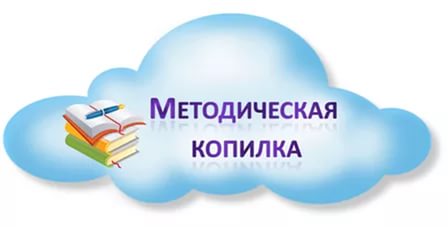 ГОМЕЛЬ2020Печатается по решению областного методического совета учреждения образования «Гомельский государственный областной Дворец творчества детей и молодежи»Сборник программ объединений по интересам художественного  профиля (направление: декоративно-прикладное творчество)  / Составители: Бокунь Н.И., Пашкова З.В. – Гомель: УО «ГГОДТДиМ», 2020.-237 с.Сборник содержит программы объединений по интересам художественного профиля (направление: декоративно-прикладное творчество) многопрофильных учреждений дополнительного образования Гомельской области, ставших победителями областного этапа республиканского конкурса.Материалы адресуются заместителям директоров, методистам, педагогам дополнительного образования.СодержаниеПрограмма объединения по интересам «Льняные узоры» народной студии декоративно-прикладного творчества «Чараўніцы» Чуешова Олеся Федоровна, педагог дополнительного образования, Кондратьева Татьяна Игоревна, заместитель директора ГУО «Уваровичский центр детского творчества Буда-Кошелевского района»Программа кружка «Незабытые ремесла» Пищик Виктория Александровна, педагог дополнительного образования 
ГУО «Центр творчества детей и молодежи “Ювента” 
г. Светлогорска»Программа объединения по интересам «Конструирование и моделирование одежды»Медведева Наталья Александровна, педагог дополнительного образования 
ГУО «Добрушский районный центрПрограмма объединения по интересам  «ТекСтиль РRO» Солнцева Светлана Сергеевна, педагог дополнительного образования, Бокунь Надежда Ивановна, Пашкова Зоя Васильевна, методисты УО «Гомельский государственный областной Дворец творчества детей и молодежи»Программа объединения по интересам «АRT Спадчына»Пипченкова Светлана Викторовна, педагог дополнительного образования, Круглова Анна Сергеевна, методист ГУО «Центр творчества детей и молодежи Центрального района г.Гомеля»Программа студии декоративно-прикладного творчества «Колорит»Решетько Елена Олеговна, педагог дополнительного образования, Пищик Виктория Александровна методист «Центр творчества детей и молодежи «Ювента» г.Светлогорска»Программа объединения по интересам «Белорусская скарбонка»Гаркуша Наталья Алексеевна, педагог дополнительного образования ГУО «Центр творчества детей и молодежи г.Калинковичи» Программа студии декоративно-прикладного творчества «Полесские сказки»Соротокина Светлана Владимировна, Приходько Ирина Валентиновна, педагоги дополнительного образования, Гимбут Людмила Дмитриевна, методист 
ГУО «Мозырский центр творчества детей и молодежи»Программа объединения по интересам «Параскева-Пятница»Овсянникова Лариса Леонидовна, педагог дополнительного образования 
ГУО «Жлобинский городской центр творчества детей и молодежи «Эврика»Программа объединения по интересам «Коклюшечное кружево»Круглова Ирина Васильевна, педагог дополнительного образования ГУДО «ЦТДиМ Гомельского р-на»ВведениеНе знающий своих предков в семи коленах сын – никчемен и пуст,не знающий своего прошлого в семи веках народ – не имеет будущегоКазахская пословицаДекоративно-прикладное искусство – это стержень культуры, мир духовных и материальных ценностей, особая сфера художественной деятельности человека. Основная функция декоративно-прикладного искусства как вида – преобразование действительности, формирование реального мира, среды обитания человека среда, в которой искусство связано с домашним хозяйством, а вещи обладают как ценными качествами, связанными с прекрасным, так и эстетическими, связанными с почти необходимым.На современном этапе развития общества назрела острая необходимость обращения к декоративно-прикладному искусству как целостной системе, охватывающей широкий круг вещей и сфер жизни человека, активизирует культурную активность человека в единстве с формированием духовно-нравственных качеств и ценностных ориентаций.В современных условиях наступления «массовой культуры» становится актуальной, довольно острой проблема сохранения, а порой и возрождения национального декоративно-прикладного искусства. Важную роль декоративно-прикладного искусства в эстетическом воспитании и развитии творческих способностей детей отмечали многие искусствоведы, исследователи детского творчества (А. П. Усова, Т. С. Комарова, Т. Я. Шпикалова, Н. Б. Халезова, Т. Н. Доронова, А. А. Грибовская). Они убедительно показывают, что ознакомление с произведениями народного творчества побуждает в детях яркие представления о Родине, ее культуре и истории, способствует воспитанию патриотических чувств, приобщает к миру прекрасного. 	Изобразительное и декоративно-прикладное творчество сегодня является одним из самых востребованных направлений работы не только многопрофильных учреждений дополнительного образования детей и молодежи, но и учреждений общего среднего образования.С целью обеспечения качества и результативности образовательного процесса в системе дополнительного образования детей и молодежи в 2020 году прошел областной этап республиканского конкурса программ объединений по интересам декоративно-прикладного творчества. В сборнике  размещены программы объединений по интересам – победители областного этапа конкурса Их десять и они участники республиканского конкурса программ. Отдел образования, спорта и туризма Буда-Кошелевского райисполкома Государственное учреждение образования «Уваровичский центр детского творчества Буда-Кошелевского района»                                                        УТВЕРЖДАЮ                                                                                                                                                                                                                                                                                                             Директор ГУО «Уваровичский ЦДТ                                                            Буда-Кошелевского района»                                                                                                                                                                                              ____________________И.Б. ЗыблеваПРОГРАММА объединения по интересам «Льняные узоры»народной студии декоративно-прикладного творчества «Чараўніцы»                   (художественный профиль, базовый уровень изучения образовательной области «Декоративно-прикладное творчество»)                                                 Разработчики                                                 Чуешова Олеся Федоровна,                                                 педагог дополнительного образования,                                                  Кондратьева Татьяна Игоревна,                                                 заместитель директора                                                  по учебно-воспитательной работе                                                  Возраст учащихся 11-14 лет                                                  Срок реализации программы 3 годаУваровичи 2020ПОЯСНИТЕЛЬНАЯ ЗАПИСКАКаждому поколению остается в наследство то, что создано талантом и трудолюбием предков, то, что раскрывает национальный образ народа, его душу и стремления, то, что необходимо уважать и умножать. Белорусский народ всегда выступал настоящим творцом и носителем самобытных этнокультурных традиций, которые он бережно хранил и заботливо развивал, передавая как сакральный дар в наследство своим потомкам.На белорусской земле лен выращивался с древних времен. Из волокна ткали полотно и шили одежду, создавали замечательные предметы быта, мастерили игрушки для детей.Приобщение детей и молодежи к изучению народного ремесла работы со льном возвращает их к многовековым народным истокам и национальным традициям, способствует процессу эстетического воспитания, духовного формирования личности. Изделия изо льна обладают необыкновенной красотой, необъяснимой притягательной силой и привлекают к себе все больше желающих постичь накопленный опыт народных умельцев, раскрыть тайны мастерства льняного моделирования. Все это и обуславливает актуальность и необходимость создания данной программы.Программа «Льняные узоры» разработана на основе типовой программы дополнительного образования детей и молодежи художественного профиля, утвержденной Постановлением Министерства образования Республики Беларусь от 06.09.2017 года №123 и опыта работы народной студии декоративно-прикладного творчества «Чараўніцы». Особенностью программы является то, что она опирается на местные региональные традиции в работе со льном, раскрывает национальные черты и особенности белорусского льна как уникального явления белорусской культуры. Программа имеет интегрированный характер. В процессе реализации программы учащиеся получают представления о различных материалах и техниках декоративно-прикладного творчества, овладевают приемами и технологиями работы со льном, изучают объемно-сюжетную композицию, знакомятся с 3D-редактором Google ScketchUp, моделируют и конструируют 3D-объекты изо льна, участвуют в проектной и исследовательской деятельности. Содержание программы способствует правильному профессиональному самоопределению учащихся. Новизна и инновационность программы состоит в том, в результате ее освоения формируются следующие метапредметные компетенции: информационные – умение при помощи реальных объектов и информационных технологий самостоятельно искать, отбирать, анализировать информацию по заданной теме, представлять материал с помощью средств презентаций, проектов, моделировать и конструировать в компьютерных программах;коммуникативные – возможность формулировать и эффективно решать различные коммуникативные задачи (умение слушать и слышать, умение вести диалог, коллективно обсуждать вопросы, умение планировать и организовывать сотрудничество со сверстником, с педагогом, готовность оказывать помощь и эмоциональную поддержку); технико-технологические – понимание учащимися назначения различных технологий, умение соотносить технологии с решаемыми при их помощи задачами, реализация всех технологических звеньев и соблюдение условий эффективного использования технологии, сформированность умения подбирать средства осуществления деятельности и соответствующие технологии на основе знания их целевого назначения. [8. С. 3-12]В течение первого года обучения учащиеся изучают свойства льна, осваивают технологию изготовления простейших видов плетения, обучаются приемам создания объемных элементов композиций, осваивают технологию изготовления изделий из льноволокна, получают азы исследовательской деятельности.На втором году обучения происходит закрепление и расширение знаний, полученных на первом году обучения, а также учащиеся осваивают технологию изготовления каркасных изделий, изделий из джута и мешковины, обучаются приемам работы с 3D-редактором Google ScketchUp, создают 3D-объекты из льноволокна.          На третьем году обучения учащиеся изучают особенности белорусского орнамента, технологию ручной вышивки, знакомятся с ткачеством, изготавливают элементы народного костюма Поднепровья. Цель: формирование у учащихся метапредметных компетенций путем приобщения к традициям регионального декоративно-прикладного творчества.Задачи:знакомить учащихся с традиционными белорусскими видами декоративно-прикладного творчества, народными традициями белорусской материально-художественной культуры; формировать основы графической и технологической грамотности; формировать умения и навыки самостоятельной проектно-исследовательской деятельности; развивать познавательный интерес и самостоятельность, творческие, конструкторские способности, техническое и художественное мышление, коммуникативные и организаторские умения в процессе выполнения различных видов деятельности;приобщать к культурным национальным ценностям и традициям региона;воспитывать трудолюбие, культуру труда, инициативность и самостоятельность, эстетический вкус, культуру поведения и общения. Основные принципы реализации программы:доступность (от простого к сложному); наглядность (использование различных видов наглядного материала);связь теории с практикой (изучаемый материал закрепляется на практике);культуросообразность (использование на занятиях культурного наследия страны, региона);сознательность и активность (изучаемые темы завершаются творческой самостоятельной работой учащихся);межпредметность (связь программы с учебным предметом «Информатика», которая позволяет учащимся не только совершенствовать компетенции в области 3D-моделирования, но и создавать полученные модели на практике).Программа объединения по интересам «Льняные узоры» (базовый уровень изучения образовательной области) рассчитана на 3 года обучения. Возраст учащихся – 11-14 лет. Основной формой организации образовательного процесса при реализации программы является занятие. Продолжительность одного занятия – 45 минут. Занятия проводятся: 1 год обучения – 2 раза в неделю по 2 часа; 2 год обучения – 3 раза в неделю по 2 часа; 3 год обучения – 2 раза в неделю по 3 часа.Наполняемость объединения по интересам первого года обучения составляет от 12 до 15 учащихся, второго и третьего – не менее 8 учащихся. Реализация образовательной программы осуществляется в соответствии с требованиями санитарных норм и правил.Для успешной реализации программы необходимо:материально-техническое обеспечение: просторное, хорошо проветриваемое помещение; технические средства обучения (ноутбук, звуковоспроизводящая и мультимедийная аппаратура);методическое обеспечение: дидактический наглядный материал, методическая и теоретическая литература, разработанные конспекты занятий, аудиозаписи и видеоматериалы мастер-классов и презентации по темам программы;ресурсное обеспечение: образцы деталей и готовых изделий, эскизы, шаблоны работ, технологические карты, ткацкий станок, бёрда, льноволокно, льнотреста, льняная ткань, приспособления для замачивания льнотресты, гребень, различные виды ножниц, резцы, шило, картон, бумага, клей ПВА, льняные нити, джут, мешковина;кадровое обеспечение: педагог должен иметь высшее педагогическое образование, владеть традиционными технологиями белорусского народного ткачества и вышивки, приемам работы с помощью 3D-редактор Google ScketchUp.УЧЕБНО-ТЕМАТИЧЕСКИЙ ПЛАН                                     первого года обученияЗадачи:изучить свойства льна как поделочного материала;научить пользоваться инструментами, вспомогательными приспособлениями и материалами, применяемыми в работе со льном; обучить технологии изготовления простейших видов плетения из льнотресты;обучить приемам создания объемных элементов из льнотресты;обучить технологии изготовления изделий из льноволокна; познакомить с методикой организации коллективно-творческого дела;формировать умения и навыки исследовательской деятельности;развивать активность учащихся, интерес к самостоятельному творчеству; развивать наблюдательность, воображение и творческую фантазию;воспитывать трудолюбие, аккуратность и старательность в работе.СОДЕРЖАНИЕВводное занятиеЗнакомство учащихся с программой объединения по интересам «Льняные узоры», традициями и особенностями организации работы народной студии декоративно-прикладного творчества «Чараўніцы». Инструменты, вспомогательные материалы и принадлежности, применяемые в работе со льном. Правила безопасного труда. Организация рабочего места. ПрактикаОвладение безопасными приемами работы с инструментами. Игра-тренинг «Экспресс-знакомство»Волшебный мир льнаНациональные особенности и традиции льняного производства в Беларуси. Использование льна в производстве и промышленности.Лен как поделочный материал. Использование льнотресты, льноволокна белорусскими мастерами. Декоративные и технические свойства льна. Технология производства льноволокна. Правила и сроки заготовки льна, способы и первичная обработка. Отбор материала. Правила хранения растительного материала. Этапы исследовательской работы.ПрактикаИсследовательская работа «Мастерская льна»: выделение волокна из стебля льна. Приготовление льняной тресты.Мастерим из природного материала: льнотрестаПриемы плетения из льнотресты Способы обработки льнотресты. Сортировка по длине, цвету и качеству. Виды прямого плетения, применение его в льняных изделиях. Технология выполнения прямого плетения. Виды и свойства плоских плетенок. Технология выполнения плоских плетенок, способы наращивания тростинок льна.Практика Подготовка льнотресты к работе. Заготовка, нарезка, сортировка. Первичная обработка льнотресты: очистка стебля от листьев. Запаривание.Изготовление плоских плетенок: «косичка», «зубатка», витая плетенка с 5-ти и 6-ти тростин.          Моделирование из льнотрестыБелорусская льняная скульптура. Формы льняной скульптуры (образы животных, птиц). Виды накладных деталей, используемых для оформления фигурок птиц, животных, кукол. ПрактикаИзготовление льняной скульптуры: кукла, птица, лошадка. Подбор материала и заготовка элементов. Изготовление каркаса (проволочный или картонный). Приемы придания объема отдельным элементам. Сборка изделий (способами связывания, сшивания, склеивания). Подготовка скульптур к декорированию (льняные косички, плоская плетенка «зубатка», витая плетенка из 5-ти и 6-ти тростин).Объемные композиции из льнотрестыОбъемная композиция из льнотресты: симметрия, пропорциональность и целостность восприятия. Особенности и темы композиций. Использование национальных мотивов. Технология составления эскиза композиции. ПрактикаСоставление эскиза и создание композиций «Венок дружбы», «Наездница», «Земля под белыми крыльями» с использованием, изготовленных ранее льняных скульптур: изготовление основы, закрепление скульптур, оформление композиций. Мастерим из природного материала: льноволокноЛьняное моделирование: обереги, бескаркасная куклаОсобенности льняного волокна и его применение. Производство льноволокна: способы обработки, особенности технологии. Длинное и короткое льноволокно. Льноволокно как поделочный материал. Технология изготовления веничка-оберега, бескаркасной куклы. Работа по эскизу и технологической карте.Практика Подготовка льноволокна к работе, сортировка по длине, структуре и цвету. Чесание льняного волокна. Разработка эскиза. Изготовление по образцу, эскизу веничка-оберега «Домовушка», косички-оберега и бескаркасных обрядовых кукол «Десятиручка», «Мартиничка», «Кукла на здоровье».Коллективно-творческое дело «Льняное очарование»Виды и алгоритм проведения КТД. Технологические особенности выполнения коллективных творческих дел. Роль и значимость каждого участника коллективного дела. Практика         Деление учащихся на группы. Распределение объема и видов работ между учащимися. Организация мини-выставок работ из льнотресты и льноволокна, изготовленных учащимися. Презентация обрядовых кукол, сувениров-оберегов. Мероприятия воспитательно-познавательного характера. Выставочная и конкурсная деятельность Проведение тематических бесед с учащимися.ПрактикаЭкскурсия на Уваровичский льнозавод филиал ОАО «Гомельлен». Знакомство с предприятием, технологией переработки льна-долгунца. Посещение музейной комнаты Уваровичского городского Дома культуры «Уваровичи XV-XXI». Участие в выставках-конкурсах декоративно-прикладного творчества.Итоговое занятиеПрактикаТворческий мастер-класс «Лен, мой лен».  ОЖИДАЕМЫЕ РЕЗУЛЬТАТЫК концу первого года обучения учащиеся должны знать:правила безопасности при работе с колющими и режущими инструментами;технические и декоративные свойства льна;способы заготовки и обработки льна;название материалов, элементов, способы их соединений;виды простейших плетенок и технологию их выполнения из льнотресты;приемы и способы формообразования из льноволокна; этапы выполнения исследовательской работы;традиции льняного производства в Беларуси;уметь:соблюдать правила организации рабочего места, безопасной работы при выполнении изделий;читать простейшие эскизы и схемы изделий;изготавливать изделия из льнотресты и льноволокна;составлять скульптурные композиции по образцу, по собственному замыслу;организовать коллективно-творческое дело;планировать и проектировать исследовательскую работу.УЧЕБНО-ТЕМАТИЧЕСКИЙ ПЛАН                                     второго года обученияЗадачи:обучить основам технологии изготовления каркасных изделий;обучить приемам создания 3D-композиций из льноволокна;обучить технологии изготовления изделий из джута и мешковины;познакомить с методикой реализации творческого проекта;развивать образное и пространственное мышление;развивать творческую активность учащихся, коммуникативность;воспитывать культуру отношений в детском коллективе, инициативность.                                      СОДЕРЖАНИЕВводное занятиеПланы и задачи объединения по интересам на второй учебный год. Материалы и инструменты, используемые для работы.Познакомить с информационным банком, накопленным по итогам первого года обучения: литература, иллюстрированный материал, презентации, копилка идей и находок. Льняные мотивыЛьняное моделирование из льноволокна. Каркасная кукла (мужская, женская)Особенности выполнения каркасных изделий. Приемы и способы формообразования. Технология изготовления каркасов женских и мужских фигурок. Способы декорирования и отделки изделий. Практика Изготовление каркасных кукол: «Белорусочка», «Гармонист», «Бондаровна», «Белорусские музыканты». Подготовка льноволокна (резка, чесание), заготовка элементов. Изготовление каркаса (проволочный или картонный). Изготовление элементов изделия. Соединение отдельных деталей. Сборка изделий (способом связывания, сшивания, склеивания). Обработка поверхности изделия клеем ПВА. Подготовка скульптур к декорированию, создание образа.Моделирование образов животныхОбразы животных в белорусском народном декоративно-прикладном творчестве. Технология изготовления каркасов животных (проволочных или картонных). Лаконичность и выразительность элементов, отображающих образ. Способы декорирования и отделки изделий. ПрактикаВыбор темы: «Лошадка», «Зубр», сказочные персонажи. Разработка эскиза скульптуры. Подготовка льноволокна (резка, чесание).  Изготовление каркаса (проволочный или картонный). Изготовление элементов изделия. Соединение отдельных деталей. Сборка изделий (способами связывания, сшивания, склеивания). Обработка поверхности изделия клеем ПВА. Декорирование скульптуры, создание образа.Лен: удивительные превращенияДжут и льняная мешковинаМешковина и джут – вид натурального текстиля. Характеристика, состав, разновидность и область применения джута и мешковины. Декоративные интерьерные изделия из джута и мешковины: салфетка, сувенирный мешочек, панно, ваза, венок. ПрактикаРазработка эскиза, шаблона. Изготовление основы, заготовка декоративных элементов и придание объема отдельным деталям изделия. Сборка изделия. Декорирование.Каркасная скульптураОсобенности выполнения каркасных изделий из джута и мешковины. Приемы и способы формообразования. Технология изготовления каркасов скульптур. Каркасные скульптуры: «Селяночка», «Огник», сказочные персонажи.Практика Разработка эскиза скульптуры. Подготовка льноволокна (чесание, резка), заготовка элементов. Изготовление каркаса (проволочный или картонный). Соединение отдельных деталей. Сборка изделий (способом связывания, сшивания, склеивания). Обработка поверхности изделия клеем ПВА. Декорирование, создание образаМоделирование и конструирование 3D-композиций Использование 3D-редактора Google ScketchUp для моделирования. 3D-объекты: скульптура, объемная аппликация, композиция (сцены из жизни, быта, мифологии и т.д.). Приемы получения 3D-эффекта в соответствии с художественной идеей. Творческие методы работы, соединение техник и приемов, экспериментаторство.Практика Выбор темы, разработка формы конструкции. Создание 3D-композиций из льноволокна: «Купальский хоровод», «Уборка льна», «Морозко», «Вечерняя прогулка».На счастье, на долю: белорусская народная куклаЛьняная кукла. История появления народной обереговой куклы. Народные куклы: игровые, обрядовые, обереговые, этнографические. История обрядовых кукол. Календарные и народно-христианские праздники с участием обрядовой куклы. Обрядовые куклы, связанные с годовым циклом.Отличия технологий изготовления обрядовой льняной куклы, связанной с жизненным циклом человека от обрядовой куклы, связанной с годовым циклом. Материалы и инструменты для изготовления обрядовых кукол изо льна.ПрактикаЭскизы обрядовых льняных кукол. Изготовление обрядовой куклы по образцу, эскизу: «Богач», «Кузьма и Демьян», «Коляда», «Льнянка», «Умник» (грамотник Наум), «Шестиручка Филипповка». Декорирование готовых кукол (джутом, льняным шпагатом, лоскутом мешковины, цветными льняными нитками). Выставка-презентация региональных обрядовых кукол «Наследие предков»Творческий проект «Из глубины народных криниц»Творческий проект. Выбор темы, постановка цели проекта. Этапы работы над проектом. Проектный продукт. Требования к выполнению и оформлению творческих проектов. ПрактикаТворческий проект «Из глубины народных криниц». Презентация проекта.Мероприятия воспитательно-познавательного характера. Выставочная и конкурсная деятельность. Проведение тематических бесед с учащимися. Основные этапы подготовки к выставке, планирование рабочих зон, дизайн.           ПрактикаУчастие в проведении мастер-классов по принципу «равный обучает равного». Организация выставочной деятельности. Участие в районных и областных конкурсах, выставках декоративно-прикладного творчества. Итоговое занятие Практика Шоу-программа «Фантазии полет и рук творенье…»ОЖИДАЕМЫЕ РЕЗУЛЬТАТЫК концу второго года обучения учащиеся должны знать:виды и особенности джута и мешковины, область их применения; приемы и способы изготовления изделий из льноволокна, джута, мешковины;приемы, закономерности и особенности создания 3D-композиций;методику разработки и реализации творческого проекта;уметь:условно и схематично передавать очертания и пропорции фигур;изготавливать изделия согласно технологии по собственному замыслу;моделировать на заданную тематику с помощью 3D-редактор Google ScketchUp;самостоятельно выполнять творческую работу используя различные композиционные средства;разрабатывать, презентовать проекта.УЧЕБНО-ТЕМАТИЧЕСКИЙ ПЛАН                                     третьего года обученияЗадачи:познакомить с историей льняного текстиля, белорусского орнамента и костюма;обучить приемам пользования материалами, инструментами и приспособлениями для ткачества и вышивки;познакомить учащихся с технологиями вышивки и ткачества;познакомить учащихся с условными обозначениями на схемах вышивки и ткачества; познакомить с методикой реализации творческо-исследовательского проекта;изготавливать изделия по собственному замыслу;развивать сенсомоторику – согласованность в работе глаз и рук;воспитывать любовь к народному творчеству, к региональным традициям и культуре белорусского народа.СОДЕРЖАНИЕВводное занятиеАнализ результативности за прошедший год. План работы на учебный год. Ориентация учащихся на творческую направленность, разработку и создание авторских работ.ПрактикаПросмотр и обсуждение видеоматериалов, презентаций «Художественные основы белорусского народного текстиля», «Региональные художественные традиции». Узоры родного края: белорусский льняной текстильЛьняная ткань – свойства и достоинства материала. Лен – стратегии и практики эстетизации. Текстильное творчество в жизненном цикле белорусов. Художественный канон традиционного текстиля. Модульность тканей и текстильных предметов. ПрактикаСоздание трендбука «Льняное очарование».Азбука белорусского орнамента: вышивкаРучная вышивка как популярный и распространенный вид народного творчества Беларуси. Символика белорусской народной вышивки. Вышивка и современность. Особенности белорусского вышитого орнамента, семантика цвета и орнаментальных мотивов. Использование вышивки в традиционном белорусском костюме, культовых и обрядовых предметах.Организация рабочего места. Материалы, инструменты и приспособления, применяемые для вышивки счетными швами. Выбор рисунка для вышивки. Вышивание счетными швами. Правила подбора полотна и нитей, требования, предъявляемые к ним. Технология вышивки крестом. Вышивка в технике «набор». Отделка изделия. Требования к качеству лицевой и изнаночной стороны вышивки.ПрактикаИзучение и анализ разнообразия орнаментов. Выбор схем, подбор материалов, подготовка ткани для вышивки. Вышивка крестом изделия по схеме. Вышивка в выбранной технике: дорожки, салфетки, кулона (используя традиционные белорусские материалы: льняные полотно, нити). Отделка изделия, контроль качества лицевой и изнаночной стороны вышивки. Оформление готовых работ. История – это то, что нас объединяет: ткачествоТкачество – вид декоративно-прикладного творчества. Традиционные материалы в белорусском народном ткачестве. Виды ткачества. Функциональные и символические значения ткачества. Знакомство с композицией и орнаментом. Понятие о процессе ткачества на станке, берде. Инструменты, приспособления, материалы: устройство, принцип работы. Организация рабочего места. Особенности разработки эскиза. Современные приемы ткачества. Виды переплетения при ткачестве.Понятия основы и утка. Требования, предъявляемые к нитям основы и утка. Подготовка нитей основы и утка к ткачеству. Способы наматывания нитей утка. Приемы ткачества. Технология выполнения работы. Требования к качеству работы. Тканые изделия из льняной нити: пояс, головная повязка, ручник. Практика Выполнение эскиза рисунка. Натягивание основы на раму. Выполнение уравнительной плетенки «цепочка». Выполнение заработки. Освоение приемов ткачества. Изготовление льняного полотна с использованием различных техник. Снятие изделия с рамы. Закрепление нитей основы снятого образца. Сборка отдельных элементов между собой для коллективной работы. Отделка изделия. Белорусский народный костюмРегиональные традиции белорусского народного костюма. Крой белорусской народной одежды. Сочетание и взаимосвязь элементов костюма в целостном художественном восприятии. Искусство композиции. Цветовая гармония. Тенденции современной моды в белорусском народном костюме. ПрактикаЭскизный проект костюма Поднепровья. Технология изготовления женской сорочки, юбки, фартука. Изготовление лекал, раскрой льняной ткани. Вышивка фрагментов рукавов, манжетов, ворота. Соединение деталей сорочки и юбки. Изготовления фартука в технике «бранного» ткачества. Сборка костюма.Творческо-исследовательский проект «Рукотворные чудеса»Творческо-исследовательский проект. Выбор темы. Цель и задачи проекта. Тема исследования. Этапы работы над проектом. Использование костюма Поднепровья в календарно-обрядовых праздниках Буда-Кошелевского района.ПрактикаТворческо-исследовательский проект «Рукотворные чудеса». Презентация и защита проекта.Мероприятия воспитательно-познавательного характера. Выставочная и конкурсная деятельность Проведение тематических бесед с учащимися.Национальный исторический музей Республики Беларусь (https://www.youtube.com/watch?v=xAHdpEau-k0), Ветковский музей старообрядчества и белорусский традиций им. Ф.Г. Шклярова (https://vetka-museum.ru/ekspozitsii-muzeya/395-master-tsvetushchikh-okon.html), Оршанский этнографический музей «Млын» (https://www.youtube.com/watch?v=tGEIAayhywQ), музей традиционного ручного ткачества Поозерья, музейный комплекс старинных народных ремесел и технологий «Дудутки» (https://www.youtube.com/watch?v=-287KlTwIYc). ПрактикаТворческие встречи с носителями народных традиций Буда-Кошелевского района. Участие в областных, республиканских выставках-конкурсах декоративно-прикладного творчества. Организация выставочной деятельности. Организация мастер-классов по ткачеству, вышивке. Итоговое занятиеПрактикаФольклорный праздник «Льняные посиделки»ОЖИДАЕМЫЕ РЕЗУЛЬТАТЫК концу третьего года обучения учащиеся должны знать:назначение и правила работы с материалами, инструментами и приспособлениями для ткачества и вышивки;символы и условные обозначения орнамента;основные приемы ткачества;этапы подготовки ткацкого станка к работе;основные технологические операции, применяемые при вышивке, ткачестве; технологию изготовления полотна и поясов на ткацком станке и бёрде;региональные особенности белорусского народного костюма;методику реализации творческо-исследовательского проекта;уметь:подбирать нитки, и их цветовую гамму для выполнения изделий;составлять эскизы творческих работ;читать и составлять схемы;заправлять нити в ткацкий станок и берду;вышивать узор, мотив по готовой схеме;подготовить основу для пояса, ручника;создавать полотно на ткацком станке;презентовать результаты своей деятельности.ФОРМЫ ПОДВЕДЕНИЯ ИТОГОВ РЕАЛИЗАЦИИ ПРОГРАММЫ Итоговое занятие на первом году обучения проводится в форме творческого мастер-класса «Лен, мой лен». Учащиеся знакомят присутствующих с основными этапами обработки льна. Презентуют результаты работы по итогам учебного года. Совместно с присутствующими изготавливают веничек-оберег «Домовушка». Мастер-класс насыщен фольклорным материалом, сопровождается мультимедийной презентацией, интерактивными играми.По окончанию второго года обучения итоговое занятие проводится в форме шоу-программы «Фантазии полет и рук творенье…». Юные мастера готовят выставку творческих работ, создают несложные 3D-модели с помощью графического редактора, предоставляют возможность поучаствовать в конкурсах, ответить на вопросы интеллектуальной викторины с помощью мобильного приложения Plickers. На третьем году обучения итоговое занятие проводится в форме фольклорного праздника «Льняные посиделки». Фольклорный праздник ˗ это всегда радость, веселье, народные песни, танцы, потешки, пословицы, загадки, демонстрация народного костюма Поднепровья, изделий, выполненных с использованием ткачества и вышивки.ФОРМЫ И МЕТОДЫ РЕАЛИЗАЦИИ ПРОГРАММЫРеализация программы объединения по интересам «Льняные узоры» предусматривает организацию образовательного процесса с использованием традиционных и инновационных методов и технологий. Приоритет отдается следующим методам обучения: словесный (беседа, изложение и анализ информационного материала); наглядный (показ видеоматериалов, наблюдение, просмотр); практический (исследовательская и творческая работа, презентационная деятельность, метод творческих мастерских, частично-поисковый).При реализации программы используются групповая и индивидуальная формы обучения, дифференцированный подход. В программе сочетаются разнообразные познавательные и досуговые формы коллективной деятельности: встречи с мастерами общественного объединения «Белорусская гильдия мастеров и ремесленников» Буда-Кошелевского района, посещение музеев, участие в конкурсах, выставках.В каждой конкретной ситуации педагог самостоятельно выбирает методы и формы обучения, которые отвечают поставленным задачам. Программа предусматривает задания различного уровня сложности, что создает условия для раскрытия и развития творческого потенциала учащихся.В процессе обучения особое внимание уделяется изучению творческих приемов работы, синтезу и взаимосвязи различных техник. Закрепление навыков происходит в процессе выполнения творческих работ. Программа предусматривает использование в образовательном процессе исследовательской работы и метода проектов, которые стимулируют активность учащихся в обучении, позволяют развивать основные виды мышления, творческие способности, стремление самому созидать, осознавать себя творцом.Теоретический и практический материал усложняется по мере накопления у учащихся определенного опыта художественной деятельности.Экскурсии, посещение музеев, творческие встречи с носителями народных традиций Буда-Кошелевского района способствует профессиональному самоопределению учащихся.Использование в процессе освоения программы интерактивных форм и методов работы, современных компьютерных и информационных технологий, проектной деятельности способствует формированию у учащихся метапредметных компетенций:информационных;коммуникативных;технико-технологических.После изучения разделов программы с целью обобщения и контроля знаний, умений учащихся проводятся выставки творческих работ учащихся, праздники, мастер-классы.Большое внимание уделяется взаимодействию с родителями. При их активном участии проходит организация и проведение итоговых занятий.Методы контроля: наблюдение, беседа, опрос, анализ результатов деятельности учащихся, самоанализ.Итоговый контроль приобретенных практических умений и навыков осуществляется по результатам участия в конкурсах, выставках, культурных мероприятиях.ЛИТЕРАТУРА И ИНФОРМАЦИОННЫЙ РЕСУРС ДЛЯ ПЕДАГОГА1. Кодекс Республики Беларусь об образовании. – Минск: Национальный институт правовой информации Республики Беларусь, 2011. – 400 с.2. Положение об учреждении дополнительного образования детей и молодежи (утверждено Постановлением Министерства образования Республики Беларусь от 25 июля 2011 г. № 149) [Электронный ресурс] // Национальный образовательный портал. – Режим доступа: WWW.adu.by/wp-content/uploads/2014/posle_urokov/...i...i.../I_polog.doc. – Дата доступа: 24.03.2020 3. Постановление Министерства образования Республики Беларусь «Об утверждении концепции непрерывного воспитания детей и учащейся молодежи в Республике Беларусь»: от 15.07.2015 г. № 82 [Электронный ресурс] // Национальный образовательный портал. – Режим доступа: WWW.adu.by/wp-content/uploads/2015/.../koncept-vospit-detej-i-molodioji.doc. – Дата доступа: 18.03.20204. Программа непрерывного воспитания детей и учащейся молодежи на 2016–2020 годы (утверждено Постановлением Министерства образования Республики Беларусь 22 февраля 2016 г. № 9) [Электронный ресурс] // Министерство образования Республики Беларусь. – Режим доступа: edu.gov.by/doc-3999313 5. Талашка, А. Узоры роднага краю / А. Талашка. - Мінск: Кнігазбор, 2017. - 28с.6. Лобачевская, О.А. Белорусский народный текстиль: художественные основы, взаимосвязь, новации / О.А. Лобачевская. – Минск: Беларус. Навука, 2013. – 527с.7. Лобачевская, О.А., Зимина, З.И. Белорусский народный костюм: крой, вышивка и декоративные швы / О.А. Лобачевская, З.И. Зимина. – Минск: Беларус. Навука, 2009. – 279 с.8. Гелясина, Е.В. Метапредметные компетенции – целевой ориентир профильного обучения /Адукацыя i выхаванне. 2017. № 4. с. 3 – 12.9. Котов, В.М., Лапо, А.И., Быкадоров, Ю.А., Войтехович, В.Н. Информатика. Учебное пособие для 9 класс учреждений общего среднего образования с русским языком обучения / В.М. Котов, А.И. Лапо, Ю.А.  Быкадоров, В.Н. Войтехович. – Минск: УП «Народная асвета», 2019. – 169 с.ЛИТЕРАТУРА ДЛЯ УЧАЩИХСЯ1. Гомозова, Ю. Б. Калейдоскоп чудесных ремесел / Ю. Б. Гомозова. – Ярославль: Академия, 1998.Мода и стиль: современная энциклопедия. – М.: Аванта+, 2002.Качан, Г.К. На счастье, на долю: традиционные народные куклы. иллюстрированный мастер-класс / Г.К. Качан. – Минск: Беларуская Энцыклапедыя імя Петруся Броўкі, 2019. – 72 с. Котов, В.М., Лапо, А.И., Быкадоров, Ю.А., Войтехович, В.Н. Информатика. Учебное пособие для 9 класс учреждений общего среднего образования с русским языком обучения / В.М. Котов, А.И. Лапо, Ю.А.  Быкадоров, В.Н. Войтехович. – Минск: УП «Народная асвета», 2019. – 169 с.ЛИТЕРАТУРА ДЛЯ РОДИТЕЛЕЙКачан, Г.К. На счастье, на долю: традиционные народные куклы. иллюстрированный мастер-класс / Г.К. Качан. – Минск: Беларуская Энцыклапедыя імя Петруся Броўкі, 2019. – 72 с.Коршак, А.М. Пасланні ад продкаў. Пра што расказвае беларускі арнамент / А.М. Коршак. – Мінск: Беларуская Энцыклапедыя імя Петруся Броўкі, 2017– 80 с.СОГЛАСОВАНОНачальник отдела образования спорта и туризма Буда-Кошелевского райисполкома___________________Е.П. ПарфененкоОтдел образования Светлогорского райисполкомаГосударственное учреждение образования«Центр творчества детей и молодежи «Ювента» г.Светлогорска»УТВЕРЖДАЮДиректор ГУО «ЦТДиМ«Ювента» г.Светлогорска»  Т.Л. ШамеловаПрограмма кружка «Незабытые ремесла»(художественный профиль, базовый уровень изучения образовательной области «Декоративно-прикладное искусство»)Разработчик:Пищик Виктория Александровна,педагог дополнительного образования,методистВозраст учащихся: 11-14 летСрок реализации программы: 3 годаСветлогорск2019ПОЯСНИТЕЛЬНАЯ ЗАПИСКАПрограмма кружка «Незабытые ремесла» разработана на основе типовой программы дополнительного образования детей и молодежи художественного профиля, утвержденной постановлением Министерства образования Республики Беларусь от 06.09.2017 № 123 [3].Разработка данной программы обусловлена потребностями общества в реализации актуальных аспектов государственной политики в сфере воспитания, закрепленных в Концепции непрерывного воспитания детей и молодежи в Республике Беларусь [2],  и многообразными потребностями учащихся и их законных представителей в разностороннем развитии, общении, самоопределении, творческом самовыражении формирующейся личности.Важную роль в воспитании подрастающего поколения играет народное декоративно-прикладное искусство. Приобщение учащихся к миру народной культуры через овладение народными ремеслами открывает перед ними возможности для реализации творческого потенциала, самосовершенствования и успешной социализации на основе традиционных духовных ценностей.В настоящее время в нашей стране практически разрушен механизм передачи мастерства и навыков народного ремесла на уровне семьи.  Актуальность программы кружка «Незабытые ремесла» заключается в том, что она направлена на создание благоприятных условий для осуществления преемственности художественных традиций из поколения в поколение. Знакомство с историей возникновения и развития художественной обработки соломки, ручной вышивки, традиционной народной куклы, приобретение умений и навыков изготовления декоративных изделий, белорусских сувениров в традициях народного ремесла способствуют эстетическому и нравственному воспитанию учащихся, формированию патриотизма и гражданской ответственности за сохранение культурного наследия нашей страны.Программа предусматривает изучение нескольких видов народного декоративно-прикладного искусства, которые взаимосвязаны между собой общими традициями в построении декоративных узоров и композиций, что расширяет образовательное пространство кружка, способствуют более полному усвоению материала.Новизна данной программы заключается в том, что в ее содержание включены вопросы интеллектуальной собственности, авторского права, маркетинга в сфере народных промыслов и ремесел, устройства современных творческих индустрий, ремесленной и выставочной деятельности. Это позволяет сочетать традиции и современные интересы учащихся, открывает перспективы применения полученных знаний, умений и навыков в будущей жизнедеятельности, способствует популяризации народных художественных промыслов и ремесел, поддержанию интереса к занятиям и сохранности контингента в течение всего периода обучения.Цель реализации программы – развитие творческих способностей, духовно-нравственных и гражданско-патриотических качеств личности, формирование  ключевых компетенций учащихся средствами народных художественных ремесел.Задачи:ознакомить учащихся с многообразием традиционных народных промыслов и ремесел Беларуси, историей развития и современным состоянием художественной обработки соломки, ручной вышивки и традиционной народной куклы;обучить технике и технологии выполнения аппликации соломкой и соломоплетения, ручной вышивки и народной куклы; научить изготавливать декоративные изделия и сувениры в белорусских народных традициях;ознакомить с порядком осуществления ремесленной деятельности в Республике Беларусь, основами маркетинга в сфере народных промыслов и ремесел;развивать познавательные интересы, художественный вкус, аналитическое и критическое мышление, инициативность, самостоятельность;формировать информационную культуру, умения и навыки проектно-исследовательской деятельности в области народного декоративно-прикладного искусства, готовность к профессиональному самоопределению;воспитывать трудолюбие, культуру общения, ценностное отношение к народному декоративно-прикладному искусству и историко-культурным традициям нашей страны, стремление к их творческому освоению и сохранению.Организационные условия реализации программыПрограмма реализуется в очной форме получения образования на базовом уровне изучения образовательной области «Декоративно-прикладное искусство». Направление деятельности – художественная обработка соломки (аппликация соломкой, соломплетение), ручная вышивка, народная кукла.Срок реализации программы – 3 года.Программа рассчитана на учащихся в возрасте от 11 до 14 лет.Продолжительность занятий – 6 часов в неделю (3 раза в неделю по 2 часа). Всего 216 часов в год.Наполняемость группы: первого года обучения – 12-15 человек; второго и третьего годов обучения – 8-10 человек. Набор в кружок свободный, проводится по желанию и интересам учащихся.Реализация данной программы базируется на системно-деятельностном, личностно-ориентированном, культурологическом и компетентностном подходах. Системно-деятельностный подход нацелен на активизацию самостоятельной познавательной деятельности учащихся. Учащийся как субъект обучения и воспитания занимает активную позицию, а деятельность является основой, средством и условием развития его личности.Личностно-ориентированный подход предполагает создание условий для развития личности в ее целостности, уникальности и автономности, обеспечивает и поддерживает процессы саморазвития, самореализации и саморегуляции. Культурологический подход ориентирует педагога  на обучение и воспитание учащихся на основе культурных ценностей белорусского народа, изучение традиций и самобытности национальной культуры.С позиций компетентностного подхода программа отличается большей интегрированностью, ценностно-смысловой и практико-ориентированной направленностью. Качество компетентностной подготовки учащихся обеспечивается включением их в активную художественно-творческую деятельность, которая способствуют формированию ключевых компетенций, необходимых учащимся для успешной социализации в постоянно меняющемся мире.Результаты реализации программы отражают не только освоение учащимися предметного содержания (знаний и умений, опыта творческой деятельности в образовательной области), но и овладение метапредметными умениями и навыками (универсальными способами деятельности, применимыми как в обучении, так и при решении проблем в реальных жизненных ситуациях), и личностное развитие (систему ценностных отношений, интересов, мотивации).Программа предполагает межпредметные связи с учебными предметами учреждений общего среднего образования: «Трудовое обучение. Обслуживающий труд» – техника и технология вышивки и  работы с соломкой;«История Беларуси» – условия и особенности формирования белорусской нации, уклад жизни крестьян, культура и искусство Беларуси;«Информатика» – знания и умения работы с базовыми компьютерными программами Microsoft Office, сервисами Google, Яндекс для поиска и обработки информации, подготовки докладов, оформления проектов, создания презентаций.Использование межпредметных связей активизирует познавательную деятельность учащихся, развивает их мышление и память при переносе и обобщении знаний из учебных предметов в образовательную область кружка. Кадровое обеспечение	Занятия проводит педагог дополнительного образования, имеющий среднее специальное или высшее педагогическое образование, владеющий современными информационно-коммуникационными технологиями, техникой художественной обработки соломки и ручной вышивки и методикой обучения народному и декоративно-прикладному искусству.  Материально-техническое обеспечениеКабинет для занятий кружка должен соответствовать санитарно-эпидемиологическим требованиям, нормам пожарной безопасности, предъявляемым к учебным помещениям учреждений дополнительного образования детей и молодежи.В кабинете организуется ежедневное проветривание между занятиями и влажная уборка, соблюдается водно-питьевой режим, имеется в наличии аптечка первой медицинской помощи.Рабочее место должно соответствовать возрасту учащихся, быть удобным и безопасным для работы.Для реализации программы необходимо наличие:методической и специальной литературы, наглядного и дидактического материалов;	технических средств обучения (ноутбуки с выходом в сеть Интернет, мультимедийное оборудование, экран);	материалов и инструментов для практической работы (различные виды ножниц, резцы, емкость для замачивания соломки, электроутюг с подставкой; солома, различные виды тканей, калька, плотный картон, клей ПВА; иглы, нити и канва для вышивки, контейнеры для их хранения). ПЕРВЫЙ ГОД ОБУЧЕНИЯЗадачи:дать представление о многообразии белорусских народных промыслов и ремесел;ознакомить учащихся с историей и традициями художественной обработки соломки;изучить законы и средства композиции, основы цветоведения в традиционной белорусской аппликации соломкой;изучить художественные свойства соломки и способы подготовки ее к работе;ознакомить с оборудованием, инструментами, приспособлениями и правилами безопасной работы с ними;обучить технике и технологии выполнения криволинейной аппликации; ознакомить с методикой выполнения творческого проекта, требованиями к конкурсным и выставочным работам;формировать умения работать с источниками информации, планировать свою деятельность в соответствии с поставленными задачами, работать индивидуально и в группе;развивать воображение, художественное мышление, наблюдательность;формировать познавательный интерес к народной культуре и искусству, чувство ответственности за сохранение духовных богатств, созданных предыдущими поколениями.УЧЕБНО-ТЕМАТИЧЕСКИЙ ПЛАНСОДЕРЖАНИЕ ПРОГРАММЫВводное занятиеДекоративно-прикладное искусство и его значение в жизни людей. Традиционные народные промыслы и ремесла. Знакомство с программой кружка. Задачи первого года обучения. Оборудование кабинета. Организация рабочего места. Материалы и инструменты при работе с соломкой. Правила безопасной работы во время занятий. Правила противопожарной безопасности. Гигиена труда. Практическая работа. Игры на знакомство «Отгадайте, как меня зовут», «Любимое дело». Анкетирование учащихся «Знаю. Умею. Хочу научиться». История художественной обработки соломкиСоломоплетение как древнейший вид ремесла. Использование соломенных изделий в стародавних обрядах земледельцев, связанных с культом хлеба и сбором урожая.Ритуальные изделия из соломки в народных обрядах и праздниках белорусов. Обрядовая значимость кукол, животных и птиц из соломки. Символическое значение соломенных пауков. Использование соломы в изготовлении бытовых изделий, одежды, украшений. Вхождение аппликации соломкой в крестьянскую среду, сферу народного искусства.  Декор аппликацией бытовых деревянных изделий. Стилистика и манера выполнения декора, лаконичность и упрощенность форм.  Настенные панно и ковры в технике аппликации соломкой. Композиции орнаментального характера, с растительными и сюжетными мотивами.Периоды упадка и расцвета искусства художественной обработки соломки в Беларуси.  Вклад в сохранение и развитие традиций крестьянского соломоплетения известных белорусских мастеров: Веры Гаврилюк, Таисии Агафоненко, Лидии Гловацкой, Ларисы Лось, Тамары Павловской, Веры Солдатовой, Любовь Селивончик и многих других. Непревзойденные мастера аппликации: Татьяна Алексеева, Людмила Валеева, Лидия Малахова, Раиса Романея, Татьяна Новикова, Валентина Павлова, Лилия Журавлевич и другие. Практическая работа. Виртуальный тур по музеям белорусского народного искусства в д. Раубичи и древнебелорусской культуры НАН Беларуси. Знакомство с экспонатами музеев, анализ и обсуждение работ мастеров. Самостоятельная работа с литературой и информационными ресурсами по истории художественной обработки соломки, подготовка сообщений на тему «Чудо-соломка». Круглый стол «Как сохранить народные ремесла».Экскурсия в Светлогорский историко-краеведческий музей.Соломка как материал для творчестваЗаготовка соломы для работыДекоративные и пластичные свойства соломки. Разнообразие соломы разных злаков (рожь, пшеница, овес, ячмень). Сочетание соломы разных злаков в одной композиции. Заготовка соломы. Правила сбора материала в природе, охрана природы. Сушка, нарезка, очистка, сортировка, хранение соломы. Правила безопасной работы с колющими и режущими инструментами.Практическая работа. Изучение особенностей соломки разных видов злаков. Подготовка соломки для последующей работы: нарезка стебля на части возле узелков, отрезание узелков, очистка от листьев, сортировка по толщине, длине и цвету. Технология изготовления соломенной лентыСпособы изготовления соломенной ленты. Горячий способ. Замачивание соломы в горячей воде. Зависимость длительности замачивания соломы от давности ее хранения и вида злаковой культуры. Расщепление соломенной трубочки. Разглаживание соломки. Расщепление соломины вдоль волокон и разглаживание соломенной ленты холодным способом.Получение соломенных лент одинаковой ширины с помощью иголок. Правила безопасной работы с инструментами и приспособлениями при подготовке соломенной ленты.Практическая работа. Выполнение практических упражнений по подготовке соломенных лент горячим и холодным способами. Выполнение тренировочных упражнений по получению соломенных лент одинаковой ширины.Цветоведение. Отбеливание и крашение соломыПонятия «цвет», «цветовой тон», «светлота», «насыщенность», «колорит». Ведущая роль натурального цвета в аппликации соломкой. Разнообразие натуральных цветов соломки. Значение цвета фона в создании выразительности и красоты соломенного узора. Использование окрашенной соломки. Колористические решения на сочетании нескольких цветов. Выделение в композиции доминирующего цвета и дополнительных. Правила сочетания цветов.Способы отбеливания соломы. Крашение соломы. Использование для окрашивания натуральных красителей: дубовой коры, луковой шелухи, ольховых шишек. Тонирование соломенных лент электроутюгом. Крашение соломы с использованием соды и красителей для ткани.Правила безопасной работы с электроутюгом и красителями.Практическая работа. Работа с соломкой: изучение и сравнивание натуральных оттенков соломы, сочетание с цветом фона.Просмотр иллюстраций художественных работ белорусских мастеров аппликации, выполненных в натуральном цвете и с использованием окрашенной соломки и их сравнительный анализ.Окрашивание соломы натуральными красителями. Окрашивание соломы путем кипячения в водном растворе соды. Окрашивание соломы в зеленый цвет с использованием раствора бриллиантового зеленого. Тонирование соломенных лент электроутюгом для получения коричневого цвета разной насыщенности. Техника и технология аппликации криволинейными элементамиПлоскостная аппликацияВиды аппликации соломкой: криволинейными элементами и геометрическими. Тематика и особенности декоративных композиций, выполняемых в технике криволинейной аппликации.  Технология изготовления соломенных пластов. Способы изготовления элементов композиции из пластов: по шаблонам и поэлементное наклеивание. Направление соломки при выполнении настила. Правила стыковки соломенных лент. Правила наклеивания готовых элементов композиции на фон согласно эскизу. Практическая работа. Выполнение практических упражнений по изготовлению соломенных пластов.Выполнение учебных работ на цветном картоне по образцу: аппликации «Виноград», «Цветок» с изготовлением элементов композиции по шаблонам; аппликации «Грибы», «Петушок» с изготовлением элементов композиции путем поэлементного наклеивания соломки.Выполнение учебных работ на картоне или бархатной бумаге по готовым графическим эскизам:аппликация «Воробей» с использованием тонированной соломки;аппликация «Ветка рябины» с использованием окрашенной соломки.Аппликация с объемными элементамиИспользование объемных элементов в аппликации соломкой. Техника выполнения аппликации цветков с объемными лепестками и листочками. Выгибание лепестков и листочков и придание им объемной формы. Правила наклеивания на плоскость объемных элементов. Практическая работа. Выполнение аппликаций «Цветочная мозаика», «Маки», «Попугай» по образцу. Изготовление элементов аппликации из соломенных пластов, выгибание их для придания объемных форм. Наклеивание готовых элементов на фон согласно эскизу.Основы композиции в аппликации из соломкиПонятие «композиция». Роль композиции в создании художественной выразительности изделия. Принципы композиции: целостность, соподчиненность, соразмерность, равновесие, единство и т.д. Центр композиции. Выразительные средства композиции. Ритмические композиции, повторяемость элементов и интервалов. Раппорт. Орнамент. Симметрия. Асимметрия. Пропорции в композиции. Правило «золотого сечения». Особенности традиционных композиций в аппликации соломкой. Симметричность построения композиции. Стилизация декоративной композиции, обобщение форм, исключение изобразительности.Порядок разработки эскиза композиции для панно из соломки. Практическая работа. Просмотр иллюстраций художественных работ белорусских мастеров аппликации и анализ их композиционного решения. Определение центра композиции.Выполнение практических упражнений:зарисовка орнамента с использованием геометрических фигур (треугольник, круг, квадрат);зарисовка композиций с симметричным расположением элементов.Анализ схем, отражающих стилизацию природных форм для аппликации соломкой. Выполнение практических упражнений по стилизации цветов василька и ромашки в боковом и фронтальном расположении.Разработка эскиза композиции для панно «Ваза с цветами» под руководством педагога. Детальная разработка эскиза композиции панно в соответствии с изученной последовательностью. Традиционные декоративные композицииДекоративные панно из соломкиДекоративное панно из соломки как элемент декора помещения. Материалы, используемые для изготовления основы панно. Подготовка основы для панно из картона и ткани. Техника обтягивания картона тканью. Подготовка деревянной поверхности и ДВП для панно. Грунтовка и покраска деревянной поверхности смесью гуаши и клея ПВА.Способы перевода эскиза панно на плоскость: с помощью трафарета и мела.Способы изготовления рамки для панно из бумаги и плотного картона.Практическая работа. Выполнение тренировочных упражнений по грунтовке и покраске деревянной поверхности.Заготовка основы для панно из ткани. Изготовление рамы из картона, крепление к фону. Изготовление петельки для крепления панно на стену.Изготовление панно «Ваза с цветами» по разработанному ранее эскизу на деревянной или тканевой основе по желанию учащихся.Растительные мотивы в аппликацииКрасота белорусской природы как источник для творчества. Растения в аппликации как наиболее часто встречающийся элемент композиции панно из соломки. Примеры панно с растительными мотивами в художественных работах народных мастеров. Стилизованные изображения растений, цветов, деревьев в аппликации из соломки. Порядок работы над созданием декоративного панно на заданную тему.Практическая работа. Изготовление панно с растительными мотивами. Работа с источниками информации, просмотр и анализ иллюстраций работ мастеров, изучение композиционных построений, декоративности изображения цветов и растений.  Разработка композиции панно или творческая доработка предложенного эскиза. Изготовление основы и рамы для панно. Выполнение аппликации в соответствии с технологической последовательностью. Обсуждение и анализ готовых творческих работ.Тематика работ: «Кветкі маёй Радзімы».Зооморфные мотивы в аппликацииПредставители животного мира Беларуси. Примеры панно с зооморфными мотивами в художественных работах народных мастеров. Особенности разработки композиции аппликации с зооморфными мотивами. Стилизованные изображения животных и птиц в аппликации из соломки.Практическая работа. Изготовление панно с зоомрофными мотивами. Работа с источниками информации, просмотр и анализ иллюстраций работ мастеров, изучение композиционных построений, декоративности изображения представителей животного мира.  Разработка композиции панно или творческая доработка предложенного эскиза. Изготовление основы и рамы для панно. Выполнение аппликации в соответствии с технологической последовательностью. Обсуждение и анализ готовых творческих работ.Тематика работ: «Птушыныя напевы».Аппликация на льняной тканиБелорусские сувениры из льна. Льняное полотно как основа для аппликации из соломки. Разнообразие сувениров из льняной ткани, декорированных аппликацией из соломки (салфетки, вымпелы, куклы и др.). Свойства и качества льняной ткани. Разнообразие цветов и оттенков.Изготовление из соломенных пластов букв для надписи в аппликации. Практическая работа. Изготовление вымпела из льняной ткани на тему «Беларусь». Раскрой ткани по шаблону. Разработка эскиза композиции и перенесение его на ткань. Выполнение аппликации согласно эскизу. Оформление края вымпела шнуром или тесьмой. Творческий проект «Настенные ковры из соломки»История и традиции настенных ковров из соломки. Культурная ценность соломенных ковров, выполненных народными мастерами Екатериной Русакович и Надеждой Павлюк из деревни Рухово Стародорожского района.Понятие «творческий проект». Выделение проблемы, постановка цели и задач. Планирование работы. Понятие «продукт проекта». Презентация проекта.Практическая работа. Проектная деятельность учащихся под руководством педагога по выполнению творческих работ в технике криволинейной аппликации. Работа в микрогруппах. Анализ проблемы, определение темы проекта, постановка задач и выбор критериев оценки результатов, распределение ролей и обязанностей в микрогруппах.Работа с информационными источниками, изучение композиционного и колористического решения руховских настенных ковров. Определение темы проекта, отбор нужной информации, обсуждение мнений («мозговой штурм», «корзина идей»), разработка эскизов ковра, отбор лучших вариантов, уточнение плана работы.Выполнение проекта. Создание творческих продуктов проекта. Подготовка выступлений и сообщений по теме проекта. Презентация и защита проекта. Обсуждение и анализ результатов проекта.Выставочная и конкурсная деятельностьЗнакомство с положениями о конкурсах и выставках декоративно-прикладного творчества. Тематика выставочных и конкурсных работ. Требования к качеству и оформлению конкурсных работ. Сопроводительная информация.Виды выставок: рекламные, тематические, конкурсные, итоговые, учебные, персональные. Композиционное построение выставки: композиционный центр выставки, правила расположения экспонатов выставки, оборудование для выставки. Правила ведения экскурсии.Практическая работа.  Выполнение индивидуальных или коллективных творческих работ в технике криволинейной аппликации к конкурсам и выставкам декоративно-прикладного творчества в соответствии с положениями об их проведении. Организация и проведение выставок работ учащихся. Подготовка экскурсоводов. Изготовление пригласительных на выставку. Организация дежурства. Проведение экскурсий для учащихся и родителей.Оформление портфолио достижений учащегося, в который помещаются дипломы и грамоты, фотографии конкурсных и выставочных работ.Итоговое занятиеПодведение итогов работы за год. Выставка портфолио достижений учащихся. Награждение лучших учащихся грамотами и благодарностями ГУО «Центр творчества детей и молодежи «Ювента» г.Светлогорска». Опрос по материалу первого года обучения.Практическая работа. Игра-викторина «Что я знаю о соломке».ОЖИДАЕМЫЕ РЕЗУЛЬТАТЫПредметные результатыПо окончании первого года обучения учащийся должен знать:виды народных декоративно-прикладных промыслов и ремесел Беларуси;историю и традиции художественной обработки соломки;известных белорусских мастеров аппликации соломкой и соломоплетения;законы и основные выразительные средства композиции, приемы стилизации природных форм и колористические решения в традиционной белорусской аппликации соломкой;способы подготовки соломы к работе, технику и технологию выполнения криволинейной аппликации;методику выполнения и подготовки презентации творческого проекта, основные требования к конкурсным и выставочным работам.Уметь:правильно организовывать рабочее место, безопасно обращаться с инструментами и приспособлениями;подготавливать солому к работе, окрашивать, тонировать, изготавливать соломенные ленты;выполнять стилизацию природных форм и элементов и разрабатывать несложные декоративные композиции в национальных традициях; изготавливать панно и сувениры из соломки в технике криволинейной аппликации на ткани и деревянной поверхностиМетапредметные результатыУчащийся должен уметь находить и обрабатывать необходимую информацию в информационных источниках; понимать учебно-творческую задачу, выполнять учебные действия, под руководством педагога ставить цели и планировать пути их достижения; контролировать и оценивать процесс и результат учебно-творческой деятельности.Личностные результатыУчащийся должен знать правила поведения на занятиях, соблюдать дисциплину; уметь взаимодействовать в группе, уважать чужое мнение, договариваться; проявлять самостоятельность, инициативу, положительное отношение к обучению, интерес к изучению белорусских народных промыслов и ремесел.ВТОРОЙ ГОД ОБУЧЕНИЯЗадачи:расширить знания учащихся о традиционных народных промыслах и ремеслах Беларуси;изучить символику и композиционное построение белорусского народного орнамента;обучить технике и технологии геометрической аппликации соломкой и научить выполнять сюжетные композиции в белорусских традициях;ознакомить учащихся с историей и традициями ручной вышивки; освоить технику вышивания крестом и научить создавать схемы традиционных орнаментальных узоров для вышивки;   совершенствовать проектные знания и умения, научить оформлять  и презентовать продукты проекта;развивать художественно-образное и  критическое мышление, умение ставить цели, планировать свою деятельность, оценивать и анализировать результаты своего труда;воспитывать эмоциональную отзывчивость и культуру восприятия произведений профессионального и народного искусства, любовь к Родине, своему народу и уважение к его традициям.УЧЕБНО-ТЕМАТИЧЕСКИЙ ПЛАНСОДЕРЖАНИЕ ПРОГРАММЫВводное занятиеОпределение задач на второй год обучения. Правила безопасной работы во время занятий. Правила противопожарной безопасности. Гигиена труда. Повторение опорных понятий, изученных на первом году обучения.	Практическая работа. Коммуникативные игры «Ситуация», «Да, и еще…», «Ассоциации».	Народные художественные промыслы и ремесла БеларусиВозрождение и развитие народных художественных промыслов и ремесел в Республике Беларусь. Сочетание традиционного творчества и современной культуры. Белорусский сувенир как отражение национальных традиций. Музеи и культурное наследие как часть глобального информационного пространства. Виртуальный музей белорусского народного искусства «Белорусская соломка».  Деятельность УП «Скарбница», его роль в развитии белорусских народных ремесел. Фестивали народных ремесел в Беларуси и зарубежом. Ярмарки народных ремесел на Международном фестивале искусств «Славянский базар в Витебске», фестивале этнокультурных традиций «Зов Полесья», купальском фестивале «Александрия собирает друзей» и других.Музейный комплекс старинных народных ремесел и технологий «Дудутки».Специфика народных промыслов Светлогорщины в историческом и современном аспектах. Творчество народных мастеров Светлогорщины.Учреждения образования Беларуси, в которых обучают профессиям художественного и ремесленного мастерства.Практическая работа. Виртуальная экскурсия по музею «Белорусская соломка». Обсуждение и анализ работ мастеров.Изучение сайта УП «Скарбница», знакомство с разделами, содержащейся информацией. Просмотр белорусских сувениров, размещенных на сайте. Виртуальное путешествие в Музейный комплекс старинных народных ремесел и технологий «Дудутки».Создание коллажа «Мир народного творчества» из готовых элементов (картинок, фотографий).Экскурсия в Светлогорский районный дом ремесел, знакомство с мастерами, их профессиональной деятельностью. Заготовка соломы для работыРазличия соломки, пригодной для аппликации и соломоплетения.  Заготовка соломки для работы.Правила безопасной работы при подготовке соломки к работе.Практическая работа. Нарезка, очистка и сортировка соломки. Подготовка соломенных лент для аппликации: разглаживание, тонирование утюгом. Окраска соломки изученными ранее способами.Аппликация геометрическими элементамиГеометрические элементы в аппликации соломкойРазличие в понятиях «аппликация» и «инкрустация». Геометрические элементы в аппликации соломкой: простые и сложные. Способы образования геометрических фигур из соломенной ленты. Рассекание соломенной ленты на элементы в форме прямоугольников, параллелограммов, трапеций, треугольников. Правила безопасной работы инструментами и приспособлениями. Составление из простых элементов сложных фигур. Учет пропорции и соразмерности используемых элементов по отношению друг к другу.Практическая работа. Выполнение практических упражнений по рассеканию соломенной ленты на простые геометрические элементы и составлению из них сложных элементов.Простые и сложные цепочки из геометрических фигурОрнамент как традиционный вид оформления декоративно-бытовых изделий. Технология выполнения орнамента из соломки. Варианты простых цепочек из геометрических фигур на основе квадрата, ромба, треугольника, трапеции, параллелограмма. Разнообразие вариантов сложных цепочек из геометрических фигур. Технологическая последовательность выполнения цепочек. Техника стыковки элементов и наклеивания их на поверхность. Практическая работа. Изготовление образцов простых и сложных цепочек из геометрических фигур: разработка композиции орнамента;выбор и нарезка исходных элементов для выполнения цепочки;грунтовка картона смесь черной гуаши и клея ПВА;нанесение линий разметки; стыковка и приклеивание элементов.Изготовление льняных салфеток, декорированных орнаментом. Изготовление рамки для фотографии из картона и декорирование ее  орнаментом. Выполнение орнаментальной композиции «Белорусские узоры».Бордюры и розетки из геометрических фигурИспользование бордюров и розеток в декорировании шкатулок, подносов, декоративных панно. Композиция бордюров и розеток. Определение понятия «кайма». Технология выполнения простых бордюров и розеток.Практическая работа. Изготовление образцов простых бордюров и розеток из геометрических фигур.Изготовление обложки для блокнота, декорированной бордюром из соломки.Изготовление елочных игрушек «Снежинка» и «Рукавичка» из картона и декорирование их розетками. Изготовление новогодних открыток, украшенных бордюрами и розетками из соломки.Сюжетная аппликация геометрическими элементамиСтилизация элементов  сюжетной композиции аппликации из соломки от криволинейных форм к геометрическим. Переработка образов, придание декоративности.Изображения цветов, птиц, животных, людей в сюжетных геометрических аппликациях из соломки. Общие рекомендации по работе со сложными изображениями. Порядок выполнения панно в технике геометрической аппликации. Практическая работа. Выполнение учебной работы в технике геометрической аппликации по образцу: «Сымон-музыка».  Изготовление открытки с сюжетной геометрической аппликацией из соломки на произвольную тему.Самостоятельное изготовление панно на тему «Рождество».Орнаментальные символы в аппликации соломкойБелорусский орнамент: символы и значение.Изображение орнаментальных символов в геометрической аппликации. Подобие и отличия в составлении орнаментов и композиций в аппликации соломкой, вышивке и ткачестве. Техника изображения древних богинь, богов и духов в аппликации соломкой.Практическая работа. Анализ орнаментальных узоров ткачества и вышивки народных мастеров. Самостоятельная работа с источниками информации. Создание альбома «Символика белорусского орнамента».Изготовление открытки, декорированной аппликацией из соломки. Изготовление панно «Беларускія ўзоры».Белорусская вышивкаИстория развития вышивки в БеларусиРучная вышивка как популярный вид народного декоративного искусства. Отделка и орнаментация вышивкой женской и мужской одежды, вещей декоративно-обрядового значения (полотенец, покрывал, наволочек, скатертей и др.). Превосходство ручной вышивки по сравнению с другими способами орнаментации тканей. Орнамент и колористика белорусской народной вышивки. Используемые нити и материалы. Традиционная техника ручной вышивки. Региональные особенности вышивки разных регионов Беларуси. Практическая работа.Работа и литературными и информационными ресурсами. Изучение и анализ фотографий с образцами белорусской вышивки, выполненной народными мастерами. Исследование отличий белорусской вышивки от русской, украинской. Определение и характеристика орнаментальных символов в белорусской вышивке. Пополнение альбома «Символика белорусского орнамента».Технология выполнения вышивки крестомМатериалы и инструменты для вышивания. Иглы для вышивания. Виды нитей для вышивания и их характеристика. Вышивание на канве и льняной ткани с полотняным переплетением. Крепление ткани в пяльцах. Виды вышивальных стежков и швов.Вышивка крестом. Разновидности креста: крест, полукрест, ¼ креста, ¾ креста, двойной (болгарский) крест. Техника вышивания крестом. Закрепление нитей в начале работы и в конце. Прием выполнения простого креста. Направление стежков. Вышивание по схеме. Оформление края изделия. Стирка и глажение вышитого изделия.Организация рабочего места. Правила безопасной работы.Практическая работа. Выполнение тренировочных упражнений по выполнению вышивки простым крестом на канве: выполнение горизонтального ряда крестиков;выполнение вертикальных рядов крестиков снизу вверх и сверху вниз;
	расположение крестиков по диагонали.Выполнение тренировочных упражнений по выполнению вышивки крестом: крест через один, крест через один в два ряда.Зарисовка цветными карандашами орнаментальных узоров на листе в клетку в характере белорусской вышивки и вышивание узора на канве.Вышитый сувенир Сувениры из льна, декорированные вышивкой: рушники, салфетки, подушки, сумки, мешочки, игрушки. Многообразие узоров вышивки. Ручные стежки и сточки. Технология раскроя и пошива подарочного мешочка из льна и наволочки для декоративной подушки.Практическая работа. Раскрой комплекта льняных салфеток. Оформление бахромой. Вышивка орнаментального узора по собственному замыслу или предложенному образцу.Пошив подарочного мешочка из льняной ткани. Вышивка подарочного мешочка орнаментальным узором по собственному замыслу или по предложенному узору.Раскрой и пошив наволочки для декоративной подушки. Вышивка наволочки орнаментальными узорами по собственному замыслу.Белорусский рушникРушник как предмет народной культуры и народного творчества. История белорусского рушника. Обыденное и ритуальное назначение рушника. Использование рушника в обрядах: на похоронах, свадьбе, родинах и крестинах, в календарных обрядах. Знаковая и оповестительная функция рушника. Рушник в ритуалах – символ святости, чистоты, защиты. Рушник в повседневной жизни – символ добра, удачи, хорошего начала и окончания дела.Декоративная и практическая роль рушника.Особенности вышивки рушников на Полесье. Неглюбские рушники.Практическая работа. Самостоятельная работа с источниками информации, изучение и анализ узоров вышивки рушников для повседневного и ритуального использования. Подготовка сообщения «Рушник в обрядах белорусов».Выполнение вышивки рушника-оберега орнаментальными узорами.Раскрой рушника из льняной ткани. Обработка продольных срезов рушника. Разработка узора орнамента рушника. Вышивка рушника согласно схеме. Декорирование бахромой.Творческий проект «Нашых святаў карагод»Обряды и обычаи белорусов. Праздники народного календаря.Порядок выполнения проектной деятельности. Общие требования к оформлению творческого проекта и защите проекта. Культура речи.Процесс создания презентации в Microsoft PowerPoint (создание слайдов, применение шаблонов оформления, создание эффектов анимации). Работа с мультимедийным оборудованием.Практическая работа. Проектная деятельность учащихся по выполнению творческих работ в технике криволинейной или геометрической аппликации из соломки на тему праздников народного календаря. Работа в микрогруппах. Анализ проблемы, определение темы проекта, постановка задач и выбор критериев оценки результатов, распределение ролей и обязанностей в микрогруппе.Работа с информационными источниками, изучение праздников народного календаря, традиций, обрядов, атрибутов. Определение темы проекта, отбор нужной информации, обсуждение мнений («мозговой штурм», «корзина идей»), разработка эскизов панно, отбор лучших вариантов, уточнение плана работы.Выполнение проекта. Создание продуктов проекта. Оформление творческого проекта. Презентация и защита проекта. Обсуждение и анализ результатов.Выставочная и конкурсная деятельностьЗнакомство с положениями о выставках и конкурсах декоративно-прикладного творчества. Тематика выставочных и конкурсных работ. Критерии отбора работ для выставки или конкурса. Правила построения выставки. Дополнительное оформление выставки: музыкальное сопровождение (фон), каталог выставочных работ, дополнительная информация (по теме выставки или о детских объединениях), эстетические дополнения.Пополнение портфолио достижений учащихся.Практическая работа. Выполнение индивидуальных или коллективных творческих работ в технике аппликации соломкой и вышивки крестом к конкурсам и выставкам декоративно-прикладного творчества в соответствии с положениями об их проведении. Организация и проведение выставок работ учащихся в центре, организация экскурсий для родителей и учащихся других объединений по интересам. Организация выставок в рамках празднования Дня города, 9 мая, Дня независимости Республики Беларусь.Итоговое занятиеПодведение итогов работы за год, определение перспектив на будущее. Выставка портфолио достижений учащихся. Награждение лучших учащихся грамотами ГУО «Центр творчества детей и молодежи «Ювента» г.Светлогорска». Практическая работа. Тестирование «Традиции и обряды».ОЖИДАЕМЫЕ РЕЗУЛЬТАТЫ	Предметные результатыПо окончании второго года обучения учащийся должен знать:традиции, современное состояние и тенденции развития народных промыслов и ремесел Беларуси;символику и композиционное построение белорусского народного орнамента;закономерности построения композиции геометрической аппликации и приемы стилизации природных форм от криволинейных к геометрическим; технику и технологию выполнения геометрической аппликации из соломки;историю и традиции ручной вышивки, технику вышивания крестом;народные праздники и обряды белорусов,  использование  рушника в обрядах и ритуалах;требования к оформлению и презентации продуктов проекта.Уметь:нарезать простые геометрические фигуры из соломенных лент, складывать из них сложные, выполнять простые и сложные цепочки, бордюры, розетки в технике аппликации;разрабатывать эскизы и выполнять несложные сюжетные композиции в технике геометрической аппликации в традиционном белорусском стиле;зарисовывать схемы орнаментальных узоров в белорусских традициях и выполнять вышивку крестом;изготавливать сувениры из льна, декорированные вышивкой.с помощью педагога оформлять продукты проекта, создавать презентации в Microsoft PowerPoint, работать с мультимедийным оборудованием.Метапредметные результатыУчащийся должен проявлять познавательную активность; уметь работать с различными источниками информации; строить сообщения в устной и письменной форме; организовывать самостоятельную учебно-творческую деятельность, ставить цель и планировать процесс ее достижения, творчески подходить к выполнению задания; соотносить результат действия с поставленной целью;  находить свои ошибки и исправлять их, корректировать работу по ходу ее выполнения; проявлять волевое усилие к преодолению препятствий.Личностные результатыУчащийся должен осознавать свои способности, объективно оценивать результаты своего труда; уметь регулировать свое эмоциональное состояние; работать в сотрудничестве с другими учащимися, находить общее решение, разрешать конфликты путем согласования мнений и учета других интересов; формулировать, аргументировать свою точку зрения; проявлять эмоционально-эстетическое отношение к действительности, искусству, явлениям художественной культуры и народным художественным традициям.ТРЕТИЙ ГОД ОБУЧЕНИЯЗадачи:ознакомить  учащихся с порядком осуществления ремесленной деятельности в Республике Беларусь, требованиями к товару ремесленной деятельности и способами его реализации;дать представление о перспективах развития творческих индустрий в нашей стране и других странах мира;научить выполнять качественные фотографии декоративных изделий и их обработку с использованием мобильных приложений;совершенствовать умения и навыки выполнения вышивки крестом, обучить технике вышивания на пластиковой канве;обучить технике выполнения плоских и объемных плетенок из соломки и научить изготавливать  декоративные изделия на их основе;ознакомить с историей и видами народных кукол и научить изготавливать  белорусских народных и сувенирных кукол;ознакомить с методикой выполнения творческо-исследовательских проектов, методами исследования; развивать умения и навыки использования информационно-коммуникационных технологий в решении учебно-творческих задач;формировать умение применять полученные знания на практике, стремление к саморазвитию и самосовершенствованию;воспитывать патриотизм, чувства национального самосознания и уважения к народной культуре и национальным ценностям нашей страны.УЧЕБНО-ТЕМАТИЧЕСКИЙ ПЛАНСОДЕРЖАНИЕ ПРОГРАММЫВводное занятиеОпределение задач на третий год обучения. Правила безопасной работы во время занятий. Правила противопожарной безопасности. Гигиена труда. Повторение опорных понятий, изученных в предыдущие годы обучения.Практическая работа. Игра на командообразование и сплочение коллектива «Башня».Ремесленная деятельность в Республике БеларусьКто какой ремесленник и как им стать. Виды ремесленной деятельности. Требования законодательства Республики Беларусь в осуществлении ремесленной деятельности. Продажа товаров ремесленной деятельности в Беларуси. Деятельность общественной организации «Белорусская гильдия мастеров и ремесленников». Официальный сайт организации.Маркетинг в  сфере народных промыслов и ремесел. Качества, предъявляемые к товару ремесленной деятельности: оригинальность, неповторимость, конкурентоспособность. Расчет цены на товар.Реклама и продажа товаров ремесленной деятельности в сети Интернет посредством социальных сетей, личных сайтов ремесленников, специализированных интернет-площадок для мастеров. Как правильно фотографировать свои работы. Освещение. Фон. Ракурсы.  Дополнительные предметы в кадре. Обработка фотографий. Использование мобильных приложений для создания качественной фотографии.Практическая работа. Ролевые игры с обыгрыванием по ролям ситуаций ремесленной деятельности.  Коммуникативная игра «Убеди другого».Анализ конкурентоспособности декоративных изделий, изготовленных ранее, расчет их примерной стоимости. Выполнение упражнений  в получении качественных фотографий декоративных изделий с использованием камеры мобильного телефона. Экспериментирование с освещением, фоном. Изучение функций мобильных приложений для обработки фотографий.Основы соломоплетенияПлоские плетенки Виды плоских плетенок и их использование в декорировании соломенных изделий и создании объемных форм. Пластические свойства плетенок. Основные понятия и приемы «рабочая соломина», «направляющие соломины», «перегиб соломины», «изгиб соломины». Подготовка соломы к работе. Положение рук и пальцев при плетении. Организация рабочего места. Приспособления и инструменты, правила безопасной работы. 	Техника выполнения простых плетенок. Плетенка «косичка» из трех и пяти соломин. Простая плетенка из четырех соломин. Плетенка из четырех соломин с двумя направляющими. Плетенка «зубатка». Плетенка «рогожка» из пяти и семи соломин. Плетенка «елочка» из шести соломин.Практическая работа. Подготовка соломки к плетению, замачивание в воде. Выполнение практических упражнений по изготовлению плоских плетенок. Отработка приемов наращивания соломин при плетении.Изготовление браслета из плоских плетенок.Объемные плетенки Техника выполнения объемных плетенок. Плетенка «цепочка» из двух соломин. Витые плетенки из четырех и пяти соломин. Приемы расширения и сужения плетенок.Практическая работа. Подготовка соломки к плетению, замачивание в воде. Выполнение практических упражнений по выполнению объемных плетенок. Отработка приемов расширения и сужения витых плетенок,  наращивания соломин при плетении. Изготовление обруча для волос.Декоративные изделия из соломкиДекоративные изделия из соломки на основе плоских и объемных плетенок. Прямое плетение «паркетик», «шахматка». Технология выполнения декоративного изделия из соломки на основе плоских и объемных плетенок. Разработка проекта изделия. Техника сшивания плетенок. Правила безопасной работы.Практическая работа. Изготовление декоративной салфетки-подставки: анализ готового образца; плетение основы лотка в технике прямого плетения «шахматка»; высушивание плетенок под прессом и вырезание кругов для основы; плетение «зубатки» для оформления края подставки, сшивание  в кольцо; сшивание подставки по краю, наложив с каждой стороны «зубатку».Изготовление декоративной корзинки: разработка проекта будущего изделия; изготовление донышка в технике прямого плетения; плетение объемных плетенок для бортиков корзинки и ручки; сборка изделия.Панно с использованием плетенокПорядок выполнения панно с цветами, сплетенными из соломки. Техника плетения лепестков цветов и других деталей. Техника сборки цветка и пришивания к основе панно.Практическая работа.  Изготовление панно с цветами, сплетенными из соломки. Подготовка основы для панно из картона и льняной ткани. Подготовка рамки для панно плетением «елочка». Плетение лепестков и чашечек для цветов и бутон. Сборка цветов и бутонов. Плетение камышей объемной плетенкой. Пришивание деталей панно к основе. Окончательное оформление панно.Белорусская куклаТрадиционные народные куклыИстория возникновения и развития народной куклы. Типы и назначение традиционных народных кукол. Куклы-обереги, игровые и обрядовые куклы. Материалы для изготовления и декорирования народных кукол. Использование природного материала в изготовлении кукол.Технологии выполнения народных кукол.Практическая работа.  Изготовление обрядовых кукол «Берегиня», «Крупеничка», «Неразлучники», «Кубышка-травница».Современные сувенирные куклыМногообразие современных сувенирных кукол в белорусском характере. Материалы для их изготовления и декоративной отделки: ткани, лен, солома, ленты, нити, тесьма. Технология изготовления каркасной сувенирной куклы мужского и женского пола. Практическая работа. Просмотр и анализ белорусских сувенирных кукол на страницах Интернета.Изготовление куклы «Домовичок» из льна и соломки. Изготовление туловища и головы из льняной ткани. Изготовление шляпы и лаптей на основе плоских плетенок из соломки. Изготовление усов и бороды из льна, оформление лица. Окончательное оформление изделия. Изготовление сувенирных кукол «Ясь» и «Янина» в белорусском характере. Зарисовка эскизов моделей кукол. Изготовление каркаса для кукол из картона и соломы.  Изготовление из льняных нитей волос для кукол. Раскрой деталей одежды (юбки, фартука, сорочек и штанов). Вышивка орнамента по краю юбки, на фартуке, на сорочке. Пошив одежды для кукол из льняной ткани. Изготовление из соломки шляпы и лаптей с использованием плетенки «зубатка» и гармошки из объемной плетенки для куклы мужского пола. Плетение из соломки намитки и букета цветов для куклы женского пола. Сборка кукол, разрисовка лиц, окончательное художественное  оформление. Творческо-исследовательский проект «Белорусский народный костюм»По следам истории: как одевались наши предки. Белорусский народный костюм для женщин и мужчин. Особенности кроя деталей одежды, отделка вышивкой. Региональные особенности народного костюма различных районов Беларуси. Методика выполнения творческо-исследовательского проекта. Выделение проблемы. Определение понятий «объект» и «предмет» исследования. Этапы работы над проектом. Методы исследования.Практическая работа.  Выполнение творческо-исследовательского проекта по изучению белорусского народного костюма Калинковичского строя. Изготовление куклы в народном костюме. Работа в микрогруппах. Обоснование актуальности темы. Постановка цели и задач исследования. Планирование работы.  Прогнозирование результатов. Выполнение исследования. Экскурсия в Светлогорский историко-краеведческий музей. Создание продуктов проекта. Оформление проекта. Подготовка мультимедийной презентации и проведение защиты проекта.Современная вышивкаСовременная вышивка крестомВиды и направления современной вышивки. Вышитые картины в интерьере. Правила оформления вышитых картин. Разнообразие композиций  современной вышивки крестом. Разнообразие и качество схем в информационных источниках. Как создаются авторские схемы для вышивки крестом. Отделка вшивкой одежды. Вышитые миниатюры. Открытки с вышитыми миниатюрами. Практическая работа. Подбор и анализ готовых схем для вышивки миниатюры по выбору учащихся. Вышивка миниатюры. Оформление в рамку с паспарту. Изготовление открытки с вышитой миниатюрой.Вышивка на пластиковой канвеХарактеристики пластиковой канвы. Техника вышивания на пластиковой канве. Особенности схем. Правила подбора нитей. Виды стежков: крест, косой стежок, гобеленовский стежок. Счетная гладь. Сложности, возникающие в ходе работы.  Закрепление нити на пластиковой канве. Обработка краев канвы.Пластиковая канва своими руками с использованием крахмала или клея. Техника 3D-вышивки. Поделки, игрушки и сувениры из вышитой пластиковой канвы.Практическая работа. Вышивание игрушек на пластиковой канве по выбору учащихся. Изготовление шкатулки с вышивкой из пластиковой канвы. Вырезание деталей шкатулки из канвы по шаблонам. Выбор узора и ниток для вышивания. Вышивание деталей и обработка срезов. Сшивание деталей и сборка шкатулки. Творческие индустрии Арт-индустрия: понятие, сущность. Изделия народного декоративно-прикладного творчества как арт-продукт. Понятие «интеллектуальная собственность» и «авторское право». Творческие индустрии как фактор социокультурного развития общества. Формирование нового городского пространства под воздействием современных культурных (творческих) индустрий. Взаимопроникновение культуры и экономики, предпринимательства и искусства. Примеры успешного опыта европейских и российских городов по претворению в жизнь теории творческих индустрий. Проблемы и перспективы развития творческих индустрий в Беларуси.   Ориентация на сохранение культурного наследия и традиционных культурных ценностей как приоритетная стратегия развития творческих индустрий в Беларуси. Практическая работа.  Деловая игра. Работая в команде, учащиеся придумывают название своего Центра творческой  индустрии, направления работы (ремесленные мастерские, художественные музеи, галереи современного искусства и др.), архитектурный образ Центра и интерьер и т.д. Каждая творческая группа презентует свой Центр творческой индустрии, знакомит со сферами деятельности, обосновывает актуальность для общества и экономики страны.Выставочная и конкурсная деятельность	Знакомство с положениями о конкурсах и выставках декоративно-прикладного творчества. Тематика конкурсных и выставочных работ. Тема и правила проведения онлайн-конкурса на лучшую творческую работу в сети Интернет.Практическая работа. Изготовление сувениров и декоративных изделий в изученных техниках декоративно-прикладного творчества по выбору и замыслу учащихся. Самостоятельная разработка проекта изделия и выполнение его в материале. Отбор лучших работ учащихся, подготовка фотографий и организация онлайн-голосования за лучшую творческую работу в сети Интернет. Выполнение индивидуальных или коллективных творческих работ в изученных техниках декоративно-прикладного творчества к конкурсам и выставкам в соответствии с положениями об их проведении. Организация и проведение выставок работ учащихся в центре, организация экскурсий для родителей и учащихся других объединений по интересам. Организация выставок в рамках празднования Дня города, 9 мая, Дня независимости Республики Беларусь.Пополнение портфолио достижений учащихся.Итоговое занятиеПодведение итогов работы за весь период обучения. Выставка порфолио достижений учащихся. Награждение лучших учащихся грамотами ГУО «Центр творчества детей и молодежи «Ювента» г.Светлогорска». Практическая работа. Интеллектуальный турнир знатоков народного декоративно-прикладного искусства «Творчество и традиции».ОЖИДАЕМЫЕ РЕЗУЛЬТАТЫ	Предметные результатыПо окончании третьего года обучения учащийся должен знать:требования законодательства Республики Беларусь в осуществлении ремесленной деятельности;	требования к товару ремесленной деятельности и способы продвижения и реализации товаров ремесленной деятельности с сети Интернет;	технику выполнения простых и объемных плетенок из соломки;	особенности современной вышивки и технику вышивания на пластиковой канве;историю и технологию выполнения традиционных народных кукол;методику выполнения творческо-исследовательского проекта;иметь представление об устройстве и перспективах развития современных творческих индустрий.Уметь:выполнять плоские и объемные плетенки из соломки и изготавливать  на их основе декоративные изделия и сувениры;вышивать на пластиковой канве, изготавливать сувениры в технике 3D-вышивки;изготавливать народных и каркасных сувенирных кукол с использованием вышивки и соломенных плетенок;представлять декоративные изделия, выполненные своими руками,  как товар ремесленной деятельности;выполнять качественные фотографии декоративных изделий с использованием мобильного телефона; выполнять работы по индивидуальному творческому замыслу.Владеть навыками:использования законов, приемов и средств декоративной композиции в создании художественных изделий; выполнения художественной обработки соломки в традиционном белорусском стиле;выполнения традиционных орнаментальных и современных узоров в технике ручной вышивки крестом;безопасной работы и рационального применения инструментов, приспособлений и оборудования. Метапредметные результатыУчащийся должен: уметь использовать различные источники информации в учебно-познавательных целях, выделять главное, существенные признаки понятий, работать с текстовой и графической информацией; рационально и безопасно использовать информационные коммуникационные технологии в решении различного рода задач; критически оценивать и интерпретировать информацию, содержащуюся в различных источниках;организовывать познавательную деятельность; реализовывать познавательные интересы в ходе образовательного процесса, самостоятельной работы; применять полученные знания, умения и навыки на практике;уметь самостоятельно определять цели и задачи своей учебно-творческой деятельности; самостоятельно планировать пути решения задач, выбирая для этого наиболее эффективные и рациональные способы; принимать нестандартные решения и разрешать проблемные ситуации;уметь прогнозировать, контролировать, оценивать результаты и корректировать в случае неуспеха учебные цели и способы их достижения; делать выводы и обобщения; оптимизировать результаты своей деятельности; проявлять интерес к проектно-исследовательской деятельность в сфере народных промыслов и ремесел; способность и готовность к самостоятельной творческой деятельности.Личностные результатыУчащиеся должны владеть культурой поведения, навыками коллективного взаимодействия; самооценки и рефлексии, эмоциональной саморегуляции, осознанного управления своим поведением и деятельностью в образовательной и реальной жизненной ситуации; проявлять социальную активность, готовность к самосовершенствованию и саморазвитию.Учащиеся должны осознавать свою принадлежность к белорусскому народу, проявлять устойчивый интерес и уважение к искусству и культуре Беларуси, следовать патриотическим принципам, осознавать ответственность за настоящее и будущее своей страны.ФОРМЫ ПОДВЕДЕНИЯ ИТОГОВ РЕАЛИЗАЦИИ ПРОГРАММЫДля подведения итогов образовательного процесса предусмотрено: организация выставок творческих работ учащихся;участие в конкурсах декоративно-прикладного творчества различного уровня (от районного до республиканского); презентация и защита проектов;оформление портфолио творческих достижений учащихся; турнир знатоков народного декоративно-прикладного искусства.Для оценки результативности реализации программы разработана система мониторинга, которая включает себя входящую, промежуточную и итоговую диагностику образовательного уровня учащихся. Диагностирование предусматривает контроль, оценку и анализ результатов образовательного процесса,  прогнозирование дальнейшего развития педагогической деятельности. Входящая диагностика проводится в начале первого года обучения с целью выявления интересов, склонностей и предпочтений учащихся, их компетентности в вопросах народного декоративно-прикладного искусства.Промежуточная диагностика по окончании первого и второго годов обучения позволяет оценить соответствие приобретенных знаний, умений и навыков учащихся ожидаемым результатам за конкретный период. На заключительном этапе по окончании третьего года обучения проводится итоговая диагностика. По ее результатам можно судить об успешности реализации программы. При проведении мониторинга образовательного уровня учащихся  отлеживаются три вида результатов: предметные, метапредметные, личностные, согласно разработанным критериям и показателям (приложение 1), что позволяет в полной мере определить динамику творческого и личностного развития учащихся. 	Используемые методы диагностики: педагогическое наблюдение, устный опрос, собеседование, анкетирование, тестирование, анализ продуктов творческой деятельности и результативности участия в конкурсах.	С помощью различных видов опроса (фронтальный, индивидуальный и комбинированный), собеседования и тестирования определяется качество усвоения  основных теоретических понятий.	Сформированность практических умений и навыков оценивается посредством педагогического наблюдения, собеседования, анализа продуктов творческой и проектной деятельности, результативности участия в конкурсах и выставках.	При анализе продуктов творческой деятельности оценивается:	техническое исполнение: аккуратность выполнения работы, соблюдение техники и технологии данного вида декоративно-прикладного творчества; декоративность: выход на уровень лаконично-обобщенного, условно-выразительного декоративного решения (композиция, форма, цвет, изобразительные элементы и т. д.); содержательность: полнота реализации в учебно-творческом задании полученных знаний, поиск содержательной формы, отражение народных традиций,  уровень самостоятельности при выполнении работы; оригинальность: работа фантазии, воображения, внесение элементов новизны, личностное прочтение задания. В диагностике уровня сформированности метапредметных умений и навыков большая роль отводится наблюдению за выполнением учащимися проектно-исследовательской работы и анализу продуктов проектной деятельности. Личностное развитие оценивается в ходе собеседования и целенаправленного наблюдения за поведением учащегося в ходе занятий, экскурсий и других мероприятий. Результаты диагностических исследований образовательного уровня учащихся  по каждому показателю фиксируются в баллах от 1 до 3. При обработке результатов рассчитывается индивидуальный средний балл каждого учащегося по всем показателям и групповой средний балл по каждому показателю (приложение 2). Это позволяет выявить проблемные места в образовательном процессе, требующие особого педагогического внимания.Сводная ведомость результатов мониторинга позволяет отследить динамику изменений образовательного уровня каждого отдельного учащегося и объединения по интересам в целом в течение всего периода обучения (приложение 3). При необходимости вносятся коррективы в образовательный процесс.ФОРМЫ И МЕТОДЫ РЕАЛИЗАЦИИ ПРОГРАММЫПри реализации программы кружка «Незабытые ремесла» используются формы и методы работы, направленные на создание оптимальных  условий для развития творческих способностей учащихся, формирование предметных, метапредметных и личностных компетенций. Основной формой организации образовательного процесса при реализации программы являются коллективные занятия кружка.Содержание программы реализуется в процессе теоретического и практического обучения. Большая часть учебного времени отводится практическим занятиям, они чередуются с теоретическими таким образом, чтобы учащиеся постепенно получали необходимые сведения в ходе выполнения различных работ. Выбор форм и методов работы осуществляется педагогом самостоятельно в зависимости от темы и образовательных целей и задач конкретного занятия.Для изучения теоретического материала (основных понятий и определений, свойств материалов, технологической последовательности выполнения изделий народного ремесла и другого) используются словесные методы обучения: рассказ, беседа, объяснение.Рассказ применяется для сообщения нового материала. Он строится либо на индуктивном принципе, когда учащиеся знакомятся с конкретными образцами художественных изделий и переходят к обобщению, либо на дедуктивном принципе, который предполагает знакомство с общими понятиями в декоративно-прикладном творчестве, а затем иллюстрирование их конкретными примерами.Во время беседы новые знания не только приобретаются, но и закрепляются путем обсуждения, обмена мнениями между педагогом и учащимися. В зависимости от конкретных задач, содержания учебного материала, уровня познавательной активности учащихся при реализации программы используются разные виды бесед:вводная беседа проводится в начале занятия для установления связи с предыдущими занятиями, ознакомления учащихся с предстоящей работой, последовательностью выполнения практического задания;текущая беседа включается в практическую часть занятия для уточнения и пояснения этапов выполнения работы;итоговая беседа проводится в форме блиц-опроса в конце занятия или по окончании изучения раздела или темы, чтобы выяснить насколько хорошо учащиеся усвоили программный материал. В изучении нового материала большая роль отводится эвристическим беседам. В ходе ее педагог, опираясь на имеющиеся у учащихся знания и практический опыт, подводит их к пониманию и усвоению новых знаний, формулированию правил и выводов.Объяснение применяется для раскрытия наиболее сложных теоретических вопросов, уяснения причин и следствий тех или иных процессов при работе с поделочным материалом.Использование наглядных методов в образовательном процессе способствует лучшему восприятию и усвоению нового материала, повышает эффективность образовательного процесса. При изучении техники и технологии выполнения изделий народного декоративно-прикладного искусства учащимся демонстрируются наглядные пособия, иллюстрации, образцы художественных изделий народных мастеров, используются видеофильмы, мультимедийные презентации.При выполнении практической работы применяется метод упражнений как наиболее эффективный метод по закреплению знаний, выработке умений и навыков. В процессе тренировочных упражнений, следуя указаниям педагога, учащиеся отрабатывают технику и приемы работы с соломкой, выполнения вышивки. Выполнение творческих упражнений предусматривает отработку умения работать самостоятельно, творчески подходить к решению поставленной задачи.Метод практических работ обеспечивает углубление, закрепление и конкретизацию приобретенных знаний. На начальном этапе при изучении каждой новой темы программы преобладает репродуктивный метод. Он используется при выполнении несложных декоративных изделий в изучаемых техниках народного ремесла по предложенному образцу. В процессе копирования, а точнее – сознательного подражания образцу, идет освоение приемов работы с инструментами, изучение художественных свойств материалов, особенностей композиционных построений декора и т.д., при этом поощряется самостоятельность учащихся и внесение в декоративное изделие творческих дополнений. С первых занятий учащиеся приучаются к аккуратности, они должны понимать, что неряшливость и даже небольшие дефекты могут испортить внешний вид и качество изделия.Для эффективного усвоения нового материала и поддержания интереса к творческой деятельности при выполнении практической работы учитывается степень подготовленности учащихся, задания дифференцируются по сложности в соответствии возможностями и способностями детей.  Постепенно репродуктивный метод утрачивает свою значимость и основными методами обучения становятся проблемный и проблемно-поисковый. От изучения образцов народного декоративно-прикладного искусства учащиеся приступают к созданию на их основе собственных творческих работ, учатся самостоятельно решать учебные задачи, осуществлять поиск, сбор, обработку и анализ информации о традиционных народных промыслах, использовать интернет-сервисы для совместной деятельности.Дальнейшее развитие познавательных и творческих навыков учащихся, умений самостоятельно конструировать свои знания и ориентироваться в информационном пространстве осуществляется в процессе проектно-исследовательской деятельности.Проектная и исследовательская деятельность учащихся выражается в создании коллективных творческих и творческо-исследовательских проектов, их презентации и защите. Проектный метод обучения является эффективным средством активизации познавательной деятельности учащихся,  развития критического мышления и ключевых компетенций как системы универсальных знаний, умений, навыков, а также опыта самостоятельной деятельности и личной ответственности. В процессе проектной деятельности у учащихся формируется способность самостоятельно определять цель деятельности и планировать пути ее достижения, анализировать и оценивать результаты. Педагог выступает в роли координатора и консультанта, готового в нужный момент прийти на помощь учащемуся, помочь ему советом и направить в нужное русло. В реализации компетентностного подхода в обучении большая роль отводится также активным и интерактивным методам обучения.  Для решения образовательных задач программа предполагает использование методов «мозговой штурм», «корзина идей», «круглый стол», ролевых и деловых игр, дискуссий.Важным моментом в работе с учащимися является широкое признание их творческих успехов. Для этого с помощью Google Форм в сети Интернет организуется онлайн-голосование за лучшую творческую работу. По итогам учебного года организуется выставка работ учащихся и совместное обсуждение и анализ декоративных изделий, сделанных руками учащихся. Учащимся предлагается, не ограничиваясь понятиями «нравится», «не нравится», не боясь ошибиться, проанализировать выставленные работы с точки зрения соответствия их декоративной трактовки материала, его технологических особенностей.  При организации занятий кружка особое внимание уделяется созданию безопасной и здоровьесберегающей среды для учащихся посредством создания благоприятного психологического климата в коллективе, проведения бесед о правилах безопасного поведения, физкультминуток и гимнастики для глаз, смены видов деятельности и соблюдения санитарно-гигиенических требований к организации образовательного процесса с использованием информационно-коммуникационных технологий.Беседа с учащимися о правилах безопасной работы предполагает четкое и достаточно конкретное объяснение правил, которые необходимо строго выполнять. Она проводится на вводном занятии, где даются общие указания о правилах поведения и безопасного обращения с инструментами, оборудованием и приспособлениями, и на каждом практическом занятии эти правила повторяются и конкретизируются в зависимости от вида практической деятельности.Наряду с учебной деятельностью постоянно проводится воспитательная работа с учащимися. Она заключается в проведении бесед и создании воспитательных ситуаций, в работе с семьей для формирования личностных качеств учащихся, которые могут быть востребованы сегодня и завтра, и позволяет им успешно войти в социальную среду и самореализоваться в будущем. ЛИТЕРАТУРА И ИНФОРМАЦИОННЫЕ РЕСУРСЫЛитература для педагогов1. Кодекс Республики Беларусь об образовании [Электронный ресурс] // Национальный правовой Интернет-портал Республики Беларусь. – Режим доступа: https://www.pravo.by/document/?guid=3871&p0=hk1100243. – Дата доступа: 23.09.2019г.2. Постановление Министерства образования Республики Беларусь «Об утверждении Концепции непрерывного воспитания детей и учащейся молодежи в Республике Беларусь»: от 15.07.2015г. №82 [Электронный ресурс] // Национальный образовательный портал. – Режим доступа: https://www.adu.by/wp-content/uploads/2015/umodos/koncept-vospit-detej-i-molodioji.doc. – Дата доступа 23.08.2019г.3. Типовая программа дополнительного образования детей и молодежи (художественный профиль) [Электронный ресурс] // Национальный образовательный портал. – Режим доступа: https://adu.by/images/2018/05/Tip_pr_dop_o,r_hud_prof.pdf. – Дата доступа: 23.08.2019г.4. Кацар, М.С. Беларускі арнамент: ткацтва, вышыўка / пер. з рус. мовы, літ. апрац. і навук. рэд. Я.М. Сахуты. – 3-е выд. – Мінск: Беларуская Энцыклапедыя імя П. Броўкі, 2013. – 224 с.5. Лобачевская, О. А. Белорусский народный костюм; крой, вышивка и декоративные швы / О. А. Лобачевская, 3. И. Зимина. – 3-е изд. – Минск: Беларуская навука, 2016. – 279 с.6. Лобачевская, О.А. Плетение из соломки / О.А. Лобачевская. –  М.: Культура и традиции, 2000 г. – 208 с.7. Народныя мастацкія рамёствы Беларусі / Уклад. Я.М.Сахута. – 2-ое выд. – Мінск: Беларусь, 2001. – 168 с.8. Пасланні ад продкаў. Пра што расказвае беларускі арнамент / склад. А.М. Коршак. Мінск: Бела-П19 руская Энцыклапедыя імя Петруся Броукі, 2017. – 80 с.9. Починова, Н.В., Зятикова, С.Е. Композиция в декоративно-прикладном искусстве: учеб.-метод. пособие / Н.В.Починова, С.Е. Зятикова. – Минск: БГПУ, 2009. – 112 с.10. Репина, Т.А. Художественные изделия из соломки / Т.А.Репина. – Минск: Беларусь, 2008. – 287 с.11. Сахута, Я.М. Беларускае народнае мастацтва / Я.М. Сахута. – Мінск: Беларусь, 2011. – 367 с.12. Селевко, Г.К. Современные образовательные технологии. Учебное пособие / Г.К. Селевко. – М.: Народное образование, 1998. – 256 с.13. Фадзеева, В.Я. Беларуская народная вышыўка / В.Я. Фадзеева. – Мінск: Навука і тэхніка, 1991. – 199 с.14. Цабыбин, С.А.  Здоровьесберегающие технологии в образовательном процессе [Текст] /авт.-сост. С.А. Цабыбин. – Волгоград: Учитель. – 173 с.15. Как использовать Google Формы  [Электронный ресурс]. – Режим доступа:https://support.google.com/docs/answer/6281888?co=GENIE.Platform%3DDesktop&hl=ru. – Дата доступа: 25.08.2019г.16. Лекция 7. Мультимедийные презентации в учебной и професиональной деятельности педагога. БГПУ [Электронный ресурс]. – Режим доступа: https://bspu.by/blog/belovski/ -7-mul-timedijnye-prezentacii-v-uchebnoj-i-professional-noj-deyatel-nosti-pedagoga. – Дата доступа: 25.08.2019г.17. Тема №4. Мониторинг освоения учащимися программы объединения по интересам. [Электронный ресурс]. – Режим доступа: https://method.nchtdm.by/files/Metod/Mastersk/Tema4.pdf – Дата доступа: 25.08.2019г.Литература для учащихся1. Лобачевская, О. А. Белорусский народный костюм; крой, вышивка и декоративные швы / О. А. Лобачевская, 3. И. Зимина. – 3-е изд. – Минск: Беларуская навука, 2016. – 279 с.2. Пасланні ад продкаў. Пра што расказвае беларускі арнамент / склад. А.М. Коршак. Мінск: Бела-П19 руская Энцыклапедыя імя Петруся Броукі, 2017. – 80 с.3. Репина, Т.А. Аппликация соломкой / Т.А. Репина. – Минск: Беларусь, 2012. – 132 с. 4. Сахута, Я.М. Беларускае народнае мастацтва / Я.М. Сахута. – Мінск: Беларусь, 2011. – 367 с.5. Фадзеева, В.Я. Беларуская народная вышыўка / В.Я. Фадзеева. – Мінск: Навука і тэхніка, 1991. – 199 с.6. Как сделать презентацию на компьютере пошаговая инструкция [Электронный ресурс]. – Режим доступа: https://4aynikam.ru/publ/kak-sdelat-prezentatsiyu-na-kompyutere-poshagovaya-instruktsiya/3-1-0-662. – Дата доступа: 25.08.2019г. 7. Музейный комплекс старинных народных ремесел и технологий «Дудутки» [Электронный ресурс]. – Режим доступа: http://www.dudutki.by/. – Дата доступа: 25.08.2019г.8. Скарбница – народные промыслы Беларуси [Электронный ресурс]. – Режим доступа: http://skarbnica.by/. – Дата доступа: 25.08.2019г.9. Соломенные куклы – Народные куклы и игрушки [Электронный ресурс]. – Режим доступа:  http://www.rukukla.ru/article/coloma/2011-01-23-3. – Дата доступа: 25.08.2019г.10. Что должен знать ремесленник [Электронный ресурс]. – Режим доступа: http://nashkraj.by/news/ekonomika/chto-dolzhen-znat-remeslennik/. – Дата доступа: 25.08.2019г.СОГЛАСОВАНОНачальник отдела образованияСветлогорского райисполкома                               Ж.В. ЧеркасПриложение 1Мониторинг образовательного уровня учащихсяПриложение 2Результаты диагностики образовательного уровня учащихсяПриложение 3Сводная ведомость результатов диагностики образовательного уровня учащихсяОбработка полученных результатов:1) индивидуальный средний балл = сумма баллов по всем показателям                                                                  общее количество показателей;2) средний балл группы по показателям = сумма баллов всех учащихся                                                                         общее количество учащихся;3) средний балл группы = сумма всех индивидуальных средних баллов                                                          общее количество учащихся.Отдел образования, спорта и туризма Добрушского райисполкомаГУО «Добрушский районный центр дополнительного образования»УТВЕРЖДАЮДиректор ГУО «Добрушский районный центр дополнительногообразования»		В.И. Валюшенко		08.2018ПРОГРАММА объединения по интересам«Конструирование и моделирование одежды»(базовый уровень изучения образовательной области «Декоративно-прикладное искусство»)Разработчик:Медведева Наталья Александровна,педагог дополнительного образованияВозраст учащихся: 11-15 летСрок реализации программы: 3 годаДобруш 2018ПОЯСНИТЕЛЬНАЯ ЗАПИСКАПрограмма объединений по интересам «Конструирование и моделирование одежды» разработана на основе типовой программы дополнительного образования детей и молодежи художественного профиля, утвержденной Постановлением Министерства образования Республики Беларусь 06.09.2017 № 123 и в соответствии с Кодексом Республики Беларусь об образовании (статья 239). Программа ориентирована на развитие личности учащихся, формирование и развитие их творческих способностей, удовлетворение индивидуальных потребностей в интеллектуальном, нравственном, эстетическом совершенствовании, адаптации к жизни в обществе, организацию свободного времени, профессиональную ориентацию.Специальной практической подготовки к данному виду творчества не требуется, но учитывается степень развития мелкой моторики рук, так как занятия предполагают постоянное использование ножниц и иголки. В процессе обучения предусмотрено проведение добора учащихся в группы 2-го года обучения. Для вновь прибывших детей подбираются задания, позволяющие определить уровень их умений и навыков, необходимых для 2-го года обучения.Программа объединения по интересам «Конструирование и моделирование одежды» способствуют не только художественному и эстетическому развитию личности учащихся, но и трудовому воспитанию и профессиональному самоопределению. Реализация программы предполагает не просто приобщение учащихся к основам конструирования и моделирования одежды, но и ориентирована на изучение основ дизайна, так как дизайн является актуальным направлением в современном мире, служит основой для профессиональной подготовки.Программой объединения по интересам «Конструирование и моделирование одежды» предусмотрено самостоятельное изготовление двух коллекций одежды (из пяти комплектов на втором году обучения и семи комплектов на третьем году обучения) по замыслу учащихся, согласно социальному заказу или на заданную тематику. На занятиях объединения по интересам осуществляется межпредметная связь с изобразительным искусством, историей, черчением, что является средством разностороннего развития способностей учащихся. Интеграция в программе является не простым сложением знаний по нескольким дисциплинам, а объединяет знания, систематизирует, расширяет их и служит основой развития познавательного интереса.Цель программы: развитие творческих способностей учащихся средствами декоративно-прикладного творчества, освоение технологии конструирования и моделирования одежды.Задачи:- обучить проектированию и художественному конструированию швейных изделий, различным техникам декоративно-прикладного творчества;- познакомить с основными законами композиции и колористики;- сформировать у учащихся теоретические знания и практические навыки работы по изготовлению швейных изделий различного вида;- развивать творческие способности учащихся, художественный и эстетический вкус;- развивать коммуникативные, учебно-познавательные компетенции; - содействовать организации содержательного досуга учащихся;- прививать интерес к культуре своей страны, к истокам народного творчества;- воспитывать трудолюбие, творческую инициативу, отзывчивость на художественный вымысел.Организационные условия реализации программыПрофиль программы – художественный, образовательная область – декоративно-прикладное искусство, вид деятельности – конструирование и моделирование одежды. Программа реализуется в очной форме на базовом уровне обучения. Программа рассчитана на 3 года обучения. Основной формой обучения является занятие. Продолжительность одного учебного часа 45 минут. Занятия проводятся: 1 год обучения – 3 раза в неделю по 2 часа (всего 216 часов),2 год обучения  – 2 раза в неделю по 3 часа (всего 216 часов); 3 год обучения – 2 раза в неделю по 3 часа и 1 раз в неделю 2 часа (всего 288 часов).Программа «Конструирование и моделирование одежды» ориентирована на учащихся в возрасте 11-15 лет. Занятия проводятся в группах и по подгруппам. Занятия по подгруппам проводятся по тем разделам программы, в которых учащимся для организации работы необходимо использование швейных машин. Материально-техническое обеспечениеПомещение, соответствующее требованиям техники безопасности, пожарной безопасности, санитарно-гигиеническим нормам. В помещении должен соблюдаться режим проветривания, освещения, систематической уборки.Кадровое обеспечение. Требование к педагогу. Необходимо наличие специального образования в сфере пошива, конструирования и моделирования, дизайна одежды.Инструменты и материалыИзмерительные инструменты: сантиметр, бельевая резинка. Линейки: метровая линейка, лекальная линейка. Режущие инструменты: ножницы портновские, снипперы или кусачки, канцелярские ножницы, распарыватель. Швейные инструменты: булавки, швейные иголки, наперсток.Инструменты для черчения: белый мел, меловой карандаш, самоисчезающие маркеры. Бумага для построения выкроек. Швейное оборудование: швейная машина, оверлок. Утюг. Гладильная доска. Манекены 44 размера.1-ЫЙ ГОД ОБУЧЕНИЯЗадачи: - ознакомить с основными терминами и понятиями швейного дела;- изучить технологию изготовления швейных изделий;- ознакомить с устройством и правилами эксплуатации швейной машины;- научить определять лицевую и изнаночную стороны ткани;- формировать представление об основах композиции, колористики;- формировать навыки изготовления простых поясных изделий;-развивать умения работать с технологическими картами, пооперационными картами;- формировать навыки выполнения простых ручных и машинных швов;- обучить снятию мерок с фигуры;- обучить технологии изготовления сувениров;- воспитывать аккуратность, трудолюбие, творческую инициативу.УЧЕБНО-ТЕМАТИЧЕСКИЙ ПЛАНСОДЕРЖАНИЕ ПРОГРАММЫВводное занятиеПлан работы объединения по интересам на учебный год. Знакомство с кабинетом и его оборудованием. Организационное собрание. Правила поведения учащихся в центре дополнительного образования и на занятиях. Беседа по  правилам техники безопасности.Практические занятия. Занятие с элементами тренинга «Знакомство». Техники и технологии работыМатериаловедениеТеоретические занятия.Материаловедение. История появления различных тканей. Виды тканей. Группы тканей по назначению: основные материалы, подкладочные материалы, утеплительные материалы, прокладочные материалы, отделочные материалы. Нитки, как материал для соединения деталей одежды, виды ниток. Понятие «фурнитура». Определение лицевой и изнаночной сторон. Краткие сведения о профессиях связанных со швейным производством. Практические занятия.Подбор тканей по виду, цвету, назначению. Упражнение «Сортировка». Определение в образцах тканей нитей основы и утка. Определение лицевой и изнаночной сторон ткани (по рисунку, гладкости поверхности, блеску, структуре переплетения нитей, по кромке). Работа со схемами. Ручные швейные работы. Виды ручных стежков и строчекТеоретические занятия.Термины, применяемые при выполнении ручных работ. Демонстрация инструментов и приспособлений для ручных стежков: ручные иглы, сантиметровые ленты, наперсток, ножницы, булавки, игольницы. Техника безопасности при ручных работах. Стежки и строчки. Простые стежки: сметочные, обметочные, стегальные, подшивочные, копировальные (силки), стачные, подшивочные. Сложные стежки: петельный стежок, закрепки (прямые и треугольные). Практические занятия.Упражнения по выполнению ручных стежков и строчек. Выполнение ручных стежков и строчек временного и постоянного назначения. Тест «Ручные стежки и строчки». Накладное шитьеТеоретические занятия.Виды накладного шитья. Понятие «аппликация». Инструменты и материалы: лоскуты ткани, ножницы, нить, иголка. Просмотр образцов готовых изделий. Технические приемы и условия выполнения накладной отделки. Пооперационная карта, как карта, на которой в виде символов обозначена четкая последовательность действий. Изучение пооперационных карт «Накладное шитье».Практические занятия. Выполнение задания «Применение накладных швов». Подготовка основы. Перевод рисунка. Вырезание деталей для композиции. Пришивание деталей к основе ручными декоративными стежками и строчками. Машинные работыТема «Устройство швейной машины»Теоретические занятия.Интерактивная лекция «История создания швейной машины». Виды швейных машин, их характеристика. Изучение схемы-инструкции «Устройство швейной машины». Пооперационная карта «Подготовка швейной машины к работе». Правила безопасного поведения при работе на швейной машине. Подготовка машины к работе, правила начала и окончания работы на машине.Практические занятия.Упражнение на знание элементов швейной машины «Соотнеси понятие и деталь». Практическая отработка навыков заправки швейной машины. Регулировка длины стежка, натяжения нитей. Выполнение закрепок. Намотка ниток на шпульку. Тема «Работа на швейной машине»Теоретические занятия.Термины, применяемые при выполнении работ на швейной машине. Швы соединительные: стачной, настрочной, расточной, накладной, запошивочный, двойной. Назначение, технические условия их выполнения. Краевые швы: обтачные, окантовочные, в подгибку. Их назначение, технические условия выполнения. Отделочные швы: складки, защипы, шов с кантом. Приемы выполнения машинных строчек. Технологическая карта, как документ, содержащий необходимые сведения для выполнения технологического процесса: какие операции необходимо выполнить, в какой последовательности, сколько потребуется времени, необходимые инструменты и материалы. Три этапа работы с технологическими картами. Структура технологической карты. Практические занятия.Выполнение упражнения на швейной машине. Выполнение машинных швов различного вида. Упражнение «Соотнесение тканей, игл и ниток». Причины неисправности швейной машины, способы их устранения. Изучение технологической карты «Работа на швейной машине».Учебные практические занятияОсновы композиции. КолористикаТеоретические занятия.Понятие «композиция». Симметрия, ассиметрия, контраст, подобие, нюанс, композиционный центр, акцент. Средства единства композиции в одежде: гармоничность, пропорции, пластичность, ритм, цвет, декор.Понятие «колористика (цветосочетание)». Основные и дополнительные цвета, цветовой тон, светлота, насыщенность, контраст, родственные цвета. Цветовые иллюзии. Практические занятия.Упражнения «Цветовая растяжка», «Изменение настроения цветов», «Цветовой круг» и другие. Творческая работа «Цвет к лицу». Конструирование одеждыТеоретические занятия.Понятие «конструирование». Терминология, применяемая в конструировании одежды. Понятие «лекало». Принципы разработки чертежей деталей изделий и изготовление по ним лекал. Понятие «конструкция». Изделия по конструкции: «плечевые» (платье, блузка, пиджак), «поясные» (брюки, юбка). Типы фигуры. Размерная типология: обхваты фигуры, шеи, головы, длина конечностей, длина тела, рук, ширина груди, спины, расстояние между центрами груди. Правила снятия мерок. Группировка швейных изделий и деталей по конструкции. Нормы расхода ткани на юбку. Расчет формул для построения чертежа основы конструкции юбки. Последовательность и приемы технологической обработки юбки.Практические занятия.Снятие мерок с фигуры. Выполнение расчетов. Приемы работы с чертежными инструментами: линейкой, треугольником, циркулем, лекалом. Построение чертежа основы конструкции юбки в масштабе 1:4. Построение чертежа основы конструкции двухшовной юбки (шорт) в натуральную величину по индивидуальным меркам. Основы моделированияТеоретические занятия.Понятие «моделирование». Виды моделирования. Эскиз модели: фигура, пропорции, силуэт.Практические занятия. Изготовление поясных изделий двух видов: двухшовная юбка, пижамные шорты без бокового шва. Создание эскиза двухшовной юбки (пижамных шорт) с учетом индивидуальных особенностей фигуры: силуэт, пропорция, цвет, композиция. Моделирование в соответствии с эскизом. Расчет расхода ткани на юбку. Подготовка ткани к раскрою. Раскладка выкройки на ткани. Изготовление швейного изделия: раскрой юбки (шорт) на ткани, копирование линий и сметывание деталей изделия, подготовка изделия к примерке, примерка, выявление и исправление дефектов, технологическая и влажно-тепловая обработка изделия (стачивание вытачек, швов, обметывание срезов, обработка застежки тесьмой «молния» (для юбки), обработка верхнего среза юбки поясом, пристрачивание широкой эластичной ленты (для шорт), обработка низа изделия, чистка и окончательная влажно-тепловая обработка изделия, пришивание фурнитуры. Анализ и оценка качества поясного изделия. Знакомство с программой САПР (система автоматического проектирования) как способом автоматизированного создания чертежей и моделей.	Творческая работаИзготовление изделий на основе готовых выкроекТеоретические занятия.Инструменты, необходимые для построения лекал. Виды лекал. Основные правила работы с готовыми выкройками. Определение размера и адаптация выкройки на конкретную фигуру. Приемы обводки контурных линий. Припуски на швы. Поузловая обработка изделия: последовательность изготовления изделия. Практические занятия.Выбор модели. Упражнение «Рассчитай формулы для построения выкройки на свою фигуру». Изучение технологической карты «Изготовление поясного изделия».Изготовление поясного изделия по готовой выкройке по выбору учащихся. Перевод готовой выкройки на кальку. Раскрой на ткани. Сметывание деталей. Подготовка изделия к примерке, примерка. Выявление и исправление дефектов. Технологическая и влажно-тепловая обработка изделия. Стачивание вытачек, швов, обметывание срезов. Обработка застежки (при необходимости). Вторая примерка. Обработка верхнего среза изделия. Обработка низа изделия. Чистка и окончательная влажно-тепловая обработка изделия. Пришивание фурнитуры. Анализ и оценка качества изделия. Контроль усвоения материала. Блиц-турнир «Знатоки моды». Изготовление сувенировТеоретические занятия.Технология изготовления сувениров. Рекомендации по выбору тканей, цветосочетанию, декоративной отделке. Просмотр и анализ образцов готовых работ. Практические занятия. Изготовление сувенира по выбору учащихся. Зарисовка эскиза. Подбор ткани и декоративной отделки. Раскрой изделия. Соединение частей изделия: сметывание, стачивание на швейной машине.История. Традиции. СовременностьТеоретические занятия.История белорусского национального костюма. Региональные особенности белорусского костюма. Элементы белорусского национального костюма в современной одежде. Практические занятия.Экскурсии в музеи, выставочные залы, художественные галереи, выставки декоративно-прикладного творчества. Встречи со специалистами швейного дела. Выставочная деятельностьОрганизация выставок лучших работ учащихся. Демонстрация моделей, изготовленных изделий (юбка, шорты) с приглашением родителей, педагогов. Обсуждение результатов выставок, награждение.Итоговое занятиеПодведение итогов за год. Вручение дипломов лучшим учащимся, благодарностей родителям. Презентация творческого отчета объединения по интересам на традиционном празднике окончания учебного года «Прощальная гастроль». ОЖИДАЕМЫЕ РЕЗУЛЬТАТЫ В результате освоения программы первого года обучения объединения по интересам «Конструирование и моделирование одежды» учащиеся должны знать:- основные термины и понятия швейного дела;- технологию изготовления швейных изделий;- устройство швейной машины, правила эксплуатации швейной машины;- законы композиции, колористики;- основы конструирования, моделирования и технологию изготовления простых поясных изделий;- историю и особенности белорусского национального костюма;уметь:- определять лицевую и изнаночную стороны ткани;- выполнять простые ручные швы, машинные швы различного вида;- технологически правильно изготавливать простые поясные изделия (двухшовная юбка, пижамные шорты); - использовать выкройки и шаблоны;- работать с технологическими картами, пооперационными картами;- подбирать нитки в соответствии с характеристикой и цветовой гаммой;- снимать мерки с фигуры;- изготавливать сувениры от эскиза до реализации;- самостоятельно осуществлять поиск необходимой информации в области обработки ткани и материалов.2-ОЙ ГОД ОБУЧЕНИЯ Задачи:- изучить виды и фасоны изделий различных конструкций;- развивать умения раскладки выкройки на ткани;- вырабатывать умения проведения примерки и устранения дефектов изделия;- изучить требования к качеству готового изделия;- формировать умения изготовления плечевого изделия (блуза, платье); - обучить основам дефиле;- сформировать представление о творческом проекте;- развивать навыки самостоятельной работы;- воспитывать аккуратность, трудолюбие, творческую инициативу.УЧЕБНО-ТЕМАТИЧЕСКИЙ ПЛАНСОДЕРЖАНИЕ ПРОГРАММЫВводное занятие План работы объединения по интересам на учебный год. Организационное собрание. Беседа по правилам безопасности. Игры и упражнения на сплочение и создание благоприятной обстановки в коллективе «Ищи и найди», «Говорящие руки», «Пазлы», «Остров» и другие.Техники и технологии работыПроизводство тканейТеоретические занятия.Основные свойства тканей. Натуральные, искусственные, синтетические ткани. Отличительные признаки различных видов тканей. Методы определения волокнистого состава тканей. Работа со схемой «Классификация текстильных волокон». Виды тканей по способу отделки: отбеленная, гладко окрашенная, набивная, пестротканая. Практические занятия. Работа с образцами тканей. Определение натуральных, искусственных, синтетических тканей по нескольким признакам. Изучение основных свойств тканей. Практикум «Сравнительная характеристика тканей». ТкачествоТеоретические занятия.История развития ткачества. Виды и техники ткачества. Гобеленовое ткачество. Ворсовое ткачество. Методы и приемы выполнения ткацких изделий. Материалы, инструменты и приспособления, применяемые в ткачестве. Понятия «гладкое ткачество», «основа», «уток», «плетёнка-цепочка», «зев», «концевая часть», «кромка», «приём «уточный репс» или «палас», «узелок». Практические занятия. Разработка и обсуждение идеи будущего изделия. Проработка эскиза изделия. Натягивание основы на рамку. Выбор пряжи. Освоение приёмов «заправка основой», «плетёнка-цепочка», «узелок» и техники «уточный репс» или «палас» через изготовление изделия. Окончательное оформление изделия. Освоение приёмов «соединение утков на общей нити основы», «соединение утков между собой», «компенсированное соединение утков» или «штриховка» через изготовление изделия. Оформление изделия.Мастер-класс «Изготовление гобелена в технике гладкого ткачества». Учебные практические занятияКонструирование одеждыТема «Конструирование плечевого изделия»Теоретические занятия.Активная лекция «Мода: от истории до современности». Цвет – источник вдохновения. Правила сочетания цветов. Виды плечевых изделий: блуза, рубашка, платье, жакет и другие. Мерки, необходимые для построения чертежей плечевого изделия. Правила снятия мерок, условные обозначения мерок. Рекомендации по выбору материала, фасона. Демонстрационная презентация «Модели блузок: от классической до бардотки».Нормы расхода ткани на изготовление плечевого изделия (блуза). Расчет формул для построения чертежа основы конструкции блузки. Последовательность и приемы технологической обработки блузки.Практические занятия.Выбор материала и фасона изделия. Расчет норм ткани на изготовление швейного изделия. Снятие мерок. Построения чертежа основы блузы в масштабе 1:4. Выполнение расчетов для построения чертежей. Прибавка на свободное облегание при построении чертежа основы блузы. Построение чертежа основы блузы, рукавов, воротника в натуральную величину по индивидуальным меркам.Тема «Конструирование рукавов»Теоретические занятия.Иллюстрационная демонстрация «Виды рукавов: короткий, лепесток («тюльпан»), рукав три четверти, флаттер, колокол, реглан, летучая мышь, фонарик, окорок». Мерки, необходимые для построения чертежей рукава различного вида. Условные обозначения мерок. Рекомендации по выбору фасона рукавов. Практические занятияСоветы по выбору рукава в зависимости от типа фигуры. Снятие мерок для построения чертежа рукава. Выполнение расчетов для построения чертежей. Построение чертежей рукава.Тема «Конструирование воротников»Теоретические занятия.Иллюстрационная демонстрация «Виды воротников: воротник-стойка, воротник-бант, отложной воротник, воротник-хомут, английский воротник». Соответствие воротника стилю одежды. Рекомендации по выбору фасона воротника. Мерки, необходимые для построения чертежей воротника. Условные обозначения мерок.Практические занятия.Снятие мерок для построения чертежа воротника, выбранного фасона. Выполнение расчетов для построения чертежей. Построение чертежей воротника. Построение чертежа основы воротников (отложной на стойке, стойка) к блузе.Моделирование одеждыТема «Моделирование плечевого изделия (блуза)»Теоретические занятия.Изучение технологической карты «Изготовление плечевого изделия (блуза)». Выполнение эскиза модели блузки. Расчет ткани для изготовления блузки. Правила перемещения вытачек, построение кокеток, рельефов. Практические занятия.Создание эскиза блузы с учетом индивидуальных особенностей фигуры: силуэт, пропорция, цвет, композиция. Расчет количества ткани.  Моделирование блузы, нанесение модельных линий на основу. Подготовка ткани к раскрою. Раскладка выкройки на ткани. Раскрой блузы из ткани. Сметывание деталей изделия. Подготовка изделия к примерке, примерка. Выявление и исправление дефектов. Технологическая и влажно-тепловая обработка изделия. Стачивание вытачек, рельефов, стачивание боковых и плечевых швов, обметывание срезов, обработка воротника и втачивание его в горловину. Пришивание фурнитуры. Анализ и оценка качества плечевого изделия. Тема «Изготовление платья»Теоретические занятия.Платье, как предмет женского гардероба. Демонстрация слайд-презентации «Фасоны и модели платьев». Рекомендации по выбору фасона платья в соответствии с модой, фигурой, сезоном. Изучение технологической карты «Изготовление плечевого изделия (платье)». Инструменты и приспособления, необходимые для создания плечевого изделия (платье). Практические занятия.Мозговой штурм «Продумывание эскиза платья». Ознакомление с базовыми выкройками. Зарисовка и выполнение эскиза с учетом индивидуальных особенностей фигуры. Снятие мерок, заполнение таблицы мерок. Работа с «Таблицей прибавок». Подбор ткани для изготовления изделия. Определение нормы расхода ткани на создание платья. Построение чертежа основы платья. Моделирование в соответствии с эскизом. Подготовка ткани к раскрою. Раскладка выкроек на ткани, обмеловка и раскрой. Заготовка деталей: воротник, карманы, манжеты. Обработка  вытачек, складок, фасонных линий спинки. Обработка вытачек, подрезов, фасонных линии переда. Обработка вытачек, складок, среза юбки (в зависимости от фасона). Заготовка рукавов (если они есть): обработка вытачек, швов и низа каждого рукава. Сборка изделия: соединение деталей спинки и переда по плечевым и боковым срезам. Втачивание воротника или обработка горловины обтачками. Проработка застежки. Обработка низа изделия. Втачивание рукавов (если они есть). Технологическая и влажно-тепловая обработка изделия. Пришивание фурнитуры. Анализ и оценка качества изделия. Творческая работаТема «Коллективный творческий проект «Изготовление коллекции одежды из пяти комплектов»Теоретические занятия.Понятие «проект». Этапы создания проекта: подготовительный (определение темы, постановка цели, прогнозирование результатов), основной (работа над реализацией проекта), заключительный (оформление результата, выбор способа его демонстрации, анализ). Коллективный творческий проект, как особый вид проекта. Презентация проекта. Беседа «Создание коллекции одежды: от эскиза до сценического воплощения». Просмотр фото, видеоматериалов, изучение журналов мод. Определение цели, идеи, концепции коллекции. Практические занятия.Создание эскизов коллекции: зарисовка, отбор лучших экземпляров. Разработка технологических карт по каждому изделию, входящему в состав коллекции моделей. Подбор тканей по расцветке, текстуре. Снятие мерок, заполнение таблицы мерок. Работа с «Таблицей прибавок». Разработка лекал. Расчет норм расхода ткани на изготовление каждого изделия в коллекции. Выполнение моделирования соответственно эскизу. Раскрой деталей изделий. Изготовление моделей коллекции в соответствии с технологиями пошива изделий различной конструкции. История. Традиции. Современность Теоретические занятия.История моды. Известные дизайнеры мира, их вклад в развитие моды. Особенности костюмов народов мира, влияние их на современность. Основы дефиле. Специфика дефиле, как синтеза музыки, танца и моды (модного костюма, подиумного шага).Музыкальное сопровождение, как способ раскрытия образа. Практические занятия.Ролевая игра «Редактор журнала мод». Отработка навыков демонстрации одежды: подиумный шаг, стойки, развороты, повороты, перестроения. Просмотр и анализ видеозаписей выступлений. Подбор музыкального сопровождения в соответствии с замыслом демонстрации коллекции. Постановка номера-дефиле в соответствии с концепцией изготовленной коллекции. Выставочная деятельностьОрганизация выставок лучших работ учащихся. Обсуждение результатов выставок, подведение итогов, награждение. Демонстрация моделей, изготовленных изделий (блуза, платье) с приглашением родителей, педагогов. Участие в тематических конкурсах различного уровня. Итоговое занятиеПодведение итогов за год. Презентация коллекции моделей, как отчета о реализации коллективного творческого проекта. ОЖИДАЕМЫЕ РЕЗУЛЬТАТЫ В результате освоения программы второго года обучения объединения по интересам «Конструирование и моделирование одежды» учащиеся должны знать:- процессы создания деталей одежды и технологию их изготовления;- методы оценки качества выполнения операций;- основы кроя;- виды и фасоны изделий различных конструкций;- отличительные признаки различных видов тканей;- правила проведения примерки и устранения дефектов;- требования к качеству готового изделия;- этапы проектирования коллекции одежды;уметь:- создавать эскизы изделий различной конструкции;- снимать мерки фигуры и записывать в таблицу мерок;- выполнять раскрой изделия;- работать с таблицей прибавок;- проводить примерку и устранять дефекты;- обрабатывать детали кроя;- выполнять окончательную отделку изделия;- работать над разработкой и реализацией творческого проекта;- демонстрировать модель в подиумном показе;владеть:- навыками самостоятельного изготовления выкройки к задуманному изделию;- технологией изготовления плечевых изделий (блуза, платье);- способами разработки и выполнения эскизов моделей.3-ИЙ ГОД ОБУЧЕНИЯЗадачи: - изучить технику лоскутного шитья (пэчворк);- обучить особенностям работы с кожей;- ознакомить со способами декора интерьера;- вырабатывать умения разработки технологических карт;- изучить способы художественного оформления швейных изделий;- формировать умение изготавливать швейное изделие – брюки;- участвовать в разработке и пошиве моделей одежды с учетом общей концепции;- совершенствовать навыки работы над коллективным творческим проектом;- расширить представление о швейных профессиях, учебных заведениях, где их можно приобрести;- воспитывать аккуратность, трудолюбие, творческую инициативу.УЧЕБНО-ТЕМАТИЧЕСКИЙ ПЛАНСОДЕРЖАНИЕ ПРОГРАММЫВводное занятиеПлан работы объединения по интересам на учебный год. Организационное собрание. Организация рабочего места. Правила техники безопасности. Практика. Занятие с элементами тренинга на сплочение коллектива «Узелки», этюд «Скажи кто твой  друг».Техники и технологии работыТехника лоскутного шитья (пэчворк)Теоретические занятия.Пэчворк как вид искусства. Виды изделий, с применением техники пэчворк. Ткани, используемые в технике пэчворк. Узоры и техники лоскутной мозаики: «шитье из квадратов», «шитье из полос», «шитье из прямоугольных треугольников». Инструменты и материалы, применяемые в пэчворке: мел или смываемый маркер, сантиметровая лента и линейка, ножницы, роликовый нож и коврик для него, иглы (ручные и машинные), наперсток, булавки, трафарет, калька, набор прокладочных тканей (мешковина, синтепон, ватин, флизелин, поролон), материалы для отделки (декоративная тесьма, ленты, сутажа, пуговицы). Принципы сочетания цветов. Практические занятия.Отработка навыков шитья из квадратов. Изучение схемы сборки квадратов. Разработка эскиза изделия. Подбор тканей в соответствии с эскизом. Изготовление выкроек. Раскрой и сборка образца по схеме. Отработка навыков шитья из полос. Изучение схем сборки изделий из полос: «елочка», «колодец», «пашня». Разработка эскиза изделия. Подбор тканей в соответствии с эскизом. Изготовление выкроек. Раскрой и сборка образца по схеме.Отработка навыков шитья из прямоугольных треугольников. Изучение схем сборки изделий из прямоугольных треугольников: «мельница», «звезда», «квадрат в квадрате». Разработка эскиза изделия. Подбор тканей в соответствии с эскизом. Изготовление выкроек. Раскрой и сборка образца по схеме.Изготовление наволочки в технике пэчворк с использованием одного из изученных узоров. Работа с кожейТеоретические занятия.Особенности работы с кожей. Изделия декоративно-прикладного творчества из кожи. Знакомство с работами из кожи, техникой их изготовления. Применение кожи как декора швейных изделий. Инструменты и материалы, применяемые в работе с кожей. Виды инструментов, способы работы с ними. Способы обработки кожи. Понятие «аксессуар», для чего используются аксессуары.  Практические занятия. Изготовление аксессуаров из кожи. Виды аксессуаров, способы их изготовления. Мастер-класс «Браслет из кожи». Виды браслетов из кожи и способы их изготовления. Разработка эскиза браслета. Подбор материалов по текстуре и цветовой гамме. Поэтапное изготовление изделия: раскрой, сборка, внесение дополнительных элементов декора (если необходимо), крепление застежки (липучка, шнурок, кнопка и т.д.). Мастер-класс «Брошь из кожи». Виды брошей и способы их изготовления. Разработка эскиза броши. Изготовление трафарета из бумаги или картона. Подбор материалов по текстуре и цветовой гамме. Поэтапное изготовление изделия: раскрой деталей броши, обработка деталей с использованием различных технологий, изготовление основы и крепления для броши, сборка деталей и крепление к основе, внесение дополнительных элементов декора (если необходимо). Дизайн интерьераТеоретические занятия.Понятие «интерьер». Текстиль в домашнем интерьере: шторы, полотенца, прихватки, скатерти, салфетки и другое. Практические занятия.Практикум «Изготовление грелки для заварочного чайника». Изучение тематических журналов. Выбор дизайна изделия, продумывание способов его изготовления. Инструменты и материалы для изготовления грелки. Снятие необходимых мерок. Выполнение эскиза изделия. Подбор тканей. Поэтапное изготовление изделия: раскрой изделия, прокладка синтепоном и стежка, стачивание деталей грелки, стачивание деталей подклада, соединение деталей основы и подклада, внесение дополнительных элементов декора, влажно-тепловая обработка изделия. 	Учебные практические занятияКонструирование одеждыТема «Конструирование брюк»Презентация-демонстрация «Брюки, как предмет гардероба». Мерки, необходимые для построения чертежей брюк. Правила снятия мерок, условные обозначения мерок. Рекомендации по выбору материала, фасона. Нормы расхода ткани на изготовление брюк. Расчет формул для построения чертежа основы конструкции брюк. Последовательность и приемы технологической обработки женских брюк.Практические занятия.Выбор фасона изделия. Подбор соответствующего материала. Разработка эскиза изделия (брюки). Снятие мерок. Заполнение таблицы мерок. Работа с «Таблицей прибавок». Расчет норм ткани на изготовление швейного изделия. Выполнение расчетов для построения чертежей. Прибавка на свободное облегание. Построение чертежа брюк. Моделирование одеждыТема «Моделирование брюк»Теоретические занятия.Модный словарь «Виды и фасоны женских брюк». Рекомендации по выбору модного фасона брюк в соответствии с фигурой. Инструменты и приспособления, необходимые для создания швейного изделия – брюки.Изучение технологической карты «Изготовление поясного изделия (брюки)».Практические занятия.Разработка технологической карты «Изготовление женских брюк». Ознакомление с базовыми выкройками. Зарисовка и выполнение эскиза с учетом индивидуальных особенностей фигуры. Нанесение модельных линий на основу. Изготовление лекал. Подбор ткани для изготовления изделия. Определение нормы расхода ткани на создание брюк. Перенос мерок на бумагу. Раскладка выкроек на ткани, обмеловка и раскрой. Разметка положения карманов и вытачек. Влажно-тепловая обработка изделия. Сметывание деталей брюк по намеченным линиям. Примерка брюк. Обработка карманов и вытачек. Обработка застежки-молнии. Стачивание боковых и шаговых срезов изделия. Стачивание средних срезов. Заготовка шлевок (при необходимости). Обработка верхнего среза и низа брюк. Влажно-тепловая обработка изделия. Анализ и оценка качества изделия. Художественное оформление швейных изделийТеоретические занятия.Обучающая слайд-презентация «Способы художественного оформления швейных изделий». Отделка деталями, выполненными из ткани изделия или отделочной ткани: оборки, рюши, воланы, окантовочные швы, банты, галстуки. Отделка специальными материалами: тесьма, кружево, ленты, шнур, бахрома, цветы. Перфорирование. Вышивка. Гофре. Декорирование конструктивными линиями. Принты. Роспись по ткани, батик. Отделка другими материалами: мех, кожа, замша, пряжа, шерсть. Отделка фурнитурой: пуговицы, пряжки, декоративные кнопки, блочки, застежки – «молнии».Практические занятия. Разработка технологической карты «Декоративная отделка швейных изделий» (вид декоративной отделки для составления технологической карты учащиеся выбирают самостоятельно).	Творческая работаТема «Коллективный творческий проект «Изготовление коллекции одежды из семи комплектов с применением художественного оформления изделий»Теоретические занятия.Актуализация знаний учащихся по разработке и реализации коллективного творческого проекта. Просмотр фото, видеоматериалов, изучение журналов мод. Определение цели, идеи, концепции коллекции. Практические занятия.Создание эскизов коллекции: зарисовка, отбор лучших экземпляров. Разработка технологических карт по каждому изделию, входящему в состав коллекции моделей. Подбор тканей по расцветке, текстуре. Снятие мерок, заполнение таблицы мерок. Работа с «Таблицей прибавок». Разработка лекал. Выполнение моделирования соответственно эскизу. Расчет норм расхода ткани на изготовление каждого изделия в коллекции. Раскрой деталей изделий. Изготовление коллекции моделей в соответствии с технологиями пошива изделий различной конструкции. Художественное оформление изготовленных изделий коллекции. Изготовление аксессуаров для коллекции в соответствии с выбранной концепцией. 	История. Традиции. СовременностьТеоретические занятия.Театр моды, как синтез дефиле и актерского мастерства. Швейные профессии, где их можно получить. Обзор учреждений профессионально-технического образования, учреждений среднего специального образования, учреждений высшего образования, реализующих образовательные программы по специальностям «Модельер-конструктор», «Дизайнер», «Швея».Практические занятия.Отработка техники подиумного шага. Танец на подиуме, перестроение в группах. Игры на развитие актерского мастерства «Зеркало», «Восковые человечки», «Повтори», «Зоопарк». Создание сценария. Подбор музыкального сопровождения для показа коллекции на сцене, композиционное построение показа: определение композиционного центра; выстраивание ритма – движения. Постановка номера для демонстрации коллекции. Экскурсии в музеи, выставочные залы, художественные галереи, выставки декоративно-прикладного творчества. Встречи со специалистами швейного дела. Деловая игра «Ярмарка вакансий». Выставочная деятельностьОрганизация выставок лучших работ учащихся. Обсуждение результатов выставок, подведение итогов, награждение. Демонстрация моделей, изготовленных в учебном году изделий (брюки) с приглашением родителей, педагогов. Участие в тематических конкурсах различного уровня. Итоговое занятиеПодведение итогов за год. Презентация коллекции моделей, как отчета о реализации коллективного творческого проекта. Выпускной «А у нас звездный час». ОЖИДАЕМЫЕ РЕЗУЛЬТАТЫВ результате освоения программы третьего года обучения объединения по интересам «Конструирование и моделирование одежды» учащиеся должны знать:- техники лоскутного шитья;- особенности работы с кожей;- способы декора интерьера; - последовательность и приемы технологической обработки брюк;- способы художественного оформления швейных изделий;- правила оформления одежды аксессуарами;- требования к качеству готового изделия;уметь:     - осуществлять поиск необходимой информации в области дизайна и моделирования;     - изготавливать предметы интерьера в технике пэчворк с использованием не менее трех видов узоров;- работать с тематическими журналами;- обрабатывать кожу, изготавливать аксессуары из кожи;     - пользоваться схемами, таблицами, шаблонами;- изготавливать поясные изделия (брюки);     - выполнять декорирование с использованием различных видов художественного оформления;     - разрабатывать эскизы моделей с учетом общей идеи, концепции;- определять качество готового изделия;- разрабатывать технологические карты;владеть:- навыками изготовления плечевых и поясных изделий различного вида;- способами устранения дефектов швейных изделий; - современными способами художественного оформления изделия; - навыками создания коллекции моделей от создания эскиза до презентации готовых изделий;- навыками демонстрации модели в подиумном показе; - информацией об особенностях «швейных профессий», учебных заведениях, где их можно приобрести.ФОРМЫ ПОДВЕДЕНИЯ ИТОГОВ РЕАЛИЗАЦИИ ПРОГРАММЫРеализация программы объединения по интересам «Конструирование и моделирование одежды» направлена на развитие творческих способностей учащихся. Ведущими формами подведения итогов реализации программы будут следующие:- участие в выставках, конкурсах, ярмарках, других общественных мероприятиях. Данные формы работы способствуют раскрытию потенциала учащихся, развивают самостоятельность, повышают мотивацию к обучению;- творческий отчет. В ходе подготовки к творческому отчету учащиеся самостоятельно оценивают качество выполненной работы, развивают коммуникативные способности, учатся анализировать.Формы подведения итогов образовательного процесса: отчетное, открытое, итоговое занятия; конкурс, выставка, самостоятельная работа, презентация и защита творческого проекта.Итоговое занятие проводится в форме творческого отчета, презентации коллекции моделей, в ходе которых отмечаются достижения всех учащихся. Методы контроля: наблюдение, беседа, опрос, анализ результатов деятельности учащихся, диагностика, самоанализ.ФОРМЫ И МЕТОДЫ РЕАЛИЗАЦИИ ПРОГРАММЫРеализация программы объединения по интересам «Конструирование и моделирование одежды» требует форм и методов работы, направленных на создание оптимальных условий для достижения ожидаемых результатов в обучении, воспитании, развитии учащихся, удовлетворении их индивидуальных возможностей, потребностей, интересов, раскрытии личностного потенциала каждого.Программа предусматривает использование групповой формы работы, работу по подгруппам. Групповая форма предусматривает подачу учебного материала всему коллективу учащихся. Работа по подгруппам используется в случае работы над творческим проектом, подготовкой к конкурсу, выставке. Используется принцип индивидуальной работы, который предполагает самостоятельную работу учащихся. Основной формой организации занятия является практикум. Практикум позволяет в ходе творческой деятельности закрепить полученные знания и умения, отработать навыки их применения на практике.При изучении нового материала применяются объяснительно-иллюстративные методы: схемы, слайд-презентации, иллюстрационные демонстрации, пооперационные карты. Использование технологических карт на занятиях объединения по интересам позволяет в алгоритмичной, структурированной форме объяснить учебный материал, обучить практической операции. Немаловажным является то, что необходимо не только научить учащихся работать с технологическими картами, но и самостоятельно их разрабатывать. Это позволит учащимся самостоятельно планировать предстоящие действия, применять полученные знания в работе, проводить анализ своей деятельности.На занятиях объединения по интересам активно используются методы активизирующие творческую деятельность учащихся: игры, упражнения, мозговой штурм, творческий поиск идей, блицтурнир. Ведущее место на занятиях объединения по интересам «Конструирование и моделирование одежды» занимает мастер-класс. Мастер-класс предполагает одновременное объяснение технологии и показ ее на примере. Такая форма работы – эффективный способ передачи знаний и умений, обмена опытом, при котором в активную работу включены все участники образовательного процесса.На занятиях уделяется внимание формированию навыков здорового образа жизни. С целью создания здоровьесберегающей среды на занятиях проводятся физкультминутки, зарядка для глаз, а также чередуются различные виды деятельности.С целью развития познавательного интереса для учащихся проводятся экскурсии в музеи, на выставки, встречи с интересными людьми. Такие формы работы помогают закрепить полученные на занятиях знания и умения, расширить кругозор учащихся.ЛИТЕРАТУРА И ИНФОРМАЦИОННЫЕ РЕСУРСЫЛитература для педагога:Кодекс Республики Беларусь об образовании. – Минск: Национальный институт правовой информации Республики Беларусь, 2011. – 400 с.Постановление Министерства образования Республики Беларусь «Об  утверждении концепции непрерывного воспитания детей и учащейся молодежи в Республике Беларусь»: от 14.12.2006 г. № 125 [Электронный ресурс] // Национальный образовательный портал. – Режим доступа: www.adu.by/wp-content/uploads/2015/.../koncept-vospit-detej-i-molodioji.doc. – Дата доступа: 21.07.2018. Положение об учреждении дополнительного образования детей и молодежи (утверждено постановлением Министерства образования Республики Беларусь от 25 июля 2011 г. № 149) [Электронный ресурс] // Национальный образовательный портал. – Режим доступа: www.adu.by/wp-content/uploads/2014/posle_urokov/...i...i.../1_polog.doc. – Дата доступа: 21.07.2018.Программа непрерывного воспитания детей и  учащейся  молодежи на  2016– 2020 годы (утверждено Постановлением Министерства образования Республики Беларусь 22 февраля 2016 г. № 9) [Электронный ресурс] // Министерство образования Республики Беларусь. – Режим доступа:edu.gov.by/doc-3999313. – Дата доступа: 23.07.2018.Художественное творчество: сборник программ объединений по интересам / О.А. Клецова, Суханова Н.В. [и др.], под общ.ред. Н.В. Васильченко. –  НЦХТДМ, 2013. – 244с.Объединения по интересам изобразительного и декоративно-прикладного творчества: пособие для педагогов учреждений дополнительного образования детей и молодежи, общего среднего образования с белорусским и русским языками обучения / Н.Д. Андреюк [и др.], под ред. Н.В. Гришкевич, Т.А. Сидоревич. – Минск: Нац. ин-т образования, 2015. – 272с.Методический портал [Электронный ресурс] / Национальный центр художественного творчества детей и молодежи. – Режим доступа: http://method.nchtdm.by. – Дата доступа: 07.07.2018.Мартынова, А.И., Андреева, Е.Г. Конструктивное моделирование одежды/ А.И. Мартынова, Е.Г. Андреева. – Москва: Московский ГУДиТ, 2012. – 207 с.Радченко, И. А. Справочник портного: учебное пособие для нач. проф. образования/ И.А. Радченко. – Москва: Академия, 2013. – 432с.⠀Рац А.П. Основы цветоведения и колористики/ Рац А.П. – Москва: МГСУ, 2014. – 128 с.Литература для учащихся:Блэкман, К. 100 лет моды в иллюстрациях/ К. Блэкман. – Москва: КоЛибри, 2013. – 400 с.Брун, В. История костюма от древности до Нового времени/ В. Брун, М. Тильке. – Москва: ЭКСМО-ПРЕСС, 2010. – 467 с.Жилевска, Т. Полный курс кройки и шитья. Конструирование модной одежды/ Т. Жилевска. – Москва: ЛитРес, 2018. – 248 с.Нидлман, Д. Дом, милый дом. Иллюстрированное руководство по дизайну интрерьера/ Д.Нидлман – Пер. с англ. Ю. Пиминова. – Манн, Иванов и Фербер, 2015. – 252 с.Главное управление образования Гомельского облисполкома Учреждение образования «Гомельский государственный областной Дворец творчества детей и молодежи» УТВЕРЖДАЮ Директор учреждения образования «Гомельский государственный областной Дворец творчества детей и молодежи»                 С.В.Екименко        08.2020Программаобъединения по интересам«ТекСтиль PRO»народной студии декоративно-прикладного творчества (базовый уровень изучения образовательной области«Декоративно-прикладное творчество») Разработчики:Солнцева Светлана Сергеевна,педагог дополнительного образованияБокунь Надежда Ивановна,заведующий информационно-методическим отделомВозраст учащихся: 8-18 летСрок реализации: 4 годаГомель2020ПОЯСНИТЕЛЬНАЯ ЗАПИСКАТекстильные материалы издавна широко использовались белорусскими мастерами для изготовления изделий декоративного и утилитарного назначения. Изделия из текстиля во всем его разнообразии прочно вошли в повседневную жизнь современного человека и представлены как промышленной продукцией, так и изделиями ручной работы. В последние годы популярность ручных изделий, изготовленных для себя или на продажу в малом количестве либо в единственном экземпляре, растет с каждым годом у нас в стране и во всем мире. В эпоху массового производства люди все больше ценят вещи, сделанные своими руками, а не вышедшие «с конвейера». Такие изделия отличаются индивидуальностью, обладают положительной энергетикой, так как мастер вкладывает в нее частичку своей души. В число самых востребованных художественных изделий из текстиля входят детские игрушки, авторские куклы, дизайнерская одежда. Сегодня так называемый хендмейд рассматривается не только как  модное хобби и способ творческой самореализации, но и как народный промысел XXI века, в котором органично сочетаются традиции и инновации декоративно-прикладного творчества. Кроме того, хендмейд позволяет вдохнуть новую жизнь в старую вещь, придать ей своеобразие и оригинальность, сэкономив при этом семейный бюджет. Не случайно в настоящее время растет социальный заказ со стороны учащихся и родителей на объединения по интересам, ориентированные на обучение рукоделию и художественной обработке текстиля. Программа объединения по интересам «ТекСтиль PRO» (далее – программа) разработана на основе типовой программы дополнительного образования детей и молодежи (художественный профиль), утвержденной постановлением Министерства образования Республики Беларусь от 6 сентября 2017 г. № 123. При составлении программы учтен многолетний практический опыт педагога дополнительного образования.  Актуальность программы определяется тем, что она является социально ориентированной, отвечает запросам учащихся и родителей, соотносится с тенденциями развития дополнительного образования детей и молодежи и декоративно-прикладного творчества на современном этапе. Программа реализует идею развития мотивации учащихся к познанию и творчеству, к деятельности по эстетическому преобразованию предметной среды, сохранению национальных традиций.Программа направлена на выявление, развитие и реализацию творческого потенциала каждого учащегося, формирование у подрастающего поколения личностных качеств в соответствии с основополагающими национальными ценностями, обозначенными в Концепции непрерывного воспитания детей и молодежи. В процессе освоения программы у учащихся формируется уважительное отношение к культурному наследию Беларуси, труду и людям труда-продолжателям народных традиций. На этой основе происходит воспитание гражданина-патриота, что является одним из приоритетов дополнительного образования детей и молодежи на современном этапе. Программа способствует профессиональному самоопределению учащихся. Уровень приобретенных знаний, умений и навыков дает возможность желающим поступать в колледжи народных художественных промыслов и другие учреждения образования художественного профиля, заниматься ремесленнической деятельностью. Актуальность программы обусловлена также ее практической значимостью. Навыки, сформированные на занятиях объединения по интересам, учащиеся смогут успешно применять в самостоятельной практической деятельности. В задачи объединения по интересам входит изготовление изделий, которые будут использоваться не только в прагматических, но и благотворительных целях в качестве подарков для детей-инвалидов, детей-сирот, ветеранов и т.п., что способствует воспитанию таких моральных качеств, как доброта и милосердие.Цель программы: развитие творческих способностей и духовно-нравственных качеств учащихся средствами декоративно-прикладного творчества. Задачи программы:расширить знания учащихся о декоративно-прикладном искусстве Беларуси и Гомельщины, народных традициях и обрядах;обучить практическим приемам работы с текстильными материалами, обращению с необходимыми инструментами и приспособлениями;формировать умения и навыки в изготовлении кукол, конструировании и моделировании одежды;развивать моторику рук, глазомер, образную и зрительную память, пространственное мышление, творческое воображение и фантазию; формировать коммуникативные навыки, навыки самостоятельной и коллективной практической работы, навыки проектной деятельности, самоконтроля и взаимоконтроля, самооценки и взаимооценки, рефлексии своих действий;воспитывать патриотические чувства, трудолюбие, культуру труда, бережливость, эстетический вкус, отзывчивость на художественный вымысел, любовь и уважительное отношение к традиционной народной культуре и носителям народных ценностей;способствовать профессиональной ориентации учащихся.Реализация программы основывается на следующих принципах:природосообразности (учет возрастных и индивидуальных особенностей учащихся);доступности (посильность содержания изучаемого теоретического материала и выполняемых практических работ);наглядности (систематическое использование различных видов наглядности); преемственности (обучение построено «от простого к сложному»);связи теории с практикой (изучаемый материал закрепляется на практике в индивидуальной и групповой формах работы);культуросообразности (максимальное использование культуры страны, региона, населенного пункта);креативности (изучаемые разделы завершаются творческой самостоятельной работой учащихся, основанной на самоопределении в выборе тематике, проявлении творчества при ее выполнении);диалогичности (развитие происходит в процессе диалога (общения) учащихся с декоративно-прикладным искусством, взаимодействия в системах «педагог-учащийся», «учащийся-учащийся»). Программа имеет ряд особенностей в содержательном аспекте:во-первых, программа является комплексной и объединяет такие виды декоративно-прикладного творчества, как аппликация из текстиля, изготовление обрядовой и современной куклы, вышивка, набойка по ткани, конструирование и моделирование одежды;   во-вторых, программа предусматривает преемственное развитие знаний и умений, полученных учащимися в процессе изучения учебного предмета «Трудовое обучение» в учреждениях общего среднего образования;в-третьих, программа знакомит с различными способами переработки текстильных материалов (аппликация из текстиля, скрапбукинг, пэчворк, апсайклинг и др.), применением традиционных техник на нетипичных материалах при создании авторской куклы и дизайнерской одежды (вышивка орнамента на перфорированной пластиковой ленте и др.); в-четвертых, содержание популяризирует знания по этнокультуре и включает региональный компонент: знакомство с историей развития декоративно-прикладного искусства Беларуси и Гомельщины, региональными особенностями белорусского национального костюма, творчеством лучших мастеров Гомельской области.Такое содержательное наполнение программы позволяет наиболее полно выполнить имеющийся социальный заказ, поддерживать и развивать познавательный интерес учащихся к декоративно-прикладному творчеству на протяжении всего срока обучения, достичь ожидаемых результатов.Предоставляемая возможность «пробы сил» в различных видах художественной деятельности способствует воспитанию индивидуальности, развитию уверенности в себе, формированию адекватной самооценки. Новизна программы заключается в том, что она построена по модульному принципу, который определяет создание наиболее благоприятных условий развития личности ребенка за счет вариативности содержания, ориентации на индивидуальные потребности и уровень базовой подготовки, гибкости управления образовательным процессом.Структура программы состоит из двух частей:инвариантная (обязательная) часть (1-й и 2-й годы обучения);вариативная часть (3-й и 4-й годы обучения).Инвариантная часть представлена двумя модулями: модуль «Волшебные ручки» – первый год обучения; модуль «Кукольные истории» (1-й этап) – второй год обучения. По завершении изучения двух обязательных модулей учащиеся имеют возможность выбора одного из двух вариативных модулей: одногодичный модуль «Кукольные истории» (2-й этап) – третий год обучения;двухгодичный модуль «Шитье И Крой» (1-й и 2-й этапы) – третий и четвертый годы обучения.Модуль «Волшебные ручки» направлен на развитие интереса к декоративно-прикладному творчеству, фантазии, художественного вкуса, образного и пространственного мышления. Содержание модуля включает знакомство с основами цветоведения, формообразования и композиции, текстильными материалами и их свойствами, приемами работы в техниках аппликации и скрапбукинга, а также технологией изготовления сувенирных текстильных кукол. Модуль «Кукольные истории» является логическим продолжением модуля «Волшебные ручки». Содержание модуля разделено на 2 этапа (2 года обучения). Учащиеся знакомятся с историей возникновения и применения кукол в быту и при проведении семейных и обрядовых праздников; учатся технологически правильно выполнять обрядовые и обереговые куклы, современные сувенирные текстильные куклы, авторские куклы, куклу в белорусском национальном костюме, использовать в одежде кукол отделку вышивкой, украшающими швами, тесьмой, лентами и другими материалами; углубляют свои знания по основам цветоведения и материаловедения. По мере усложнения специальных знаний и навыков, практическая деятельность по изготовлению кукол усложняется, повышается самостоятельность учащихся. Инвариантная (обязательная) часть программы завершается выдачей сертификатов «Подмастерье, уровень I» и «Подмастерье, уровень II».Модуль «Шитье И Крой» направлен на изучение истории основных законов моделирования и конструирования одежды. Учащиеся также знакомятся с направлениями современной моды, основами дефиле, совершенствуют навыки в области конструирования, моделирования и технологии изготовления различных видов одежды. Данный модель включает в себя творческие проекты, что способствует дальнейшему развитию фантазии и креативности, формированию нестандартного взгляда на одежду, выработку своего индивидуального стиля, а также нацеливает на освоение в будущем любой из профессий швейного производства («швея», «портной», «закройщик», «технолог», «конструктор-модельер», «дизайнер»). Вариативная часть завершается получением сертификатов «Мастер, уровень I» (по окончании 3-го года обучения) и «Мастер, уровень II» (по окончании 4-го года обучения).Организационные условия реализации программыПрограмма рассчитана на учащихся в возрасте от 8 до 18 лет. В объединение по интересам принимаются все желающие без конкурсного отбора на основании медицинской справки о состоянии здоровья. Добор учащихся возможен как на первом, так и на последующих годах обучения, но с  четом уровня подготовки учащихся. Форма получения образования – очная. Наполняемость объединения по интересам первого года обучения – 15 человек, второго и последующего годов обучения – от 8 до 10 человек. Реализация вариативной части предусматривает работу по подгруппам.Основной формой организации образовательного процесса является занятие. Продолжительность занятия – 45 минут.Режим занятий:модуль «Волшебные ручки» (1-й год обучения) – 2 раза в неделю по 2 учебных часа (всего 144 часа);модуль «Кукольные истории» (2-й и 3-й годы обучения) – 2 раза в неделю по 3 учебных часа (всего 216 часов);модуль «Шитье И Крой» (3-й и 4-й годы обучения) – 3 раза в неделю, 2 раза по 3 учебных часа, 1 раз – 4 учебных часа (всего 360 часов).В соответствии с санитарными нормами и правилами между занятиями предусмотрены 10-минутные перерывы для активного отдыха.В процессе обучения особое внимание уделяется знанию и точному соблюдению всеми учащимися правил безопасной работы и организации рабочего места, санитарно-гигиенических требований. На занятиях обязательно наличие у учащихся удобной и функциональной одежды.  Материально-техническое обеспечениеДля занятий необходимо светлое, хорошо проветриваемое помещение, соответствующее специфическим санитарно-эпидемиологическим требованиям.Рабочее пространство педагога должно быть оборудовано столом, компьютером с выходом в сеть Интернет, водопроводом, гладильной доской с утюгом, шкафом для хранения учебно-методического комплекса, обеспечивающего реализацию программы.Рабочее пространство учащихся должно быть оборудовано столами и стульями, соответствующими росту учащихся и их возрасту. Необходимые материалы и инструменты прописаны для каждого модуля.Кадровое обеспечениеПедагог дополнительного образования должен иметь высшее (среднее специальное) образование, соответствующее направлению «Декоративно-прикладное творчество», владеть традиционными и современными технологиями декоративно-прикладного искусства, информационно-коммуникационными и здоровьесберегающими технологиями, систематически повышать свою профессиональную квалификацию. Модуль «Волшебные ручки»Цель реализации модуля – овладение учащимися первоначальными умениями и навыками работы с текстильными материалами.Задачи:формировать представление о видах, жанрах и выразительных средствах декоративно-прикладного искусства, его роли в создании предметной среды;ознакомить с основами материаловедения, цветоведения, формообразования и композиции;обучить основным приемам работы с текстильными материалами, обращению с необходимыми инструментами и приспособлениями, созданию эскиза изделия;формировать умения индивидуальной и коллективной практической работы;формировать знания и навыки организации рабочего места, соблюдения правил безопасного поведения и личной гигиены при выполнении практических работ;развивать интерес к декоративно-прикладному творчеству, фантазию, художественный вкус, образное и пространственное мышление;воспитывать трудолюбие, внимание, терпение, аккуратность, культуру труда и общения, бережливость при выполнении практических работ.Инструменты и материалыИнструменты: ножницы, карандаши, шариковые и гелевые ручки, линейка, лекала, ластик, иглы, клей ПВА, «Титан». Материалы: бумага, картон, фетр, различные виды тканей (хлопчатобумажная, лен, трикотажное полотно, мешковина), пуговицы, бисер, бусинки, нитки для шитья, нитки для вязания, мулине, материал для набивки (синтепон и др.).УЧЕБНО-ТЕМАТИЧЕСКИЙ ПЛАНСОДЕРЖАНИЕВводное занятие Ознакомление с программой и задачами объединения по интересам. Общие сведения об учебном кабинете. Организация рабочего места. Правила безопасного поведения и внутреннего распорядка.Декоративно-прикладное искусство в нашей жизни. Виды и жанры декоративно-прикладного искусства. Декоративность как свойство декоративно-прикладного искусства. Практика. Игра-знакомство с учащимися «Снежный ком». Просмотр работ учащихся-победителей конкурсов областного и республиканского уровней из фонда учебного кабинета. Знакомство с календарем конкурсных мероприятий. Диагностика уровня подготовки и интересов учащихся.Основы цветоведения и композицииПонятие «цвет». Цветовой круг. Основные и дополнительные цвета. Хроматические и ахроматические цвета. Понятие о теплых и холодных цветах. Понятие об основных и составных цветах. Цветовая гармония.Понятие «композиция». Основные правила построения композиции. Практика. Выполнение упражнений, таблиц по цветоведению, композиции (наблюдение и анализ за поведением цвета в процессе смешения).Основы материаловеденияОбщие сведения о текстильных материалах. Виды текстильных материалов (пряжа, нитки, ткань, вата, войлок, тесьма, трикотаж, нетканые материалы). Свойства текстильных материалов (механические, физические, геометрические). Практика. Знакомство с коллекцией текстильных материалов. Изучение свойств текстильных материалов. Игры «Магазин тканей», «Одень куклу».Аппликация с использованием текстильных материаловАппликация как вид декоративно-прикладного искусства. Классификация аппликации: по форме (объемная, плоская), по цвету (одноцветная, многоцветная), по тематике (предметная, сюжетная, декоративная). Технология аппликации. Базовые приемы работы с текстильными материалами. Последовательность выполнения элементов и их соединение с основой. Оформление работы. Требования к качеству работы. Понятие «эскиз». Разработка эскиза декоративной композиции.Основные инструменты и вспомогательные материалы. Организация рабочего места. Правила безопасной работы с ножницами. Соблюдение санитарно-гигиенических требований при работе с клеем. Практика. Выполнение аппликаций из бумаги, картона и ткани «Осенние краски», «Автопортрет». Разработка эскиза декоративной композиции. Выполнение аппликации «Осенние краски» по образцу. Выполнение аппликации «Автопортрет» по авторскому замыслу.Текстиль в скрапбукингеСкрапбукинг как один из видов рукоделия. История возникновения и развития скрапбукинга. Базовые техники (дистрессинг, эмбоссинг, штампинг, тэринг, кроппинг) и стили в скрапбукинге («шебби-шик», «винтаж», «фристайл»). Технология изготовления открыток различных видов. Декоративное конструирование.Материалы и инструменты. Правила безопасности труда и личной гигиены при изготовлении открытки.Практика. Изготовление открыток в одном из стилей скрапбукинга «шебби-шик», «винтаж», «фристайл» (по выбору учащегося).Работа с фетромФетр как материал для рукоделия. Свойства фетра. Приемы работы с фетром. Последовательность изготовления поделки из фетра. Взаимодействие фетра и клея. Виды швов, используемых при работе с фетром, техника их выполнения («вперед иголку», «назад иголку», «через край», «петельный», «потайной», «стебельчатый», «тамбурный»). Технология изготовления объемных работ, использование наполнителя.Инструменты. Правила безопасности труда и личной гигиены при изготовлении объемной работы из фетра. Практика. Изготовление поделки «Кот». Проработка швов, необходимых для пошива, соединения деталей и оформления игрушки. Раскрой деталей, их соединение и декорирование с использованием клея.Изготовление объемной поделки «Пес Джек». Раскрой, пошив и набивка, соединение деталей, оформление игрушки.Коллективная творческая работаПросмотр иллюстративного материала для выбора темы творческой работы, обсуждение. Культура подачи и оформления готовых работ.Практика. Разработка эскиза будущей работы по сюжетам фантазийных историй, ее композиционное построение. Выполнение творческой работы. Итоговое занятие Подведение итогов работы объединения по интересам за учебный год: анализ и оценка проделанной работы, определение перспектив на новый учебный год.Выставка-презентация работ учащихся. Награждение учащихся именными сертификатами «Подмастерье, уровень I». ОЖИДАЕМЫЕ РЕЗУЛЬТАТЫК концу изучения модуля учащиеся должны знать:видовое разнообразие и выразительные средства декоративно-прикладного искусства, его роль в создании предметной среды;основы цветоведения и композиции;основные виды и свойства текстиля;основные приемы работы с текстильными материалами;технологию выполнения аппликации с использованием текстильных материалов, изготовления открыток в стилях шебби-шик, винтаж, фристайл;общие сведения о приемах работы с фетром, видах ручных швов, используемых при создании поделок из фетра; основные правила раскроя, пошива и набивки поделок из фетра;инструменты и приспособления, применяемые при работе с текстильными материалами, особенности работы с ними; приемы декоративного конструирования; требования к организации рабочего места;правила безопасности труда и личной гигиены при работе с различными материалами и инструментами.уметь: подбирать материалы и отделку по цвету, рисунку, фактуре;подготавливать материалы для работы; выполнять простые ручные стежки, украшающие и счетные швы;осуществлять раскрой деталей;разрабатывать эскиз; выполнять аппликации из бумаги, картона и текстиля;изготавливать открытки в технике скрапбукинга, объемные игрушки из фетра; эстетично оформлять изделия, выставочные работы;работать индивидуально и коллективно;организовать рабочее место;соблюдать правила безопасности и личной гигиены при выполнении практических заданий.Модуль «Кукольные истории»Цель реализации модуля – приобщение к народной белорусской культуре, развитие творческого потенциала учащихся посредством вовлечения в процесс изготовления кукол. Задачи: познакомить учащихся с различными видами кукол, разновидностями белорусского национального костюма, национальными и региональными особенностями вышивки, народными традициями и обрядами; обучить технологии изготовления кукол разных видов, основным приемам ручной вышивки белорусского орнамента, выполнения мотивов в технике «пэчворк»;совершенствовать умения и навыки работы с инструментами, приспособлением и оборудованием, разнообразными текстильными и другими художественными материалами;формировать навыки самостоятельной практическо	й работы;развивать стремление к созданию оригинальных произведений, основанных на собственной фантазии и воображении, эстетический вкус учащихся, образную и зрительную память, мелкую моторику рук, пространственное мышление; воспитывать интерес и любовь к традиционному народному искусству, бережное отношение к истокам белорусской культуры.Инструменты и материалыИнструменты: иглы, наперсток, ножницы, пинцет и палочки для набивки игрушки, карандаши, линейка, ластик, картон, альбом для рисования, шариковые ручки, портновские булавки и мел, клей ПВА, «Титан». Материалы: набивочный материал (вата, синтепон, поролон), различные виды тканей (хлопчатобумажная, трикотажное полотно, мешковина), тесьма, кружева для отделки, проволока для каркаса, пуговицы, бисер, бусинки, нитки катушечные разных цветов, нитки: суровые, шерстяные, мулине. УЧЕБНО-ТЕМАТИЧЕСКИЙ ПЛАНI этапСОДЕРЖАНИЕВводное занятие Знакомство учащихся с модулем (1-й этап). Организация рабочего места. Правила внутреннего распорядка и безопасного поведения. Необходимые материалы и инструменты.Практика. Коммуникативные игры на сплочение коллектива «Далеко, далеко», «Аллитерация имени», «Три слова о себе», «Прояви себя» и др.Кукла как вид игрушкиКукла – неизменный спутник человека. История возникновения. Роль куклы в обществе. Функции кукол. Куклы и их виды (куклы-игрушки, куклы-модели, обрядовые и обереговые куклы, интерьерные куклы). Инструменты и материалы для изготовления кукол.Практика. Просмотр иллюстрированных книг об истории куклы и ее видах. Знакомство с выставкой кукол разных видов.Основы материаловеденияВолокно, натуральные и химические волокна и их свойства. Этапы получения ткани: прядение, ткачество. Ткани из натуральных волокон. Правила выбора ткани по волокнистому составу и цвету (для лица куклы, одежды, народного костюма и т.д.), по назначению куклы.Практика. Определение, сравнение по внешним признакам различных  тканей.Славянские народные куклыОбрядовые и обереговые куклы, история, роль и значение кукол в народных гуляниях и праздниках. Материалы для изготовления кукол (ткань, дерево, глина, лыко, солома, сухая трава). Способы оформления куклы для украшения интерьера. Основные приемы изготовления кукол Мартинички, кукол-мотанок, узелковых кукол.Практика. Зарисовка эскизов кукол, изготовление обрядовых и обереговых кукол (на выбор) по образцу, схемам и описанию («Мартиничка»,  «Крупеничка», «Зайчик-на-пальчик»). Современные сувенирные текстильные куклыСпецифика интерьерной куклы. История появления. Виды современных сувенирных текстильных кукол. Материалы и инструменты, приемы изготовления интерьерной куклы. Специфика изготовления куклы Тильды, Тыквоголовки, Чердачной куклы. Правила изготовления одежды для кукол, ее раскроя, пошива и отделки. Знакомство с приемами росписи лица кукол, технологией выполнения. Совершенствование навыков прокладывания различных видов ручных швов («вперед иголку», «назад иголку», «через край», «петельный», «потайной», «стебельчатый», «тамбурный».Практика. Зарисовка эскиза интерьерной куклы. Подбор и подготовка ткани, отделочного материала (ткань, нитки, тесьма, кружева, пуговицы, бусинки и др.). Изготовление куклы Тильды, Тыквоголовки, Чердачной куклы (на выбор). Роспись лица куклы. Проработка швов, необходимых для пошива, соединения деталей и оформления игрушки («вперед иголку», «назад иголку», «через край», «петельный», «потайной», «стебельчатый», «тамбурный»). Изготовление украшений и аксессуаров. Кукла в белорусском национальном костюме История, особенности белорусского национального костюма: детали, покрой, отделка. Разновидности белорусского национального костюма: крестьянский, мещанский, дворянский. Вышивка как одна из особенностей белорусского национального костюма, ее виды. Орнамент, его мотивы, колористика. Материалы, инструменты и приспособления, применяемые для вышивки. Технология вышивки набором. Особенности национального костюма различных строев (Пинский, Новогрудский, Кобринский, Слуцкий, Рогачевский, Калинковичский и др.) Практика. Изучение и анализ народной вышивки, белорусских орнаментов по иллюстрациям, альбомам, образцам изделий. Изготовление вышивки с белорусским орнаментом в технике набора по технологической карте. Зарисовка эскиза одежды для куклы в белорусском национальном костюме Калинковичского строя. Изготовление комплекта одежды для куклы.Коллективная творческая работаПросмотр иллюстративного материала с образцами для выбора темы творческой работы, обсуждение. Практика. Самостоятельная разработка эскиза куклы в костюме. Распределение творческих заданий для каждого участника творческой работы. Подбор материалов для изготовления творческой работы. Изготовление куклы и комплекта одежды. Посещение выставок декоративно-прикладного и художественного творчества Посещение выставок декоративно-прикладного и художественного творчества.Итоговое занятие Подведение итогов работы объединения по интересам за прошедший год. Выставка-презентация работ учащихся в рамках родительской конференции, посвященной окончанию учебного года. Награждение учащихся именными сертификатами «Подмастерье, уровень II».ОЖИДАЕМЫЕ РЕЗУЛЬТАТЫК концу I этапа модуля «Кукольные истории» учащиеся должны знать:общие сведения об истории развития и разнообразии видов кукол; различные материалы, инструменты и приспособления, применяемые для изготовления кукол; особенности белорусского национального костюма, белорусского вышитого орнамента, варианты их выполнения; технологию выполнения ручных работ для соединения деталей; технологию росписи лица кукол; правила безопасности труда и личной гигиены при работе с различными материалами и инструментами;уметь: изготавливать разные виды кукол по эскизам/технологическим картам; соединять детали кукол, одежды между собой, выполнять ручное, клеевое соединение материалов; изготавливать вышивку с белорусским орнаментом в технике набора по технологической карте;изготавливать украшения и аксессуары для куклы; находить компромисс в процессе создания коллективных творческих работ.УЧЕБНО-ТЕМАТИЧЕСКИЙ ПЛАНII этапСОДЕРЖАНИЕВводное занятие Знакомство учащихся с модулем (2-й этап). Организация рабочего места. Правила внутреннего распорядка и безопасного поведения. Необходимые материалы и инструменты.Практика. Занятие с элементами тренинга на сплочение коллектива «Узелки», «Все на борт!», «Переправа», этюд «Скажи хорошее о друге».Славянские народные куклыКуклы как атрибут повседневной жизни людей. Использование старинных самотканых тканей, кружева в изготовлении кукол. Техника росписи (печати) по ткани в изготовлении кукол-мотанок. Практика. Зарисовка эскиза куклы Кубышки-травницы. Изготовление куклы и ее художественное оформление с использованием старинных тканей и кружева. Роспись (печать) на отдельных элементах куклы (передник, рукава). Кукла в белорусском национальном костюмеСовершенствование знаний о белорусском национальном костюме различных строев, особенностями его формы и отделки. Знакомство с каркасными куклами. Процесс изготовления куклы на гибком проволочном каркасе. Приемы создания проволочного каркаса. Технология изготовления куклы на каркасе. Актуализация знаний по приемам пошива одежды для куклы.Практика. Зарисовка эскиза и изготовление куклы на гибком проволочном каркасе. Подбор и подготовка ткани, отделочного материала (ткань, нитки, тесьма, кружева, пуговицы, бусинки и др.). Проработка ручных швов («вперед иголку», «назад иголку, «потайной», «стебельчатый», «тамбурный»). Изготовление комплекта одежды для куклы с использованием ручных швов. Современные сувенирные текстильные куклы Продолжение знакомства с разнообразием современных кукол, материалами и инструментами для их изготовления. Знакомство с техникой «пэчворк» в изготовлении кукол. Специфика изготовления кукол-примитивов, кукол-эмоций. Практика. Зарисовка эскиза сувенирной куклы. Подбор и подготовка ткани, отделочного материала (ткань, нитки, тесьма, кружева, пуговицы, бусинки и др.). Изготовление куклы-примитива, куклы-эмоции. Проработка швов («вперед иголку», «назад иголку, «потайной», «стебельчатый», «тамбурный»), необходимых для пошива, соединения деталей и оформления игрушки. Изготовление украшений и аксессуаров. Роспись лица, тела и одежды кукол (по необходимости). Авторская куклаАвторская кукла как результат творческого  эксперимента отдельного художника и как новый вид искусства. Кукла – образ человека, его отношение к проблемам современного общества. Специфика авторской куклы. Жанры авторских кукол (характерная реалистичная кукла, фантазийная кукла, «кукла без куклы» и др.), техники исполнения (горячий и холодный пластик, фарфор, текстильные куклы, куклы из фоамирана, из деталей механизмов и др.) Материалы и инструменты для изготовления авторских кукол.Практика. Разработка идеи и зарисовка эскиза авторской куклы. Подбор и подготовка материала и отделки (ткань, нитки, тесьма, кружева, пластика, фоамиран, пуговицы, бусинки, клей и др.). Проработка швов («вперед иголку», «назад иголку, «потайной», «стебельчатый», «тамбурный»), необходимых для пошива, соединения деталей и оформления игрушки. Изготовление украшений и аксессуаров. Роспись лица и тела кукол (по необходимости). Знакомство с мастерами авторской куклы г. Гомеля (Екатерина Минакова, Наталья Савенкова и др.). Коллективная творческая работаПросмотр иллюстративного материала для выбора темы коллективной творческой работы, обсуждение.Азы ремесленного дела. Встреча с представителями Белорусской Гильдии мастеров и ремесленников (заместитель председателя Наталья Решетник).Практика. Самостоятельная разработка эскизов для изготовления кукол по авторскому замыслу. Изготовление кукол. Презентация изделий. Выставочная деятельностьПосещение выставок декоративно-прикладного и художественного творчества. Экскурсия в филиал Ветковского музея народного творчества им. Ф.Г. Шклярова. Посещение мастер-класса мастера-кукольника, ремесленника.Итоговое занятие Подведение итогов работы объединения по интересам за прошедший год. Практика. Выставка-презентация работы объединения по интересам в рамках в родительской конференции, посвященной окончанию учебного года. Награждение учащихся именными сертификатами «Мастер, уровень I».ОЖИДАЕМЫЕ РЕЗУЛЬТАТЫК концу II этапа модуля «Кукольные истории» учащиеся должны знать:историю возникновения славянских кукол, их роль в жизни людей (годовой и жизненный цикл); технологии применения старинных тканей в изготовлении куклы; технологию изготовления каркасной куклы; технологию выполнения мотивов в технике «пэчворк»;особенности авторской куклы, ее жанры и техники исполнения; технику печати на ткани; технологию изготовления кукол различных видов и конфигураций (кукла-примитив, кукла-эмоция); азы ремесленного дела;уметь: изготавливать проволочный каркас для куклы;изготавливать авторскую куклу;расписывать по ткани;выполнять мотивы в технике пэчворк;владеть навыками:организации рабочего места;соблюдения правилами безопасности и личной гигиены при выполнении практических работ;работы с инструментами, оборудованием и материалами;применения полученных знаний и умений в практической деятельности;самостоятельного решения поставленных задач и их творческой реализации. Модуль «Шитье И Крой»Цель реализации модуля – создание условий для удовлетворения образовательных потребностей и творческой самореализации учащихся в области дизайна, конструирования, моделирования и пошива одежды.Задачи: расширить теоретические знания по конструированию, моделированию и изготовлению одежды, полученные учащимися в процессе трудового обучения; обучить учащихся основам моделирования и конструирования одежды, технологии изготовления швейных изделий, основам дефиле;содействовать побуждению учащихся к творческому самовыражению, активному поиску творческих подходов к конструированию и моделированию одежды;формировать навыки эколого-экономического использования материалов;развить профессиональные качества, необходимые специальностям портного, модельера, конструктора, дизайнера;способствовать осознанному профессиональному самоопределению.Материалы и оборудованиеИнструменты: ножницы, игла, наперсток, булавки, сантиметровая лента, портновский мел, линейки, угольники, лекала.Материалы: ткань, нитки, клеевая прокладка.Оборудование: швейные машины стачивающая, краеобметочная, утюг, гладильная доска, манекен.УЧЕБНО-ТЕМАТИЧЕСКИЙ ПЛАНI этапСОДЕРЖАНИЕВводное занятие «Кто шьет и вышивает – тому скучно не бывает!» Знакомство учащихся с модулем (1-й этап). Организация рабочего места. Правила внутреннего распорядка и безопасного поведения. Необходимые материалы, инструменты и оборудование.Практика. Занятие с элементами тренинга «Первые профессиональные шаги».Основы пошива одеждыДесять основных принципов шитья, типичные ошибки начинающих портних («сшить побыстрее», «у меня не получится», «и так сойдет» и др.) Актуализация знаний по материаловедению. Ткань, ее лицевая и изнаночная стороны. Определение долевой и уточной нити. Терминология ручных работ. Актуализация знаний о правилах выполнения ручных швов. Практика. Работа с образцами тканей, определение волокнистого состава тканей и их описание. Область применения тканей: быт, спорт и туризм, промышленность, fashion-индустрия. Изготовление игольницы с использованием ручных швов («вперед иголку», «назад иголку», «петельный», «косой стежок»). Работа на швейном оборудованииПравила работы на швейном оборудовании (стачивающая, краеобметочная машины). Правила безопасности при работе на швейном оборудовании. Терминология машинных работ. Машинные швы: соединительные, краевые, декоративно-отделочные. Их применение и назначение. Практика. Подготовка швейной машины к работе: наматывание нитки на шпульку, заправка нижней и верхней нити. Регулировка величины стежка. Работа на швейном оборудовании. Правила окончания работы (отключить, почистить, убрать). Выполнение машинных швов на образцах тканей. Изготовление прихватки.Изготовление швейного изделия (аксессуар-сумка «Шоппер»)Зарисовка эскиза сумки. Подбор ткани и отделочного материала (нитки, тесьма, кружева, пуговицы, бусинки и др.). Практика. Подготовка ткани. Раскрой и изготовление сумки. Создание декора с помощью ручных швов («вперед иголку», «назад иголку, «потайной», «стебельчатый», «тамбурный»). Конструирование и моделирование одеждыОсновные анатомические особенности фигуры человека. Типы телосложения. Правила снятия мерок с фигуры. Таблица измерений. Таблица прибавок на свободное облегание. Контроль измерений. Основы конструирования. Изучение алгоритма построения чертежа плечевого и поясного изделия. Основы моделирования, терминология. Виды юбок (прямая, «татьянка», «колокол», шестиклинка), специфика моделирования юбок. Влияние тканей, их свойств на формообразование силуэта при моделировании.Практика. Снятие мерок. Выбор прибавок. Расчет конструкции. Построение выкройки.Изготовление одеждыИзготовление поясного изделия (юбки прямая, «татьянка», «колокол» – на выбор). Практика. Подготовка ткани. Раскрой изделия. Подготовка к примерке, ее проведение. Внесение изменений. Пошив изделия: обработка основных узлов изделия. Разработка творческих проектов, их обсуждение Проект. Структура проекта. Виды проектов (творческий, социально значимый и др.). Выбор проекта, обоснование выбора. Подбор материала для его реализации.Практика. Разработка проекта для участия в смотре-конкурсе детского творчества «Здравствуй, мир!». Изготовление эскиза в цвете, в материале. Конструирование и моделирование моделей. Изготовление коллекции одежды (проекта). Просмотр и обсуждение.Выставочная и экскурсионная деятельность Посещение фабрики «Коминтерн», знакомство с работой закройщика, портного. Наблюдение за работой различных устройств (построение лекала, градация и размножение лекал), раскройных станков, машин-автоматов и полуавтоматов. Знакомство с современными тенденциями и образцами моды. Обсуждение.Итоговое занятие Проведение выставки работ учащихся, демонстрация выполненных изделий. Коллективное обсуждение.Выставка-презентация работы объединения по интересам в рамках родительской конференции, посвященной окончанию учебного года. Награждение учащихся именными сертификатами «Мастер, уровень I».ОЖИДАЕМЫЕ РЕЗУЛЬТАТЫК концу обучения I этапа модуля «Шитье и Крой» учащиеся должны знать:швейное оборудование, праила безопасности при работе на нем;основы материаловедения;технологию поузловой обработки изделия;особенности построения и изготовления прямой юбки, юбок «татьянка», «колокол», «шестиклинка»;структуру проекта и  технологию работы по проекту;правила безопасности труда и личной гигиены при работе с различными материалами и инструментами,уметь:выполнять ручные и машинные швы, знать их применение;работать на швейной машинке;снимать мерки с фигуры человека;устранять дефекты, возникшие в связи с неправильной обработкой изделия;конструировать поясные изделия;создавать творческие проекты;владеть:навыками корректировки выкроек под конкретную фигуру;методикой создания творческих проектов;первоначальными навыками, характерными специальностям портного, конструктора-модельера, дизайнера.УЧЕБНО-ТЕМАТИЧЕСКИЙ ПЛАНII этапСОДЕРЖАНИЕВодное занятие Знакомство учащихся с модулем (2-й этап). Организация рабочего места. Правила внутреннего распорядка и безопасного поведения. Необходимые материалы, инструменты и оборудование.Практика. Занятие с элементами тренинга «Познай себя в качестве профессионала». Конструирование и моделирование одеждыАктуализация знаний по построению чертежа плечевого изделия. Моделирование: перенос вытачек, моделирование рельефных швов. Виды рукавов (узкий втачной, «фонарик», с расширенной головкой и др.), воротников (плосколежащие или отложные, стоячие, стояче-отложные, пиджачного типа (дополнены лацканами), модифицированные и фантазийные. Практика. Работа с журналами мод, выполнение эскизов моделей. Построение чертежа плечевого изделия. Моделирование изделия в соответствии с эскизом. Конструирование и моделирование воротников, рукавов. Конструирование воланов, рюш и др. Технология обработки узлов средней и повышенной сложностиТехнология обработки карманов (в рамку, с листочкой, с клапаном и др.), застежек (на замок, на пуговицы, на завязки и др.), петель (обтачных, навесных), кокеток, воротников (плосколежащие, отложные, стояче-отложные и др.) и др.Практика. Изготовление карманов различной конструкции (в рамку, с листочкой, с клапаном и др. –  на выбор), застежек (на замок, на пуговицы, на завязки и др. – на выбор) и петель (обтачных, навесных), кокеток, воротников (плосколежащие, отложные, стояче-отложные и др. – на выбор).Изготовление плечевых изделий усложненной конструкцииОпределение нормы расхода ткани для изготовления изделий. Технология изготовления блузки (рубашки). Требования к плечевым изделиям.Практика. Расчет ткани для изготовления изделий. Раскрой и пошив плечевого изделия (рубашка, блузка, платье – на выбор).Стиль в одеждеПонятие «образ», «имидж». Правила и этапы формирования имиджа. Понятия «колорит внешности». Понятие «кич». Презентация «Имидж политического деятеля», «Имидж телеведущего», «Имидж актера» и др.Практика. Работа по созданию имиджа. Определение колорита внешности. Составление коллажа на определенную тематику.Дизайн в одежде: структура и технологияОсновные понятия: цвет, фактура, образ и его целостность, линия и форма. Просмотр коллекций известных дизайнеров, анализ. Основные дизайнерские приемы: видение образа в рисунке ткани, контрасты форм и линий, фактур, форм и фактур, цвета и формы, цвета и фактуры.Практика. Разработка эскизов моделей (коллекции). Работа с цветом, фактурой, принтом; с линией и формой. Апсайклинг – вторая жизнь вещейПонятие «апсайклинг». Создание образа с использованием элементов старой одежды. «Апсайклинг» в интерьере.Практика. Переделка и ремонт одежды: использование дизайнерских приемов, работа с фактурами и цветом. Создание образа на контрасте форм и линий. Изготовление предметов интерьера с использованием ненужных вещей.Творческие проекты. Презентация творческих проектовТворческий проект и мода. Разработка творческих проектов (коллекции одежды). Подготовка к конкурсу юных модельеров «Разноцветная мозаика», смотру-конкурсу детского творчества «Здравствуй, мир!».Практика. Разработка эскизов моделей. Обсуждение. Изготовление коллекции (проекта) одежды.  Презентация проекта (коллекции). Упражнения «Связные слова», «Собеседование» для отработки голоса и формирования навыков ораторского мастерства.Основы дефилеПравильная постановка ног, осанка, походка. Изучение комплекса упражнений для выработки правильной походки. Соблюдение правильной осанки, постановки стопы, длины шага, движений рук. Музыкальное сопровождение.Практика. Отработка правильной походки с помощью упражнений. Подбор музыкальных произведений к показу и дефиле коллекций с учетом замысла.Посещение выставок, показов одеждыПосещение выставок художественного и декоративно-прикладного творчества в различных учреждениях города. Знакомство с  профессиональными навыками портного, модельера-конструктора, дизайнера.Итоговое занятиеУчастие в родительской конференции, посвященной окончанию учебного года. Награждение учащихся именными сертификатами «Мастер, уровень II».Виртуальная презентация коллективного проекта. Демонстрация коллекций одежды, презентация творческих проектов.ОЖИДАЕМЫЕ РЕЗУЛЬТАТЫК концу обучения по II этапу модуля «Шитье и крой» учащиеся должны знать:технологию обработки узлов средней и повышенной сложности;понятия «стиль», «имидж», «апсайклинг»;основы дефиле;особенности построения и изготовления воротников, рукавов, элементов отделки, изделий на подкладке, верхней одежды;технологию ремонта различных узлов одежды;правила безопасности труда и личной гигиены при работе с различными материалами и инструментами;основные требование к профессиям «портной», «конструктор-модельер», «дизайнер».уметь:изготавливать карманы, рукава, петли различной конфигурации,  узлы одежды;изготавливать изделия на подкладке,  элементы отделки;определять колорит внешности и тип фигуры;осуществлять ремонт одежды;выполнять в совершенстве комплекс упражнений для выработки правильной походки;дефилировать (представить коллекцию одежды на сцене);владеть:понятийным аппаратом в области конструирования и моделирования одежды;технологиями изготовления карманов, рукавов, воротников и др.;методикой создания образа с использованием элементов старой одежды («Апсайклинг»);элементами построения стратегии профессионального самоопределения.ФОРМЫ ПОДВЕДЕНИЯ ИТОГОВ РЕАЛИЗАЦИИ ПРОГРАММЫФормы подведения итогов: выставка (наиболее эффективная форма, которая способствует мотивации к творчеству, критической оценке полученных умений и навыков и применение их на практике); конкурсы декоративно-прикладного творчества различного уровня; презентация творческих работ/проектов, коллекций одежды; самостоятельная работа (оценка эффективности своей работы, проявление самостоятельности, изобретательности и фантазии). Мониторинг освоения учащимися программы объединения по интересам представлен в приложении. Для диагностики предметных результатов разработан и реализуется авторский диагностический инструментарий: опросники, тестовые задания, дидактические игры и др.   ФОРМЫ И МЕТОДЫ РЕАЛИЗАЦИИ ПРОГРАММЫРабота с учащимися осуществляется на основе принципов дифференцированного и индивидуального подхода к учащимся в зависимости от уровня сформированности их интересов, профессионального выбора и системного развития (умение воспринимать художественный образ в произведениях искусства и профессионально создавать его в собственных работах). В каждой конкретной ситуации педагог самостоятельно выбирает технологии, методы и формы обучения, которые наиболее полно отвечают поставленным задачам и позволяют достигать намеченных целей.В процессе обучения используются следующие методы:метод сенсорного восприятия: просмотри  иллюстративного материала, журналов мод, виртуальные экскурсии, посещение фабрик по изготовлению изделий из текстиля, пошива одежды;словесный метод: изложение нового материала, обсуждение готовых изделий, встречи с мастерами-ремесленниками области;практический метод: работа с инструментами и материалами по изготовлению изделий по заданию педагога, авторскому замыслу, создание коллективных работ, коллекций одежды;метод стимулирования деятельности и поведения: поощрение, создание ситуации успеха, мотивация к получению сертификатов разного уровня. Значительное количество часов отводится проектной деятельности – выполнению индивидуальных и коллективных творческих проектов. Учащиеся постепенно осваивают алгоритм проектирования, учатся самостоятельно планировать свою деятельность, находить и анализировать информацию, организовывать и выполнять творческий проект. По мере увеличения доли самостоятельной работы учащихся меняется роль педагога – он занимает позицию консультанта проекта. Результаты проектной деятельности представляются на выставках, конкурсах областного, республиканского уровней, на региональных мероприятиях. Конструктивное обсуждение изготовленных изделий, конкурсы стимулируют проявление инициативы и творчества учащихся.Самореализации учащихся способствует создаваемая на занятиях положительная эмоционально-психологическая атмосфера, взаимопомощь, сотрудничество. ПриложениеКритерии и показатели успешности освоения программыЛИТЕРАТУРА И ИНФОРМАЦИОННЫЕ РЕСУРСЫДля педагогаКодекс Республики Беларусь об образовании [Электронный ресурс] : 13 января 2011 г., № 243-З : принят Палатой представителей 2 декабря 2010 г. : одобр. Советом Респ. 22 декабря 2010 г.: в ред. Закона Респ. Беларусь от 23 июля 2019 г. // Национальный правовой Интернет-портал Республики Беларусь. – Режим доступа : http://www.pravo.by/document/?guid= 3871&p0=hk1100243. Постановление Совета Министров Республики Беларусь «Об  утверждении специфических санитарно-эпидемиологических требований» от 7 августа 2019 № 525 [Электронный ресурс] // – Режим доступа : https://kodeksy-by.com/norm_akt/source-СМ%20РБ/type-Постановление/66 01.02.2020.htm/. Постановление Министерства образования Республики Беларусь «Об утверждении концепции непрерывного воспитания детей и учащейся молодежи в Республике Беларусь» от 15 июля 2015 № 82 [Электронный ресурс] // Национальный образовательный портал. – Режим доступа : https://adu.b/wp-content/uploads/2015/.../konept-vospit-detej-i-molodioji.doc/.Типовая программа дополнительного образования детей и молодежи (художественный профиль) [Электронный ресурс] // Национальный образовательный портал. – Режим доступа : https://adu.by/images/2018/05/ Tip_pr_dop_o,r_hud_prof.pdf.Гильман, Р. А. Иголка и нитка в умелых руках / Р. А. Гильман.– М.: Легпромбытиздат,1993 – 192 с. Ерзенкова, Н.В. Женская одежда в деталях / Н.В.Ерзенкова. – Минск: Полымя, 1992.– 320 с.Кристиани, С. Вышивка крестом. Полотенца, скатерти, салфетки / Пер. с итал. Е. В. Широниной. – М.:ООО «Издательство «РОСМЭН-ПРЕСС»,
2005. – 96 с. Молотобарова, О. С. Кружок изготовления игрушек-сувениров: пособие для руководителей кружков / О. С. Молотобарова – 2-е изд., дораб. – М: Просвещение, 1990. – 176 с. Остроглазова, И. В. Панно «Зямля пад белымі крыламі» /
И. В. Остроглазова Ксюша: для любителей рукоделия. – Республиканское унитарное предприятие «Издательство «Белорусский Дом печати», – 5 / 2008. – С.12 – 13. Орлова, Л.В. Азбука моды / Л.В.Орлова. – М.: Просвещение, 1988. – 176 с.Перевертень, Г. И. Самоделки из текстильных материалов: книга для учителя по внеклассной работе / Г. И. Перевертень. – М.: Просвещение, 1990. – 160 с. Сокол, И. А. Рукоделие / И. А. Сокол. – Харьков, 1999. – 480 с. Терешкович, Т. А. Уроки вышивания (на все руки мастерица) / Т. А. Терешкович. – Минск: ООО «Хэлтон», 2001. – 192 с. Техника рукоделия. Часть 1 / Пер. с нем. Т.Н. Дорожкиной. – Минск: Полымя, 1994. – 312 с. Техника рукоделия. Часть 2 / Пер. с нем. Т.Н. Дорожкиной. – Минск: Полымя, 1986. – 319 с. Художественное творчество: сборник программ объединений по интересам / О.А.Клецова, Н.В.Суханова, под ред. Н.В.Васильченко.– НЦХТДМ. 2013.– 244 с.Журнал Livemaster – [Электронный ресурс] – Режим доступа: https://www.livemaster.ru/masterclasses/kukly-i-igrushki/kukly.Журнал для мам [Электронный ресурс] – Режим доступа: http://www.kukolnihdelmaster.ru/.Социальная сеть Pinterest [Электронный ресурс] – Режим доступа: https://ru.pinterest.com/.Для учащихся1. Делаем куклы / пер. с итал. – М.: Издательство «Ниола-Пресс», 2006. – 128 с. 2. Моисеенко, Ю. Е. Юной вышивальщице: кн. для учащихся / Ю.Е.Моисеенко, Е.В.Бичукова, Т.В.Бичукова. – Минск.: Народная Асвета, 1993. – 136 с. 3. Народная культура Беларусі : Энцыклапедычны даведнік – Мінск, 2002. – 626 с.4. Синичкина, К.В. Настольная книга для юной модницы / К.В.Синичкина. – М.: Эскимо-пресс. 2001. – 254 с.5. Журнал «Livemaster» – [Электронный ресурс] – Режим доступа: https://www.livemaster.ru/topic/101776-shem-kuklu-vmeste-s-rebenkom.6. Социальная сеть Pinterest  [Электронный ресурс] – Режим доступа: https://www.pinterest.com/pin/435441857705102659/?lp=true.СОГЛАСОВАНО Начальник отдела воспитательной и социальной работы главного управления образования Гомельского облисполкома                                                                     Е.И.Клочкова                      08.2020                Главное управление образования Гомельского облисполкомаГосударственное учреждение образования «Центр творчества детей и молодежи Центрального района г. Гомеля»УТВЕРЖДАЮ Директор государственного учреждения образования  «Центр творчества детей и молодежи Центрального района  г. Гомеля»				Л.Н.ПавлюкевичПРОГРАММАобъединения по интересам «ART Спадчына»(художественный профиль, базовый уровень изучения образовательной области «Декоративно-прикладное творчество»)Разработчик:Пипченкова Светлана Викторовна,педагог дополнительногообразования,Круглова Анна Сергеевна,методист Возраст учащихся: 12-17 летСрок реализации: 3 годаГомель2020ПОЯСНИТЕЛЬНАЯ ЗАПИСКАЗанасіць толькі чужое, не развіваючы свайго – гэта значыць глуміць народную душу.       Максім БагдановічНародная культура – основной источник духовного богатства, опыта и уникальности. Именно она формирует главные ценности, принципы и традиции современной национальной культуры, показывая человечеству неповторимость любой нации. В современном многополюсном мире важнейшей задачей является формирование у учащихся национального самосознания. Традиции белорусского декоративно-прикладного творчества являются не только фундаментом духовной культуры нации, но и ее внешним отличительным признаком, дающим каждому белорусу не только уникальность эстетического видения окружающего мира, но и позволяющим сформировать национальное самосознание. Освоение традиций народного декоративно-прикладного творчества помогает учащимся познакомиться с историей культуры своего народа, развивать творческие способности, сформировать свой уникальный эстетический вкус, воплотить его в создаваемых работах, обеспечивая при этом преемственность социального опыта поколений. Ведущей идеей программы объединения по интересам «ART Спадчына» является создание образовательного пространства, которое даст возможность транслировать богатый потенциал белорусской национальной культуры, научит уважать и ценить культурное наследие, объединяя его с современными приемами декоративно-прикладного творчества через формирование собственного эстетического видения учащихся. Актуальность программы определяется тем, что она ориентирована на сохранение, развитие и популяризацию традиционных народных ремесел и современных видов декоративно-прикладного творчества с учетом социального заказа учащихся и их родителей. Новизна программы заключается в использовании межпредметных связей истории культуры и краеведения в сочетании с ведущими тенденциями развития декоративно-прикладного творчества и использованием средств информационно-коммуникативных технологий.Программа объединения по интересам «ART Спадчына» разработана на основе типовой программы дополнительного образования детей и молодежи (художественный профиль), утвержденной постановлением Министерства образования Республики Беларусь от 6 сентября 2017 г. № 123.Программа позволяет осуществлять интеграцию деятельности объединений по интересам декоративно-прикладного творчества и краеведческого направления. При этом акцент делается на исследовательскую деятельность учащихся. Обучение основано на следующих педагогических принципах:личностно-ориентированного обучения предполагает ориентацию на развитие индивидуальности и уникальности способностей каждого учащегося;принцип культуросообразности предполагает использование на протяжении всего образовательного процесса традиций белорусской национальной культуры и приобщение к ней учащихся;принцип систематического развития предполагает развитие у учащихся умения воспринимать и создавать художественный образ;принцип межпредметности предполагает систематическое применение межпредметных связей истории культуры и краеведения для эффективного достижения цели и задач обучения.	Цель программы: обеспечение условий для развития творческих способностей и духовно-нравственных качеств учащихся средствами декоративно-прикладного искусства.	Задачи:	расширять и углублять знания учащихся по истории развития декоративно-прикладного творчества в Беларуси, традиций белорусской национальной культуры;	формировать умения и навыки по направлениям деятельности (вышивка, бисероплетение, народная игрушка, создание украшений);	обучить навыкам использования графических редакторов Adobe Free Hand и Adobe Illustrator в организации образовательного процесса;	развивать фантазию, образное, ассоциативное, логическое мышление, творческую активность и самостоятельность;воспитывать любовь к традиционной культуре и творческую инициативуОбучение в объединении по интересам «ART Спадчына» ведется по нескольким направлениям.Первый год посвящен освоению техник вышивки и бисероплетения, которые являются неотъемлемой частью последующих годов обучения:Раздел «Основы цветоведения. Композиция. Эскиз» позволяет учащимся сформировать первичные представления о колористике, общих правилах построения композиции, эскиза изделия, в том числе при помощи графических редакторов.Содержание раздела «Традиции белорусской вышивки» дает возможность сформировать знания о традициях и особенностях белорусской народной вышивки, овладеть навыком вышивки в различных техниках (украшающие швы, крест, гладь). Полученные навыки применяются в декоре игрушки на втором году обучения и декоре украшений на третьем году обучения.В разделе «Бисероплетение» акцент сделан получение знаний о традиции применения бисера в декоративно-прикладном творчестве и украшениях, создававшихся на белорусских землях, овладение различными видами бисерного плетения, техникой вышивки бисером. Полученные навыки применяются в декоре игрушки на втором году обучения и создании индивидуальных этнических украшений на третьем году обучения.Второй год посвящен изготовлению традиционных белорусских игрушек различных видов: игрушка из соломы, кукла, объемная игрушка из ткани.Раздел «Игрушка из соломы». В процессе изучения содержания этого раздела формируются знания о традиции применения соломы в декоративно-прикладном творчестве белорусов, осваиваются навыки создания игрушек из соломы.Раздел «Кукла» представлен тремя направлениями: обрядовые ляльки и ляльки обереги, куклы в национальных строях Гомельщины, куклы в мужских шляхетских костюмах. Работа по этим направлениям позволяет сформировать глубокие системные знания о традициях костюма белорусских земель различных периодов истории, календарно-бытовой обрядности белорусов, овладеть различными технологиями создания лялек и кукол (бесшовная, мотанка, каркасная) и приемами их декорирования.В разделе «Объемная игрушка из ткани» представлена технология создания объемных игрушек из ткани и их декорирования.Третий год посвящен созданию украшений (бижутерии) в различных техниках с акцентом на национальные мотивы возможностью применить все полученные ранее навыки.«Как украшали себя красавицы белорусских земель?». Освоение содержания раздела позволяет сформировать глубокие системные знания о появлении и особенностях ношения женских украшений на белорусских землях в различные периоды истории.«Общие правила построения эскиза украшения» – раздел позволяет овладеть навыком создания эскиза украшений, в том числе, с помощью графических редакторов.Раздел «Украшения из бисера».  На основе ранее освоенных навыков бисероплетения, планируется создание украшения с использованием этнических мотивов (национальный орнамент).С приемами создания украшений в технике сутажной вышивки учащиеся познакомятся в разделе «Украшения в технике сутажной вышивки».С таким материалом как ювелирная смола учащиеся знакомятся и осваивают навыки  создания украшений в разделе «Украшения из ювелирной смолы и сухоцветов», которые применением в их декоре различных сухоцветов;украшения из дерева – раздел позволяет овладеть технологией создания украшений из деревянных спилов, отличительной чертой при этом является декорирование их при помощи росписи красками символами Беларуси, которые учащиеся разрабатывают самостоятельно;декор одежды – раздел позволяет овладеть навыком декора различных частей / видов одежды (воротник, базовая футболка, повязка для волос) в техниках, изученных ранее (вышивка, орнаментальная роспись, вышивка бусинами и бисером).В результате учащиеся приобретают знания, умения и навыки по основным направлениям декоративно-прикладного творчества: вышивка, бисероплетение, шитье, создание украшений, глубокие системные знания по истории белорусской культуры и этнографии, при этом большое внимание уделяется исследовательской и проектной деятельности учащихся.Организационные условия реализации программыВозраст учащихся первого года обучения – 12-13 лет, второго года обучения – 13-14 лет, третьего года обучения – 14-17 лет. Наполняемость объединения по интересам – до 15 человек. Срок реализации программы – 3 года. Количество часов первого года обучения – 144, второго – 216, третьего – 324.Основной формой организации образовательного процесса является занятие. Важным элементом программы является часть занятий, реализуемая в виде экскурсий. Занятия проводятся в группе и по подгруппам. Продолжительность 1 учебного часа – 45 минут. Первый год обучения предполагает занятия 2 раза в неделю по 2 часа, второй год – 3 раза в неделю по 2 часа, третий год – 3 раза в неделю по 3 часа. Программа реализуется в очной форме на базовом уровне.Материально-техническое обеспечениеПомещение должно быть оборудовано столами и стульями, доской, шкафами для хранения инструментов и материалов, готовых изделий. Необходимо наличие экрана мультимедиа либо проектора, ноутбука. Желательно наличие беспроводной локальной сети Wi-Fi. Естественное освещение должно быть дополнено зональным на рабочих местах. Необходимо соблюдать режим проветривания.Инструменты и материалы Вышивка: пяльцы, проколка, ножницы, иглы, сантиметр, маркеры, наперсток, канва, льняное и хлопковое полотно, нити мулинеБисероплетение и вышивка бисером: различные виды бисера (круглый, рубка, стеклярус и др.), леска, медная проволока, листы бумаги для эскиза, мононить, иглы, ножницы, круглогубцы, линейка, кусачки, бокорезы, канва, рамки для готового изделия.Соломенная игрушка: листы бумаги для эскиза, стебли злаков (солома), нитки, ножницы, иголка, клей ПВА, основы для каркаса, нити мулине.Кукла: набивочный материал (вата, синтепон, солома, сухая трава), ткань (хлопок, трикотаж, мешковина), тесьма, кружево, проволока, деревянное полено (для основы), пуговицы, бисер, бусины, подвески, джут, нити мулине, наперсток, плоскогубцы, карандаш, линейка, листы бумаги для эскиза, иглы, ножницы, булавки, утюг, клей ПВА.Объемная игрушка из ткани: набивочный материал (вата, синтепон), ткань (хлопок, трикотаж, мешковина), тесьма, кружево, пуговицы, бисер, бусины, нити мулине, наперсток, ножницы, плоскогубцы, карандаш, линейка, листы бумаги для эскиза, иглы, булавки, утюг, клей ПВА.Украшения из бисера: ножницы, иглы, нитковдеватель, плоскогубцы, круглогубцы, леска, различные виды бисера (круглый, рубка, стеклярус и др.), медная проволока, листы бумаги для эскиза, мононить, линейка, кусачки, швензы, пины, льняная нить, основа для броши, кабошон, бусины.Украшения в технике сутаж: сутажный шнур, кабошон, ювелирные стразы, бусины, различные виды бисера (круглый, рубка, стеклярус и др.), швензы, соединительные кольца, пины, замочки, фетр, плоскогубцы, круглогубцы, ножницы, иглы, листы бумаги для эскиза, линейка.Украшения из ювелирной смолы: эпоксидная смола, растворитель, молды, формы для заливания, сухоцветы, швензы, пины, бейлы, деревянные спилы, льняная нить.Украшения из дерева: плоскорез, круглогубцы, плоскогубцы, ножницы, кисти (№ 1, 2), игла, краски акриловые, клей ПВА, спилы березовых веток разного диаметра, льняной шпагат, джут, льняная нить, бусины из шамотной глины разного диаметра, деревянные бусины разного цвета и диаметра, льняная ткань, пины, штифты, швензы, металлические кольца, нити мулине.ПЕРВЫЙ ГОД ОБУЧЕНИЯЗадачи:обучающие:познакомить с понятиями и видами декоративно-прикладного искусства, историей развития декоративно-прикладного искусства Беларуси, с основами композиции и цветоведения, с историей вышивки и ее видамиобучить основам составления эскиза, технологии изготовления изделий из бисера, основам проектной деятельности;обучить основным видам украшающих швов и техниками вышивки;формировать знания учащихся по истории развития декоративно-прикладного творчества Беларусиразвивающие:развивать природные задатки и творческий потенциал учащихся;развивать сенсомоторику, образное и пространственное мышление;воспитательные:воспитывать любовь и бережное отношение к белорусской народной культуре, трудолюбие и творческую инициативу. УЧЕБНО-ТЕМАТИЧЕСКИЙ ПЛАН I-ГО ГОДА ОБУЧЕНИЯСОДЕРЖАНИЕВводное занятиеЗнакомство с учащимися. Проведение организационного собрания. Ознакомление с программой и задачами объединения. Беседа по правилам  техники безопасности, правилам поведения в учреждении образования, на занятиях. Выбор актива. Инструменты, материалы и оборудование, необходимые для работы.Основы цветоведения. Композиция. ЭскизОсновы цветоведенияПонятие «цвет». Колористика – отрасль знаний об использовании цветовых сочетаний. Цветовой круг. Группы цветов. Хроматические и ахроматические цвета. Цветовой тон. Оттенок. Цветовая гармония.Практика: создание колористической шкалы. Выполнение цветового круга. Разделение цветов на холодные и теплые. Подбор образцов ткани по цветам.Композиция Понятие «композиция». Особенности построения композиции в декоративно-прикладном творчестве. Технические и художественные возможности материалов. Композиционный центр. Пропорции. Симметрия и асимметрия. Ритм. Стилизация.Практика: выполнение упражнений на выделение композиционного центра. Выполнение плоскостной композиции. Выполнение упражнений на копирование (стилизацию) природных форм. Эскиз  Понятие «эскиз». Назначение и отличительные особенности. Виды эскизов. Правила построения. Применение графических редакторов Adobe Free Hand и Adobe Illustrator при построении эскизов.Практика: построение эскиза на плоскости. Знакомство с графическими редакторами Adobe Free Hand и Adobe Illustrator.Традиции белорусской вышивки “Сімвалы продкаў” Вышивка – один из видов народного декоративно-прикладного искусства Беларуси. Разновидности техник вышивки. Орнамент и его значение в традиционной белорусской вышивке. Виды орнаментов. Семантика орнамента.Практика: демонстрация документальных и вещественных источников. Просмотр видеороликов о традициях белоруской вышивки. Поиск учащимися фотоматериала. Прорисовка традиционного орнамента.Украшающие швыВиды и свойства тканей. Лицевая и изнаночная стороны ткани.  Виды нитей. Основные и уточные нити. Инструктаж по технике безопасности при работе с колющими и режущими предметами. Контурные швы, их виды и применение. Стебельчатый шов. Тамбурный шов. Правила выполнения. Отделочно-украшающие швы, их виды и применение. Практика: подбор образцов ткани по виду и назначению. Определение лицевой и изнаночной стороны. Определение основных и уточных нитей. Упражнения по выполнению швов «строчка», «вперед иголку», «за иголку». Упражнения по выполнению тамбурного и стебельчатого швов. Выполнение швов «елочка», «петля». Вышивание браслета в стиле boho.Техника вышивки крестомИстория появления техники. Техника вышивания. Виды креста. Счетная схема. Подбор материалов: ткань, цветовая гамма. Практика: составление эскиза. Определение середины рисунка. Закрепление и наращивание нити. Полукрест. Простой крест. Двойной крест. Техники вышивки. «Назад иголку». Простая диагональ. Двойная диагональ. Вышивка по вертикали. Книжная закладка. Вышивка салфеток. Декорирование бахромой.Техника вышивки гладьюИстория появления техники. Виды гладиевых швов. Линия узора. Односторонняя и двусторонняя гладь. Счетная гладь. Подбор материалов: ткань, цветовая гамма. Практика: составление эскиза. Определение середины рисунка. Закрепление и наращивание нити. Прямые стежки. Стежки гладью. Выполнение швов: прямой гладиевый, косой гладиевый, гладь с настилом, плетенка. Художественная гладь. Вышивание композиции «Касачы». Декорирование мережкой.Вышыванка «Пасланне продкам». Мини-проектВышыванка – рубаха с историей. Региональные особенности вышиванки этнографических регионов Гомельщины (Восточное Полесье и Поднепровье): семантика орнамента и цветовая гамма. Проект. Структура проекта. Виды проектов.Практика: создание мини-проекта, постановка цели и задач. Определение сроков реализации. Подбор литературы и информационных ресурсов. Поиск, анализ и обобщение информации. Разработка эскиза вышиванки. Орнаментирование эскиза. Выбор ткани. Изготовление рубахи. Перенос эскиза орнамента на горловую часть и рукава. Выполнение орнаментирования горловой части: вышивание орнамента в технике крест. Выполнение орнаментирования рукавов: вышивание орнамента в технике гладь. Презентация мини-проекта.  БисероплетениеПростейшие приемы плетенияИстория бисероплетения. Виды бисера: бисер, бусины, стеклярус, рубка. Хранение бисера. Виды нити: леска, проволока. Закрепление нити. Схема плетения. Техника плетения цепочка.Практика: подбор образцов бисера по виду, назначению, цветам. Вощение хлопковой нити. Низание бисера. Зарисовка схемы. Варианты цветовых решений. Выполнение цепочек «в одну нить». Плетение цепочек «в две нити»: «лодочка», «крестик», «кольцо». Браслет.Ажурное и плотное плетение. Объемное плетениеСхема плетения. Техники ажурного плетения: «лесенка», «сетка». Плетение подвески. Бахрома. Плотное плетение, его виды: «стежок», «мозаика», «полотно», «плетение крестом». Объемное низание техникой «жгут». Оплетение предметов.Практика: зарисовка схемы. Варианты цветовых решений. Выбор техники. Выполнение орнаментального оплетения. «Пасхальный сувенир». Елочный шар. Орнаментальное колье-жгут. Вышивка бисеромИстория появления вышивки бисером. Региональные традиции. Ветковская школа вышивки бисером. Способы прикрепления бисера к ткани. Основные техники вышивки: «монастырский» шов, «строчный» шов, «стебельчатый» шов, «арочный» шов, «кольчужное плетение».Практика: создание эскиза. Варианты цветовых решений. Вышивка по готовому рисунку. Нанесение эскиза на ткань. Вышивка панно. Оформление в рамку. «Чароўны свет». Индивидуальная творческая работаВыбор направления и техники работы. Выбор тематики работы: «Прыгажосць роднага краю», «Гістарычныя матывы», «Сымбал Беларусі», «Народныя святы», «Беларускі арнамент». Подбор материала.Практика: игра «Ассоциации». Индивидуальная работа по изготовлению изделия из бисера (украшение, панно). Прорисовка схемы плетения. Прорисовка эскиза. Нанесение эскиза на ткань. Выполнение работы в выбранной технике. Оформление работы. Организация выставки. Анализ творческих работ. История и современностьВиды и жанры декоративно-прикладного искусства. Народное искусство Беларуси. Историко-этнографический регионы Гомельщины: Восточное Полесье и Поднепровье. Традиции декоративно-прикладного искусства региона. Резьба по дереву. Сохранение традиций деревянного декора народного жилья в Лельчицком районе. Сохранение традиций теслярства в Мозырском районе. Ткачество. Сохранение традиций ткачества и обработки льна в Гомельском районе. Преемственность традиций народного ткачества и вышивки регионов Восточного Полесья. Народные традиции в современной одежде населения Гомельщины. Традиции ткачества белорусско-украинского пограничья на современном этапе. Вышивка. Использование рушника в современных обрядах. Символика Неглюбского рушника. Керамика. Соломоплетение. Народные мастера Республики Беларусь – уроженцы Гомельщины: В. Силков, В. Расолов, В. Минков, Л. Ковалева, Т. Самойленко и др.Практика: демонстрация документальных и вещественных источников. Поиск, анализ и обобщение информации. Экскурсия в Ветковский музей старообрядчества и народных традиций имени Г. Ф. Шклярова. Посещение выставок и мастер-классов декоративно-прикладного творчества народных мастеров. Экскурсия в Гомельский областной центр народного творчества. Участие в конкурсах.Выставочная деятельностьПодходы к организации выставки. Месторасположение  работ учащихся в экспозиции выставки. Практика: подготовка работ к выставке. Оформление работ. Составление списка работ. Расположение работ. Оформление места выставки. Приглашение на просмотр. Обсуждение итогов выставки.Итоговое занятиеПодведение итогов работы за год. Оценка и самооценка достижений учащихся. Презентация выставки лучших работ. Круглый стол «В следующем году я бы хотела научиться …».ОЖИДАЕМЫЕ РЕЗУЛЬТАТЫПо итогам освоения программы первого года обучения учащиеся должнызнать:основные понятия, виды декоративно-прикладного искусства, историю развития декоративно-прикладного искусства Беларуси;семантику белорусского орнамента;основы композиции и цветоведения;инструменты и материалы, используемые при работе, правила работы с ними;основы построения эскиза;технологии выполнения вышивки в различных техниках;технологии изготовления изделий из бисера;правила техники безопасности при работеуметь:подбирать материал для работы;работать с эскизом, графическими редакторами Adobe Free Hand и Adobe Illustrator;использовать белорусский орнамент при составлении эскиза;выполнять основные виды украшающих швов;выполнять композиции и панно в технике вышивки крестом, гладью;изготавливать изделия из бисера по схемам плетения;анализировать индивидуальную и коллективную творческую работу, оценивать качество изделия.ВТОРОЙ ГОД ОБУЧЕНИЯЗадачи:обучающиепознакомить учащихся с народными традициями изготовления игрушек  и ролью соломенной игрушки в обрядах и праздниках;познакомить учащихся с видами белорусской ляльки и традициями ее создания;изучить историю традиционного белорусского костюма определенного строя, его региональные особенности;познакомить учащихся с традиционной белорусской мифологией;формировать знания учащихся по истории развития декоративно-прикладного творчества Беларуси;обучить приемам подготовки соломы к работе, изготовления соломенной скульптуры, выполнению декоративных элементов из соломки;обучить технологии изготовления кукол различных видов, объемных мягких игрушек;совершенствовать навыки вышивки в различных техниках,развивающие:развивать познавательную мотивацию, творческую активность и самостоятельность при выполнении творческих заданий,воспитательные:воспитывать бережное отношение к народной культуре;воспитывать чувство ответственности, трудолюбие.УЧЕБНО-ТЕМАТИЧЕСКИЙ ПЛАН II-ГО ГОДА ОБУЧЕНИЯСОДЕРЖАНИЕВводное занятиеПроведение организационного собрания. Ознакомление с программой и задачами объединения. Беседа по правилам  техники безопасности, правилам поведения в учреждении образования, на занятиях. Инструменты, материалы и оборудование, необходимые для работы.Традиции создания белорусской народной игрушкиНародная игрушка: носитель социальной информации, обрядовый предмет, народная скульптура. История появления игрушки на белорусских землях. Глиняная игрушка. Деревянная игрушка. Соломенная игрушка. Кукла. Приемы стилизации. Сохранение традиций создания народных игрушек на современном этапе.Практика: демонстрация документальных и вещественных источников. Просмотр видеороликов о традициях белорусских ремесел. Поиск учащимися фотоматериала. Экскурсия на Гомельскую фабрику художественных изделий «Любна». Посещение выставок и мастер-классов декоративно-прикладного творчества народных мастеров. Игрушки из соломыТаямніцы майстроў: подготовка соломенного материала к работеИспользование соломы злаковых культур в народном быту белорусов. Ведущие мастера соломоплетения Республики Беларусь:  Л. Лось, Л. Главацкая, А. Иванова, Л. и Г. Соломянко. Мастера соломоплетения – уроженки Гомельщины: Т. Акимкина, Л. Крагель. Виды соломы. Соломплетение. Беседа по правилам техники безопасности при работе с колющими и режущими предметами. Основные приемы подготовки. Сортировка. Разделение на части. Размачивание и чистка. Глажение. Отбеливание.  Способы хранения.Практика: выполнение основных приемов подготовки материала к работе.Игрушка в народном стиле. Птица. ЛошадкаТрадиции белорусской соломенной пластики. Значение соломенной игрушки в обрядах и праздниках. Таусень. Приемы плетения. «Цепочка». Прямое плетение. Соломенная скульптура. Виды соломенных птиц. Подвесная птица. Птица на ножке. Лошадка.Практика: разработка эскиза птицы. Формирование основных деталей (туловище, хвост, голова) путем связывания пучков соломы. Изготовление декоративных элементов: перья, хвост, голова. Декорирование готовой игрушки белорусским народным орнаментом. Формирование каркаса игрушки. Плетение основных элементов. Сшивание. Оформление крыльев и хвоста цепочками. Разработка эскиза лошади. Выполнение каркаса. Формирование головы, шеи, туловища, ног. Плетение и декорирование хвоста и гривы. Сшивание.Куклы и белорусская историяЛяльки-обереги. Обрядовые лялькиБеларуская лялька. Лялька как символ ребенка. Лялька как символ-оберег. Традиции создания лялек-оберегов. Эскиз ляльки. Ткани и их свойства. Виды ниток. Материалы для декорирования. Основные приемы работы: наматывание, скручивание, присборивание. Виды отделки. Ручные швы. Присборивание. Обычаи и обряды. Народный календарь. Лялька как часть обряда. Традиции создания обрядовых лялек. Набивка природным материалом – особенность изготовления обрядовых лялек. Виды набивочного материала: вата, синтепон, поролон, солома. Декорирование готовой ляльки. Практика: прорисовка эскиза куклы. Подбор образцов ткани по виду, назначению, цветам. Подбор материалов для декорирования и нитей. Изготовление лоскутной куклы-закрутки. Поиск информации о ляльках-оберегах. Изготовление ляльки-оберега («Пеленашка», «Каша», «Берегиня», «Успешница», «Подорожница» и др.). Изготовление обрядовой ляльки («Травница», «Вербница», «Пасха» и др.). Декорирование готовой ляльки.Куклы в национальных строях ГомельщиныБелорусский национальный костюм. Национальный строй – комплекс одежды, обуви и аксессуаров. Детали строя. Пошив костюма. Отделка костюма. Историко-этнографический регион. Строи историко-этнографических регионов Гомельщины (Восточное полесье и Поднепровье). Краснопольский строй. Неглюбский строй. Буда-Кошелевский строй. Калинковичский строй. Турово-Мозырский строй. Давыд-Городокский строй. Наровлянский строй. Брагинский строй. Приложение «Андарак і камізэлька» как средство изучения особенностей строев Гомельщины. Вышивка как главный способ декорирования строя. Семантика белорусского орнамента. Технология изготовления каркасных кукол.Практика: выбор строя. Прорисовка деталей эскиза куклы в выбранном строе. Изготовление каркаса куклы. Изготовление головы и туловища из ткани. Пошив элементов костюма. Декорирование элементов костюма вышивкой. Декорирование куклы.  Куклы в шляхетских костюмахИз истории костюма Великого Княжества Литовского. Костюм горожан. Костюм шляхты. Мужской шляхетский строй. Региональные строи. Мстиславский строй. Минский строй. Берестейский строй. Полоцкий строй. Городейский строй. Элементы строя. Сорочка. Саяна. Жупан. Кунтуш. Особенность мужского шляхетского строя – пояс. Слуцкий пояс – одно из «чудес» декоративно-прикладного искусства Беларуси. Практика: творческая мастерская «Воссоздай шляхетский строй». Выбор шляхетского строя для создания куклы. Прорисовка деталей эскиза куклы в выбранном строе. Изготовление каркаса куклы. Изготовление головы и туловища из ткани. Пошив элементов костюма. Декорирование элементов костюма. Декорирование куклы.«Дапаможніцы з куфару». Мини-проектКуфар – культовый объект белорусской народной культуры. Обряды и легенды. Оговская роспись куфров – художественный промысел деревень Полесья.Практика: выбор темы мини-проекта. Постановка цели и задач мини-проекта. Выбор видов кукол-оберегов: «Ангел добра», «Метлушка», «Вербница», «Пасха», «Берегиня». Определение сроков реализации мини-проекта. Подбор литературы и информационных ресурсов. Поиск, анализ и обобщение информации. Разработка эскизов коллекции кукол. Прорисовка деталей эскиза. Подготовка материалов и инструментов. Изготовление кукол. Декорирование деталей костюма. Разработка эскиза куфара. Изготовление куфара (стилизация). Декорирование крышки куфара льняной тканью, орнаментальной вышивкой либо элементами оговской росписи. Фотосьемка готовой коллекции. Творческая мастерская «Таямніцы народнай культуры»: презентация мини-проекта, мастер-класс «Ствараем ляльку-абярэг».Игрушки из тканиТехнология изготовления объемных игрушекВиды игрушек из ткани. Объемная игрушка из ткани. Виды тканей. Лицевая и изнаночная стороны ткани. Виды волокон: хлопок, лен, шерсть. Синтетические ткани: искусственный мех, шелк. Свойства тканей. Виды набивочного материала: вата, синтепон, поролон, солома. Материалы для декорирования. Эскиз объемной игрушки. Особенности построения выкроек-лекал. Правила раскроя материала. Раскладка парных деталей игрушки. Сшивание игрушки. Виды ручных швов: «вперед иголку», «петельный», «назад иголку». Соединение деталей. Декорирование игрушки. Практика: Выбор персонажа. Прорисовка эскиза игрушки. Подбор материала. Раскрой деталей. Соединение деталей. Декорирование игрушки. «Свет міфічных істотаў Беларусі». Мини-проектБелорусская мифология. Народные легенды, сказки, поверья. Пантеон богов. Создание и устройство мира. Мировое дерево. Народная демонология. Духи и демоны леса. Духи болота. Духи рек и озер. Духи поля. Духи дома. Мифические образы-символы. Папараць-кветка. Цмок.Практика: выбор темы мини-проекта. Постановка цели и задач мини-проекта. Выбор персонажей белорусской мифологии для коллекции мягких игрушек: Лазавік, Бялун, Зазоўка, Змяя-Шкурапея, Хатнік, Варгін, Вадзянік, Еўнік, Лясун, Цмок. Определение сроков реализации мини-проекта. Подбор литературы и информационных ресурсов. Поиск, анализ и обобщение информации. Разработка эскизов игрушек. Прорисовка деталей эскиза. Подготовка материалов и инструментов. Изготовление игрушек. Оформление игрушек. Разработка эскиза мирового дерева. Изготовление каркаса дерева из картона и ткани.  Декорирование дерева орнаментальной вышивкой и сухоцветами. Фотосьемка готовой коллекции. Презентация мини-проекта: квест-перформанс «Праз чароўны лес».Выставочная деятельностьОрганизация выставки-презентации работ учащихся: инновационный подход. Практика: подготовка работ к выставке. Создание каталога выставки. Оформление работ. Составление списка работ. Расположение работ. Оформление места выставки. Приглашение на просмотр. Обсуждение итогов выставки.Итоговое занятиеПодведение итогов работы за год. Оценка и самооценка достижений учащихся. Организация выставки лучших работ.Практика: организация выставки, презентация. Мастер-класс «Создаем игрушку» (в различных техниках). Круглый стол «Почему важно сохранить традиции создания народной игрушки?» ОЖИДАЕМЫЕ РЕЗУЛЬТАТЫПо итогам освоения программы второго года обучения учащиеся должнызнать:историю и традиции изготовления игрушек;виды белорусских лялек  и роль соломенной игрушки в обрядности и праздниках белорусов;региональные особенности создания белорусского народного костюма: строи Восточного Полесья и Поднепровья;приемы подготовки соломы к работе и технологии выполнения игрушек из соломы;технологии выполнения белорусских лялек,  объемных мягких игрушек,уметь:подготавливать материал к работе;работать с эскизом;изготавливать игрушки из соломы, декорировать их;изготавливать ляльки различных видов;использовать в декорировании костюма вышивку традиционным орнаментом;изготавливать объемную мягкую игрушку по выкройкам-лекалам;проявлять самостоятельность при выполнении творческих заданий;работать в коллективе;оформлять готовую работу;анализировать выполненные творческие работы, оценивать их качество.		ТРЕТИЙ ГОД ОБУЧЕНИЯЗадачи:обучающие:познакомить учащихся с историей украшений, особенностями ношения женских украшений в различные эпохи на территории Беларуси;познакомить учащихся с общими правилами создания мудборда и эскиза украшения; основными видами фурнитуры для украшений;обучить приемам подготовки деревянного материала к работе;обучить основным приемам сборки украшений;овладеть навыком приема «плотное плетение»;овладеть навыком вышивания бисером;обучить приемам работы с ювелирной смолой  с сутажным шнуром;овладеть навыком сутажной вышивки;развивающие:развивать творческую индивидуальность, собственный художественный вкус;воспитательные:формировать активную гражданскую позицию;способствовать профессиональной ориентации и выбору будущей профессии.УЧЕБНО-ТЕМАТИЧЕСКИЙ ПЛАН III-ГО ГОДА ОБУЧЕНИЯСОДЕРЖАНИЕВводное занятиеПроведение организационного собрания. Планирование работы актива объединения. Беседа по правилам техники безопасности, правилам поведения в учреждении образования, на занятиях.Как украшали себя красавицы белорусских земель?Из истории женских украшений. Женские украшения кривичей, радимичей, дреговичей. Височные кольца. Бусы. Традиция вышивания одежды бусинами и бисером. Украшения горожанок в IX-XIII вв. Пояса. Фибулы. Подвески. Головной убор. Колты. Стеклянные браслеты. Перстни. Браслеты-наручни. Очелья. Украшения знати. Корона. Рясны. Шейные гривны. Украшения эпохи ВКЛ. Роль украшений в традиционном белорусском костюме. Головной убор. Бусы. Серьги. Женские украшения XIX – XX вв. Бижутерия: способ подчеркнуть свою уникальность.Практика: демонстрация документальных и вещественных источников. Поиск учащимися фотоматериала. Экскурсия в археологический музей. Общие правила построения эскиза украшенияЗачем нужен эскиз? Актуальная тематика украшений. Сочетание цветов. Moodboard («доска настроений») – средство визуального представления эскиза (изображения, тексты, фактуры, которыми вдохновляется мастер). Изображение эскиза на плоскости. Прорисовка эскиза. Компьютерные программы ювелирного 3D-моделирования и их возможности.Практика: создание мудборда по определенной тематике. Знакомство с редакторами ювелирного 3D-моделирования Rhinoceros и Keyshot.Украшения из бисераПрием «плотное плетение» в создании  украшений. Кулон-рушникВиды бисера: бисер, бусины, стеклярус, рубка. Хранение бисера. Виды нити: леска, проволока. Фурнитура для бижутерии. Схема плетения. Плотное плетение, его виды: «стежок», «мозаика», «полотно», «плетение крестом». Объемное низание техникой «жгут». Практика: выбор традиционного орнамента. Прорисовка эскиза. Варианты цветовых решений. Выполнение кулона-рушника. Плетение «бахромы» рушника. Выполнение шнура для кулона из льняных нитей. Выполнение широкого браслета. Использование вышивки бисером в объемных украшениях. Брошь «Стрекоза»Прорисовка эскиза. Подбор материалов. Прием «Оплетение».Практика: перенос эскиза на фетр. Приклеивание центрального кристалла и бусин. Обшивание кристалла по кругу. Вышивка крыльев бисером и стеклярусом. Обшивание хвоста. Закрепление вышитой броши на основе из картона. Закрепление застежки.«Арнаментальны гердан». Мини-проектГердан – этническое украшение восточных славян. История появления герданов. Назначение. Локальные особенности ношения гердана в костюмах украинцев, белорусов, русских. Орнаменты герданов. Гердан – показатель положения в обществе.Практика: творческая мастерская «Создаем орнамент – вкладываем индивидуальный смысл». Постановка цели и задач мини-проекта. Определение сроков реализации мини-проекта. Подбор литературы и информационных ресурсов. Поиск, анализ и обобщение информации. Создание индивидуального мудборда по гердану. Выбор орнамента. Выполнение гердана. Плетение «бахромы» гердана. Организация индивидуальных фотоссесий учащихся в готовых изделиях (каждой подбирается индивидуальный образ). Презентация мини-проекта: фотовыставка. Анализ качества работУкрашения в технике сутажной вышивкиВиды сутажной вышивки. Объемный сутажСутажный шнур. Исторические традиции сутажной вышивки. Виды сутажной вышивки. Объемная вышивка.  Принципы работы с сутажным шнуром. Закрепление нити. Оплетение кабошона. Фурнитура для создания украшений в технике сутажной вышивки. Виды бусин: круглые бусины, овал, биконеческие бусины, граненые бусины. Стеклянные бусины.Практика: выбор сутажного шнура. Прорисовка узора. Закрепление нити. Вышивание простейших геометрических узоров. Оплетение кабошона мононитью. Укладывание и закрепление бусин. Комплект «Беларусачка». Индивидуальная творческая работаСемантика цвета. Белый, красный, зеленый, синий цвета в традиционной культуре белорусов. Выбор цветового решения комплекта.Практика: творческая мастерская «Создаем мудборд комплекта». Прорисовка эскиза. Сбор необходимых материалов. Оплетение центрального кабошона. Вышивка кабошона сутажным шнуром. Выполнение боковых парных элементов. Сшивание цепочки для колье из сутажного шнура. Соединение элементов колье. Прикрепление замка. Изготовление серег. Прикрепление шнура к бусине. Фиксация остальных бусин. Закрепление пинов с изнанки основы. Закрепление швенз. Организация выставки работ. Анализ качества работ.Украшения из ювелирной смолы и сухоцветовТаямніцы майстроў: подготовка материала к работеСостав и свойства эпоксидной смолы. Применение эпоксидной смолы в декоре. Ювелирная смола. Отвердитель. Процесс полимеризации. Стадии застывания. Пигменты для эпоксидной смолы. Силиконовые молды для эпоксидной смолы. Фурнитура. Декоративные наполнители и сухоцветы. Практика: подбор необходимых материалов. Приготовление ювелирной смолы.«Таинственное кольцо». Серьги. Кулон.Создание мудборда. Эскиз кольца. Эскиз серег. Эскиз кулона.Практика: подготовка состава ювелирной смолы. Заливка состава с декоративным наполнителем в молд. Застывание. Шлифовка. Выбор сухоцветов для наполнения молдов. Заливка состава. Высыхание. Проделывание в основе кулона отверстия для бейла. Вставка бейла. Выполнение шнура для кулона из льняных нитей. Проделывание отверстий для швенз в серьгах. Закрепление швенз.Украшения из дерева Таямніцы майстроў: подготовка материала к работеУкрашения из дерева у различных народов. Сбор опавших ветвей. Сортировка. Практика: изготовление деревянных спилов из опавших ветвей. Шлифовка спилов. Приемы сборки украшенийФурнитура для бижутерии. Основы для украшений. Швензы. Пины. Бейлы. Виды застежек. Техника работы с пинами: загибание петелек и колечек. Основы работы с проволокой. Сборка браслета. Соединительные кольца. Проделывание отверстий в спилах. Практика: изготовление серьги из спилов. Наборный браслет. «Сымбалы Беларусі». Мини-проектВыбор символов для наборов украшений коллекции: белорусские народные орнаменты, флора и фауна белорусских лесов, реки и озера и др.Практика: творческая мастерская «Создаем символ Беларуси».  Постановка цели и задач мини-проекта. Определение сроков реализации мини-проекта. Подбор литературы и информационных ресурсов. Поиск, анализ и обобщение информации. Создание мудборда по каждому набору украшений. Выбор материалов. Прорисовка эскиза. Сборка украшений. Декорирование украшений орнаментальной росписью. Декорирование украшений кистями из мулине. Декорирование украшений росписью акриловыми красками. Фотосьемка готовой коллекции. Организация выставки работ. Анализ качества выполненных работ.Декор одежды Вышитый воротникВиды воротников: плосколежащий, стоячий, съемный. Формы воротников. Конструирование воротника.Практика: выбор формы воротника. Создание индивидуального мудборда.Прорисовка эскиза. Сбор необходимых материалов. Перенос эскиза на фетр. Размещение страз. Обшивание воротника бисером. Уплотнение воротника. Закрепление лент.Декор футболки. Повязка для волосВиды футболок. Материалы. Технологии пошива. Разновидности повязок для волос. Способы ношения.Практика: выбор однотонной футболки (повязки для волос). Выбор техники декорирования: вышивка крестом, вышивка гладью, вышивка бисером, сутажная вышивка. Создание индивидуального мудборда. Прорисовка эскиза. Сбор необходимых материалов. Выполнение декорирования.«Моя коллекция». Мини-проектЛитература и информационные ресурсы для создания мини-проекта. Поиск, анализ и обобщение информации. Концепция мини-проекта. Постановка цели и задач мини-проекта. Определение сроков реализации мини-проекта.Практика: создание мудборда по каждому набору украшений. Выбор материалов. Выбор техники выполнения. Прорисовка эскиза. Сбор необходимых материалов. Работа над коллекцией. Фотосъемка готовой коллекции. Создание каталога, объединяющего все коллекции. Презентация проектов: выставка работ, дефиле в украшениях. Анализ качества работ.Итоговое занятиеПодведение итогов работы объединения. Оценка и самооценка достижений учащихся. Организация презентации выставки. Оформление работ. Составление Расположение работ. Оформление места выставки. Практика: подготовка работ к презентации. Итоговая поэтапная презентация «Мастацтва чараўніц»:выставка работ, дефиле в украшениях, мастер-классы «Изготовление украшения», «Подбери образ»; мини-фотосессии в новых образах.ОЖИДАЕМЫЕ РЕЗУЛЬТАТЫПо итогам освоения программы третьего года обучения учащиеся должнызнать:историю украшений, особенности ношения женских украшений в различные эпохи на территории Беларуси;общие правила создания мудборда и эскиза украшения;основные виды фурнитуры, инструменты и материалы для создания украшений;приемы подготовки деревянного материала к работе;основные приемы сборки украшений;технологию приема «плотное плетение» при создании украшений;технологию приемов вышивки бисером при создании объемных украшений;технологию работы с ювелирной смолой;технологию приемов сутажной вышивки при создании украшений;правила техники безопасности при работе с инструментами,уметь:изготавливать индивидуальный мудборд и эскиз украшения (коллекции украшений);подготавливать материал к работе;изготавливать украшения из дерева, декорировать их росписью;изготавливать украшения из бисера в различных техниках («плотное плетение», вышивка);изготавливать украшения из ювелирной смолы и сухоцветов;изготавливать украшения в технике сутажной вышивки;декорировать готовое изделие (футболка, повязка, воротник) в различных техниках;проявлять самостоятельность в творчестве;оформлять готовую работу;анализировать индивидуальную творческую работу, оценивать качество изделияОЖИДАЕМЫЕ РЕЗУЛЬТАТЫПо итогам обучения учащиеся должны:знать:основные понятия, виды декоративно-прикладного искусства, историю развития декоративно-прикладного искусства Беларуси;основы композиции и цветоведения,  построения эскиза;основные виды фурнитуры, инструменты и материалы для создания украшений, игрушек, белорусских лялек;региональные особенности создания белорусского народного костюма;историю украшений, особенности ношения женских украшений в различные эпохи на территории Беларуси;технологии выполнения вышивки в различных техниках, изготовления изделий из бисера, игрушек из соломы,технологию проектирования творческой деятельности,уметь:подбирать материал для работы, работать с эскизом, используя белорусский орнамент;изготавливать изделия в разных техниках по схемам, из разных материалов, декорировать их;работать самостоятельно при выполнении творческих заданий, создании мини-проектов;работать в коллективе, бережно относиться к национальной культуре.ФОРМЫ ПОДВЕДЕНИЯ ИТОГОВ РЕАЛИЗАЦИИ ПРОГРАММЫПодведение итогов образовательного процесса осуществляется в форме итоговых выставок-презентаций, демонстрирующих уровень учащихся, их степень овладения полученными знаниями, умениями и навыками, их применением при выполнении коллективных и индивидуальных творческих работ, мини-проектов; конкурсов знаний и умений с элементами игры, проведения мастер-классов, демонстрирующих на сколько изменился уровень учащихся за определенный период обучения.ФОРМЫ И МЕТОДЫ РЕАЛИЗАЦИИ ПРОГРАММЫПрограмма реализуется в групповой и индивидуальной форме педагогического взаимодействия.Методика обучения в объединении по интересам предполагает комплексный подход к формированию навыков декоративно-прикладного творчества. Так как в объединение по интересам принимаются учащиеся без определенной подготовки, реализация программы осуществляется в несколько этапов, при этом обучение базируется на принципе «от простого – к сложному».Первый этап – освоение теоретических основ колористики и построения эскиза, простейших элементов вышивки, бисероплетения, шитья.Второй этап – полученные умения совершенствуются путем применения в более сложных разделах: декорирование всех видов игрушки различными видами вышивки и техниками бисероплетения, дальнейшее изучение и усложнение техник, их применение при создании украшений.Третий этап – работа с учащимися, проявившими способности к тому или иному виду декоративно-прикладного творчества.	Основной формой организации обучения выступает занятие. Формы занятий:Традиционное занятие, совмещает в себе теоретическую и практическую части. На первом году обучения теоретическая часть играет особенно важную роль, поскольку именно через нее у учащихся формируются основы знаний о колористике и общих правилах построения эскиза, в том числе при помощи компьютерных редакторов, необходимые на протяжении всей последующей деятельности.Практическое занятие способствует закреплению определенных навыков, развивает самостоятельность учащихся. Часть практических занятий реализуется в форме занятий взаимного обучения, на которых учащиеся второго и третьего годов обучения помогают учащимся первого года обучения усовершенствовать те виды умений, с которыми возникают сложности.Учебная игра реализуется в виде ассоциативных игр, которые создают положительный настрой, а также помогают подготовить учащихся к работе над мини-проектами по определенным тематикам («Чароўны свет», «Сымбал Беларусі»).Творческая мастерская как форма проведения занятий, способствует реализации творческой инициативы учащихся. Так, мастерская «Воссоздай шляхетский строй» не только сформирует у учащихся представление о мужском шляхетском костюме времен ВКЛ через взаимодействие с приглашенными на занятие представителями исторической реконструкции, но и позволит при помощи изобразительных источников и элементов костюма (исторической реконструкция) воссоздать один из региональных шляхетских строев; мастерская «Создаем орнамент-вкладываем смысл» позволит познакомиться с видами орнаментов, их значениями а также создать свой уникальный орнамент из предложенного многообразия элементов; через мастерскую «Создаем мудборд» формируются навыки стилистических сочетаний различных фактур, необходимых для  определения концептуальной основы коллекций украшений.  Экскурсия реализует принцип наглядности обучения, обеспечивающий связь теории с практикой, а также помогает сформировать более глубокие представления о региональных особенностях и традициях возрождения декоративно-прикладного творчества.Выставка способствует приобретению опыта самостоятельной творческой деятельности, а также формированию эстетики быта у учащихся. На втором и третьем году реализуется обучение созданию каталога коллекции игрушек и коллекции украшений, необходимых для презентации выставок.Квест-перформанс выступает формой презентации мини-проекта «Свет міфічных істотаў Беларусі» и представляет собой квест-игру, в которой учащиеся сами моделируют игровой процесс. Часть учащихся предстают в образе мифологических персонажей, воссозданных через изготовление игрушек в ходе мини-проекта. Они создают и воплощают испытания в виде маршрута «Чароўны лес». Чтобы пройти по «Чароўнаму лесу», оставшимся учащимся необходимо выполнить определенные задания, связанные тематикой белорусской мифологии.Мастер-класс выступает важной частью презентации результатов мини-проектов. На третьем году обучения мастер-класс предполагает создание учащимися не только украшения, но и концептуального образа, позволяющего демонстрировать его (экспериментальная прическа и макияж для мини-фотоссесии как итога мастер-класса).Неотъемлемым элементом занятия выступает применение технологии рефлексии, включающей оценку объема приобретенных знаний и качества выполняемой работы.Методы и приемы организации образовательного процесса:словесные (лекция, изложение и анализ материала);наглядные (показ документальных и вещественных источников, просмотр, наблюдение);практические (упражнение, исследовательская работа, творческий проект)Методы, в основе которых лежит деятельность учащихся:объяснительно-иллюстративные (рассказ, объяснение, демонстрация источников) позволяют организовать восприятие, осознание и запоминание информации, усвоить основную терминологию декоративно-прикладного творчества, технику выполнения работ, повышают интерес к изучаемому материалу;репродуктивный – формирует умения и навыки учащихся;проблемное изложение изучаемого материала – проблемный вопрос / ситуация, ориентирована на усваивание учащимся знаний через активную мыслительную деятельность, через решение познавательных вопросов и задач. Проблемный вопрос является первым шагом в исследовательской деятельности;исследовательский – создание любой творческой работы, связанной с традициями народной культуры начинается с поиска учащимися информации, поэтому целесообразно сделать упор на формирование у учащихся навыков работы со всеми группами источников: вещественными, письменными, изобразительными, устными, электронными источниками, которая позволяет приобрести знания об основных фактах изучаемых вопросов и сформировать правила ведения исследовательской деятельности. Осуществляя поиск необходимой информации самостоятельно, учащиеся формируют способности к выражению своих мыслей и идей;проектный – исследовательская деятельность, направленная на детальную разработку проблемы, позволяющую учащимся достичь определенного результата.В данной программе реализуется 6 мини-проектов учащихся. Мини-проект «Пасланне продкам» представляет собой создание вышиванки, декорированной различными техниками вышивки. Проект позволяет учащимся сформировать знания о традициях создания и ношения вышиванки в мужском и женском белорусском народном костюме, изучить семантику народного орнамента этнографических регионов Гомельщины, проследить тенденцию ношения вышиванки в наши дни, создать свою вышиванку, семантикой узора которой, он мог бы «поблагодарить» своих предков за уникальность культуры. Мини-проект реализуется на первом году обучения.Мини-проект «Дапаможніцы з куфару» представляет собой создание коллекции народных-лялек, хранящихся в куфаре. Проект позволит учащимся сформировать знания о традициях созданиях лялек-оберегов, семейно-бытовой обрядности белорусов, восстановить аутентичную технологию создания лялек-оберегов, создать коллекцию лялек, которая может использоваться в учебном процессе в виде наглядного материала на занятиях объединений по интересам декоративно-прикладного и краеведческого направлений. Мини-проект реализуется на втором году обучения.Мини-проект «Свет міфічных істотаў Беларусі» позволит учащимся сформировать знания о традициях духовной культуры (легенды, мифы и верования белорусов), создать концептуальную коллекцию тканевых игрушек – персонажей народной демонологии. Презентация проекта реализуется в форме квеста-перформанса по сюжетам белорусской мифологии с использованием созданной коллекции игрушек. Данную форму возможно использовать в дальнейшем в учебном процессе объединений по интересам декоративно-прикладного и краеведческого направлений. Мини-проект реализуется на втором году обучения.Мини-проект «Арнаментальны гердан» позволит учащимся сформировать знания о традиции ношения этнического украшения – гердана в костюмах народов восточных славян: белорусов, украинцев, русских, разработать индивидуальный орнамент, несущий свой неповторимый смысл и воплотить его в создании собственного гердана. Проект также формирует у учащихся умения создания «образа» для фотосессии (экспериментальная прическа и макияж), концептуальной основой которой выступает демонстрация созданного украшения. Мини-проект реализуется на третьем году обучения.Мини-проект «Сымбалы Беларусі»  представляет собой создание учащимися уникального индивидуального символа, ассоциирующего с нашей страной и выступающего концептуальной основой создаваемого комплекта украшений из дерева. Мини-проект реализуется на третьем году обучения.Мини-проект «Моя коллекция» является итоговым проектом третьего года обучения и предполагает создание учащимися индивидуальной коллекции украшений, объединенных общей концептуальной основой. Происходит «образная» фотосьемка коллекции и ее презентация.участие в конкурсной и выставочной деятельности – является эффективным методом обучения, позволяющим обеспечивать приобретение новых умений и навыков, формировать у учащихся эстетическое отношение к окружающему миру, мотивировать к дальнейшему повышению уровня мастерства.Виды контроля: текущий – проводится во время учебных занятий для закрепления данной темы, позволяет учащимся усвоить последовательность выполнения технологических операций;промежуточный – проводится после завершения изучения каждого раздела;итоговый – проводится после завершения учебной программы.Методы контроля: наблюдение, опрос, диагностика, анализ результатов деятельности учащихся, самоанализ.ЛИТЕРАТУРА И ИНФОРМАЦИОННЫЕ РЕСУРСЫДля педагогаКодекс Республики Беларусь об образовании. – Минск: Национальный институт правовой информации Республики Беларусь, 2011. – 400 с.Постановление Министерства Республики Беларусь «Об утверждении концепции непрерывного воспитания детей и учащейся молодежи в Республике Беларусь» от 14. 12. 2006 г. № 125 [Электронный ресурс] // Национальный образовательный портал. – Режим доступа: http://www.miu.by/userfiles/file/Vospitanie/doc/Koncepcia%20nepreriv%20vospit.pdf Постановление Министерства образования Республики от 6 сентября 2017 г. «Об утверждении типовых программ дополнительного образования детей и молодежи» [Электронный ресурс] // Национальный образовательный портал. – Режим доступа: https://edu.gov.by/sistemaobrazovaniya/upravlenieraboty/molodezhiПрограмма непрерывного воспитания детей и учащейся молодежи на 2016-2020 годы (утверждено Постановлением Министерства образования Республики Беларусь от 22. 02. 2016 г. № 9) [Электронный ресурс] // Министерство образования Республики Беларусь. – Режим доступа: https://adu.by/images/2016/07/Pr-ma-neprer-vosp-det-uch-mol-2016-17.pdfАнуфриева, М. Я. Искусство бисерного плетения / М. Я. Ануфриева. – Москва: Асрель, 2003. – 302 с.Буракова, М. У., Шведава, З. У. Беларуская лялька: адраджаем беларускія традыцыі / М. У Буракова, З. У. Шведава // Традыцыі матэрыяльнай і духоўнай культуры Усходняга Палесся: праблемы вывучэння і захавання ў постчарнобыльскі час. Матэрыялы IV Міжнароднай навуковай канферэнцыі(Гомель, 31 мая 2013 г.) – УО «Гомельский государственный университет имени Франциска Скорины»: редкол.: А. А. Станкевіч (галоўны рэдактар), С. М. Аніськова, Н. А. Багамольнікава і інш. – Гомель, 2017. – 225 с.Касцюкевіч, С. У. Беларуская народная цацка як сацыяльна-культурны фенамен і каштоўнасць / С. У. Касцюкевіч // Материалы международной научно-практической конференции «Преподобная славянских народов», посвящённой 100-летию перенесения святых мощей преподобной Ефросиньи Полоцкой из Киева в Полоцк. – Полоцк, 2010. – С. 138-141Кацар, М. С. Беларускі арнамент. Ткацтва. Вышыўка / М. С. Кацар – Мінск: Беларуская энцыклапедыя, 1996. – 208 с.Кашкурэвіч, В. М. Праект як мэта фарміравання творчай супольнасці / В. М. Кашкурэвіч // Выхаванне і дадатковая адукацыя. – 2019. – № 2. – С. 34-37Лозка, А., Лявонава, А. Беларуская цацка і гульня: матэрыялы ў дапамогу стваральнікам цацак і гульняў на аснове беларускага народнага мастацтва, этнаграфіі і фальклору / А. Лозка, А. Лявонава. – Минск, 1997. – 62 с.Полное руководство по технике вышивания // пер. И. В. Павловой. – Москва: Астрель, 2006. – 850 с.Репина, Т. А. Художественные изделия  из соломки / Т. А. Репина. – Минск, 2006 – 216 с.Традыцыйная мастацкая культура Беларусаў. У 6 т. Т. 6. Гомельскае Палессе і Падняпроўе. У 2 кн. Кн. 1. / Т. В. Валодзіна і інш. – Мінск: Вышэйшая школа, 2008. – 880 с.Традыцыйная мастацкая культура Беларусаў. У 6 т. Т. 6. Гомельскае Палессе і Падняпроўе. У 2 кн. Кн. 2. / Т. В. Валодзіна і інш. – Мінск: Вышэйшая школа, 2008. – 750 с.Смоляная, С. П. Выявление и развитие художественной одаренности: диагностический инструментарий педагога / С. П. Смоляная // Выхаванне і дадатковая адукацыя. – 2019. – № 2. – С. 18-23Чемберейз, Ш. Азбука лоскутного шитья / Ш. Чемберейз. – Санкт- Петербург: Никола-Пресс, 2006. – 544 с.Чиотти, Д. Королевские украшения своими руками / Д. Чиотти. – М: Мир книги, 2007. – 160 с.Цітоў, В. С. Народная спадчына: матэрыяльная культура ў лакальна-тыпалагічнай разнастайнасці / В. С. Цітоў. – Мн.: Навука і тэхніка,1994. – 170 с. Федоров, Д. Ю.  Электронное приложение “Белорусский костюм” (“Андарак  і камізэлька”) / Д. Ю. Федоров [Электронный ресурс] – Режим доступа:https://play.google.com/store/apps/details?id=com.nullone.costumes&hl=ruДля учащихсяКацар, М. С. Беларускі арнамент. Ткацтва. Вышыўка / М. С. Кацар – Мінск: Беларуская энцыклапедыя, 1996. – 208 с.Сахута, Я. М. Беларуская народная цацка / М. Я. Сахута. – Мінск, 1991. – 80 с.Сахута, Я. М. Народнае мастацтва Беларусі / М. Я. Сахута. – Мінск:«Беларуская энцыклапедыя», 1997. – 256 с.Традыцыйная мастацкая культура Беларусаў. У 6 т. Т. 6. Гомельскае Палессе і Падняпроўе. У 2 кн. Кн. 1. / Т. В. Валодзіна і інш. – Мінск: Вышэйшая школа, 2008. – 880 с.Традыцыйная мастацкая культура Беларусаў. У 6 т. Т. 6. Гомельскае Палессе і Падняпроўе. У 2 кн. Кн. 2. / Т. В. Валодзіна і інш. – Мінск: Вышэйшая школа, 2008. – 750 с.Цітоў, В. С. Народная спадчына: матэрыяльная культура ў лакальна-тыпалагічнай разнастайнасці / В. С. Цітоў. – Мн.: Навука і тэхніка,1994. – 170 с. Этнаграфія Беларусі / Энцыклапедыя. – Мінск: Беларуская энцыклапедыя, 1989. – 575 с.СОГЛАСОВАНОНачальник отдела образованияспорта и туризма администрацииЦентрального района г. Гомеля                             Л.В.КриллистенкоОтдел образования Светлогорского райисполкомаГосударственное учреждение образования«Центр творчества детей и молодежи «Ювента» г.Светлогорска»УТВЕРЖДАЮДиректор ГУО «ЦТДиМ«Ювента»  г.Светлогорска»  Т.Л. ШамеловаПрограмма студии декоративно-прикладного творчества «Колорит»(художественный профиль, базовый уровень изучения образовательной области «Декоративно-прикладное искусство»)Разработчики:Решетько Елена Олеговна,педагог дополнительного образования,Пищик Виктория Александровна,методистВозраст учащихся: 10-15 летСрок реализации программы: 3 годаСветлогорск2019ПОЯСНИТЕЛЬНАЯ ЗАПИСКА	Современный период развития общества характеризуется интенсивно возросшим интересом народов к своему историческому и эстетическому наследию. Воспитание гражданина и патриота, знающего и любящего свою Родину, – задача особенно актуальная сегодня,   не может быть успешно решена без глубокого познания духовного богатства своего народа, освоения народной культуры. 	Художественные промыслы и ремесла являются одной из форм народного искусства. Передаваемые из поколения в поколение, они несут в себе исторический, духовный, эстетический опыт народа, его духовно-нравственную основу. Изучение народных промыслов является эффективным средством воспитания и развития личности. Знакомство детей с народным творчеством, традициями белорусской культуры, мастерством народных умельцев позволяет приобщить их к духовно-нравственным ценностям своего народа, к национальной культуре, ощутить себя частью белорусского народа, сформировать эстетический вкус, воспитать интерес и уважение к труду, ощутить гордость за свою страну.Наш народ на протяжении веков стремился в художественной форме выражать свое отношение к жизни, любовь к природе и свое понимание красоты окружающего мира. Сейчас мы живем в мире технического прогресса и компьютерных технологий, когда у детей нет возможности увидеть процесс изготовления художественных изделий, предметов быта, сувениров и игрушек. Учащиеся ограничены в возможности соприкоснуться с народным декоративно-прикладным искусством, поэтому возникает необходимость  активного вовлечения детей в творческую деятельность, основанную на плодотворном использовании национального художественного опыта.	 С этой целью была разработана программа студии «Колорит», содержание которой направлено на изучение традиционных видов белорусского народного творчества: художественной росписи, вытинанки, аппликации соломкой и соломоплетения.Приобщение учащихся к данным видам творчества возвращает их к многовековым народным истокам и национальным традициям, способствует процессам эстетического воспитания и духовного формирования личности, воспитанию высоких патриотических чувств, становлению гражданина Республики Беларусь.Данная программа разработана на основе типовой программы дополнительного образования детей и молодежи художественного профиля, утвержденной постановлением Министерства образования Республики Беларусь от 06.09.2017 № 123 с учетом опыта работы педагога и материально-технического оснащения студии.	Цель реализации программы – развитие творческих способностей и духовно-нравственных качеств личности путем приобщения учащихся к истокам и традициям народного декоративно-прикладного искусства.Задачи: 	ознакомить учащихся с историей и традициями белорусского народного искусства, с региональными особенностями народного творчества Гомельщины;изучить основы композиции и цветоведения в художественном и декоративно-прикладном творчестве;	ознакомить учащихся с основными видами народной художественной росписи, вытинанкой, традициями крестьянского соломоплетения и обучить технике и приемам работы в  данных видах творчества;	научить детей самостоятельно создавать творческие работы на основе стилистических и технологических традиций белорусского народного творчества;дать представление о профессиях художественного и ремесленного мастерства и их значимости в современном мире, способствовать профориентации учащихся;развивать эстетический и художественный вкус, образное и пространственное мышление, фантазию и творческие способности учащихся;воспитывать трудолюбие, аккуратность, самостоятельность, творческий подход к различным видам деятельности;формировать национальное самосознание, воспитывать любовь и бережное отношение к национальной белорусской культуре.Организационные условия реализации программыПрограмма реализуется в очной форме получения образования на базовом уровне изучения образовательной области «Декоративно-прикладное искусство». 	Направление деятельности – аппликация соломкой, соломоплетение, художественная роспись, вытинанка.Срок реализации программы – 3 года.	Содержание программы рассчитано на учащихся в возрасте от 10 до15 лет. Периодичность занятий:первый год обучения – общее количество часов в год – 144, занятия проводятся 2 раза в неделю по 2 часа;второй год обучения – общее количество часов в год – 216, занятия проводятся 3 раза в неделю по 2  часа;третий год обучения – общее количество часов в год – 216, занятия проводятся 2 раза в неделю по 3 часа.	Наполняемость групп не менее 12-15 человек первого года обучения и 8-10 человек второго и третьего годов обучения.Набор в студию свободный, независимо от способностей учащихся. 	Содержание программы нацелено на обучение учащихся различным видам декоративно-прикладной  деятельности (художественной росписи по ткани, дереву, на стекле, вытинанке, аппликации соломкой и соломплетению), опираясь на национальные традиции и особенности народных промыслов Беларуси, на основе изучения опыта работы ведущих мастеров в этих видах творчества, и  подразумевает теоретическую и практическую подготовку.	Теоретическая подготовка направлена на  приобретение детьми знаний об истории развития и современном состоянии белорусского народного творчества,  о региональных особенностях  народных промыслов Гомельщины, о профессиях художественного и ремесленного мастерства. На теоретических занятиях учащиеся изучают также основы композиции и цветоведения в художественном и декоративно-прикладном творчестве, технологию создания художественных изделий.	Практическая часть заключается в выполнении учащимися учебных и творческих работ. Учебные работы выполняются по образцу и направлены на приобретение и закрепление определенных навыков, технологических приемов работы, допускающие элементы творчества и собственного подхода со стороны учащихся. Творческие работы направлены на развитие индивидуальных способностей учащихся. Они предполагают два уровня заданий: выполнение творческих работ по собственному замыслу и творческие работы по предложенной тематике, частично поискового и исследовательского характера.	Программа каждого года обучения является логическим продолжением предыдущей и строится на основе преемственности по принципу «от простого к сложному». Она построена таким образом, чтобы обеспечивался непрерывный рост мастерства, и  чтобы учащиеся постепенно повышали свой уровень знаний и умений, накапливали опыт практической работы.Кадровое обеспечение	Занятия проводит педагог дополнительного образования, имеющий среднее специальное или высшее педагогическое образование, владеющий методикой обучения народному и декоративно-прикладному искусству.  Материально-техническое обеспечениеКабинет для занятий студии должен соответствовать санитарно-эпидемиологическим требованиям, нормам пожарной безопасности, предъявляемым к учебным помещениям учреждений дополнительного образования детей и молодежи.В кабинете организуется ежедневное проветривание между занятиями и влажная уборка, соблюдается водно-питьевой режим, имеется в наличии аптечка первой медицинской помощи.Рабочее место должно соответствовать возрасту учащихся, быть удобным и безопасным для работы.Для реализации программы необходимы: методическая и специальная литература, наглядные  и дидактические материалы; мультимедийное оборудование; материалы и инструменты для практической работы, контейнеры для их хранения.ПЕРВЫЙ ГОД ОБУЧЕНИЯ	Задачи:	ознакомить учащихся с историей  развития и характерными особенностями народного искусства и художественных промыслов Беларуси, с творчеством известных белорусских мастеров;	изучить   основные  правила и законы  композиции и колорита, средства выразительности, приемы стилизации в художественном и декоративно-прикладном творчестве;	ознакомить с видами народной художественной росписи, изучить технику росписи по ткани в национальных традициях,  научить основным приемам выполнения работ в технике «маляванка»;	изучить национальные традиции белорусской вытинанки, научить основным способам и приемам выполнения вытинанки;	ознакомить с историей развития аппликации соломкой в Беларуси; изучить свойства соломки как поделочного материала; освоить основные технологические приемы выполнения аппликации соломкой;	развивать наблюдательность, воображение, фантазию  и творческие способности;	воспитывать культуру отношений в детском коллективе, чувство взаимопомощи, инициативность и ответственность за порученное дело;	воспитывать любовь и бережное отношение к национальной белорусской культуре, стремление к сохранению культурных национальных традиций.УЧЕБНО-ТЕМАТИЧЕСКИЙ ПЛАНСОДЕРЖАНИЕ ПРОГРАММЫ	Вводное занятие	Традиции и особенности организации работы в студии «Колорит». Цель и задачи студии. План работы на год и перспективы на весь период обучения.	 Правила поведения на занятиях и в учреждении. Знакомство с оборудованием кабинета. Организация рабочего места. Правила безопасной работы. Гигиена труда.	История и традиции белорусского народного искусства	Народное искусство и художественные промыслы Беларуси. История  развития, характерные особенности и традиции. Сочетание традиционного искусства и современной культуры. Мастера белорусского народного творчества.Обзор литературы о народных промыслах Беларуси.	Основы композиции и цветоведения	Основы композиции.  Категории и средства композиции: центр композиции, равновесие, пропорции, симметрия, масштабность. Композиция в рисунке.	Основы цветоведения. Основные понятия: цвет, цветовой круг, контрастные и родственные цвета, основные и составные цвета и их оттенки (классификация цветов теплые и холодные цвета). Колорит.	Практическая работа	Анализ композиционных решений готовых творческих работ.Выполнение практических заданий по определению композиционного центра и других средств композиции в готовых творческих работах. Выполнение эскиза рисунка в соответствии с основными правилами композиции.Работа с палитрой. Выполнение практических упражнений  по смешиванию красок основных цветов для получения дополнительных цветов.Выполнение  творческих работ в теплом и холодном цветовых колоритах: «Краски осени», «Зимний пейзаж».	Народная художественная роспись. Роспись по ткани	Художественная роспись как вид белорусского народного искусства. Виды росписи: роспись по ткани (маляванка, набойка), роспись по дереву, роспись на стекле.	Техника и технология росписи по ткани. Характерные особенности белорусской росписи по ткани: цветовой колорит, композиция, формы, линии, стилизация.	Маляванка. Орнаментальные и сюжетные ковры. Творчество Алены Киш, Язепа Дроздовича. Основы композиции маляванки. Основные мотивы, виды орнамента, сюжетно-тематический характер. Схемы орнаментальных решений ковров, мотивов букетов цветов, гирлянд, каймы. Стилизация цветов, растений и животных. Материалы, инструменты, трафареты, штампы для изготовления маляванки. 	Практическая работа	Подготовка к росписи. Обработка ткани перед росписью, закрепление ткани на раме. Разработка эскиза декоративного панно. Работа с цветом. Перенос рисунка на ткань. Выполнение эскиза в материале.	Выполнение маляванок «Купальны вянок», «Птушыны рай», «Кветкавы карагод».	ВытинанкаВытинанка как вид декоративно-прикладного искусства. Происхождение и история развития вытинанки. Характерные особенности белорусских вытинанок. Мастера белорусской вытинанки: Нина Соколова-Кубай, Ольга Бабурина, Людмила Горовая, Ольга Денисевич, Татьяна Марковец и др.	 Основные виды вытинанки и их особенности: ажурные, силуэтные, одинарные, сложные (составные и накладные).	Принципы и закономерности построения композиции вытинанки.  Способы создания композиции вытинанки (линейный, зеркальный, центрический). Характер узора. Использование разнохарактерных линий, организующих рисунок мотива или узора: прямой или ломаной линии, кривой с постоянным или переменным радиусом кривизны, сочетание разнохарактерных линий.	Материалы и инструменты для выполнения вытинанки. Техника вырезания вытинанки. Приемы и способы оформления вытинанки.	Практическая работа	Вырезание вытинанок с центральной осью симметрии:  четырех лучевая розетка, восьмилучевая розетка.Вырезание вытинанок с зеркальной осью симметрии. 	Вырезание вытинанок с осью переноса (фиранка).	Аппликация соломкой	История развития художественной обработки соломки (соломоплетение, аппликация соломкой). Путешествие по страницам виртуального музея «Белорусская соломка» в сети интернет. Традиции белорусской аппликации соломкой: особенности композиции, мотивы,  формы элементов. 	Заготовка соломы. Подготовка соломенной ленты холодным и горячим способами. Натуральный цвет соломки, тонирование.	Аппликация геометрическими элементами. Способы образования геометрических фигур из соломенной ленты. Технология наклеивания элементов из соломки на поверхность. Выполнение цепочек, розеток и орнаментов из элементов геометрических форм. 	Техника и технология аппликации криволинейными элементами.	Разработка декоративных композиций (панно). Технология изготовления основы панно. Выбор и стилизация эскиза для аппликации. Перенесение эскиза на кальку. Определение направления соломки на элементах аппликации. Настил соломки. Копирование эскиза на поверхность. Вырезание и наклеивание элементов аппликации на подготовленную поверхность по эскизу. Художественное оформление готового изделия.	Практическая работа	Выполнение тренировочных заданий. Подготовка соломенных лент, нарезка элементов аппликации различной геометрической формы. Выполнение орнаментальных композиций по образцу и собственному творческому замыслу.	Изготовление рамки для фотографии  и декорирование ее аппликацией геометрическими элементами.	Изготовление  поздравительной открытки с предметной аппликацией криволинейными  элементами. 	Выполнение панно «Букет», «Вясна», «Купалле».	Творческая работа	Самостоятельное выполнение творческих работ в изученной технике декоративно-прикладного творчества на выбранную тему. Подготовка работ к выставкам и конкурсам.	Экскурсии	Экскурсии в Светлогорский районный Дом ремесел,  картинную галерею «Традиция» г.Светлогорска,  экскурсионная поездка в Музей этнографии и фольклора Академии Наук Республики Беларусь.	Итоговое занятие	Подведение итогов работы студии за год.  Анализ и оценка достижений учащихся, организация выставки лучших творческих работ.ОЖИДАЕМЫЕ РЕЗУЛЬТАТЫ	По окончании  первого года обучения в студии учащиеся должны знать:	историю, традиции и основные направления развития белорусского народного искусства;	основы декоративно-прикладного творчества, правила  композиции и колорита, выразительные средства, понятие стилизации;	виды и особенности белорусской художественной росписи, технологию росписи по ткани «маляванка»;	национальные традиции белорусской вытинанки ее виды, мотивы, способы и приемы создания композиции вытинанки, вырезания узоров;	историю возникновения аппликации соломкой как одного из видов белорусского народного творчества, способы заготовки и обработки соломки, виды аппликации соломкой и технологию ее выполнения;	уметь:работать с цветом, смешивать основные цвета для получения дополнительных;	работать с эскизом маляванки, создавать композицию в соответствии с белорусскими традициями росписи по ткани, работать с краской и цветом, прорисовывать кистью узоры; 	выполнять вытинанки с центральной осью симметрии (четырехлучевая розетка, восьмилучевая розетка), с зеркальной осью симметрии, с осью переноса (фиранки);заготавливать соломенные ленты,  работать с эскизом аппликации, перерабатывать реальные формы живой природы в декоративные, изготавливать декоративные панно; 	выполнять творческие работы по образцу, проявлять инициативу и вносить элементы творчества при выполнении практических заданий.ВТОРОЙ ГОД ОБУЧЕНИЯ	Задачи:	продолжить изучение истории и современного состояния белорусского народного искусства,  познакомить учащихся с региональными особенностями народных промыслов Гомельщины;	научить использовать знания основных принципов, особенностей, приемов и средств композиции при выполнении творческих работ;	продолжить изучение народных традиций в художественной росписи, освоить технику росписи по дереву;	совершенствовать знания, умения и навыки изготовления  вытинанки, научить выполнять сюжетно-тематические вытинанки; 	познакомить учащихся с традициями крестьянского соломоплетения, освоить технологию выполнения плоских и объемных плетенок и создания из них простых декоративных изделий и сувениров;	развивать воображение, творческую активность учащихся, стремление к проявлению инициативы, интерес к самостоятельному труду;	воспитывать чувство гордости за культурное и историческое наследие своих предков, поддерживать желание творить, создавать прекрасное своими руками.УЧЕБНО-ТЕМАТИЧЕСКИЙ ПЛАНСОДЕРЖАНИЕ ПРОГРАММЫ	Вводное занятие	Анализ работы студии за прошлый учебный год. Экспресс-опрос по опорным моментам изученного материала в первые два года обучения. Планы и задачи студии на второй год обучения. 	Правила поведения на занятиях и в учреждении. Правила безопасной работы. Гигиена труда.	Региональные особенности народного творчества Гомельщины	Культура и народные промыслы Восточного Полесья и Поднепровья. Искусство художественной пропильной резьбы по дереву. Неповторимые узоры неглюбских рушников. Иконопись Ветки. Производство керамики (Паричи, Юровичи, Лоев). Добрушские фарфоровые художественные изделия. 	Особенности композиции в декоративно-прикладном творчестве	Фронтальная и объемная композиции в декоративно-прикладном творчестве. Обобщение и переработка форм в декоративные образы, стилизация. Средства композиционной выразительности, оригинальность образа. Правило «золотого сечения». Воздействие рамы на композицию.	Практическая работа	Разработка эскиза фронтальной композиции декоративного панно на произвольную тему.	Народная художественная роспись. Роспись по дереву	История развития росписи по дереву в Беларуси. Роспись мебели, сундуков (куфров) в старину. Оговская роспись, Давид-Городокская роспись. Композиция в росписи по дереву, традиции декора, особенности орнаментальных решений, стилизации, художественных и технических приемов исполнения. 	Материалы и инструменты. Приемы росписи красками. Особенности свободной кистевой росписи. Стилизация цветов и листьев. Приемы росписи конкретных мотивов цветов композиции. Схемы орнаментальных решений. Технические и художественные приемы выполнения фляндровки, контура цветов, листьев. Декор деревянной поверхности штампами.	Практическая работа	Выполнение тренировочных образцов росписи на деревянной поверхности: выбор эскиза, стилизация, подготовка поверхности, перенос рисунка на поверхность, роспись изображения красками.	Выполнение рекламных табличек в стиле Давид-Городокской росписи.	Выполнение декоративного панно по мотивам оговского букета цветов.	Роспись деревянной разделочной досточки. Роспись деревянного сундучка. 	Вытинанка	Выполнение декоративных композиций. Этапы работы над сюжетно-тематической вытинанкой: разработка эскиза (создание композиции, выбор схем построения изображения, определение цветовой гаммы), подбор образцов узоров, вырезание различными приемами выбранного мотива, выполнение композиции в материале. Способы оформления работы: накладной, составной, комбинированный.	Практическая работа	Выполнение композиций «Дрэва жыцця», «Птушкі», поздравительной открытки, подвески «Калядная зорка».	Основы соломоплетенияСоломка в обрядах и ритуальных действиях белорусов. Виды изделий из соломки (предметы быта, головные уборы, обувь, подвесные конструкции из соломки, куклы и т.д.). Шедевры народного соломоплетения, ведущие мастера: Таисия Агафоненко, Лидия Гловацкая, Тамара Павловская, Любовь Селивончик и др.	Основы соломоплетения. Рабочее место, инструменты и приспособления. Техника безопасности, подготовка материала к работе. Основные приемы плетения.	Прямое плетение. Плетение «паркетик», «шахматка».	Плоские плетенки. Плетенка «косичка» из трех и пяти соломин. Простая плетенка из четырех соломин. Плетенка из четырех соломин с двумя направляющими. Плетенка «зубатка», «рогожка». Плетенка «елочка».	Объемные плетенки. Объемная плетенка «цепочка» из двух соломин. Приемы расширения и сужения плетенок. Витые плетенки из четырех и пяти соломин. Приемы расширения и сужения витых плетенок. Приемы наращивания соломки. 	Пластические качества  плоских и объемных плетенок. Приемы сшивания плетенок. Декоративные изделия из соломки с использованием плетенок.	Практическая работа	Выполнение плоских и объемных плетенок. Отработка приемов наращивания соломки, расширения и сужения витых плетенок. 	Изготовление декоративной салфетки-подставки и декоративного лотка.	Белорусский сувенир	Сувенир как частичка и средство передачи национальной самобытности белорусского народа. Современные направления изготовления белорусских сувениров. Знакомство с сувенирами белорусских мастеров. Анализ техник и приемов выполнения сувениров.  Используемые материалы: декоративная тесьма, лен, нитки и т.д.	Практическая работа	Изготовление сувениров по предложенной тематике: работа с эскизом, подбор необходимого материала, изготовление сувениров по технологическим картам, художественное оформление сувениров с внесением творческих дополнений в композицию.	Творческая работа	Самостоятельное выполнение творческих работ в изученной технике декоративно-прикладного творчества на выбранную тему. Подготовка работ к выставкам и конкурсам.	Экскурсии	Экскурсия в Светлогорский историко-краеведческий музей. Экскурсионная поездка в Гомельский дворцово-парковый ансамбль Румянцевых-Паскевичей и Ветковский музей народного творчества.	Итоговое занятие	Подведение итогов работы студии за год.  Анализ и оценка достижений учащихся, организация выставки лучших творческих работ.	ОЖИДАЕМЫЕ РЕЗУЛЬТАТЫ	По окончании  второго года обучения в студии учащиеся должны знать:	региональные виды и особенности народных промыслов Гомельщины;	особенности и закономерности композиции в  декоративно-прикладном творчестве, правило «золотого сечения»;	историю и традиции белорусской художественной росписи по дереву, характерные особенности Оговской и Давид-Городокской росписи;	этапы работы над сюжетно-тематической вытинанкой, способы оформления работы: накладной, составной, комбинированный;	основные виды соломоплетения, и технологию выполнения некоторых плоских и объемных плетенок,  пластические плетенок;	особенности белорусского сувенира, их виды и техники выполнения;	уметь:	создавать композицию росписи по дереву  в классическом белорусском стиле, работать с цветом, стилизовать изображение, прорисовывать контуры узоров и владеть техникой свободной кистевой росписи;	работать над эскизом сюжетно-тематической вытинанки эскиза, выбирать схемы построения изображения, узоры, вырезать различными приемами выбранный мотив, выполнять композицию в материале;	выполнять некоторые плоские и объемные плетенки, наращивать соломины, создавать форму объемных плетенок (расширять, сужать), сшивать плетенки между собой;изготавливать сувениры в белорусских традициях с использованием соломенных   плетенок и дополнительных материалов;	выполнять работы по образцу и собственному творческому замыслу.ТРЕТИЙ ГОД ОБУЧЕНИЯ	Задачи:	дать представления о профессиях художественного и ремесленного мастерства, ориентировать на выбор профессии по профилю;	изучить особенности и свойства объемной композиции в декоративно-прикладном творчестве, принципы формообразования;	совершенствовать знания, умения и навыки художественной росписи, освоить технику росписи на стекле;обучить технологии изготовления декоративного панно 	 в традиционном белорусском стиле вытинанки;	изучить методы и приемы соломенной пластики, технологию изготовления соломенных «пауков», научить изготавливать основные соломенные скульптуры;	формировать умения самостоятельно добывать и использовать на практике полученные теоретические знания при выполнении творческих работ;	развивать творческую индивидуальность, художественный и эстетический вкус, способности к самоконтролю и самооценке творческой деятельности;	формировать национальное самосознание и гражданскую позицию учащихся, воспитывать личность с чувством любви и ответственности за судьбу своей родины.УЧЕБНО-ТЕМАТИЧЕСКИЙ ПЛАНСОДЕРЖАНИЕ ПРОГРАММЫ	Вводное занятие	Анализ работы студии за прошлый учебный год. Экспресс-опрос по опорным пунктам изученного материала в первые два года обучения. Планы и задачи студии на третий год обучения. 	Ориентация учащихся на самостоятельное творчество, разработку и создание авторских работ.	Знакомство с профессиями художественного  и ремесленного мастерстваПрофессии художественного и ремесленного мастерства. Вклад этих профессий в экономику и культуру страны. Фабрики художественных промыслов и Дома народных ремесел в Беларуси.Обзор учреждений образования, в которых обучают по специальности «Декоративно-прикладное искусство».	Объемная композиция в декоративно-прикладном творчестве	Объемная композиция. Свойства объемной композиции: геометрический вид, величина объемной формы, положение в пространстве, фактура, текстура, цвет и цветотень. Цельность и единство объемной композиции. Средства выразительности. 	Принципы формообразования в декоративно-прикладном искусстве. Эстетика изделия.	Практическая работа	Создание макета объемной композиции декоративного изделия на произвольную тему.	Народная художественная роспись. Роспись на стекле	История возникновения и развития росписи на стекле в Беларуси. Стилистические и технические особенности росписи на стекле. Композиционные и цветовые решения, орнаментальность, декоративность росписи на стекле. Материалы и инструменты. Приемы  росписи на стекле: изображение контуром, свободно-кистевая роспись, применение смешенной техники. 	Практическая работа	Выполнение тренировочных образцов росписи на стекле: выбор и разработка эскиза, стилизация, подготовка поверхности, перенос рисунка на поверхность, прорисовка контуров рисунка и заполнение рисунка лаками и красками.	Изготовление декоративных  панно: с сюжетным изображением («Птушыны край»), с изображением пейзажа  («Дивные краски»),   с изображением декоративного букета цветов («Цветочный мотив»).	Вытинанка	Разработка и выполнение декоративно-тематических композиций (панно). Идейный замысел, композиция, приемы декорирования, орнаментальность декоративно-тематических композиций.	Этапы работы над декоративно-тематической композицией: выбор и определение темы, (сюжета), разработка эскиза (выбор композиционной схемы построения изображений, работа над художественным образом сюжета, определение цветовой гаммы и т.п.), работа по сбору творческого материала (зарисовка и вырезание выбранного изображения различными приемами), оформление (вырезание деталей композиции, расположение вырезок на основе по слоям, монтаж деталей на основе).	Практическая работа	Выполнение декоративно-тематических композиций на темы «Белорусские народные праздники», «Мой родной край».	Соломенная пластика	Виды соломенной пластики. Особенности технологи выполнения каркасных изделий. 	Технология изготовления соломенных птиц: подвесной птицы, птицы на основе каркаса.	Технология изготовления животных с использованием типового каркаса (конь, козлик).	Технология изготовления кукол. Типы каркасов для кукол. Выполнение элементов одежды, обуви, причесок.	Декоративное оформление соломенных работ.	Практическая работа	Выполнение соломенных птиц (подвесной, на ножке),  лошадки и куклы. 	Соломенные «пауки»	Соломенные «пауки» в традиционной культуре белорусов. 	Виды и формы соломенных «пауков». «Пятиручный» ромбический «паук», пирамидальный «паук», «паук»-звезда. Сложные конструкции ромбических «пауков». Техника изготовления основных модулей «паука» из соломин одинаковой длины и из соломин разной длины. Сбора конструкции «паука». Декоративное оформление соломенных «пауков».	Практическая работа	Разработка эскиза конструкции соломенного «паука»    и  его выполнения в материале. 	Творческий проект	Методика работы над творческим проектом в декоративно-прикладном творчестве. Этапы работы над проектом: определение темы, постановка цели и задач, сбор информации по теме и ее анализ, подбор инструментов и материала, организация рабочего места,  выполнение эскизов,  создание продукта проекта и презентация.	Практическая работа	Создание творческого проекта в следующих видах декоративно-прикладного творчества: соломоплетение, художественная роспись, вытинанка. Организация выставки, презентация проектов.	Экскурсии	Экскурсионная поездка в УО «Гомельский государственный профессионально-технический колледж народных художественных промыслов».	Итоговое занятиеПодведение итогов работы студии за три года обучения. Организация итоговой выставки. Оценка работы учащихся, награждение лучших грамотами ГУО «Центр творчества детей и молодежи «Ювента» г.Светлогорска».	Ориентация учащихся на профессионально самоопределение.ОЖИДАЕМЫЕ РЕЗУЛЬТАТЫ	По окончании  третьего года обучения в студии учащиеся должны знать:	особенности профессий художественного и ремесленного мастерства их вклад в экономику и культуру страны;особенности и свойства объемной композиции в декоративно-прикладном творчестве, принципы формообразования;	стилистические и технические особенности росписи на стекле, приемы росписи на стекле;	технологию изготовления декоративного панно  в традиционном белорусском стиле вытинанки;	виды соломенной пластики, особенности технологи выполнения каркасных изделий, технологию изготовления соломенных «пауков»;	методику работы над творческим проектом;	основные критерии оценки и требования, предъявляемые к авторским творческим работам;	уметь:осознанно использовать законы, правила, приемы и средства композиции в решении творческих замыслов;	выполнять композицию росписи на стекле различными приемами, выбирать эскиз, переносить его на поверхность, прорисовывать контуры рисунка и заполнять изображение лаками и красками;	разрабатывать эскиз для  декоративно-тематической композиции вытинанки (выбирать композиционную схему построения изображений, работать над художественным образом сюжета, определять цветовую гамму и т.п.), вырезать выбранное изображение различными приемами, монтировать и оформлять панно;	изготавливать и декорировать соломенных птиц, животных, кукол; соломенных «пауков»;	свободно ориентироваться в выборе художественных материалов, техник и технологий изготовления художественных изделий и композиций;изготавливать сувениры и декоративные изделия по собственному замыслу, воплощать свои идеи в творческих проектах и индивидуальных работах.ФОРМЫ ПОДВЕДЕНИЯ ИТОГОВ РЕАЛИЗАЦИИ ПРГРАММЫФормами подведения итогов реализации программы являются: творческий проект, итоговая выставка, участие в районных, областных и республиканских конкурсах и фестивалях, результативность которых свидетельствует об уровне владения учащимися техникой и технологий выполнения изделий декоративно-прикладного творчества, творческом подходе к работе.ФОРМЫ И МЕТОДЫ РЕАЛИЗАЦИИ ПРОГРАММЫПри реализации программы используются формы и методы работы, направленные на создание оптимальных  условий для решения поставленных задач в обучении, развитии и воспитании учащихся, удовлетворение их индивидуальных возможностей, интересов и раскрытие личностного потенциала каждого ребенка. При организации занятий учитывается ряд факторов, оказывающих влияние на выбор метода обучения, это – соответствие цели и задачам обучения; соответствие содержанию темы занятия; соответствие возможностям  и уровню подготовленности учащихся; соответствие имеющимся условиям для организации обучения, материально-техническому оборудованию. Формы педагогического взаимодействия, посредством которых реализуется программа: коллективная, групповая.	Методы реализации программы	При реализации программы используется ряд методов организации и осуществления учебно-познавательной деятельностью учащихся.		Словесные методы – методы устного изложения материала (рассказ, беседа, объяснение, дискуссия и др.) используются на занятии во время изучения учащимися теоретического материала. 	В процессе беседы и совместного обсуждения происходит усвоение нового и закрепление изученного ранее материала, даются ответы на возникшие вопросы учащихся.	В образовательном процессе используется несколько видов бесед. Во время вводной беседы выявляется степень понимания и готовности учащихся к предстоящей учебно-познавательной деятельности; в процессе эвристической беседы с помощью правильно поставленных вопросов у учащихся формируются новые знания на основе  опыта и уже имеющихся знаний; для первичного закрепления нового материала используется беседа-повторение, для проверки усвоенных знаний  – контрольная беседа.  	При изложении теоретического материала используется также рассказ, как метод обучения. В зависимости от темы занятия меняется характер рассказа, его объем и продолжительность.	При изучении сложных понятий и технологий совместно со средствами наглядности используется метод объяснения.	При выполнении творческих проектов используется дискуссия. Этот  метод  позволяет  учащимся научиться аргументировать, доказывать и обосновывать свою точку зрения  и считаться с мнением других в коллективе.Для эмоционально-чувственного восприятия учащихся используются наглядные и технические средства обучения. В процессе изучения  росписи по ткани, стеклу, дереву, других техник и технологий изготовления художественных изделий демонстрируются иллюстрации, готовые образцы, приемы работы, технологические карты изготовления изделий. Используются видеосюжеты и мультимедийные презентации. Это способствует повышению интереса и мотивации к занятиям.При выборе данных методов уделяется большое внимание техническим условиям и оснащению кабинета, санитарным нормам,  возрастным особенностям учащихся. Наглядные материалы соответствуют теме занятия. 	При реализации программы в ходе  практической работы используется метод упражнений. Он позволяет закреплять имеющиеся знания, формировать и развивать навыки и умения работы в различных техниках росписи, вытинанки, работы с соломкой. 		Вначале выполнения упражнения учащиеся знакомятся с теорией, правилами безопасной работы, наблюдают за демонстрацией педагогом  техники и приемов выполнения задания. Действия учащихся контролируются и комментируются педагогом. По окончании работы совместно обсуждаются и анализируются ее результаты.При изучении нового материала программы используется репродуктивный метод. При изучении техник и приемов работы с различными материалами учащиеся по предложенному образцу выполняют практические упражнения, повторяют и воспроизводят приемы различных техник росписи, вытинанки, аппликации соломкой, закрепляют теоретические знания и приобретают практические умения и навыки.	Для выработки умения применять теоретические знания на практике  используется метод практических работ. После изучения тем, разделов, при подготовке к конкурсам и выставкам предусматривается самостоятельное  выполнение творческих работ учащимися в изученной технике декоративно-прикладного творчества на выбранную тему.	Практические методы на занятиях используются совместно со словесными и наглядными методами. Данные методы позволяют оценить уровень усвоения программного материала, сформированность умений и навыков учащихся. 	При активизации учебно-познавательной творческой деятельности учащихся на занятиях применяется проблемно-поисковый метод. Так при изложении нового материала учащиеся самостоятельно готовят выступления по теме занятия. Ребята, основываясь на имеющиеся знания и опыт,  работают над поставленным проблемным заданием. Учитываются подготовленность,  возможности и способности учащихся, степень сложности проблемной ситуации, уровень самостоятельной поисковой работы. Исследовательская деятельность при этом выступает как форма организации образовательного процесса. 	В образовательной программе запланирована разработка творческих проектов. Методика работы над проектом в декоративно-прикладном творчестве включает: определение темы, постановку цели и задач, сбор информации по теме и ее анализ, подбор инструментов и материалов, организацию рабочего места,  выполнение эскизов,  создание продукта проекта и его презентацию. 	Работа над проектом ориентирована на самостоятельное решение поисковых задач, активизацию познавательной деятельности учащихся, развитие личностных качеств, ключевых компетенций, совершенствование знаний, умений и навыков. Педагог выступает в роли координатора действий учащихся, наблюдает, анализирует, направляет.Особое внимание обращается на соблюдение учащимися правил безопасного поведения при выполнении практической работы, противопожарной безопасности и санитарно-гигиенических условий труда в кабинете. С учащимися проводятся беседы о правилах безопасного поведения, физкультминутки, чередуются виды деятельности. 	Для расширения художественного кругозора и знакомства с работой мастеров  регулярно проводятся экскурсии в Светлогорский районный Дом ремесел и картинную галерею «Традиция» имени Г. Прянишникова г.Светлогорска.	Исходя из материальных возможностей,  планируются экскурсионные поездки в Музей этнографии и фольклора Академии Наук Республики Беларусь,  в Гомельский дворцово-парковый ансамбль Румянцевых-Паскевичей и  Ветковский музей народного творчества.	На третьем году обучения с целью профориентации планируются экскурсионные поездки  в УО «Гомельский государственный профессионально-технический колледж народных художественных промыслов».	ЛИТЕРАТУРА И ИНФОРМАЦИОННЫЕ РЕСУРСЫЛитература для педагогов1. Кодекс Республики Беларусь об образовании [Электронный ресурс] // Национальный правовой Интернет-портал Республики Беларусь. – Режим доступа: https://www.pravo.by/document/?guid=3871&p0=hk1100243. – Дата доступа: 23.08.2019г.2. Постановление Министерства образования Республики Беларусь «Об утверждении Концепции непрерывного воспитания детей и учащейся молодежи в Республике Беларусь»: от 15.07.2015г. №82 [Электронный ресурс] // Национальный образовательный портал. – Режим доступа: https://www.adu.by/wp-content/uploads/2015/umodos/koncept-vospit-detej-i-molodioji.doc. – Дата доступа: 23.08.2019г.3. Типовая программа дополнительного образования детей и молодежи (художественный профиль) [Электронный ресурс] // Национальный правовой Интернет-портал Республики Беларусь. – Режим доступа: https://adu.by/images/2018/05/Tip_pr_dop_o,r_hud_prof.pdf. – Дата доступа: 23.08.2019г.4. Беляев, М.В. Основы композиции: учеб.- метод. пособие / М.В. Беляев. – Минск: БГПУ, 2002.  – 77 с.5. Коваленко, В.И. Искусство вытинанки: пособие для учителей учреждений общ. сред. образования с белорус. и рус. яз. обучения. – 2-е изд. / В.И. Коваленко. – Минск: Беларусь, 2011. – 118 с.6. Лобачевская, О.А. Плетение из соломки / О.А. Лобачевская. – М.: Культура и традиции, 2000. – 208 c.7. Починова, Н.В. Белорусская народная декоративная роспись: учеб. пособие / Н.В. Починова. – Минск: Выш. шк., 2005. – 174 с.8. Починова, Н.В., Зятикова, С.Е. Композиция в декоративно-прикладном искусстве: учеб.-метод. пособие / Н.В.Починова, С.Е. Зятикова. – Минск: БГПУ, 2009. – 112 с.9. Репина, Т.А. Художественные изделия из соломки / Т.А.Репина. – Минск: Беларусь, 2008. – 287 с.10. Народныя мастацкія рамёствы Беларусі / Уклад. Я.М.Сахута. – 2-ое выд. – Мінск: Беларусь, 2001. – 168 с.11. Сахута,  Я.М.  Беларускае народнае мастацтва  / Я.М. Сахута. – Мінск: Беларусь, 2011. – 367 с.12. Сахута,  Я.М. Беларуская выцінанка / Я.М. Сахута.  – Мінск: Беларусь, 2008. – 230 с.Литература для учащихся1. Лобачевская, О.А. Плетение из соломки / О.А. Лобачевская. – М.: Культура и традиции, 2000. – 208c.2. Починова, Н.В. Белорусская народная декоративная роспись: учеб. пособие / Н.В. Починова. – Минск: Выш. шк., 2005. – 174 с.3. Репина, Т.А. Художественные изделия из соломки / Т.А.Репина. – Минск: Беларусь, 2008. – 287 с.4. Сахута, Я.М.  Беларуская выцінанка / Я.М. Сахута.  – Мінск: Беларусь, 2008. – 230 с.5. Маляваныя дываны: лучшие изображения (92) [Электронный ресурс]. – Режим доступа:   https://www.pinterest.ru/alexchervonets/. – Дата доступа: 25.08.2019г.6. Роспись по стеклу для начинающих: основные этапы рисования [Электронный ресурс]. – Режим доступа:   https://knittochka.ru/dekor/rospis-po-steklu-dlya-nachinayushhih.html. – Дата доступа: 25.08.2019г.7. Скарбница – народные промыслы Беларуси [Электронный ресурс]. – Режим доступа: http://skarbnica.by/. – Дата доступа: 25.08.2019г.Отдел образования Калинковичского райисполкомаГосударственное учреждение образования«Центр творчества детей и молодежи г. Калинковичи»						Утверждаю 						Директор ГУО  «Центр творчества детей						и молодежи г.Калинковичи» 						                               И.Э.Литошикпрограммаобъединения по интересам «Беларуская скарбонка»(художественный профиль, базовый уровень изученияобразовательной области «Декоративно-прикладное творчество»)							Разработчик:							Горкуша Наталья Алексеевна,  педагог дополнительного образования высшей квалификационной категории							Возраст учащихся – 10-13 лет 							Срок реализации  – 3 годаг.Калинковичи2020ПОЯСНИТЕЛЬНАЯ ЗАПИСКА	Программа «Беларуская скарбонка» разработана на основе типовой программы дополнительного образования детей и молодежи (художественный профиль), утвержденной постановлением Министерства образования Республики Беларусь от 6 сентября 2017 г. № 123, с учетом многолетнего опыта работы объединения по интересам и современных тенденций развития декоративно-прикладного творчества.	Соломка – интереснейший природный материал, дающий большие возможности для развития творческой активности, интуиции и фантазии учащихся. Соломка податлива в работе, легка в обработке, доступна – эти качества природного материала не могли быть не замечены. Именно они сделали соломку прекрасным поделочным материалом, позволяя создавать из нее самые невероятные и красивые вещи.	В Беларуси изготовлением изделий из соломки занимались издавна. За плечами этого ремесла не одна тысяча лет. Ведет оно свою историю от стародавних обрядов, связанных с культами хлеба и соломы. Несмотря на изменчивость мира, они пришли к нам из далеких языческих времен и продолжают жить рядом с нами в виде произведений мастеров.	Научить учащихся делать сувениры из соломки – это значит приобщить их к ремеслу, которое издавна бытовало на территории нашей страны и в наши дни переживает второе рождение, так как появился большой спрос на соломенные изделия для украшения интерьеров. Постоянная работа с природным материалом способствует развитию любви к родной природе, воспитанию бережного отношения к ней.  	В процессе обучения учащиеся изучают традиции и историю своего народа, приобщаются к белорусской культуре, совершенствуют творческую фантазию, а также развивают моторику рук, учатся чувствовать пропорцию, размер, составлять композиции.  	Обращение к изделиям народных мастеров способствует развитию у учащихся художественного вкуса, бережного отношения к материалу, из которого сделано изделие, а также стремлению делать красивые вещи своими руками. Кроме того, эти изделия могут служить наглядным пособием при рассказе об эпохе, нравах и обычаях.	Программа является комплексной и выстроена в соответствии с дидактическими принципами:	- систематичности и последовательности в обучении;	- доступности обучения;	- наглядности, разнообразия методов обучения;	- прочности усвоения знаний, умений и навыков в сочетании с опытом творческой деятельности и использованием инновационных технологий (интерактивной доски, компьютерных программ, Интернет-ресурсов);	- активности учащихся.	Цель: творческая самореализация личности учащегося средствами декоративно-прикладного творчества.   	Задачи:	-  познакомить с историей возникновения и развития декоративно-прикладного творчества в Беларуси; 	- изучить технологию развития соломоплетения и аппликации соломкой в Беларуси в контексте мирового развития искусства соломоплетения;	- способствовать развитию образного мышления, воображения, фантазии, росту творческого потенциала и самостоятельности; 	- развивать коммуникативные и  информационные компетенции;		- создавать условия для социализации и саморазвития личности учащегося;	- прививать культуру труда, поведения и общения;	- способствовать формированию сознательного отношения к выбору профессий художественного профиля;	- развивать художественный вкус посредством освоения приемов  сочетаемости различных материалов и техник в процессе создания изделия; 	- воспитывать чувство национального самосознания и уважения к национальным ценностям, любовь к природе.	В программу первого года обучения включены разделы «Аппликация соломкой», «Работа со льном», «Работа с джутовым и льняным шпагатом», «Работа с мешковиной и льняным полотном», «Соломенная пластика». Происходит знакомство с основами построения композиции, которые необходимы при освоении программы. На втором и третьем году обучения темы разделов усложняются и вводится изучение разделов «Объемная аппликация», «Соломоплетение» (2 год обучения), «Инкрустация соломкой» (3 год обучения).	Джутовый и льняной шпагат, мешковина и льняное полотно – материалы природного происхождения и хорошо сочетаются с соломкой. Их используют не только для создания различных аксессуаров или предметов декора, но и для украшения интерьера. Эти материалы позволяют создавать изделия и украшать интерьеры на свой вкус, экспериментировать, воплощая самые креативные идеи в реальность. Обучение учащихся пониманию сочетаемости различных материалов и техник в работе способствует развитию художественного вкуса, образного мышления и воображения.	Занятия проводятся в прочном единстве теории и практики с учетом возрастных особенностей учащихся.Организационные условия реализации программы	Программа рассчитана на три года обучения и предназначена для учащихся в возрасте от 10 до 13 лет. Форма обучения – очная. 	Программа первого года обучения рассчитана на 216 часов в год. Занятия проводятся три раза в неделю по 2 часа. Количество учащихся в группе –
12-15 чел. 	Программа второго и третьего года обучения рассчитана на 288 часов в год. Занятия проводятся три раза в неделю: 2 раза по 3 часа и 1 раз – 2 часа. Количество учащихся в группе  – 10-12 чел.	Кадровое обеспечение: образовательный процесс в объединении по интересам осуществляет педагог дополнительного образования с высшим или средним специальным образованием по профилю.  Должен владеть традиционными и современными технологиями работы с соломкой, информационно-коммуникационными технологиями. Быть творческим, увлеченным своей профессией, постоянно совершенствовать свое педагогическое мастерство. 	Материально-техническое обеспечение. 	Кабинет для занятий оборудован в соответствии с требованиями Санитарных норм и правил, норм пожарной безопасности и техники безопасности и представляет собой просторное, хорошо освещенное помещение.  Обязательно наличие умывальника, мыла, бумажных полотенец для рук. Помещение должно регулярно проветриваться. 	В кабинете оформлена постоянно действующая выставка работ педагога лучших работ учащихся. 	Для хранения литературы, папок с эскизами и шаблонами, материалов и инструментов предусмотрены шкафы.	Для обеспечения эффективного образовательного процесса имеется: - технические средства обучения (ноутбук, интерактивная доска);- музыкальная аппаратура;-  видеофильмы, презентации по народному творчеству Беларуси, фольклору, традициям и обычаям.	Материалы: соломка, клей ПВАД, термоклей, калька, проволока алюминиевая и медная, нитки швейные, джутовый и льняной шпагат, мешковина, лен, картон, фанера, ДВП, карандаши, бумага. 	Инструменты: ножницы универсальные, резцы, шило, емкость для запаривания соломки, кисти, ножницы, термопистолет, зажимы, прищепки.	Для запаривания соломки необходим электрочайник, для тонирования – электроплитка, утюг. 	В кабинете имеется аптечка.ПЕРВЫЙ ГОД ОБУЧЕНИЯ	Задачи:- познакомить учащихся с видами и жанрами декоративно-прикладного искусства, традиционными ремеслами Беларуси;- познакомить с основами построения композиции;- обучить основам работы с соломкой, джутовым и льняным шпагатом, мешковиной;- изучить свойства соломки, технологию обработки и подготовки соломки к работе;- развить зрительную память, чувство формы, эстетический вкус;- воспитывать трудолюбие, ответственность, внимательность.УЧЕБНО-ТЕМАТИЧЕСКИЙ ПЛАН Содержание Вводное занятие Знакомство с учащимися. Основные направления работы объединения. Цель и задачи кружка. Правила поведения на занятиях и в учреждении. Выбор органов самоуправления. Оборудование кабинета. Техника безопасности на рабочем месте. Организация рабочего места.Истоки и традиции декоративно-прикладного искусства Беларуси. Декоративные и утилитарные изделия из соломки.  Практическая работа. Диагностика знаний и умений учащихся.  Знакомство с постоянно действующей выставкой работ из соломки. Инструменты, материалы и оборудование 	Инструменты и оборудование, используемые в работе. Техника безопасности при работе с инструментами. Подготовка рабочего места.	Технология заготовки соломки. Подготовка соломки к работе. 		Виды  соломки, используемой для аппликации. Заготовка соломки. Качество соломки. Сроки заготовки. Особенности хранения. Ознакомление со строением стебля.   Замачивание и запаривание соломки. Особенности отбеливания    соломки. Правила безопасной работы.	Сортировка соломки по длине и толщине. Видеофильм «Соломка как декоративный материал».	Практическая работа: ознакомление с видами зерновых культур, соломка которых используется в работе. Строение стебля. Заготовка соломки. Сортировка соломки по длине и толщине. Запаривание соломки.	Подготовка соломенных лент. Способы подготовки соломенных лент: горячий и холодный. 	Практическая работа: изготовление соломенных лент.	Аппликация соломкой 	Понятие «аппликация». Знакомство с техникой аппликации. Виды аппликаций: плоскостная и объемная.  Использование в аппликации геометрических, зооморфных, растительных, антропоморфных, архитектурных, сюжетно-художественных мотивов. Аппликация из произвольных, криволинейных мотивов. 	Стилизация. Понятие композиции, композиционного центра, симметрии.   Особенности выполнения аппликаций.	Практическая работа: изготовление сувенира «Сердечко». 	Аппликация зооморфных мотивов 	Подготовка эскиза для панно. Копирование на бумагу или кальку. Подбор соломы (по цвету). Наклеивание соломенных лент на переведенные детали. Направление соломы на каждой из деталей. Вырезка элементов. Подготовка формы. Последовательность сборки панно. Оформление. Анализ работы.	Практическая работа: декоративные панно «Грибы», «Кораблик», «Утята», «Рыбка», «Птицы».	Аппликация флористических мотивов. Разновидность цветов. Отличие в изготовлении ромашки и розы. Подбор соломы по цвету. Направление соломы в лепестках и листьях. Перевод элементов цветов. Работа над элементами панно. Последовательность сборки панно. Оформление. Анализ работ.	Практическая работа: изготовление декоративного панно «Цветы».	Работа со льном	Лен – «северный шелк». Выращивание. Уборка. Технология обработки тресты. Изделия из льна. Техника работы со льном и использование льна как самостоятельного материала.	Практическая работа:  изготовление сувенира «Веничек» с аппликацией из соломки.	Работа с джутовым и льняным шпагатом	Что такое джут? Изготовление джутового и льняного шпагата. Техника работы с джутовым и льняным шпагатом. Виды изделий. Плетение узлов в технике «макраме».Основные узлы, используемые в оформлении работ. Практическая работа: плетение узлов: простой плоский узел. Плетение правосторонней и левосторонней витых цепочек. Квадратный узел. Плетение цепочки из квадратных узлов. Узел «через руку». Плетение отделочной цепочки. Окантовка края панно цепочками, выполненными в технике «макраме». 	Изготовление изделий: салфетка овальной формы с объемным или плоскостным узором и  декоративная ваза (на основе готовой формы).	Работа с мешковиной и льняным полотном 	Изготовление льняного полотна и мешковины.  Достоинства и недостатки этих материалов. Виды изделий. Современное использование материалов. 	Использование готовых шаблонов из картона в изготовлении элементов изделия. Подготовка основы. Последовательность работы над композицией. Оформление.	Практическая работа: изготовление стилизованного цветка из мешковины, льняного полотна. Декоративная композиция «Цветы» в технике объемной аппликации. Декоративная композиция «Чашка с блюдцем». Цветочная композиция из мешковины и льняного шпагата.	Соломенная пластика 	Искусство соломенной пластики.  Соломенная скульптура. Основные виды соломенной скульптуры: птицы, животные, куклы. Принципы создания бескаркасной и каркасной скульптуры. Приемы и техники работы с соломенными пучками. Изготовление обрядовых фигурок и чучел. Изготовление каркаса из проволоки и соломы. Различие в изготовлении фигурок женского и мужского пола. Изготовление каркаса для фигурки «мальчик». Формирование головы, рук, ног. Перетяжка форм лентами для сохранения форм.	Декоративные накладные элементы.  Фиксация деталей изделий. 	Практическая работа: изготовление простейшей фигурка куклы, лошади.	Творческая работа 	Мобильное приложение Pinterest.  	Использование изученных техник при выполнении работ учащимися.   	Практическая работа: изготовление  декоративной  ажурной салфетки из льняного полотна с объемной или плоскостной аппликацией из соломки, джутового шпагата (по выбору учащихся). Изготовление прямоугольной рамки из джутового или льняного шпагата. Выбор назначения изделия. Оформление по замыслу учащихся.	Соломенная скульптура «В мире животных». Изготовление фигурок животных (мышь, заяц, еж и др.) в изученных техниках. Просмотр изделий в мобильном приложении Pinterest. Использование заготовок из пенопласта или пеноплекса (голова, туловище, нос). 	История, традиции, современность Виды и жанры декоративно-прикладного искусства и их особенности. Культура Беларуси. Традиционные ремесла Беларуси. История использования соломки народными мастерами и умельцами. Украшение предметов быта. Беседа «Соломенные изделия – прошлое и настоящее». Соломка в обрядах и ритуальных действиях белорусов. 	Знакомство с орнаментом и его значение. Виды орнамента. Использование орнамента в одежде, предметах быта. 	Беседа «Обереги и их значение». Пауки. Виды пауков. Использование соломенных изделий в современном интерьере.  	Знакомство с работами народных мастеров Татьяны Новиковой, Лидией Журавлевич, Лидией Малаховой и др. Виртуальные Интернет-экскурсии. Музей народных ремесел «Дудутки».	Изучение народных традиций, обрядов и праздников: «Каляды».	Практическая работа: изготовление  декоративного изделия «Кукла-ангел»;  панно «Калядная зорка»;  изделие «Лошадь»; подвесная конструкция «паук». Выполнение пирамидального паука. Сувенир «Веничек-оберег».	Итоговое занятие	Подведение итогов работы за год. Выставка лучших работ в рамках праздника «Радуга талантов». Обсуждение результатов учебного года.ожидаемые результаты	В результате освоения программы первого года обучения учащиеся   должны знать:- виды и жанры декоративно-прикладного искусства;- традиционные ремесла Беларуси;- технологию заготовки и обработки соломки;- основные свойства материалов, с которыми работают;- понятие композиции, композиционного центра, симметрии; - особенности построения композиции;- виды орнамента и его значение;- виды и технику выполнения плоскостных аппликаций из соломки;- технологию работы с джутовым и льняным шпагатом, мешковиной и льняным полотном;- основные виды соломенной скульптуры;- правила безопасности при работе с инструментами и оборудовании.уметь:- пользоваться инструментами и оборудованием;- готовить соломку к работе;- работать с эскизом  и подбирать материал для аппликаций;- создавать аппликации соломкой на ткани или картоне; - работать с джутовым и льняным шпагатом, мешковиной и льняным полотном;- работать в коллективе, отвечать за результаты своего труда.ВТОРОЙ ГОД ОБУЧЕНИЯ	Задачи:- совершенствовать знания, умения и практические навыки в работе с соломкой, льняным и джутовым шпагатом, мешковиной и льняным полотном;- познакомить с технологией соломоплетения;- познакомить с деятельностью и работами мастеров по соломоплетению;- развивать творческий потенциал, индивидуальные способности, инициативу учащихся;- развивать умение планировать и организовывать сотрудничество с другими учащимися и педагогом, готовность оказывать помощь (принимать помощь) и эмоциональную поддержку;- воспитывать любовь и бережное отношение к истории и традициям Беларуси.УЧЕБНО-ТЕМАТИЧЕСКИЙ ПЛАНСодержание           Вводное занятие 	План работы и задачи кружка на год. Просмотр работ предыдущих лет. Оборудование кабинета, организация рабочего места. Беседа по правилам техники безопасности на занятиях. 	Практическая работа: анкетирование учащихся.	Инструменты и материалы 	Инструменты и оборудование, используемые при работе с соломкой. Техника безопасности при работе с инструментами. Заготовка, нарезка, сортировка, условия хранения соломки. Способы выравнивания соломки в ленту.  Практическая работа: нарезка, сортировка соломки. Изготовление соломенных лент. Отбеливание соломки.	Аппликация соломкойОбъемная аппликация. Работа с эскизом. Типичные ошибки при выполнении работ в технике аппликация. Тонировка соломки, придание объема выполненным деталям тоновой растяжкой и изгибанием. Работа по образцу. Перенос элементов на кальку. Направление оклейки соломенными лентами деталей. Сборка панно. Просмотр готовых работ.Практическая работа: выполнение стилизованного цветка из соломки; - панно «Ромашки». Выполнение тоновой растяжки в деталях цветка. Декоративное изделие «Цветочная корзинка».Работа с джутовым шпагатом и льняным полотном Техника работы с джутовым и льняным шпагатом. Виды изделий. Понятие о технике «джутовая филигрань». Инструменты и приспособления для работы. Выбор эскиза. Работа по бумаге или заготовленной пленке. Последовательность выполнения работы. Соблюдение симметрии или асимметрии согласно выбранному эскизу. Приклеивание нитей по заранее подготовленному эскизу. Работа по технологической карте.	Практическая работа: изготовление  закладки для книги. Сувенир-оберег «Домовой». Выбор модели изделия. Выполнение по образцу – кукла «Алеся».	Соломоплетение 	Подготовка соломы к работе. 	Виды соломы, используемой для плетения: ржаная, пшеничная. Требования к качеству. Особенности отбеливания и крашения соломки. Компоненты, используемые в отбеливании соломки, пропорции. Правила безопасной работы.	Сортировка соломки по длине и толщине. Крашение соломки анилиновыми, природными, пищевыми красителями.	Практическая работа: окраска соломки анилиновыми и пищевыми красителями.	Изучение приемов соломоплетения. Истоки и традиции   народного соломоплетения. Виды изделий (предметы быта, головные уборы, обувь и т.д.).	Основы соломоплетения. Подготовка рабочего места. Инструменты и приспособления. Техника безопасности, подготовка материала к работе. Основные приемы плетения.Использование схем плетения.	Практическая работа: отработка приемов плетения: прямое плетение «шахматка», «паркет»; плоское плетение «зубатка», «рогожка», «косичка», «жучек»; объемное плетение из 4-5-6 соломин (витые плетенки); плетение «роза»; плетение «цепочка» из 2-х соломин, 7-ми соломин («настил», лист с поворотом»). 	Выполнение работ по образцу: цветы; обруч для волос; декоративное изделие «Корзина с цветами».  	История, традиции, современность Традиционные ремесла Беларуси и использование их в современности. Сравнение классических и современных приемов соломоплетения. Соломенная пластика. Знакомство с деятельностью и работами мастеров по соломоплетению: Вера Гаврелюк, Екатерина Артеменко, Таисия Агафоненко, Любовь Селивончик, Лариса Лось, Тамара Павловская, Лидия Гловацкая, Наталья Доминикова, Любовь Антоневич и др. 	Виды «пауков»: ромбические, шарообразные, пирамидальные.Изготовление элементов конструкции, подбор по цвету, нарезка по размеру, сборка в отдельные элементы, сборка в единое целое.Изучение народных традиций, обрядов и праздников: «Масленица», «Гуканне вясны».	Экскурсии:  на фабрику художественных изделий и Центр национальных культур и ремесел г.Мозыря, музей «Палеская веда», краеведческие музеи г.Калинковичи, г.Мозыря. Знакомство с народными мастерами по соломоплетению. 	Практическая работа. Мастер-класс «Изготовление подвесной конструкции «паук». Изготовление ромбического паука с использованием декоративных элементов: колокольчик, бусина, солнышко, звезда. 	Соломенная пластика. Изготовление соломенной скульптуры (лошадь, птица) по выбору.	Творческая работа 	Выполнение работ учащимися по предложенному заданию и по собственному замыслу с использованием ресурсов Интернета.  Использование изученных техник при выполнении изделий. Подготовка работ к выставкам и конкурсам.	Практическая работа: изготовление  панно «Розы в корзине» в технике плоскостной аппликации, панно «Пионы в вазе» в технике плоскостной аппликации с выполнением тоновой растяжки. Декоративное изделие «Подкова» в технике соломоплетения. Интерьерная композиция «Ваза с цветами» в технике объемной аппликации и соломоплетения.	Декоративное изделие «Ларец» в технике соломоплетения. Выполнение работ к выставкам и конкурсам.	 Выставочная деятельность 	Организация выставок лучших работ учащихся. Подготовка и оформление работ. Участие в выставках Центра творчества, районных и городских мероприятиях, в учреждениях образования и культуры, участие в районных, областных, республиканских конкурсах.	Итоговое занятие 	Презентация работы объединения за год. Виртуальная галерея «Наше творчество». Выставка лучших работ учащихся. ожидаемые результаты	В результате освоения программы второго года обучения учащиеся   должны знать:	- традиционные ремесла Беларуси и их использование при изготовлении современных изделий;	- развитие искусства соломоплетения; 	- народные традиции, обряды и праздники;	- технологию крашения и тонировки соломки;	- виды соломки, используемых для плетения;	- подготовку соломки к плетению;	- приемы соломоплетения;	-  технологию выполнения работ в технике «джутовая филигрань»; 	- требования к оформлению работ к выставке;	- деятельность мастеров по соломоплетениюуметь:- готовить соломку к плетению;- выполнять работы в технике соломоплетения;- пользоваться технологической картой;- выполнять работу в технике джутовой филиграни;- составлять эскизы для собственных работ; - осуществлять поиск необходимой информации;-  оформлять работы к выставке согласно требованиям;- планировать и организовывать сотрудничество с другими учащимися и педагогом.ТРЕТИЙ  ГОД ОБУЧЕНИЯ	Задачи:- совершенствовать знания, умения и навыки по соломоплетению с учетом современных тенденций и направлений;- обучить приемам инкрустации соломкой;- совершенствовать умение осуществлять поиск необходимой информации и критично ее оценивать;- развивать образное мышление, эстетический вкус;- самостоятельно формулировать свои мысли и ясно их излагать, выдвигать собственные идеи «в общем пространстве работы» и аргументировать их состоятельность;- формировать стремление к саморазвитию и самореализации;- содействовать профессиональному самоопределению учащихся.УЧЕБНО-ТЕМАТИЧЕСКИЙ ПЛАН СОДЕРЖАНИЕ 	Вводное занятие 	Знакомство с планом работы объединения по интересам на учебный год. Беседа по технике безопасности на рабочем месте. Повторение пройденного материала. Организация рабочего места.Практическая работа. Занятие с элементами тренинга на сплочение коллектива «Все на борт!», «Скажи хорошее о друге».	Инструменты и материалы. Подготовка соломки к работе 	Инструменты и материалы, используемые в работе. Подготовка соломки к работе. Нарезка, сортировка, сушка, отбеливание. Хранение соломки. Компоненты, используемые при отбеливании и окраске материала. Пропорции химических элементов.	Соблюдение правил безопасности при расчистке, отбеливании, окраске соломки.	Практическая работа: расчистка, отбеливание, окраска соломки.	Соломоплетение 	Изучение приемов соломоплетения: «рогожка с поворотом», «зубатка с поворотом», каркасное плетение. Использование наглядного пособия (схемы плетения готового варианта, показ плетения педагогом).  Скручивание и скрепление. 	Практическая работа: отработка  приемов соломоплетения: «рогожка с поворотом», «зубатка с поворотом». Каркасное плетение: квадрат (ромб), многоугольники на 6, 8 ребер.  Плетение розы способом «рогожка» с поворотом.  Изготовление женского украшения «Колье».	Инкрустация 	Искусство инкрустации. Что такое «инкрустация»? Развитие производства инкрустированных изделий в Беларуси в 20-м веке. Оборудование, инструменты и материалы, используемые для инкрустации. Правила выполнения инкрустации. 	Композиция. Подготовка поверхности к инкрустации. Грунтовка, лакировка. Приемы инкрустации соломкой на деревянной поверхности. Использование простых геометрических элементов: квадрат, треугольник, ромб, прямоугольник, линия. 	Набор цепочек. Кайма. Розеты (стилизованные цветы). Сетка. Виды сеток. Орнамент: геометрический и растительный.	Этапы работы: подготовка основы, выбор эскиза, перевод эскиза на деревянную или картонную поверхность, инкрустация элементов панно, нанесение каймы или бордюра, покрытие акриловым лаком. Анализ выполненных работ. 	Практическая работа: выполнение цепочек из ромбов; квадратов; треугольников; полосок; комбинации ромбов и квадратов. Выполнение сетки: построение сетки, разрезание соломенных лент, приклеивание. Розеты из 4-х, 
6-ти, 8-ми лепестков. Кайма из соломенных лент и прямоугольников. Набор настила. Геометрический орнамент.	Выполнение изделий: закладка для книг;  панно «Цветы в корзине», «Птицы», «Полевые цветы», «Девушка на берегу».	 Комбинирование техник при изготовлении изделий Использование различных техник при изготовлении изделий. Комбинирование различных материалов: соломка, лен, джутовый шпагат, мешковина. Сочетаемость материалов в работе.Практическая работа. Мастер-класс «Изготовление набора пасхальных яиц».Самостоятельная работа:  изготовление напольной вазы. Придумывание формы, размера, дизайна вазы. Способы декорирования. Комбинирование материалов. Сочетание их с соломкой. Использование изделия в современном интерьере.  Творческая мастерская 	Проект. Виды проектов. Разработка. Этапы реализации. Подведение итогов. Самостоятельное выполнение творческих работ в изученных техниках.Практическая работа.  Декоративное изделие для оформления интерьера «Рог изобилия». Этапы выполнение работы. Изготовление формы из картона для плетения рога. Запаривание соломы верхнего колена. Плетение рога. Изгиб детали (с утяжелением). Высушивание. Плетение декоративных элементов и сборка деталей в единое целое.  Просмотр и обсуждение работ.  	Разработка проекта «Создание коллекции аксессуаров «Женские слабости». 	Проект по изготовлению женских сумочек и украшений в комбинированной технике. Самостоятельный выбор техник исполнения и материалов. Этапы реализации проекта: выбор изделий, создание эскизов, выбор техник исполнения или их комбинирование. Изготовление деталей и декора. Сборка. Просмотр готовых работ. Презентация.	История, традиции, современность	Знакомство с деятельностью и работами современных мастеров по соломоплетению: Елена Зущик, Ирина Хизенашвили, Татьяна Северцева, Лариса Гурджий и др.  	Использование изделий декоративно-прикладного искусства в современном интерьере и их назначение. 	Зарубежные техники работы с соломкой.	Экскурсии в художественные и краеведческие музеи, выставочные залы: Светлогорский историко-краеведческий музей, Речицкий краеведческий музей, центр ремесел, музей-мастерская художника-керамиста Н.Н.Пушкаря (г.Мозырь). Виртуальные экскурсии по музеям народных ремесел, выставок народного творчества. 	Знакомство с профессиями «изготовитель художественных изделий из соломки», «инкрустатор», профессиями художественного профиля. Ремесленная деятельность. Посещение Дней открытых дверей в высших и средних специальных учреждениях образования, которые готовят специалистов в сфере искусства и народных промыслов. 	Изучение народных обрядовых праздников «Купалле», «Зажынкі», «Дажынкі».	Быховский район – один из современных центров по изготовлению соломенных пауков (ловцов снов). Ирина Кухтина – народный мастер Беларуси, руководитель Быховской детской школы художественных ремесел.	Практическая работа: букет из роз (швейцарская техника плетения). Изготовление шарообразного паука.	Выставочная деятельность	Участие в районных, областных, республиканских и международных выставках, конкурсах, мероприятиях  ГУО «Центр творчества детей и молодежи г. Калинковичи», мастер-классах, социально значимых акциях. Организация выставочной деятельности в учреждениях образования и культуры Калинковичского района,  Гомельской области, городских и районных мероприятиях.	Итоговое занятие 	Подведение итогов работы объединения за учебный год. Просмотр работ.  Презентация творческих проектов. Портфолио достижений.Ожидаемые результаты	В результате освоения программы третьего года обучения учащиеся должны знать:	- современные тенденции развития декоративно-прикладного творчества в Беларуси;	- технику инкрустации соломкой;	- зарубежные техники работы с соломкой;	- последовательность выполнения работ;	- народные обрядовые праздники;	- комбинирование материалов, техник и технологий в изделиях;	- профессии, связанные с декоративно-прикладным творчеством;	- основные критерии и требования, предъявляемые к творческим работам;	- перечень профессий художественного профиля.уметь:	- создавать целостную композицию;	- комбинировать материалы, техники и технологии при изготовлении сложных работ;	- разрабатывать и выполнять работы по собственным эскизам;	- анализировать свою работу;	- выдвигать собственные идеи и уметь их аргументировать;	- самостоятельно решать поставленные задачи и реализовывать их в творческой практической деятельности;	- вступать в диалог и коллективно обсуждать вопросы;	- ориентироваться в необходимых информационных источниках.Формы подведения итогов реализации программы	Формами подведения итогов реализации программы являются открытое, итоговое занятие, самостоятельная работа, выставка, конкурс, мастер-класс, презентация творческих работ, проект и его презентация. Формы и методы реализации программы	Основной формой организации образовательного процесса является занятие, которое состоит из теоретической (не менее 30%) и практической (не менее 70%) частей.	Теоретическая часть дается в форме объяснения учебных тем и подкрепляется практическим освоением.  	Практическая часть занятия закрепляет полученные теоретические знания и формирует определенные умения и навыки.	На первом году обучения практическая часть в основном выполняется по готовым образцам изделий, на втором и третьем – дополняется выполнением творческих заданий, которые предусматривают развитие индивидуальных способностей каждого учащегося в конструкторском, художественном, технологическом выполнении.	Используются формы занятий: традиционное, комбинированное, практическое; экскурсия, виртуальная экскурсия, творческая мастерская, выставка, мастер-класс.Для снятия утомления учащихся в процессе занятий и повышения их творческой активности проводятся физкультминутки, для которых составляется комплекс простых упражнений.Особое внимание на занятиях уделяется соблюдению правил техники  безопасности при использовании инструментов, необходимых для создания определенных видов изделий. 	В первый год обучения даются сведения о видах и жанрах декоративно-прикладного творчества и их особенностях, культуре и традиционных ремеслах Беларуси, использование соломки народными мастерами и умельцами.	Учащиеся знакомятся с соломкой как материалом для выполнения аппликаций, овладевают приемами работы с ней, а также заготовкой, обработкой и подготовкой ее к работе. Учатся работать с инструментами, клеем, составлять эскизы. Получают начальные сведения о композиции.	Программа второго года обучения направлена на более углубленное изучение материала.  Учащиеся совершенствуют навыки в технике аппликации, изучают приемы соломоплетения и работы с джутовым и льняным шпагатом, льняным полотном и мешковиной.  Продолжают знакомится с традициями, народными промыслами, узнают, как используются соломенные изделия в современном интерьере.	На третьем году обучения учащиеся овладевают приемами инкрустации соломкой, совершенствуют навыки в соломоплетении. Большое внимание уделяется самостоятельной работе учащихся, разработке и выполнению работ по собственным эскизам. 	Внедряется в работу проектная деятельность. Работа над проектом ориентирована на самостоятельное решение поисковых задач, активизацию познавательной деятельности учащихся, развитие личностных качеств, ключевых компетенций, совершенствование знаний, умений и навыков. Педагог выступает в роли координатора действий учащихся, наблюдает, анализирует, направляет.Учащиеся выполняют и коллективные творческие работы.		Наряду с индивидуальной формой организации деятельности учащихся используются групповая и коллективная.	Образовательный процесс включает в себя различные методы обучения:- объяснительно-иллюстративный;- репродуктивный;- частично-поисковый (эвристический);- проектный;- проблемное изложение изучаемого материала.	Наиболее важным в процессе обучения отводится эвристическому методу, когда проблема формулируется учащимися, ими разрабатываются и предлагаются способы ее решения.	Методы организации и осуществления учебно-познавательной деятельности: словесные (рассказ, беседа); наглядные (иллюстрация, демонстрация и др.); практические; методы самостоятельной работы и работы под руководством педагога; создание «ситуации успеха».В процессе обучения и при решении творческих задач учащиеся используют ресурсы и возможности Интернета.	Основными формами контроля на первом и втором году обучения является наблюдение, беседа, опрос, анализ результатов деятельности учащихся, просмотр работ (текущий); выставка творческих работ (итоговый). Критерии оценки при просмотре работ: композиционный замысел; творческое решение; уровень исполнения. Один из эффективных способов оценки мастерства учащихся и диагностики освоения программы – участие в областных, республиканских и международных выставках, конкурсах, районных мероприятиях. Это способствует созданию ситуации успеха, подстегивает желание к совершенствованию и постижению новых знаний.	На втором и третьем году обучения формой контроля является просмотр и участие в областных и республиканских конкурсах и выставках.	Итоговое занятие проводится в форме отчетной выставки творческих работ.Большое внимание   уделяется идеологической и воспитательной работе с учащимися. Учащиеся получают основы профессионального воспитания. Учатся культуре организации своего труда, этике и эстетике выполнения работы и представления ее результатов, уважительному отношению к профессиональной деятельности других, коллективной ответственности.  Особое внимание уделяется соблюдению нравственно-этических норм (правил этикета, культуры речи, культуры внешнего вида).Литература И ИНФОРМАЦИОННЫЕ РЕСУРСЫ	для педагогаКодекс Республики Беларусь об образовании. – Минск: Национальный институт правовой информации Республики Беларусь,2011. - 400 с.Постановление Министерства образования Республики Беларусь «Об утверждении концепции непрерывного воспитания детей учащейся молодежи в Республике Беларусь» от 14.12.2006 г. №125 [Электронный ресурс] // Национальный образовательный портал. – Режим доступа: www.adu. by/wp-content/ uploads /2015/.../Программа непрерывного воспитания детей и учащейся молодежи на 2016/2020 годы (утверждено Постановлением Министерства образования Республики Беларусь 22 февраля 2016 г.№9) [Электронный ресурс] // Министерство образования Республики Беларусь. Режим доступа: edu.gov./doc – 3999313.Гриб, А.А. Плетение из соломки и других материалов / А.А.Гриб. – Москва, Современная школа,  2007. Работа с природным материалом (аппликация из соломки, бересты /сост. Е.В. Лупенос, К.В. Байковец. – Мозырь, 1996.Сазонова, Л.С. «Плетение и аппликация соломкой» / Л.С.Сазонова. – Москва, «Ч.А.О и К», 2002.Починова, Н.В, Дегтяренко, В.Н. «Инкрустация соломкой» / Н.В Починова, В.Н. Дегтяренко. -  Минск, «Полымя», 1988.Лобачевская, О.А., Кузнецова, Н.М. Возьми простую соломку / О.А. Лобачевская, Н.М. Кузнецова. – Минск, «Полымя», 1998.Лобачевская, О.А. Плетение из соломки / О.А.Лобачевская. – М: Дрофа, 2000. Фитч, Б. Дизайн и декор из соломки: плетение, вышивка, аппликация / Б.Фитч. – Ростов н/Д: Феникс, 2004.Видеоуроки Ларисы Гурджий [Электронный ресурс] -  Режим доступа www.soloma-love.narod.ru.Мобильное приложение Pinterest [Электронный ресурс] – Режим  доступаpinterest.ru.	для учащихсяПочинова, Н.В, Дегтяренко, В.Н. «Инкрустация соломкой» / 
Н.В. Починова, В.Н. Дегтяренко. -  Минск, «Полымя», 1988.Лобачевская, О.А., Кузнецова, Н.М. Возьми простую соломку / О.А. Лобачевская, Н.М.Кузнецова. – Минск, «Полымя», 1998. Лобачевская, О.А. Плетение из соломки / О.А.Лобачевская. – М: Дрофа, 2000. Сазонова, Л.С. «Плетение и аппликация соломкой» / Л.С.Сазонова. – Москва, «Ч.А.О и К», 2002.Фитч, Б. Дизайн и декор из соломки: плетение, вышивка, аппликация / Б.Фитч. – Ростов н/Д: Феникс, 2004.Видеоуроки Ларисы Гурджий [Электронный ресурс] -  Режим доступа www.soloma-love.narod.ru.Мобильное приложение Pinterest [Электронный ресурс] – Режим  доступаpinterest.ru.Согласовано                                                	Заместитель начальника				отдела образованияКалинковичского райисполкома				                              В.И.ЯсковецОтдел образования Мозырского райисполкомаГосударственное учреждение образования «Мозырский центр творчества детей и молодежи»УТВЕРЖДАЮДиректорГосударственного учрежденияобразования «Мозырский центртворчества детей и молодежи»_____________О.В. Козаченко«___»___________ 2020 г.ПРОГРАММАстудии декоративно-прикладного искусства«Полесские сказки»(образовательная область «Декоративно-прикладное искусство»)Разработчики:Соротокина Светлана Владимировна, педагог дополнительного образования высшей квалификационной категории;Приходько Ирина Валентиновна,педагог дополнительного образования второй квалификационно категории;Гимбут Людмила Дмитриевна,методистВозраст учащихся: 10-14 лет Срок реализации программы: 3 годаМозырь2020ПОЯСНИТЕЛЬНАЯ ЗАПИСКАДекоративно-прикладное искусство Беларуси имеет свои особенности, истоком которых является древняя культура предков. Оно содержит в себе огромный потенциал для изучения, развития и приобщения учащихся к народным традициям, к региональным промыслам и ремеслам, которые связывают прошлое и современность.В настоящее время прослеживается тенденция к угасанию многих народных художественных промыслов и ремесел: сокращаются объемы производства изделий, численность народных мастеров и художников. В связи с этим возникает необходимость в их популяризации, основной целью, которой является сохранение части современной культуры Беларуси и приобщение молодого поколения к региональным ремеслам и промыслам Мозырского Полесья.Приоритетным направлением работы педагогов становится включение в современную духовную жизнь мозырян самобытной традиционной культуры. Различные направления ремесел и промыслов, которые исторически бытовали на территории Мозырского Полесья, позиционируются с изумительной образностью, энергией и живописностью крестьянского быта. В настоящее время все это представляется как удивительная и неповторимая сказка, которая пришла из прошлого. Именно передача быта полесских крестьян в сказочной интерпретации и стала основой для названия студии декоративно-прикладного искусства «Полесские сказки».Программа студии «Полесские сказки» разработана в соответствии с Кодексом Республики Беларусь об образовании и на основе типовой программы художественного профиля, утвержденной постановлением Министерства образования Республики Беларусь №123 от 06.09.2017, а также  многолетнего педагогического опыта коллег центра в образовательной области «Декоративно-прикладное творчество».Данная программа имеет художественную направленность и ориентирована на развитие всесторонней личности учащегося через декоративно-прикладное творчество, которое является наиболее доступным для учащихся, обладает яркой эмоциональностью, привлекательностью и эффективностью. Отличительной особенностью программы студии «Полесские сказки» является модульное построение ее содержания. В программе предусмотрено освоение трех модулей: «Вышивка. Народный костюм», «Соломоплетение», «Гончарное ремесло и керамика». Модули программы выстроены линейно, но их последовательность можно менять в зависимости от условий образовательного процесса и решения его участников. Основой для объединения модулей в единый комплекс явилась рационализация учебного труда учащихся за счет включения их в самостоятельную учебно-познавательную, проектную и исследовательскую работу, предусматривающую возможность ими выбора темпа и уровня обучения. Содержание модулей базируется на региональном компоненте изучения не единичных изделий народных промыслов, а самих очагов народной культуры, которые бытовали на территории Мозырского Полесья, что способствует сохранению этнокультурного наследия белорусской нации и народных художественных промыслов Мозырщины.Каждый модуль является независимой единицей содержания образования и представляет собой технологический процесс обработки конкретного материала, объединенного смысловым и логическим единством. Учащийся, придя в студию, может выбрать для себя приемлемый модуль для изучения.Для освоения содержания каждого модуля разработаны дидактические и методические материалы, подготовлен перечень основных понятий, которые необходимо усвоить в ходе обучения. Такой пакет документов служит основанием для проведения диагностики первичных знаний учащихся. В результате этого учащийся получает оценку  уровня своих знаний, соответственно и подбираются рекомендации для устранения выявленных проблем.  В завершении изучения модуля проводится итоговая диагностика в форме выставки, презентации созданных проектов и исследовательских работ. Это обеспечивает практическую реализацию модульной программы студии «Полесские сказки», что способствуют профессиональной ориентации в области декоративно-прикладного творчества. Модуль «Вышивка. Народный костюм» разработан с учетом применения личностно-ориентированного подхода в организации образовательного процесса. Обучение в рамках данного модуля позволяет индивидуализировать каждую работу: любой учащийся может выбрать для себя конкретный объект работы, который будет приемлем и интересен только ему. Причем, более сильные учащиеся выполняют сложные конструкции, менее подготовленные осуществляют простую работу. Такой подход предостерегает учащегося от страха перед трудностями, позволяет без боязни создавать и творить, а также дает возможность научить видеть красоту предметов декоративно-прикладного творчества, попробовать изготовить их своими руками.Реализация содержания модуля «Соломоплетение» дает возможность учащимся познакомиться с народным промыслом мозырщины –  соломоплетение, овладеть комплексом умений и навыков работы с соломкой. Особое внимание уделяется проектной и исследовательской работе. Учащиеся самостоятельно проводят поисковое исследование, которое направлено на выявление и решение какой-либо проблемы или проблемной ситуации содержащей элементы новизны. Таким образом, они делают небольшое, но открытие, что отражается в  творческих проектах.Керамические изделия с древних пор и до настоящего времени занимают одно из ведущих мест в декоративно-прикладном творчестве и являются самыми распространенными на территории Мозырского Полесья. При реализации модуля «Гончарное ремесло и керамика» учащийся, занимаясь исследовательской деятельностью, получает не только исторические знания, но и проводит параллели между прошлым и современностью, сравнивает быт наших предков с собственной жизнью. Это позволяет  более детально изучить народные традиции в области гончарного ремесла и керамики.Педагогическую целесообразность использования модульного подхода можно объяснить тем, что значительно увеличивается внутренняя мотивация учащихся к исследовательской деятельности, достаточно быстро происходит формирование умений и навыков самостоятельной работы учащихся.Разработка заданий с учетом возраста учащегося гарантирует успешную деятельность и, как следствие, воспитывает уверенность в себе у каждого учащегося. На каждом занятии предусмотрен информативный материал, небольшой по объему и достаточно интересный по содержанию. Он дается как перед началом практической работы, так и в процессе ее.Перед началом выполнения задания учащиеся определяют назначение своего изделия. Подобная установка дисциплинирует и дает осознанный подход к решению поставленных задач. Большое внимание уделяется разбору и анализу работ, изготовленных учащимися.Деятельность педагога меняется по мере развития интереса у учащихся и овладения ими основными навыками труда. Он содействует развитию инициативы и творчества учащихся в атмосфере эстетических переживаний и увлеченности, предоставляет все большую возможность для самостоятельности.С целью сплочения коллектива студии разрабатываются коллективные творческие проекты, в ходе реализации которых приобретаются коммуникативные компетенции, происходит естественный обмен опытом учащихся в атмосфере дружбы, доверия, открытости и толерантности.В программе предусмотрено посещение и участие в выставках, конкурсах и фестивалях. Это является стимулирующим элементом, необходимым в процессе обучения.Реализация программы содействует не только воспитанию личности, но и решению задачи профессиональной ориентации учащегося.Целью программы «Полесские сказки» является овладение совокупностью теоретических знаний, практических умений и навыков в области декоративно-прикладного творчества, обеспечивающих стимулирование учебно-познавательной, проектной и исследовательской деятельности учащихся, развитие учебной самостоятельности и глубокой индивидуализации обучения.Задачи:обучающие:обеспечивать усвоение новой терминологии по декоративно-прикладному творчеству;систематизировать знания через изучение ремесел: «Народный костюм. Вышивка», «Соломоплетение», «Гончарное ремесло и керамика»;формировать умения и навыки учащихся в проектной и исследовательской деятельности.развивающие:формировать ключевые компетенции в процессе получения знаний по народной вышивке, соломоплетению и керамике:развивать у учащихся познавательный интерес к проектной и исследовательской деятельности в области декоративно-прикладного творчества;развивать творческое мышление.воспитательные:воспитывать ценностное отношение к знаниям в области декоративно-прикладного творчества;формировать добросовестное отношение к своему труду и труду других людей;воспитывать трудолюбие, творческую инициативу, отзывчивость на художественный вымысел, бережное отношение к традиционной народной культуре, любовь к природе.Организационные условия реализации программыПрограмма студии декоративно-прикладного искусства «Полесские сказки» рассчитана на 3 года обучения для учащихся в возрасте от 10 до 14 лет. На освоение программы отводится 144 учебных часов. Занятия проводятся 2 раза в неделю по 2 часа. Количество учащихся в группе – 12-15 человек.Реализация программы предполагает очную форму обучения с использованием различных форм организации образовательного процесса: индивидуальная, парная, групповая, фронтальная при прямом и косвенном руководстве педагога; экскурсия, викторина, конкурсы, встречи с мастерами и др. При выборе форм и методов организации занятий учитываются возрастные и психофизические особенности учащихся, а также особенности направления образовательной деятельности.Для реализации программы необходимо следующее материально-техническое обеспечение:помещение студии должно соответствовать санитарно-гигиеническим нормам, нормам пожарной безопасности и техники безопасности;необходимо соблюдение санитарно-гигиенических норм, временного режима занятий, определение степени нагрузки в работе, использование здоровьесберегающих методик;занятия проводятся в просторном и уютном помещении, оборудованном лампами дневного света, хорошо проветриваемом. Рабочее место должно быть удобным для работы и соответствовать возрастным особенностям учащихся. Ничто не должно стеснять их рабочие движения, отвлекать, мешать творческому процессу. В кабинете на видном месте помещаются правила по технике безопасной работы, здесь же находится аптечка.Для проведения занятий студии «Полесские сказки» необходимо иметь следующий минимум инструментов и материалов по модулям: модуль «Вышивка. Народный костюм» – нитки, иголки, ткань, лен, ножницы, булавки, лекала, сантиметровая лента; модуль «Соломоплетение» – соломка, ножницы, нитки разной толщины и длины, большие иголки; модуль «Гончарное ремесло и керамика» – скребки и режущие инструменты, инструменты для создания формы, инструменты для декорирования, различные типы глин.Модуль «Вышивка. Народный костюм»Цель модуля: приобретение и систематизация знаний об основных видах вышивки и технологии изготовления народного костюма, формирование технологических умений и навыков, применение их на практике, обучение исследовательской деятельности, развитие самостоятельности учащихся, умения работать с учетом индивидуальных способов проработки учебного материала.Задачи:обучающие:обеспечивать усвоение новой терминологии, систематизировать имеющиеся знания о вышивке и народном костюме;обучать основным приемам вышивки и изготовления народного костюма с учетом регионального компонента;формировать представление об исследовательской работе учащихся и способствовать ее проведению;формировать умения работать самостоятельно, находить нужную информацию, систематизировать, анализировать, обобщать, делать выводы;развивающие:формировать ключевые компетенции (навыки исследовательской деятельности, коммуникативные, личностные);развивать память, внимание, познавательный интерес, творческие способности, положительную мотивацию учащихся;развивать умения анализировать и систематизировать свои знания о вышивке и народном костюме, обобщать информацию, выделять главное, творчески решать проблему;воспитательные:воспитывать чувство патриотизма, сознательность и ответственность за ценности национальной культуры, уважение к предкам, которые оставили удивительные художественные ценности народного быта и ремесел Белорусского Полесья;формировать у учащихся добросовестное отношение к труду мастеров вышивки, художественно-эстетический вкус;воспитывать ценностное отношение к полученным знаниям.Учебно-тематический планСодержание Вводное занятиеЗнакомство с учащимися. Проведение организационных собраний. Ознакомление учащихся с программой и задачами студии. Материалы и инструменты. Беседа по правилам безопасного поведения в центре творчества детей и молодежи. Диагностика первоначальных знаний учащихся. Декоративно-конструктивные и украшающие швыВышивка в современной одежде. Беседа «Вышивка в крестьянской традиции». Семантика цвета. Виды декоративно-конструктивных швов и техника их выполнения. Виды украшающих швов и техника их выполнения.Понятие исследовательской деятельности. Учебно-исследовательская деятельность. Этапы исследования: постановка проблемы, ознакомление с литературой по данной проблематике, овладение методикой исследования, сбор собственного материала, его анализ, обобщение, выводы.Практическая работа. Зарисовка всех видов швов, назначение всех швов. Выполнение простых соединительных швов, плотных соединительных швов, ажурных соединительных швов, плетеных соединительных швов, узелковых соединительных швов, узелково-штопальных соединительных швов, орнаментальных соединительных швов настилом, ложных соединительных швов, ажурных расшивок штопальным швом. Выполнение орнаментальных счетных швов, ажурных швов.Исследовательская работа «Определение видов швов в женской народной рубашке».Приемы краевого оформленияПонятие краевого оформления. Виды краевого оформления и техника их выполнения. Подшивка края по подгибке. Подшивка швом «через край». Петельные краевые швы. Подшивка края через мережку. Вышивка по краевым мережкам. Оформление края мережкой со сгибом. Сложные варианты петельно-узелковых краевых швов. Варианты присоединения узелкового кружева с бахромой. Плетеная бахрома.Практическая работа. Зарисовка всех видов швов. Выполнение подшивки края по подгибке, подшивки швом «через край», петельных краевых швов, подшивки края через мережку, вышивки по краевым мережкам, оформление края мережкой со сгибом, выполнение сложных вариантов петельно-узелковых краевых швов, плетеной бахромы.Исследовательская работа «О чем рассказывает вышивка».Сборки. Вышивка по сборкамВиды сборок и техника их выполнения. Виды вышивки по сборкам и техника их выполнения.Понятие творческий проект. Структура творческого проекта. Этапы выполнения проекта: организационно-подготовительный этап (поиск проблемы, выбор проекта, выбор и анализ конструкции, требования к конструкции и материалу, возможность изготовления или приобретения, составление плана изготовления изделия, анализ предстоящей работы, организация рабочего места), технологический этап (выполнение технологических операций, соблюдение условий безопасности и культуры труда), заключительный этап (контроль изделия, анализ результатов).Практическая работа. Сборки на основе шва «вперед иголка» из равномерных складок, из крупных и мелких складок, сборки на основе шва «роспись», сборки – «вафли», фестончатые краевые сборки. Набор швом «вперед иголку», «бисерный шов», стебельчатый шов, поддевочный шов, тамбурный шов, шов «козлик», шов «косичка».Творческий проект «Ручник с вышивкой».Крой народной одеждыТрадиционные комплексы белорусского костюма. Элементы устоявшегося комплекта гардероба, обуви и разнообразных украшений. Искусство вышивки и народный костюм. Особенности кроя белорусской народной одежды. Особенности кроя народного костюма Турово-Мозырского строя.Практическая работа. Снятие мерок. Построение выкроек. Раскрой женской сорочки Турово-Мозырского строя. Раскрой юбки. Раскрой фартука. Раскрой головного убора. Раскрой мужской сорочки Турово-Мозырского строя. Раскрой мужских брюк.Исследовательская работа «Отличительные черты народного костюма Турово-Мозырского строя от других строев».Орнаментальная вышивка в народной одеждеКомпозиционные варианты размещения вышивки. Место расположения вышивки в традиционном костюме. Вышивка на манжетах. Вышивка на рукаве. Вышивка на поликах. Вышивка на подоле рубашки. Вышивка на планке. Вышивка на воротнике.Вышивка на фартуках. Вышивка на головных уборах.Практическая работа. Зарисовка орнаментов, пояснение орнамента. Выполнение вышивки по узорнику на деталях кроя. Вышивка на рукавах. Вышивка на манжетах. Вышивка на воротнике. Вышивка на сорочке. Вышивка на фартуке. Вышивка на головном уборе.Исследовательская работа «Орнаментальное значение вышивки на народном костюме».Пошив народной одеждыВиды кроя народной одежды с вышивкой. Женская сорочка с прямыми плечевыми вставками, пришитыми по утку, и прямым рукавом (поликовый крой). Женская сорочка с прямыми вставками и присобранным рукавом (вариант поликового кроя). Женская сорочка с цельнокроеным рукавом. Женская сорочка на кокетке – «на гестцы». Женская сорочка на кокетке – «галаплечка», «залакотніца», «малароска», «маларасейка».Фартук из двух полок. Фартук из трех полок. Фартук из одной полки. Фартук с оборкой – «фальбонкай», «брыжамі». Фартук из цельнокроеного полотнища.Мужская туникообразная сорочка с косыми клиньями. Мужская туникообразная сорочка. Мужская сорочка с прямыми плечевыми вставками, пришитыми по основе (поликовый крой). Мужская сорочка с прямыми плечевыми вставками, пришитыми по утку (поликовый крой). Практическая работа. Женская сорочка. Юбка. Фартук. Технология последовательности обработки вышеназванных изделий. Головные уборы. Мужская сорочка. Брюки. Технология последовательности обработки изделий.Исследовательская работа «Элементы народного костюма в современной одежде».Итоговое занятиеПодведение итогов за год. Обсуждение результатов учебного года. Организация выставки работ учащихся. Презентация исследовательских и творческих работ. Награждение. Проведение итоговой диагностики знаний учащихся.ОЖИДАЕМЫЕ РЕЗУЛЬТАТЫВ результате освоения программы модуля «Вышивка. Народный костюм» у учащихся формируются ключевые компетенции: предметные, метапредметные и личностные. Учащиеся должны знать:основную терминологию по вышивке и изготовлению народного костюма;виды декоративно-конструктивных и украшающих швов, условия их применения, краевое оформление, виды сборок, способы вышивки по сборкам;традиционные комплексы белорусского костюма и особенности его кроя;место расположения вышивки в традиционном костюме;технологию изготовления народной одежды с вышивкой и ее региональные особенности;суть проектной и исследовательской деятельности и этапы ее проведения;уметь:применять полученные теоретические знания на практике, систематизировать их;выполнять соединительные швы: простые, плотные, ажурные, плетеные, узелковые, узелково-штопальные, орнаментальные, настилом, ложные; ажурные расшивки штопальным швом; орнаментальные счетные швы;подшивать края по подгибке, «через край», через мережку, использовать петельные краевые швы, вышивку по краевым мережкам, оформлять края мережкой со сгибом, выполнять сложные варианты петельно-узелковых краевых швов, плетеную бахрому;делать сборки на основе шва «вперед иголка» из равномерных, крупных и мелких складок, сборки на основе шва «роспись», сборки – «вафли», фестончатые краевые сборки; выполнять набор швом «вперед иголку», «бисерный», стебельчатый, поддевочный, тамбурный, «козлик» и шов «косичка»;снимать мерки, строить выкройки: женской сорочки, юбки, фартука, головного убора, мужской сорочки, мужских брюк;выполнять вышивку по узорнику на деталях кроя: рукавах, манжетах, воротнике, сорочке, фартуке, головном уборе;использовать технологию последовательности обработки изделий: женской сорочки, юбка, фартука, головных уборов, мужской сорочки, брюк;разрабатывать проект, готовить исследовательскую работу, проводить самоанализ и оценку работ.Модуль «Соломоплетение»Цель модуля: создание условий для развития личностного потенциала учащихся, формирования навыков познавательной самостоятельности путем приобщения к народному ремеслу соломоплетения посредством проектно-исследовательской деятельности.Задачи:обучающие:способствовать усвоению новых терминов соломоплетения и их систематизации;знакомить учащихся с народным промыслом мозырщины соломоплетение и содействовать освоению основных приемов плетения из соломки;оказывать содействие для овладения комплекса умений и навыков в практической работе с соломкой;учить самостоятельно работать над проектами и проводить исследовательскую работу, находить нужную информацию, систематизировать ее, анализировать, обобщать и делать выводы;развивающие:совершенствовать ключевые компетенции: навыки проектной и исследовательской деятельности, коммуникативные и личностные;формировать умения проводить анализ и систематизацию своих знаний о плетении из соломки, обобщать полученную информацию, выделять главное, творчески подходить к решению проблем;развивать память, внимание, познавательный интерес, творческие способности, положительную мотивацию учащихся;воспитательные:воспитывать патриотизм, любовь к национальной культуре, уважение к своим предкам;формировать у учащихся добросовестное отношение к труду мастеров плетения из соломки;воспитывать уверенность в себе.Учебно-тематический планСодержание Вводное занятиеЗнакомство с учащимися. Проведение организационных собраний. Ознакомление учащихся с программой и задачами студии. Материалы и инструменты. Беседа по правилам безопасного поведения в центре творчества детей и молодежи. Проведение диагностики знаний учащихся в области соломоплетения.Подготовка природного материала (соломы) к работеДекоративные и технические свойства соломки. Особенности соломки различных злаковых культур. Правила и сроки заготовки соломки, способы и первичная обработка. Виды соломы. Способы обработки соломы в зависимости от толщины, длины и исходного материала. Правила сушки и хранения готового материала. Основные способы отбеливания и окрашивания соломы. Способы хранения готового материала. Понятие исследовательской деятельности. Учебно-исследовательская деятельность. Этапы исследования: постановка проблемы, ознакомление с литературой по данной проблематике, овладение методикой исследования, сбор собственного материала, его анализ, обобщение, выводы.Практическая работа.  Экскурсия на поля Мозырского района с целью сбора сырья. Сортировка соломы. Отбеливание и окрашивание соломы. Разутюживание и тонировка соломы.Исследовательская работа «Способы выращивания лучшей соломки». Аппликация из соломыТехнология изготовления аппликации из соломки. Виды аппликаций. Подбор соломки по оттенкам для изготовления работы. Техника выполнения объемной аппликации из соломы. Использование в аппликации объемных композиций, построенных на сочетании плоских элементов узора с объемными элементами, т.е. приподнятыми над плоскостью.Практическая работа. Составление картин, панно из соломы. Выполнение упражнений на отработку приемов изготовления объемных деталей и различных техник придания объема готовым деталям аппликацией соломкой. Зарисовка эскиза изделий, проработка этапов изготовления, определение назначения изделия. Выполнение и оформление готовой работы «Панно из соломки: Родной Мозырь».Исследовательская работа «Соломенные изделия в быту».Плетение плоских и объемных плетенок. Плетение на каркасеОзнакомление с техникой плетения плоских плетенок. Приемы плетения простейших плоских плетенок. Ознакомление с техникой плетения объемных плетенок. Приемы плетения простейших объемных плетенок. Основные приемы плетения соломенных изделий при помощи каркаса.Практическая работа. Подготовка соломки для плетения. Изготовление плетенок: зубатка, «косичка» из 3 и 5 соломин, «рогожка» из 4, 5 и 6 соломин, плетенка «елочка» с расширением. Способы замены соломин для удлинения плетения. Изготовление плетенок – «цепочек» из 2 и 4 соломин, объемных шнуров, витых плетенок. Изготовление каркаса детали. Плетение изделий из соломки при помощи каркаса.Исследовательская работа «Национальные отличия в плетении из соломки».Изготовление декоративно-вспомогательных элементовОсваивание приемов плетения декоративно-вспомогательных элементов из соломки для оформления соломенных изделий.Практическая работа. Подготовка соломы к плетению. Зарисовка эскиза изделий, проработка этапов изготовления, определение назначения изделия. Изготовление элементов: «бусина», «солнышко», «кисточка», «квадрат», «звездочка», «гармошка». Изготовление «капялюша».Исследовательская работа «Применение соломенных изделий в национальной одежде Турово-Мозырского строя».Технология изготовления соломенных цветовТехнологически-конструктивные приемы изготовления цветов. Способы стилизации цветов. Показ образцов.Практическая работа. Зарисовка эскиза изделий, проработка этапов изготовления, определение назначения изделия. Изготовление элементов изделия, монтаж деталей из элементов в изделия. «Цветок подсолнуха», «Цветок колокольчика», «Цветок яблони», «Цветок василька», «Цветок ромашки».Исследовательская работа «Соломенные мастера Мозырщины».Соломенная пластика. Изготовление сувениров из соломыПриемы и формы плетения соломенных образов. Последовательность изготовления некоторых основных видов соломенной скульптуры: куклы, птицы, животные. Понятие декоративной композиции и декоративной аппликации. Использование национальных мотивов при изготовлении сувениров из соломки. Мозырские сувениры из соломки. Подбор соломки по оттенкам для изготовления работ.Творческий проект. Структура творческого проекта. Этапы выполнения проекта: организационно-подготовительный этап (поиск проблемы, выбор проекта, выбор и анализ конструкции, требования к конструкции и материалу, возможность изготовления или приобретения, составление плана изготовления изделия, анализ предстоящей работы, организация рабочего места), технологический этап (выполнение технологических операций, соблюдение условий безопасности и культуры труда), заключительный этап (контроль изделия, анализ результатов).Практическая работа. Зарисовка эскиза изделий, проработка этапов изготовления, определение назначения изделия. Изготовление фигурок людей («Ангел», «Женщина», «Мужчина»), птиц («Синица», «Голубь», «Лебедь») и животных из соломки («Теленок», «Щенок», «Котенок»). Плетение декоративных элементов для их украшения. Составление композиции сувенира «Семья». Изготовление декоративных элементов.Экскурсия в Мозырский центр национальных культур и ремесел.Творческий проект «Кукла с элементами национальной одежды».Объемно-пространственные композиции из соломыТехнология изготовления декоративных объемных композиций из соломки для украшения интерьера.Практическая часть. Составление декоративных композиций из плетеных элементов из соломки. Зарисовка эскиза изделий, проработка этапов изготовления, определение назначения изделия. Изготовление декоративных композиций «Дзед i баба», «Мядзведзь».Творческий проект «Репка».Итоговое занятиеПодведение итогов за год. Обсуждение результатов учебного года. Организация выставки работ учащихся. Презентация исследовательских работ. Награждение. ОЖИДАЕМЫЕ РЕЗУЛЬТАТЫВ результате освоения программы модуля «Соломоплетение» у учащихся должны быть сформированы ключевые компетенции: предметные, метапредметные и личностные. Они должны знать:основную терминологию соломоплетения;способы подготовки соломки к работе, технологию изготовления аппликаций из соломки, варианты плетения плоскостных и объемных плетенок;приемы плетения декоративно-вспомогательных элементов из соломки для оформления соломенных изделий;технологию изготовления соломенных цветов, скульптур (кукол, птиц, животных), объемных композиций для украшения интерьера;суть проектной и исследовательской деятельности и этапы ее проведения;уметь:применять полученные теоретические знания на практике, систематизировать их, отрабатывать навыки, заниматься проектной и исследовательской работой;заготавливать, сортировать, отбеливать, окрашивать, разутюживать и тонировать соломку;составлять плоскостные и объемные картины, панно из соломенной аппликации;выполнять плетенки зубатка, «косичка», «рогожка», «елочка», плетенка-«цепочка», объемные шнуры, витые плетенки;изготавливать декоративно-вспомогательные элементы: «бусина», «солнышко», «кисточка», «квадрат», «звездочка», «гармошка», делать монтаж деталей из элементов в изделия;составлять декоративные композиции сувениров из плетеных соломенных элементов;безопасно работать со всеми инструментами и приспособлениями, используемыми в аппликации соломкой;организовывать и проводить проектную и исследовательскую деятельность.Модуль «Гончарное ремесло и Керамика»Цель модуля: формирование творчески мыслящей личности, обогащенной теоретическими знаниями и практическими умениями о гончарном ремесле и керамике, способной самостоятельно заниматься проектно-исследовательской деятельностью с использованием регионального компонента.Задачи:обучающие:содействовать освоению и систематизации профессиональной терминологии по гончарному ремеслу и керамике;научить учащихся создавать керамические изделия с учетом регионального компонента;обучить учащихся работать с проектами и проводить исследование;обеспечивать возможность для проведения самостоятельных исследований в области гончарного ремесла и керамики;развивающие:развивать интерес у учащихся к овладению ими основных навыков труда по гончарному ремеслу и керамике;развивать память, внимание, познавательный интерес, творческие способности, положительную мотивацию учащихся;развивать умения анализировать и систематизировать свои знания о глине, обобщать информацию, выделять главное, творчески решать проблему.воспитательные:содействовать художественно-эстетическому воспитанию личности и решению задачи профессиональной ориентации учащихся;способствовать формированию добросовестного отношения к труду других людей;воспитывать ценностное отношение к полученным знаниям.Учебно-тематический планСодержание Вводное занятиеЗнакомство с учащимися. Проведение организационного собрания. Ознакомление учащихся с программой и задачами студии. Просмотр презентаций с керамическими изделиями. Беседа по правилам безопасного поведения в центре творчества. Диагностика знаний учащихся в области лепки, гончарного мастерства.История. Традиции. Современность Искусство Беларуси. Виды и жанры декоративно-прикладного искусства, их особенности. Традиционные ремесла Беларуси и современные технологии. Развитие керамики. Основные виды керамики: гончарство, «кафлярства», глиняная игрушка. Глины: фаянс – красный фаянс, гладкая желтая глина; керамика – белая керамика, керамика из песчаника, «растрескавшаяся» керамика, специальная керамика; фарфор.Понятие исследовательской деятельности. Учебно-исследовательская деятельность. Этапы исследования: постановка проблемы, ознакомление с литературой по данной проблематике, овладение методикой исследования, сбор собственного материала, его анализ, обобщение, выводы.Практическая работа. Поход с целью исследования местности вокруг города Мозыря на наличие залежей глины. Изучение глины по составу. Определение консистенция глины. Рассмотрение готовой глины. Восстановить глину с помощью воды. Подготовить глину для прослаивания, перемешивания, спирального перемешивания, перемешивания по технологии «бычья голова».Просмотр найденных осколков керамических изделий на полях возле города Мозыря. Изучение узоров на осколках посуды.Исследовательская работа «Керамика Мозырской земли».Ручная лепка. Техники лепкиСпособы лепки из глины: конструктивный, пластический и комбинированный. Ручная лепка из цельного куска глины, ленточно-жгутовая техника, пластовая или текстильная техника, отминка в готовую форму. Осложнения, которые встречаются при ручном формовании. Сушка изделий. Сокращение размеров. Деформации и трещины. Меры безопасности.Практическая работа. Подготовка глиняного теста к ручному формованию. Скручивание валиков: подгонка скрученных валиков, форма валиков. Лепка «Ваза» из валиков. Раскатывание пластов глины. Формовка «Кафельная плитка». Окрашивание глины. Проработка эскиза изделия, этапы работы, назначение изделия. Лепка из глиняной массы простейших изделий. Лепка «Глиняные бусы» разнообразной формы, «Горшок для цветов», «Кружка для чая».Исследовательская работа «Секреты глины».Белорусское гончарное ремеслоОсобенности гончарного ремесла. Традиционные техники изготовления и декорирования глиняных изделий. Региональные особенности изделий. Центры гончарства в Беларуси. Гончарное дело в Мозыре. Современное состояние ремесла. История развития производства изразцов. Формы и декор изразцов. Гончарные изделия, их классификация по технологическим признакам: «гартаваныя» – обварные, «дымлёныя», «палiваныя» – глазурованные, ангобированные, неглазурованные. Гончарный круг. Орнаментальная роспись.Понятие творческий проект. Структура творческого проекта. Этапы выполнения проекта: организационно-подготовительный этап (поиск проблемы, выбор проекта, выбор и анализ конструкции, требования к конструкции и материалу, возможность изготовления или приобретения, составление плана изготовления изделия, анализ предстоящей работы, организация рабочего места), технологический этап (выполнение технологических операций, соблюдение условий безопасности и культуры труда), заключительный этап (контроль изделия, анализ результатов).Практическая работа. Составление эскиза изделий, определение этапов работы и назначения изделий. Лепка из глины простой чаши «Пиала». Контроль формы чаши. Выполнение в материале миниатюрных форм белорусской бытовой керамики: посуда для приготовления пищи «Горшочек, вари!», для хранения «Гладыш для молока» и транспортировки продуктов «Збан», столовой посуды «Патэльня», изделий разного назначения «Макитр». Проработка всех эскизов, этапов работы и определение назначения изделий.Творческий проект «Глиняные горшки для цветов» или «Чудо посуда из глины».Технология керамического производстваТехнология керамического производства. Приготовление массы для керамики. Способы изготовления керамических изделий: ручной и механический (литье). Замешивание гипса для создания заготовки: соотношение гипса и воды. Отливка в гипсовую форму. Технология изготовления глиняной массы. Оправка. Сушка: предварительная и окончательная. Декорирование. Обжиг.Практическая работа. Показ ручного способа изготовления керамических изделий «Грибок». Ручное формование с помощью простейшей гипсовой модели «Пиала». Показ механического (литьевого) способа изготовления керамических изделий. Практическое изготовление глиняной массы. Зарисовка эскиза изделий, проработка этапов изготовления, определение назначения изделия. Изготовление сувениров из глины «Подкова на счастье», «Миниатюрная тарелочка», «Домовенок», «Магнит на холодильник». Оправка ножом глиняного изделия. Сушка готовых изделий. Декорирование и обжиг изделий.Исследовательская работа «Керамическое производство на Мозырщине».Керамическая игрушкаКерамическая игрушка. Традиционные центры керамических игрушек Беларуси. Мозырские медведи. Игрушки под роспись. Игрушки под лепной декор. Народная керамическая игрушка. Авторская керамическая игрушка Н.Н. Пушкаря и М.В. Васковского.Приемы ручной лепки игрушек из глины: лепка из цельного куска глины, метод присоединения деталей игрушки. Приемы лепки под лепной декор: тиснение, процарапывание, декоративный налеп, офактуривание, гравировка, резьба.Практическая работа. Экскурсия на Мозырскую фабрику художественных изделий, в Музей-мастерскую художника-керамиста Н.Н. Пушкаря.Зарисовка эскиза изделий, проработка этапов изготовления, определение назначения изделия. Лепка игрушек «Свистулька», «Лошадка», «Олень», «Коза», «Барашек», «Зайчик», «Собака», «Кот», «Петушок», «Уточка», «Домик», «Фигура крестьянина», «Куколка». Коллективная творческая работа «Белорусская батлейка».Исследовательская работа «Художественные произведения в керамических изделиях Н.Н. Пушкаря».Выставочная деятельностьПонятие «выставка» и «выставочная деятельность». Основные этапы подготовки выставки. Выставочная экспозиция.Практическая работа. Организация выставок лучших работ учащихся. Оформление работ. Приглашение родителей на просмотр. Обсуждение результатов выставок, подведение итогов, награждение.Итоговое занятиеПодведение итогов за год. Обсуждение результатов учебного года. Презентация исследовательской работы учащихся. Награждение учащихся. Итоговая диагностика знаний по модулю.ОЖИДАЕМЫЕ РЕЗУЛЬТАТЫВ результате освоения программы модуля «Гончарное ремесло и керамика» у учащихся должны быть сформированы ключевые компетенции: предметные, метапредметные и личностные. Они должны знать:основную терминологию по гончарному делу и керамике;основные виды и жанры декоративно-прикладного творчества;способы лепки из глины и сушка изделий;особенности гончарного ремесла, традиционные техники изготовления и декорирования глиняных изделий, их классификацию; технологию керамического производства, способы изготовления керамических изделий, технологию изготовления глиняной массы;приемы ручной лепки керамических игрушек из глины, приемы лепки под лепной декор;этапы подготовки выставки, технологию создания выставочной экспозиции;суть проектной и исследовательской деятельности, этапы ее проведения;уметь:применять полученные теоретические знания на практике, систематизировать их, отрабатывать навыки, заниматься проектной и исследовательской работой;определять состав глины, ее консистенцию, восстанавливать глину, готовить к работе;подготавливать глиняное тесто к ручному формованию, скручивать валики, раскатывать пласты глины, окрашивать ее, технологию лепки из глиняной массы простейших изделий;делать эскиз гончарных изделий, определять этапы работы и определять назначение изделий;формовать руками керамические изделия, изготавливать их с помощью механического (литьевого) способа, делать оправку ножом, просушивать, декорировать и обжигать;изготавливать различные виды керамических игрушек;оформлять работы, организовывать выставки;организовывать и проводить проектную и исследовательскую деятельность;проводить самоанализ и экспертную оценку работ.ФОРМЫ ПОДВЕДЕНИЯ ИТОГОВ РЕАЛИЗАЦИИ ПРОГРАММЫФормы подведения итогов являются основной составляющей образовательного процесса. Для проверки уровня теоретического и практического освоения учебного материала важным является продумывание форм проведения итогов.Для реализации программы «Полесские сказки» используются следующие формы подведения итогов: диагностика первоначальных знаний учащихся; промежуточной контроль (тестирование, составление таблиц, работа с терминами, со схемами, рисунками – все это дает возможность учащемуся составить представление о своем уровне знаний по модулю (разделу, теме); диагностика знаний по итогам освоения программы (диагностика полученных знаний). Диагностика учащихся по модулю проводится в соответствии с тремя уровнями критериев освоения учащимися программы студии декоративно-прикладного искусства «Полесские сказки»: высокий, средний и низкий.Для подведения итогов реализации программы проводится оценка степени достижения целей модуля (раздела, занятия), рефлексия (учащиеся оценивают себя, свою работу с учетом оценки окружающих). Также используются документальные формы подведения итогов, в которых отражаются достижения каждого учащегося: «Карта оценки результатов освоения программы», «Дневник достижений учащегося», «Портфолио учащегося».Формами организации учебной деятельности является самостоятельная работа, работа в парах и работа в группах.ФОРМЫ И МЕТОДЫ РЕАЛИЗАЦИИ ПРОГРАММЫРеализация модульной программы студии «Полесские сказки» предполагает использование определенных форм и методов работы, которые направлены на создание оптимальных условий для достижения ожидаемых результатов в обучении, воспитании, развитии учащихся, удовлетворении их индивидуальных возможностей, потребностей, интересов, раскрытии личностного потенциала каждого.Педагог подбирает форму проведения занятий с учетом возрастных психологических особенностей учащихся, целей и задач модульной программы, а также специфики вида декоративно-прикладного творчества.Для обучения учащихся по программе «Полесские сказки» используются активные формы познавательной деятельности: семинар, обсуждение сообщений, докладов, рефератов, разработка и осуществление проектов, презентация исследовательских работ. Такие формы дают возможность учащимся обсуждать результаты собственного исследования, развивать навыки публичных выступлений:викторина помогает оценить полученные знания учащихся, а также делает занятие интересным и увлекательным; аукцион знаний оказывает содействие в повторении, обобщении и приобретении знаний; мозговая атака способствует поиску оригинальных идей для решения поставленной задачи; встреча с мастерами развивает интерес учащихся к ремеслам, пробуждает желание изготовить изделия самостоятельно; конкурс способствует приобретению метапредметных результатов в процессе выполнения логических операций, выявлению и закреплению теоретических и практических знаний и умений по модулям (разделам, темам) программы.В основу программы «Полесские сказки» положены различные методы организации образовательного процесса, которые способствуют самообучению учащихся. Самообучение – процесс непосредственного приобретения учащимися опыта предков в результате личных устремлений и при помощи самостоятельно выбранных средств.1) словесный метод (беседа, консультирование, диалог с педагогом или сверстником). С помощью целенаправленных и умело поставленных вопросов, происходит побуждение учащихся к актуализации (припоминанию) уже известных им знаний и достижения усвоения новых знаний путем самостоятельных размышлений, выводов и обобщений.2) работа с книгой или другими источниками информации (интернет, методические материалы). Этот метод способствует развитию самостоятельности учащихся, умения трудиться с познавательным текстом, формируется умение планировать информационный поиск, находить нужную информацию в источниках различного типа.3) методы практической работы (упражнение, исследование, творческая работа, письменные работы, выписки для исследовательских работ, составление тезисов (доклада), рефератов, письменные ответы на вопросы, тесты). Они способствуют развитию добросовестности, экономности, трудолюбия, аккуратности и хозяйственности. Учащиеся стремятся тщательно организовывать свой трудовой процесс, понимая цели будущей работы, самостоятельно ставят задачи и выбирают путь их решения, учатся создавать план и готовят материалы и необходимые инструменты, контролируют качество и подводят итоги.4) метод наблюдения (экскурсии; запись наблюдений, ведение дневника наблюдений; зарисовка, рисунки; фото- и видеосъемка). Данный метод позволяет развивать мыслительные операции (мышление), наблюдательность, умение смотреть и видеть, слушать и слышать.5) исследовательские методы (сравнение, аналогия, синтез, классификация, обобщение, подведение итогов). Данные методы обучения позволяют учащимся приобретать знания, всесторонне исследовать предмет или явление, делать выводы и обобщать имеющуюся информацию, применять добытые знания и навыки на практике и в жизни.6) методы проблемного обучения (проблемное изложение материала: анализ истории научного изучения проблемы, выделение противоречий данной проблемы; указания на ошибки, заблуждения, находки, открытия; эвристическая беседа: постановка проблемных вопросов; объяснение основных понятий, определений, терминов; создание проблемных ситуаций: постановка проблемного вопроса (задания, демонстрация опыта, использование наглядности); самостоятельная постановка, формулировка и решение проблемы учащимися: поиск и отбор аргументов, фактов, доказательств; самостоятельный поиск ответа учащимися на поставленную проблему; поиск ответов с использованием «опор» (опорных таблиц, алгоритмов). Данные методы обучения помогают формировать у учащихся умение последовательно выстраивать мыслительную деятельность, стимулирующим моментом которого является постановка проблемного вопроса. Решение проблемы происходит поэтапно.7)  проектные методы (разработка проектов, создание творческих работ, создание произведений декоративно-прикладного творчества). Данные методы позволяют развивать познавательные, творческие навыки учащихся, умение самостоятельно конструировать свои знания, умение ориентироваться в информационном пространстве, развивать критическое мышление.8)  метод игры (дидактические, развивающие, познавательные, подвижные, народные игры; игры на развитие внимания, памяти, глазомера, воображения; игра-конкурс, игра-путешествие, деловая игра, ролевая игра). Игры способствуют моделированию предметного или социального аспекта содержания образования в форме профессиональной деятельности, т.е. способствует профессиональному самоопределению учащегося.9)  наглядный метод (наглядные материалы: картины, рисунки, плакаты, фотографии, таблицы, схемы, диаграммы, чертежи; демонстрационные материалы:  модели, предметы (образцы изделий, муляжи и т.д.); видеоматериалы). Данные методы обучения позволяют затронуть эмоционально-чувственное восприятие учащихся, а также повышают интерес к изучаемому материалу и дают возможность увеличить мотивацию к обучению.Все вышеперечисленные методы способствуют неоднократному воспроизведению знаний и способов действий, получения желаемой информации самостоятельно (в определенных случаях направляемым педагогом), усвоению новой информации учащимся в том ритме, который подходит именно ему. Педагог дает возможность учащимся увидеть множество способов решения поставленных задач, способствует развитию самостоятельности.Реализация программы студии «Полесские сказки», опираясь на личностно-ориентированный подход к образованию по декоративно-прикладному творчеству, предусматривает использование различных технологий и методик в образовательном процессе.Значительной составляющей дополнительного образования является применение информационно-коммуникационных технологий (ИКТ). Огромная роль отводится Интернет-технологиям. Они обеспечивают доступ к систематизированным знаниям, дают возможность участвовать в информационных и соревновательных Интернет-проектах, способствуют самообразованию. Открывается возможность использовать ресурсы электронных библиотек, энциклопедий, посещать виртуальные музеи, проводить экскурсии по достопримечательностям страны, общаться с помощью электронной почты, чатов, форумов. Применение данного вида технологий способствует формированию у учащихся умений и навыков сбора и обработки, организации, преобразования, сохранения и передачи информации. ЛИТЕРАТУРА И ИНФОРМАЦИОННЫЕ РЕСУРСЫДля педагогаБатти, Д. Фарфоровая и керамическая посуда / Д. Батти; пер. с англ. Н.Е. Юркевич. – М.: Астель: ACT, 2003. – 80 с.Бесчастнов, Н.П. Изображение растительных мотивов: учеб. пособие для ВУЗов / Н.П. Бесчастнов. – М.:Владос, 2008. – 175 с.Браиловская, Л.В. Природные материалы в интерьере: дизайн из соломки, дерева, глины, камня / Л.В. Браиловская. – Ростов н/Д: Феникс, 2005.– 224 с.Буткевич, Л.М. История орнамента: учеб. пособие для ВУЗов / Л.М. Буткевич. – М.: Владос. 2008. – 267 с.Бялявiна, В.М. Мужчынскi касцюм на Беларусi / В.М. Бялявiна, Л.В. Ракава. – Мiнск: Беларусь, 2007. – 303 с.Бялявiна, В.М., Жаночы касцюм на Беларусi / В.М. Бялявiна, Л.В. Ракава. – Мiнск: Беларусь, 2007. – 350 с.Віннікава, М.М. Гарсэт, кабат, шнуроўка: безрукаўка ў беларускім народным адзенні / М.М. Віннікава. – Мінск: Медысонт, 2010. – 64 с.Глушко, Н. Традыцыйная беларуская вышыўка / Н. Глушко, Н. Ярмалінская. – Мінск: Беларуская Энцыклапедыя імя Пятруся Броукі, 2016. – 60 с.Гомозова, Ю.Б. Калейдоскоп чудесных ремесел / Ю.Б. Гомозова. – Ярославль: Академия, 1998. – 205 с.Загребаева, Л.В. Плетение из соломки, бересты и лозы / Л.В. Загребаева. – Минск: Миринда, 2002. – 291 с.Лобачевская, О.А. Белорусский народный костюм: крой, вышивка и декоративные швы / О.А. Лобачевская, З.И. Зимина. – 2-е изд. – Минск: Беларуская навука, 2013. – 279 с.Лобачевская, О.А. Белорусский народный текстиль / О.А. Лобачевская. – Мінск: Беларуская навука, 2013. – 527 с.Лобачевская, О.А. Плетение из соломки: Техника. Приемы. Изделия: энциклопедия / О.А. Лобачевская. – М: АСТ-ПРЕСС КНИГА, 2014. – 152 с.Лобачевская, О.А. Соломенная скульптура / О.А. Лобачевская. – Минск: Полымя, 2008. – 124 с.Логвиненко, Г.М. Декоративная композиция: учеб. пособие для студентов ВУЗов / Г.М. Логвиненко. – М.: Гуманитар. изд. центр «Владос», 2005. – 144 с.Милюченков, С.А. Белорусское народное гончарство / С.А. Милюченков. – Минск: Наука и техника, 2004. – 112 с.Молотова, В.Н. История гончарного искусства. История керамических промыслов России // Декоративно-прикладное искусство. – М.: АСТ, 2007. – С. 127–132.Наварро, М.П. Декорирование керамики: Практическое руководство. История, основные техники, изделия / М.П. Наварро. – М.: Ниолла-пресс, 2005. – 144 с.Народные художественные ремесла: учеб.-метод. пособие / Н.В. Починова, С.Е. Зятикова, М.Ю. Приймова [и др.]; под общ. ред. Н.В. Починовой, С.Е. Зятиковой. – Минск: БГПУ, 2008. – 96 с.Народныя мастацкiя рамествы Беларусі / Я.М. Сахута. – 2-е выданне. – Мінск: Беларусь, 2001. – 167 с.Осипова, Т. Свет и тепло солнечной соломки / Т. Осипова // Минская школа. – 2005. – №4. – С. 25-26.Панфилова, Т.Ф. Обучение детей с природными материалами: методика и практика / Т.Ф. Панфилова. – М.: Школьная пресса, 2004. – 46 с.Поверин, А.Г. Гончарное дело. Чернолощенная керамика / А.Г. Поверин. – М.: Культура и традиции, 2002. – 94 с.Починова, Н.В. Белорусская народная декоративная роспись: учеб. пособие / Н.В. Починова. – Минск: Вышэйшая школа, 2005. – 174 с.Приймова, М.Ю. Ручное формование керамических изделий и возможности их декорирования до обжига: учеб.-метод. пособие / М.Ю. Приймова. – Минск: БГПУ, 2004. – 26 с.Репина, Т.А. Аппликация соломкой / Т.А. Репина. – Минск: Беларусь, 2012. – 132 с.Ржеутский, М.С. Белорусская глиняная игрушка / М.С. Ржеутский. – Минск: Полымя, 2001. – 141 с.Сахута, Я.М. Беларускае народнае дэкаратыўна-прыкладное мастацтва / Я.М. Сахута. – 2-е выд. – Мінск: Беларусь, 2001. – 110 с.Сахута, Я.М. Народныя мастацкія рамёствы Беларусі / Я.М. Сахута. – Мінск: Беларусь, 2001. – 168 с.Чаварра, Х. Уроки керамики: Техника работы на гончарном круге / Х. Чаварра. – М.: Астрель, 2003. – 64 с.Шкут, Н.И. Белорусские художественные промыслы: Изделия из соломки и лозы / Н.И. Шкут. – Минск: Наука и техника, 2005. – 158 с.Для учащихсяАракчеев, Ю.С. Чудеса из глины / Ю.С. Аракчеев, Л.М. Хайлов. – М.: Малыш, 2000. – 38 с.Голубева, O.JI. Основы композиции: учеб. пособие / O.JI. Голубева. – М.: Искусство, 2004. – 120 с.Кацар, М.С. Беларускі арнамент: Ткацтва. Вышыўка / М.С.Кацар. – Мінск: Белорусская Энциклопедия имени Петруся Бровки, 2009. – 204 с.Крэков, Д. Лепим из полимерной глины / Д. Крэков. – М.: АСТ; Астрель, 2005. – 64 с.Лобачевская, О.А. Возьми простую соломку / О.А. Лобачевская, Н.М. Кузнецова. – Минск: Полымя, 2008. – 138 с.Лыкова, И.А. Лепим с мамой / И.А. Лыкова – М.: Карапуз, 2008. – 82 с.Поделки и сувениры из соленого теста, ткани, бумаги и природных материалов. – М.: Мой мир, 2006. – 112 с.Починова, Н.В. Инкрустация соломкой / Н.В. Починова, В.Н. Дихтеренко. – Минск: Полымя, 2008. – 59 с.Приймова, М.Ю. Белорусская бытовая керамика ХVI-XVIII веков: организация производства, формы и технология изготовления: пособие / М.Ю. Приймова. – Минск: БГПУ, 2008. – 48 с.Репина, Т.А. Художественные изделия из соломки. Спецтехнология: уч. пособие / Т.А. Репина. – Минск: Беларусь, 2011. – 286 с.Сергеев, В.И. Плетение из соломки от деда Василия / В.И. Сергеев. – Ростов н/Д: Феникс, 2000. – 189 с.Фадеева, О.Е. Белорусская народная вышивка / О.Е. Фадеева. – Минск: Наука и техника, 1991. – 197 с.Чаварра, Х. Уроки керамики: Ручная лепка / Х. Чаварра. – М.: Астрель, 2003. – 65 с.Шериан, Ф. Научитесь лепить забавных животных/ пер. с англ. Ф. Шериан.– Минск: Попурри, 2003. – 128 с.Для родителейГагарина, Ч.Ф. В стране творчества: пособие для учителей, воспитателей, руководителей кружков, родителей / С.Ф. Гаранина, Н.В. Черникова. – Минск: Беларусь, 1999. – 96 с.Гульянц, Э.К. Что можно сделать из природного материала: кн. для воспитателя дет.сада. – 3-е изд., дораб. / И.И. Бозик, Э.К. Гульянц. – М.: Просвещение, 1997. – 175 с.Дучыц, Л.У. Касцюм жыхароў Беларусі X-XIII стст.: паводле археалагічных звестак / Л.У. Дучыц. – Мінск: Беларуская навука, 2005. – 80 с. Елатомцева, И.М. Шедевры мировой керамики / И.М. Елатомцева. – Минск: Беларусь, 2008. – 299 с.Крутенко, Н.Г. Розповіді про кераміку / Н. Г. Крутенко; голов. ред. В. Куценко, фотогр. В. Березанський. – Киев: Либідь, 2002. – 252 с.Маленко, Л.И. Белорусский костюм XIX-XX вв. / Л.И. Маленко.– Минск: Белорусская наука, 2006. – 141 с.Малолетков, В.А. Керамика. В 2-х частях: Ч.2: Советы для начинающих / В.А. Малолетков. – М.: Юный художник, 2000. – 32 с.Народные художественные ремесла: учеб.-метод. пособие / Н.В. Починова, С.Е. Зятикова, М.Ю. Приймова[и др.]; под общ. ред. Н.В. Починовой, С.Е. Зятиковой. – Минск: БГПУ, 2008. – 96 с.Романюк, М.Ф. Белорусская народная одежда: фотоальбом по народной белорусской одежде / М.Ф. Романюк. – Минск: Беларусь, 1981. – 473 с.Сахута, Я.М. Беларускае народнае ганчарства / Я.М. Сахута. – Мiнск: Беларуская Энцыкл. iмя П. Броукi, 2013. – 224 с.Федотов, Г.Я. Глина и керамика /Г.Я. Федотов. – М.:Эксмо-Пресс, 2002. – 160 с.ПриложениеКарта оценки результатов Освоения программы модуляМодуль «_____________________________», количество часов – 144Ф.И.О. учащегося__________________________________________В результате оценивания каждого параметра освоения модуля все баллы должны быть просуммированы. Суммированные баллы обусловливают общий уровень освоения модуля:1-4 балла – низкий уровень;5-10 баллов – средний уровень;11-15 баллов – высокий уровень.Карта оценки результатов освоения программы модуля заполняется в процессе наблюдений, бесед, выполнения учащимися заданий. Данная методика применяется в долгосрочном периоде и дает возможность отследить динамику личностного развития каждого учащегося.Дневник достижений учащЕГОсяФ.И.О. учащегося_________________________________________________Возраст_________________________________________________________Год обучения____________________________________________________Дата заполнения _________________________________________________В результате участия в мероприятиях различного уровня, выставляются баллы. Рейтинг учащегося определяется путем подсчета общей суммы баллов. Дневник достижений следует заполнять два раза в год (в середине и в конце учебного года).На основании выявленных результатов оформляется портфолио учащегося.Результаты контроля могут быть основанием для корректировки программы и поощрения учащихся.Отдел образования Жлобинского райисполкомаГосударственное учреждение образования «Жлобинский городской центр творчества детей и молодежи «Эврика»ПРОГРАММАобъединения по интересам «Параскева-Пятница»(художественный профиль, базовый уровень изучения образовательной области «Декоративно-прикладное творчество»)Жлобин2020ПОЯСНИТЕЛЬНАЯ ЗАПИСКАПрограмма разработана на основе типовой программы дополнительного образования детей и молодежи (художественный профиль), утвержденной постановлением Министерства образования Республики Беларусь от 6 сентября . № 123 [3]. Программа реализуется в очной форме на базовом уровне изучения образовательной области «Декоративно-прикладное творчество».Параскева Пятница – покровительница рукоделия. Само название объединения и программы настраивает на участие в творческом процессе, отправляющем учащихся к истокам народного творчества, к поискам и воплощениям идей, освоению и совершенствованию умений и навыков рукоделия.Программа «Параскева-Пятница» направлена на развитие у учащихся новых художественных образов, экономному использованию  материалов, практическому использованию разных технологий,  трудовое и эстетическое воспитание, обучение различным видам рукоделия. Учитывает интересы и возрастные особенности  учащихся, способствует развитию творческого самовыражения при создании авторских изделий. Формирует нестандартное, проектное  мышление. На базе полученных знаний, умений и навыков  учащиеся смогут проектировать и изготавливать любимую одежду актуальную для современного мира. Предметы, украшающие интерьер дома, смогут стать реализацией  идей  юных дизайнеров.Учебный материал, предусмотренный программой, распределен в определенной последовательности с учетом возрастных и индивидуальных особенностей учащихся.Первый год обучения – это освоение различных видов рукоделия, которые являются декоративным оформлением задуманного изделия. Самые простые выкройки украшаются деталями, и идея превращается в сумки, платья, предметы интерьера. Для работы используются хлопчатобумажные ткани. Пошив изделий проводится вручную.Второй год обучения расширяет знания о тенденциях мировой моды. Проходит знакомство со швейными машинами и работа на них. Используются синтетические и шёлковые ткани при создании коллекций одежды. Третий год обучения предполагает использование всех полученных знаний, умений, навыков для создания авторских коллекций одежды. Используются синтетические, хлопчатобумажные ткани, драп, вельвет и другие.Программа построена по принципу от простого к сложному и имеет практическую направленность на изготовление и оформление одежды, создание коллекций юных модельеров.Полученный учащимися объем знаний и умений может стать первым шагом на пути к выбору профессии. Важность этого аспекта дополнительного образования особенно подчеркнута в Кодексе Республики Беларусь об образовании.Цель: формирование у учащихся представления о рукоделии, эстетического вкуса и креативного мышления при создании коллекций одежды и предметов, украшающих интерьер дома.Задачи:ознакомить учащихся с рукоделием как с искусством выполнения вещей из ткани, ниток, шерсти и других материалов;освоить  различные виды рукоделия: декупаж, валяние шерсти, пэчворк, вышивка бисером, аппликация из ткани  и пошив изделий;научить основам дефиле для показа коллекций;развивать способность принимать нестандартные решения, искать новые сочетания материалов, цветов, фактур;развивать творческую самостоятельность, фантазию, умение использовать имеющиеся знания и опыт практической деятельности;воспитывать аккуратность, бережливость в работе с материалами, усидчивость;приобщать к традициям и истокам декоративно-прикладного творчества Беларуси.Организационные условия реализации программыПрограмма разработана для учащихся 10-17 лет. Сроки реализации программы: 3 года.Продолжительность программы по годам  обучения – 216 часов (3 раза в неделю по 2 часа). Наполняемость групп: 12-15 человек. Воспитание творческой личности, создание социальной значимости и приобретение профессиональных навыков, умений, знаний – вот к чему стремится педагог центра творчества «Эврика».Воспитание творческой личности нацелено на то, чтобы научить учащихся приемам и техникам какого-либо вида творчества, развивать в них личностные качества, обогащать их духовный мир, учить видеть прекрасное в обыденном, сделать интересное в скучном, найти для себя  вид творчества, где можно реализовать себя в полной мере.В центре творчества разработана и действует программа «Детская Академия Наук», имеющая сюжетную игру – «СТУПЕНИ РОСТА». Учащиеся объединений по интересам различных направлений в конце учебного года могут получить «ученую» степень «Бакалавра», «Магистра», сдав «экзамен». Это  является оценкой освоения программы определенного направления и стимулом к участию в дальнейшем работе объединения. Материально-техническое  обеспечениеПросторное, хорошо освещенное помещение; швейное оборудование;
малый зал с подиумом, оснащенный аппаратурой; инструменты и материалы: краски, кисти, сантиметровая лента, катушечные нитки, иголки, булавки, наперсток, мел или мыло, линейки для занятий основами художественного моделирования.Требование к педагогу дополнительного образования. Необходимо наличие специального образования в сфере пошива, конструирования и моделирования, дизайна одежды, создании коллекций одежды и предметов, украшающих интерьер дома.УЧЕБНО-ТЕМАТИЧЕСКИЙ ПЛАНПЕРВОГО ГОДА ОБУЧЕНИЯЗадачи: – обучить приемам пользования швейными инструментами и оборудованием; – научить распознавать лицевую и изнаночную стороны тканей по их свойствам, подбирать ткань для конкретного изделия; – научить определять волокнистый состав ткани, виды переплетения; – познакомить с основами цветоведения, композиции; – научить создавать стиль и образ, подчеркивая свою индивидуальность;– научить демонстрировать изделие, используя элементы дефиле.СОДЕРЖАНИЕ ПРОГРАММЫВводное занятиеЗнакомство с историей объединения по интересам. Правила поведения в учреждении, режим работы. Правила работы с колющими и режущими предметами. Практическая работа: игра «Одеваем куклу на бал, дискотеку, вечеринку, школу…»Швейные инструменты и оборудованиеШвейные инструменты и оборудование, используемые в работе с тканью. Техника безопасности при работе с инструментами.Практическая работа: подготовка рабочего места.Композиция. Основы цветоведения.Понятие композиции. Виды композиции. Законы построения композиции. Правила, приемы и средства композиции.Понятие «цветоведение». Законы цветоведения. Сочетание цветов в изготовлении изделий.Практическая работа: составление картин из разноцветных лоскутков «Времена года».Простые швыОсвоение основных простых швов вручную. Ручные швы временного и постоянного назначения: иголкой вперед, иголкой назад, обметочный шов, потайной шов, шов «козлик». Практическая работа: изготовление салфетки с применением простых швов.Пошив сумочек, кошельков, пеналовНазначение и разнообразие сумочек, кошельков, пеналов. Плотные обивочные, джинсовые ткани для сумочек. Способы изготовления сумочек, кошельков, пеналов.Практическая работа: пошив несложных прямоугольных сумочек различных форм вручную. Изготовление по выбранному образцу, подбор ткани, выкраивание деталей. Пришивание молний, плетение ручек. Окончательная отделка.Вышивка бисером и бусинамиИстория вышивки бисером. Техника вышивания бисером. Нанизывание бисеринок и бусин. Вышивание  глади бисером. Подбор бисера по цветовой гамме.Практическая работа: вышивка по ткани цветов, листьев, веток. Комбинирование вышивки нитками с вышивкой бисером. Изготовление брошек, оформленных бисером.ПэчворкИстория техники «пэчворк». Виды узоров в технике «пэчворк». Основные приемы соединения лоскутков.  Композиция и цвет.Практическая работа:  сшивание полосок, квадратов в простых узорах: «изба», «крейзи», «елочка». Пошив подушек, прихваток, сумочек.	АппликацияОдноцветная и многоцветная аппликация из кусочков ткани. Предметная, сюжетная, декоративная аппликация. Практическая работа: пришивание вручную незатейливых  цветочков, лепестков, листьев, абстрактных узоров на сумочках, открытках из ткани, обложках для книг.АрттекстильПонятие «арттекстиль». История арттекстиля. Основные материалы для работы. Использование в оформлении изделий бисера, пайеток, кружева.Практическая работа: изготовление текстильных открыток, сумок, украшений к одежде с обязательным изменением формы, цвета и др.Валяние сухое и мокроеПонятие «валяние». Разнообразие изделий, выполненных в технике сухого и мокрого валяния. Инструменты и материалы, необходимые для валяния.Практическая работа: фантазийные цветы в мокром валянии, брошки в виде зверюшек в сухом валянии.Пошив игрушекМягкая игрушка. Игрушки из тканей по простым выкройкам из небольшого количества деталей.Практическая работа: пошив вручную маленьких игрушек по несложным выкройкам. Вышивка глаз, носов, ртов на лице кукол и мордочках зверюшек.Пошив сумокШвейное оборудование. Особенности работы на оборудовании.Сумки из джинсовой, льняной и обивочной ткани.  Прямоугольные, квадратные, сумки-мешки, рюкзачки. Выполнение эскиза. Практическая работа: пошив функциональных сумок для повседневной жизни, украшенных декоративными элементами в техниках рукоделия. Использование металлической фурнитуры, вшивание молнии.Работа над коллекцией одеждыМоделирование и конструирование коллекции одежды для участия в конкурсе юных модельеров.Элементарное построение выкроек по упрощенной схеме и по минимальному количеству снятых мерок (объему груди, бедер и длине изделия). Сметывание деталей.Практическая работа: пошив коллекции одежды и  ее декорирование в различных техниках: валяние, аппликация, арттекстиль, вышивка бисеромДефилеПонятие дефиле. Основные элементы дефиле. Соблюдение правильной осанки, постановки стопы, длины шага, движений рук. Музыкальное сопровождение.Практическая работа: выполнение элементов дефиле – простой поворот, классический поворот, замкнутый поворот.Показ коллекций одеждыВыбор музыкального сопровождения для показа коллекций. Создание композиции, построения  на подиуме или сцене Практическая работа: показ коллекций на конкурсе юных модельеров.Итоговое занятиеПодведение итогов работы объединения по интересам. Сдача экзаменов на звание «Бакалавр 1 степени». ОЖИДАЕМЫЕ РЕЗУЛЬТАТЫПо окончании первого года обучения учащиеся должны знать: основы технологии изготовления изделий;виды ручных швов;влажно-тепловую обработку;основы цветоведения и законы композиции;различные техники рукоделия; основные понятия: стиль, мода, образ, культура;уметь:пользоваться швейными инструментами и оборудованием;определять лицевую и изнаночную стороны тканей; шить несложные предметы одежды с декорированием; определять волокнистый состав ткани, направление нитей;создавать свой стиль и образ; демонстрировать изделие, используя элементы дефиле.УЧЕБНО-ТЕМАТИЧЕСКИЙ ПЛАНВТОРОГО ГОДА ОБУЧЕНИЯЗадачи: – познакомить с тенденциями современной моды, творчеством ведущих модельеров мира, профессиями швейного производства;– познакомить со свойствами шелковых и синтетических тканей, новыми технологиями обработки современных тканей;– познакомить с цветовым спектром,  понятиями «иллюзия», «ритм», «симметрия», «асимметрия», «статика», «динамика», «пропорции в одежде»;– совершенствовать навыки рукоделия;– познакомить с особенностями создания образа для подиума;– совершенствовать навыки дефиле;– развивать эстетический вкус в одежде.СОДЕРЖАНИЕ ПРОГРАММЫВводное занятиеВедение «летописи» объединения по интересам. Составление плана работы. Правила поведения на занятии. Режим работы. Правила работы с колющими и режущими предметами. Беседа по правилам техники безопасности.Практическая работа: тест «И в шутку и всерьез о моде».Швейные инструменты и оборудованиеШвейные инструменты и оборудование, используемые в работе. Техника безопасности при работе с инструментами.Практическая работа: подготовка рабочего места.Модные тенденции, народные традиции Современный стилизованный костюм.  Вкус и стиль. Образцы моделей современных дизайнеров одежды.Практическая работа: создание эскиза платья в стилях современных дизайнеров (по выбору).Декоративные швыОбъединение простых швов разноцветными нитками. Объемные швы при помощи вспомогательных предметов. Декоративные швы: «мальтийский крест», «петельный стежок», сложные тамбурные стежки, шнурковый стежок. Сложные швы, комбинирование швов с тесьмой, швов с бисером и бусинами, декорирование изделий коллекции.Практическая работа: пошив и оформление сумки различными швами.АрттекстильТворчество без ограничений – «арттекстиль». Использование разных текстур, комбинирование всевозможных швов в сочетании с кружевом, бусинами и другими декоративными предметами. Практическая работа: создание и декорирование аксессуаров коллекции. Изготовление «новой ткани».Пэчворк и аппликацияОбъемная аппликация. Аппликация, оформленная декоративными швами. Объединение и комбинирование  техник. Техника по шаблону «Соты».Практическая работа: узоры из большого количества деталей: «русский квадрат», «обезьянья лапка». Комбинирование различных узоров пэчворка. Аппликация цветов на полотне из пэчворка. Работа с утюгом. Пошив юбки, платья в технике пэчворк с аппликацией.Валяние сухое и мокроеПонятие «фелтинг». Комбинирование сухого и мокрого валяния. Фелтинг на основе из шерсти, плотного полотна, драпа.Практическая работа: валяние узоров на шерстяном полотне, на пальто, юбках и других изделиях. Изготовление панно «Цветы». Валяние цветов, объемных игрушек. Создание коллекции жилетов, юбок, пальто с элементами  мокрого и сухого валяния.Пошив игрушекМоделирование фантазийных игрушек из любимых мультфильмов по собственным выкройкам.Практическая работа: создание игрушек из большого количества деталей. Изготовление игрушек, как акссесуаров для коллекций одежды. Декорирование игрушек в разных техниках рукоделия.Пошив сумокСумки из джинсовой ткани, льна, кожи. Клатчи. Застежки – магниты. Сумки в технике «пэчворк». Украшения аппликацией. Использование фермуаров. Сумки в технике валяния. Сумки со сложным кроем с функциональными деталями. Сумки-трансформеры. Сумка-рюкзак.Практическая работа: создание авторских сумок для коллекции одежды.Работа над коллекцией одеждыМоделирование и конструирование коллекции одежды для конкурса юных модельеров. Коллекция  в народном стиле, стилизованном народном, в бохо, этно. Технологические операции. Понятие: иллюзия, ритм, симметрия, асимметрия, статика, динамика, пропорции в одежде.Практическая работа: подбор ткани (лен, бязь, ситец). Построение выкройки  по упрощенной схеме и по минимальному количеству снятых мерок (объему груди, бедер и длине изделия). Примерки, подгонки, пошив на машинках. Соединение отдельных деталей. Декорирование изделий. ДефилеАктерское мастерство: творческое знакомство, тренинг-разминка, создание образа.Практическая работа: этюды, постановка и репетиции на сцене.Показ коллекций одеждыПостроение композиции по музыкальному материалу. Движения танцевального характера под музыку. Настроение, ритм.Практическая работа: участие в конкурсе юных модельеров,  концертных программах. Репетиции. 	Итоговое занятиеПодведение итогов работы за учебный год. Сдача учащимися экзаменов на звание «Бакалавр 2 степени». Награждение по номинациям.ОЖИДАЕМЫЕ РЕЗУЛЬТАТЫПо окончании второго года обучения учащиеся должны знать: декоративные швы;свойства шелковых и синтетических тканей;тенденции современной моды;основы дефиле, с использованием танцевальных движений;технологию сухого и мокрого валяния, печворка; профессии швейного производства;понятия: иллюзия, ритм, симметрия, ассиметрия, статика, динамика,пропорции в одежде.уметь:создавать художественно-декоративные изделия в различных техниках;создавать коллекции одежды;демонстрировать коллекции одежды.УЧЕБНО-ТЕМАТИЧЕСКИЙ ПЛАНТРЕТЬЕГО ГОД ОБУЧЕНИЯЗадачи: – совершенствовать навыки изготовления коллекций; – развивать творческие способности личности;– способствовать формированию профессиональной ориентации; – формировать навыки взаимодействия в коллективе.СОДЕРЖАНИЕ ПРОГРАММЫВводное занятиеЗнакомство с планами работы.  Пополнение летописи объединения по интересам. Перспектива  создания новых коллекций одежды с учетом модных тенденций.Практическая работа: создание проекта-эскиза коллекции одежды «Лен в современном мире».Модные тенденции, народные традицииТрадиционный белорусский костюм. Современный стилизованный костюм.  Вкус и стиль. Образцы моделей современных дизайнеров одежды.Практическая работа: создание эскиза платья в стилях: классический, романтический, спортивный, народный, эклектика. Моделирование, конструирование изделий коллекцииЭтапы моделирования и конструирования. Развитие дизайнерского мышления и воображения. Стилизация. Стилизованный народный стиль. Романтический стиль.Практическая работа: создание эскизов коллекций одежды «Хочу в Париж» и «Льняные зарисовки». Работа над коллекцией одежды Работа над коллекциями (этапы проектирования). Построение выкроек. Раскрой. Сметывание. Примерка. Корректировка. Техника росписи по ткани. Акриловые краски и их особенность нанесения на ткань.Практическая работа: пошив изделий на швейных машинах и вручную. Обработка готовых изделий.  Роспись по ткани акриловыми красками.Аксессуары коллекций. ДекорированиеВиды аксессуаров. Ткани и материалы для декорирования. Головной убор – неотъемлемый аксессуар коллекции. Практическая работа: пошив головных уборов в определенном стиле. Декорирование головных уборов. ДефилеКлассическое и французское дефиле. Особенности создания сценического характера. Создание образа на сцене. Пластическая выразительность. Композиции. Практическая работа: отработка подиумного шага. Построение композиции. Пластика движений в характере музыки и образности демонстрируемой модели. Репетиции. Показ коллекций одеждыРазличные приемы демонстрации одежды. Использование пластической выразительности. Построение композиции с использованием танцевальных движений.Практическая работа участие в конкурсе юных модельеров,  концертных программах. Репетиции. Ремонт одеждыПриемы ремонта одежды. Дизайнерский прием. Работа с фактурой и цветом. Практическая работа: распаривание старых изделий, создание новой выкройки. Пошив изделий: юбки, сарафаны, платья с декоративными элементами.Пошив сумокОсобенности и разнообразие сумок из различных материалов. Молодежная сумка, клатч, летняя пляжная сумка, рюкзак.Практическая работа:  простой крой сумок с декоративной отделкой. Сумки для коллекций конкурса юных модельеров.Новинки рукоделия Новые технологии в рукоделии: «топиарии из ткани», «сицилийское кружево», «картины из джинсовой ткани», « вышивка по декупажу на ткани», «кинусайга». Особенности материала и инструментов.Освоение элементарных навыков, необходимых специальностям конструктора, дизайнера.Практическая работа: изготовление сувениров в технике «декупаж по ткани», «топиарии из ткани», «сицилийское кружево», «картины из джинсовой ткани», «вышивка по декупажу на ткани», «кинусайга».Итоговое занятиеПодведение итогов работы. Награждение по номинациям. Сдача учащимися экзаменов на присвоение звания «Бакалавр 
3 степени», «Магистр 1 степени». ОЖИДАЕМЫЕ РЕЗУЛЬТАТЫПо окончании третьего года обучения учащиеся должны знать: свойства и виды тканей;этапы проектирования коллекции одежды;национальное своеобразие, особенности традиционного народного творчества, народного костюма; способы передачи творческих замыслов на бумагу;профессии, связанные с созданием коллекции одежды.уметь: применить  полученные знания в реальной жизни по созданию изделий одежды, аксессуаров, декора;моделировать простейшие изделия;разрабатывать самостоятельно эскиз модели, созданной в соответствии с основными требованиями композиции костюма;демонстрировать готовые изделия.ФОРМЫ ПОДВЕДЕНИЯ ИТОГОВ РЕАЛИЗАЦИИ ПРОГРАММЫ Формы подведения итогов: выставка (наиболее эффективная форма, которая способствует мотивации к творчеству, критической оценке полученных умений и навыков и применение их на практике), презентация творческих работ/проектов, коллекций одежды, самостоятельная работа. Результаты приобретенных практических умений и навыков оцениваются по качеству изготовленных коллекций, по результатам участия в творческих конкурсах «Разноцветная мозаика», фестивалях, показах моды. «Малый бенефис» с конкурсными заданиями по разделам программы  подкрепленными выставкой творческих работ. «Большой бенефис» – показ коллекций одежды.ФОРМЫ И МЕТОДЫ РЕАЛИЗАЦИИ ПРОГРАММЫ
Программа объединения «Параскева-Пятница» построена на следующих дидактических принципах: доступности, занимательности, системности и последовательности. Используются традиционные методы обучения (словесные, наглядные, практические) и методы, развивающие и активизирующие творческую деятельность учащихся, усиливающие интерес к профессии  модельера и дизайнера.Ведущим методом работы является проектный метод, в процессе которого учащийся-дизайнер создает образ – первооснову создаваемого изделия. Идея эскизного проекта стимулирует и активизирует процесс совершенствования и создания новых арт-объектов. Заставляет учащихся находить новые конструктивные решения, технологии, проявлять художественную фантазию как основу дизайнерской деятельности. Использование разнообразных методов обучения повышает продуктивность занятий, повышает интерес учащихся к учебному процессу. При решении конструктивно-творческих задач  наиболее эффективной является работа по подгруппам. При работе с малым количеством учащихся в значительной степени возрастает значимость индивидуальной помощи каждому со стороны педагога, что в свою очередь обеспечивает эффективность образовательного процесса и достижение высокого уровня усвоения содержания материала. Полезной формой для развития учащихся в образовательном процессе являются коллективные обсуждения и выполнение творческих работ.В процессе обучения применяются разнообразные формы занятий: групповые, индивидуальные, практические, конкурсы, показы.ЛИТЕРАТУРА И ИНФОРМАЦИОННЫЕ РЕСУРСЫЛитература для педагога1. Кодекс Республики Беларусь об образовании. – Минск: Национальный институт правовой информации Республики Беларусь, 2011. – 400 с.2. Положение об учреждении дополнительного образования детей и молодежи (утверждено Постановлением Министерства образования Республики Беларусь от 25 июля . № 149) [Электронный ресурс] // Национальный образовательный портал. – Режим доступа: WWW.adu.by/wp-content/uploads/2014/posle_urokov/...i...i.../I_polog.doc. –Дата доступа: 14.08.2019.3. Постановление Министерства образования Республики Беларусь «Об утверждении Концепции непрерывного воспитания детей и учащейся молодежи в Республике Беларусь»: от 15.07.2015 г. № 82 [Электронный ресурс] // Национальный образовательный портал. – Режим доступа: WWW.adu.by/wp-content/uploads/2015/.../koncept-vospit-detej-i-molodioji.doc. – Дата доступа: 14.08.2019.4.  Программа непрерывного воспитания детей и учащейся молодежи на 2016-2020 годы (утверждено Постановлением Министерства образования Республики Беларусь 22 февраля . № 9) [Электронный ресурс] // Министерство образования Республики Беларусь. – Режим доступа: edu.gov.by/doc-3999313.5. Орлова, Л. В. Азбука моды /Л.В. Орлова. – М.,Просвещение,1989.6. Гольцева, И. Зеркало здоровья и красоты / И. Гольцева. – М.: Новость,1993.7. Даброу, Т. Макияж за пять минут / Т. Даброу. – М., Экспресс, 2006.8. Коблякова, Е. Б. Конструирование одежды. / Е.Б. Коблякова. – М., Легкая индустрия,1992.9. Фелисити Э. Как стать привлекательной / Э. Фелисити. – М., 2000. 10. Шейко, Н.И. Книга женской мудрости / Н.И. Шейко. – М:Риполклассик, 2007.Литература для учащихся1. Библиотека легкой промышленности: книги, журналы, статьи, справочники /http://t-stile.info.2. Журнал «Трозо»/http://www.trozo.ru/tag/lotos.3. Иллюстрированная энциклопедия моды/http://fashion.artyx.ru.4. Храмова, Л. Энциклопедия моды для девочек / Л.Храмова. – М.: Делия, 2007.5. trepsy.net/ http://www.trepsy.net/razvit.Отдел образования Гомельского райисполкомаГосударственное учреждение дополнительного образования«Центр творчества детей и молодежи Гомельского района»Программаобъединения по интересам «Коклюшечное кружево»(художественный профиль, базовый уровень изучения образовательной области «Декоративно-прикладное творчество»)Разработчик: Круглова Ирина Васильевна,       педагог дополнительногообразованияВозраст учащихся: 10 -16 летСрок реализации: 3 годап. Зябровка2020ПОЯСНИТЕЛЬНАЯ ЗАПИСКАДекоративно-прикладное творчество играет значительную роль в процессе эстетического воспитания учащихся, способствует формированию личности, ее национальному самосознанию, пониманию чувства красоты и неповторимости родной природы, национального образа жизни.У народного декоративно-прикладного творчества многовековые традиции. Развиваясь одновременно с другими видами искусств, оно кроме чисто бытового назначения обрело и вторую, не менее важную функцию – способствовать формированию и развитию художественного  вкуса у людей, пробуждать их творческую активность. Программа «Коклюшечное кружево» составлена на основе типовой программы художественного профиля, утвержденной постановлением Министерства образования Республики Беларусь от 6 сентября 2017 года №123. Образовательная область «Декоративно-прикладное творчество», реализуется в очной форме с базовым уровнем изучения образовательной области. На занятиях объединения по интересам «Коклюшечное кружево» учающиеся знакомятся с одним из видов декоративно-прикладного творчества – плетением кружев на коклюшках.Кружево во все времена привлекало к себе внимание за счет своей изящности, ажурности и уникальности. И хотя процесс создания кружева совсем непрост, сегодня есть много желающих постичь секреты этого трудоемкого искусства. Кружева на коклюшках плетутся по сколкам. Сколок – это технический рисунок изделия, согласно которому выплетается кружево. Рисунок наносится на плотную бумагу (картон) и прикрепляется к бабине. Созданием сколков занимаются художники, поэтому каждый новый рисунок – это уникальное приобретение в коллекции мастерицы. На создание рисунка будущего изделия уходит ничуть не меньше времени, чем на его плетение. Сейчас создание сколка на компьютере уже не миф, а реальность. Те, кто освоил этот метод, наверное,  не станут уже обрабатывать технический рисунок на кальке. С использованием электронных средств обучения  сделать это значительно быстрее, технологичнее и компактнее. Сегодня в Интернете можно найти бесплатные сколки и скачать их. Но бывают моменты, когда нужен сколок определенного размера для индивидуального изделия. На любительском уровне вопрос создания сколков практически не освещен в Интернете, книгах и журналах. На данный момент их разработкой могут заниматься или профессионалы, или люди, обладающие художественными навыками. Новизна и актуальность данной программы заключается в том, что наряду с обучением технике плетения кружев на коклюшках учащиеся осваивают технику создания индивидуальных сколков для своих изделий. Для их создания предусмотрена работа над сколками в компьютерной программе. Данная программа позволяет сделать процесс создания сколков доступнее и проще. Учащиеся учатся работать в графическом редакторе CorelDraw, что позволяет создавать для плетения индивидуальные изделия, соответствующие современной моде. Занятие плетением кружев способствует творческой самореализации учащихся, ведет к развитию важных для ребенка психических и физических качеств: самостоятельности, усидчивости, терпеливости, мелкой моторики, трудовых навыков, необходимых человеку в современном обществе. Дети в активном труде учатся создавать красоту своими руками. Достигнутые успехи способствуют приобретению уверенность в своих силах. Они преодолевают барьер нерешительности, робости перед новым видом деятельности, что говорит о готовности их к проявлению творчества в любом виде труда и успешной социализации.  Цель программы: развитие творческих способностей и креативного мышления учащихся средствами обучения плетению кружев на коклюшках.Задачи программы:формировать знания учащихся в области плетения кружев на коклюшках;обучать созданию и редактированию сколков;развивать фантазию, творческую активность и самостоятельность;воспитывать трудолюбие, творческую инициативу, стремление к реализации собственных замыслов.Трехлетний срок обучения позволяет реализовать поставленные задачи, наиболее полно охватить основные виды и жанры кружевной композиции, профессионально постичь технологии плетения кружевных изделий. Поэтапность в освоении учебного материала, его творческий характер способствуют поддержанию у учащихся интереса к работе над кружевным изделием и созданию оптимальных условий для реализации творческого потенциала учащихся.Организационные условия реализации программыПрограмма рассчитана на 3 года обучения. Возраст учащихся  11 – 16 лет. Основной формой организации образовательного процесса является занятие. Продолжительность одного занятия – 45 минут.Продолжительность по годам обучения: 1-й и 2-й год 144 часа, 2 раза в неделю по 2 часа.Продолжительность занятий, как и перерывы, зависят от возраста учащихся. Перерывы в работе организованы с игровыми моментами и элементами зарядки.В процессе реализации программы, по мере углубления специальных знаний и навыков, практическая деятельность по изготовлению кружев усложняется, повышается самостоятельность учащихся.Во второй год обучения учащимся предлагаются более сложные и трудоемкие изделия. Учащиеся осваивают навыки создания несложных композиций изделий на основе изученных приемов плетения кружев на первом году обучения. Кроме того, учащиеся начинают работать с графическим редактором CorelDraw, учатся составлять сколки из готовых фрагментов.На третий год обучения учащиеся начинают создавать собственные сколки на компьютере, получают навыки демонстрации (дефиле) изделий, сплетенных по созданным сколкам.Процесс обучения при реализации данной программы предполагает дифференцированный подход, который дает возможность учащимся выбрать оптимальную траекторию освоения программы, исходя из собственных способностей и возрастных особенностей.Материально-техническое обеспечениеЗанятия объединения по интересам проводятся в помещении, соответствующем требованиям техники безопасности, пожарной безопасности и санитарно-гигиеническим нормам. В помещении должен соблюдаться режим проветривания, освещения, систематической уборки.Материалы  и инструментыКоклюшки, нити для плетения, сколок, бубен, подставка, крючок, металлические булавки. ПЕРВЫЙ ГОД ОБУЧЕНИЯЗадачи:– ознакомить учащихся с кружевоплетением как одним из видов декоративно-прикладного творчества;– обучить выполнению основных приемов и элементов плетения кружев на коклюшках (плетешок, полотнянка, сетка, насновка, вилюшка);– научить технологии изготовления простых изделий в технике коклюшечного кружева;– формировать умения по подбору цветовой гаммы;– развивать творческую активность и самостоятельность учащихся;– воспитывать усидчивость, терпеливость, настойчивость.УЧЕБНО-ТЕМАТИЧЕСКИЙ ПЛАНI-ГО ГОДА ОБУЧЕНИЯСОДЕРЖАНИЕ  	Вводное занятиеОзнакомление с планом работы объединения по интересам, техникой безопасности. Демонстрация видеоролика готовых кружевных изделий и их создания. Диагностика способностей учащихся. Выбор актива. Упражнения на знакомство «Снежный ком», «Ассоциации».Кружевоплетение. Оборудование и материалыКружевоплетение  –  один из видов декоративно-прикладного творчества. История возникновения и виды коклюшечного кружева. Современное производство кружевных изделий.Ознакомление с инструментами и материалами, необходимыми  для работы: коклюшки, нити для плетения, сколок, бубен, подставка, крючок, металлические булавки. Практическая работа. Подготовка подставки. Заправка крючка. Конструкция по плетение нитями. 	Основные приемы и элементы плетения кружев на коклюшкахПриемы плетения на коклюшках. Элементы плетения кружев: плетешок, полотнянка, вилюшка, сетка, насновка. Элемент «плетешок». Простая веревочка, которая получается путем перевива и сплетения нитей. Формирование сложной решетки, ажурных «паучков» и др.Практическая работа. Подготовка коклюшек: навивка ниток, образование закрепительной петли. Выполнение образца плетешка. Элемент «полотнянка». Полоска плотного кружева. Работа парами коклюшек  (ходовая двигается зигзагом, а остальные – основные). Виды полотнянки. Практическая работа. Подготовка коклюшек: навивка ниток, образование закрепительной петли. Выполнение образца полотнянки. Элемент «вилюшка». Полотнянка –  основа кружевного узора. Сцепление полотнянки между собой. Практическая работа. Подготовка коклюшек. Работа крючком. Выполнение образца вилюшки. Элемент «сетка».  Основа – элемент «полотнянка». Плетение сетки в ползаплета (перевить – сплести), в полный заплет (сплести – перевить – сплести). Готовое изделие – прозрачное переплетение. Практическая работа. Подготовка коклюшек: навивка ниток, образование закрепительной петли. Выполнение образца сетки. Элемент «насновка». Плотный ромбовидный кружевной элемент. Основа – три коклюшки,  одна коклюшка проплетается между ними. Практическая работа. Подготовка коклюшек. Работа с нитями. Закрепление петель. Выполнение образца насновки.  	Плетение небольших  изделий на основе полотнянкиПлетение изделий изделие на выбор: цветочек, сердечко, салфеточка, бабочка. Выбор цветовой гаммы. Практическая работа. Изготовление сколка. Намотка нитей, разбор сколка, определение начала плетения. Плетение выбранного изделия (выполнение полотнянки, поворотов, сцеплений). Заделка концов нитей. Сетка в кружевоплетенииПодбор сколков с элементом «сетка». Нити – ирис, мулине. Свойства нитей. Скань. Практическая работа.  Изготовление сколка. Намотка нитей, разбор сколка, определение начала плетения. Плетение сеточки со сканью полотнянкой. Плетение сеточки со сканью веревочкой. Плетение выбранных изделий по образцу. Заделка концов нитей.Кружевная мастерскаяВыбор изделий для плетения с различными элементами кружев на выбор учащихся.  Практическая работа.  Изготовление сколков. Намотка нитей, разбор сколков, определение начала плетения. Плетение выбранных изделий с элементами «плетешок», «полотнянка», «вилюшка», «сетка». Заделка концов нитей в каждом изделии.Итоговое занятиеПодведение итогов работы объединения по интересам за год. Выставка работ учащихся.ОЖИДАЕМЫЕ РЕЗУЛЬТАТЫ В результате освоения программы первого года обучения учащиеся должны знать:историю возникновения и виды коклюшечного кружева;инструменты и оборудование, необходимое для плетения кружев на коклюшках;основные приемы и элементы плетения кружев на коклюшках;технологию изготовления кружев на коклюшках;уметь:подбирать цветовую гамму;	изготавливать простые изделия по образцу в технике коклюшечного кружева.ВТОРОЙ ГОД ОБУЧЕНИЯЗадачи:совершенствовать умения и навыки плетения кружев на коклюшках;формировать навыки применения кружев в современном интерьере и одежде;обучить изготовлению таких изделий, как воротник, вставка, салфетка;формировать навыки работы в графическом редакторе CorelDraw; развивать фантазию, образное, ассоциативное и логическое мышление;воспитать общую культуру поведения в коллективе, чувство коллективизма.УЧЕБНО-ТЕМАТИЧЕСКИЙ ПЛАНII-ГО ГОДА ОБУЧЕНИЯСОДЕРЖАНИЕ  Вводное занятиеЗадачи и план работы кружка. Беседа по правилам техники безопасности, пожарной безопасности. Правила поведения в учреждении, общественных местах. Организация рабочего места. Упражнения на командообразование и сплочение коллектива «Далеко, далеко», «Прояви себя».Декорирование одеждыКружева и модная одежда. Применение кружев для декорирования модной, современной одежды.Воротник Особенности орнамента и техники плетения выбранного сколка для плетения воротника. Разбор сколка, определение элементов плетения. Подбор нитей. Продолжение изучения сцепной техники плетения. Введение элемента «скань».Практическая работа. Изготовление сколка. Намотка нитей, разбор сколка, определение начала плетения. Плетение выбранного воротника. Заделка концов нитей, стирка, утюжка изделия.Вставка  Воздушный, изящный, тщательно проработанный орнамент, выполненный тонкими нитками. Разновидности плетения полотнянки.Практическая работа. Изготовление сколка. Намотка нитей, разбор сколка, определение начала плетения. Плетение выбранной вставки. Заделка концов нитей, стирка, утюжка изделия. Кружево, как декор интерьера. СалфеткаКружево в современном интерьере. Виртуальная экскурсия в музей средневековой культуры и быта.  Выбор салфетки. Подбор нитей для плетения. Практическая работа. Изготовление сколка. Намотка нитей, разбор сколка, определение начала плетения. Плетение выбранной салфетки. Заделка концов нитей, стирка, утюжка изделия.Работа в графическом редакторе  CorelDraw Графический редактор CorelDraw. Особенности работы с графическим редактором. Панели инструментов. Рабочее пространство.Практическая работа. Настройка рабочей области. Изменение размеров сколков. Печать больших сколков на нескольких листах. Раппорт и симметрия. Составление сколков из готовых фрагментов. Украшения для одеждыВыбор украшения, его цветовой гаммы.  Изучение алгоритма работы для создания сколка изделия в графическом редакторе.Практическая работа. Создание сколка в графическом редакторе CorelDraw. Изготовление сколка. Намотка нитей, разбор сколка, определение начала плетения изделия. Плетение выбранного украшения. Заделка концов нитей, стирка, утюжка изделия.Итоговое занятиеПодведение итогов работы объединения по интересам за год. Организация выставки, ее презентация.ОЖИДАЕМЫЕ РЕЗУЛЬТАТЫ К концу второго года обучения учащиеся должны:знать тонкости применения кружев в современном интерьере и одежде;уметь: изготавливать такие кружевные изделия, как воротник, вставка, салфетка;составлять сколки из готовых фрагментов в графическом редакторе CorelDraw по авторскому замыслу;работать в коллективе.ТРЕТИЙ ГОД ОБУЧЕНИЯЗадачи:совершенствовать навыки изготовления кружев сцепной техники плетения;обучить созданию индивидуальных сколков в графическом  редакторе CorelDraw;	обучить учащихся создавать кружевные изделия по собственным сколкам; обучить основам дефиле.УЧЕБНО-ТЕМАТИЧЕСКИЙ ПЛАНIII-ГО ГОДА ОБУЧЕНИЯСОДЕРЖАНИЕ Вводное занятиеЗадачи и план работы кружка. Техника безопасности, организация рабочего места. Материалы и инструменты при работе с коклюшками. Правила безопасной работы во время занятий. Правила противопожарной безопасности. Гигиена труда.  Упражнение на организацию работы в группе «Дигикон».Традиционное народное кружево как элемент одеждыТрадиции народного кружева. Образцы природы в орнаменте кружев.Кружевной воротникНовые элементы: скань «веревочка» и «косичка». Полотнянка с перевивом всех пар. Паучки, отвивные петельки.Практическая работа. Создание сколка. Изготовление сколка. Намотка нитей, разбор сколка, определение начала плетения. Плетение кружевного воротника. Заделка концов нитей, стирка, утюжка изделия.Кружевной галстук	Сцепная техника плетения. Совмещение в одном узоре сетки, полотнянки, вилюшки, насновок, паучков, петелек.Практическая работа. Создание сколка. Изготовление сколка. Намотка нитей, разбор сколка, определение начала плетения. Плетение кружевного галстука (авторский замысел). Заделка концов нитей, стирка, утюжка изделия.Кружевные украшения Изделия с растительным узором. Совмещение разных видов полотнянки. Выполнение сетки, вилюшки, насновок, паучков, отвивных петелек.Практическая работа. Создание сколка. Изготовление сколка. Намотка нитей, разбор сколка, определение начала плетения. Плетение изделий: колье, серьги, браслеты, отделки. Заделка концов нитей, стирка, утюжка изделия.Кружево в современном интерьере Кружево в интерьере. Салфетки, скатерти и полотенца с кружевной каймой, покрывала, подушки, кружевные шторы. Декор  кружевами:  горшки, вазочки, подсвечники, абажуры и люстры. Выбор изделия.Практическая работа. Создание сколка в компьютерной программе Corel Draw. Изготовление сколка. Намотка нитей, разбор сколка, определение начала плетения. Плетение изделия по выбору. Заделка концов нитей, стирка, утюжка изделия.Презентация изделий,  дефиле Компьютерная программа PowerPoit. Особенности работы в программе. Ознакомление с основами дефиле, азами актерского мастерства. Умение «слышать» и «слушать» музыку. Соблюдение правильной осанки, постановки стопы, длины шага, движений рук. Музыкальное сопровождение.Практическая работа. Подготовка информации для презентации. Подготовка презентации.Отработка правильной походки с помощью упражнений. Подбор музыкальных произведений к показу и дефиле коллекции с учетом замысла.Итоговое занятиеПодведение итогов работы объединения. Организация отчетной выставки, презентация, дефиле. ОЖИДАЕМЫЕ РЕЗУЛЬТАТЫК  концу обучения учащиеся должны знать: историю и виды коклюшечного кружева;технологию плетение кружев на коклюшках, кружев сцепной техники плетения по собственным сколкам;азы актерского мастерства;основы работы в графическом редакторе CorelDraw,уметь:подбирать цветовую гамму для создания кружевных изделий;создавать свои индивидуальные сколки в графическом редакторе CorelDraw;работать с материалами и  инструментами, необходимыми для создания изделий;создавать кружевные изделия;применять орнамент в кружевах, кружева в интерьере;демонстрировать свои изделия,владеть навыками:изготовления кружев с разными элементами плетения;самостоятельной работы;применения созданных изделий по назначению;культуры поведения в коллективе.ФОРМЫ ПОДВЕДЕНИЯ ИТОГОВ РЕАЛИЗАЦИИ ПРОГРАММЫФормы подведения итогов программы по годам обучения: 
1 год –  выставка работ учащихся; 2 год – выставка и презентация работ учащихся, мастер-классы; 3 год –  выставка работ учащихся, презентация и демонстрация готовых изделий. ФОРМЫ И МЕТОДЫ РЕАЛИЗАЦИИ ПРОГРАММЫРеализация программы требует традиционных и нетрадиционных форм и методов работы, направленных на создание оптимальных условий для достижения ожидаемых результатов в обучении, воспитании, развитии учащихся, удовлетворении их индивидуальных возможностей, потребностей, интересов, раскрытия личностного потенциала каждого.В образовательный процесс включены методы и приемы организации образовательного процесса: словесный (лекция, беседа, изложение и анализ текста); наглядный (показ видеоматериалов, наблюдение, просмотр, исполнение и другое); практический (занятия с элементами тренинга, упражнение, творческая работа в рамках «Кружевной мастерской» и другое).Методы, в основе которых лежит деятельность учащихся:объяснительно-иллюстративный: рассказ, лекция, объяснение, демонстрация;репродуктивный;проблемное изложение изучаемого материала.Формы организации обучения: групповое, по подгруппам.Методы контроля: наблюдение, беседа, опрос, анализ результатов деятельности учащихся, самоанализ.Отслеживание результатов освоения учащимися программы и подведение итогов работы осуществляется в виде просмотра работ после каждого пройденного раздела программы (промежуточный контроль) и по завершению года (итоговый контроль). Работы оцениваются в пользу учащегося, чтобы поощрить и вдохновить их. Регулярное отслеживание результатов может стать основой мотивации к новым успехам, закрепит уверенность в собственных силах, ведь результатом их работы является: одежда, аксессуары, украшения, предметы интерьера по своим уникальным сколкам. ЛИТЕРАТУРА И ИНФОРМАЦИОННЫЙ РЕСУРС1. Кодекс Республики Беларусь об образовании. – Минск: Национальный институт правовой информации Республики Беларусь, 2011. – 400 с.2. Климова Н.Т., Коклюшечное цветное кружево //Народный орнамент в композиции художественных изделий, - М.: Изобразительное искусство, 1993, - 224с.3. Лукашева Р.А., Русское кружево. Основы художественного ремесла, - М.,  «АСТ-ПРЕСС»,1998. 4. Медкова М. Ч. Основы вологодского кружевоплетения: учебно-методическое пособие. Вып.1 Сцепная техника плетения. – Вологда ОНМЦК и ПК, 2011. – 76 с.5. Методический портал [Электронный ресурс] / Национальный центр художественного творчества детей и молодежи. – Режим доступа: http://method.nchtdm.by.6. Объединения по интересам изобразительного и декоративно-прикладного творчества: пособие для педагогов учреждений дополнительного образования детей и молодежи, общего среднего образования с белорусским и русским языками обучения / Н.Д. Андреюк [и др.], под ред. Н.В. Гришкевич, Т.А. Сидоревич. – Минск: Нац. ин-т образования, 2015. – 272 с.7. Рожкова А.И. Сцепное кружево на коклюшках // От А доЯ / Кружева на коклюшках, -  Ростов н/Д: Феникс, 2006. – 219 с. 8.  Урываева И.А. Кружевоплетение на коклюшках. – М.:Дом РДФ, 2001. – 256 с.9. Художественное творчество: сборник программ объединений по интересам / О.А. Клецова, Суханова Н.В. [и др.], под общ. ред. Н.В. Васильченко. – НЦХТДМ, 2013. – 244 с.10. Учебник СorelDraw  http://www.redaktoram.ru/manuals_coreldraw.php.ЛИТЕРАТУРА ДЛЯ УЧАЩИХСЯ1. Андреева И.А./ Рукоделие. Популярная энциклопедия./ М.: Большая Российская энциклопедия, 1994.2. Андреева И.А Шитье и рукоделие. Энциклопедия/ М.: Большая Российская энциклопедия, 1994.3. Лукашева Р.А.. Стильные штучки из кружева. / Москва: АСТ-ПРЕСС КНИГА, 2006. - 144с.: ил. - (Ручная работа).4. Приходько Е.Н., Юрьева Н.Н. / Плетение кружев на коклюшках./  Калининград: Калининградское книжное издательство, 1988.5. Самоучитель  СorelDraw, http://www.redaktoram.ru/manuals_coreldraw.phpСОГЛАСОВАНОНачальник отдела образования Гомельского райисполкома                                           Е.Г.Ковалева№ п/пНаименование разделов, темКоличество часовКоличество часовКоличество часов№ п/пНаименование разделов, темВсего часовВ том числеВ том числе№ п/пНаименование разделов, темВсего часовТеоретическиеПрактическиеВводное занятие2111.Волшебный мир льна4222.Мастерим из природного материала: льнотреста2.1. Приемы плетения из льнотресты2.2. Моделирование из льнотресты 2.3. Объемные композиции из льнотресты1834224861426163.Мастерим из природного материала: льноволокно3.1. Льняное моделирование: обереги, бескаркасная кукла3.2 Коллективно-творческое дело «Льняное очарование» 40101023084.Мероприятия воспитательно-познавательного характера. Выставочная и конкурсная деятельность12210Итоговое занятие 2-2Итого14435109№ п/пНаименование разделов, темКоличество часовКоличество часовКоличество часов№ п/пНаименование разделов, темВсего часовВ том числеВ том числе№ п/пНаименование разделов, темВсего часовТеоретическиеПрактическиеВводное занятие22-1.Льняные мотивы1.1 Льняное моделирование из льноволокна. Каркасная кукла (мужская, женская)1.2 Моделирование образов животных 1.3 Объемно-сюжетные композиции 40301412 8 42822102.Лен: удивительные превращения2.1 Джут и льняная мешковина2.2 Каркасная скульптура2.3 Моделирование и конструирование 3D- композиций1630296 881022213.На счастье, на долю:белорусская народная кукла       291019     4.Творческий проект «Из глубины народных криниц» 6335.Мероприятия воспитательно-познавательного характера. Выставочная и конкурсная деятельность16412Итоговое занятие 4-4Итого21665151№ п/пНаименование разделов, темКоличество часовКоличество часовКоличество часов№ п/пНаименование разделов, темВсего часовВ том числеВ том числе№ п/пНаименование разделов, темВсего часовТеоретическиеПрактическиеВводное занятие3121.Узоры родного края: белорусский льняной текстиль15 692. Азбука белорусского орнамента: вышивка4812363.История – это то, что нас объединяет: ткачество6921484.Белорусский народный костюм5718395.Творческо-исследовательский проект «Рукотворные чудеса»6336.Мероприятия воспитательно-познавательного характера. Выставочная и конкурсная деятельность.       1569Итоговое занятие3-3Итого21667149№ п/пНазвание разделов, темКоличество часовКоличество часовКоличество часов№ п/пНазвание разделов, темВсегочасовВ том числеВ том числе№ п/пНазвание разделов, темВсегочасовТеорети-ческиеПракти-ческиеВводное занятие2111.История художественной обработки соломки8442.2.1.2.2.Соломка как материал для творчестваЗаготовка соломы для работыТехнология изготовления соломенной ленты	10642643.Цветоведение. Отбеливание и крашение соломы12664.4.1.4.2.Техника и технология аппликации криволинейными элементамиПлоскостная аппликацияАппликация с объемными элементами20166214145. Основы композиции в аппликации соломкой14686.6.1.6.2.6.3.Традиционные декоративные композицииДекоративные панно из соломкиРастительные мотивы в аппликацииЗооморфные мотивы в аппликации 1426264661020205.Аппликация на льняной ткани10286.Творческий проект «Настенные ковры из соломки»226167.Выставочная и конкурсная деятельность28622Итоговое занятие211ВсегоВсего21662154№ п/пНазвание разделов, темКоличество часовКоличество часовКоличество часов№ п/пНазвание разделов, темВсегочасовВ том числеВ том числе№ п/пНазвание разделов, темВсегочасовТеорети-ческиеПракти-ческиеВводное занятие2111.Народные художественные промыслы и ремесла Беларуси10462.Заготовка соломы для работы10283.3.1.3.2.3.3.3.4.3.5.Аппликация геометрическими элементамиГеометрические элементы в аппликации соломкойПростые и сложные цепочки из геометрических элементовБордюры и розетки из геометрических элементовОрнаментальные символы в аппликации соломкойСюжетная аппликация геометрическими элементам814181622246666101210164.Белорусская вышивкаИстория развития вышивки в БеларусиТехнология выполнения вышивки крестомВышитый сувенир из льнаБелорусский рушник6142020444621016145.Творческий проект «Нашых святаў карагод»246186.Выставочная и конкурсная деятельность30426Итоговое занятие211ВсегоВсего21660156№ п/пНазвание разделов, темКоличество часовКоличество часовКоличество часов№ п/пНазвание разделов, темВсегочасовВ том числеВ том числе№ п/пНазвание разделов, темВсегочасовТеорети-ческиеПракти-ческиеВводное занятие2111.Ремесленная деятельность в Республике Беларусь10462.2.1.2.2.2.3.2.4Основы соломплетенияПлоские плетенкиОбъемные плетенкиДекоративные изделия на основе плетенокПанно с использованием плетенок141620144462101214123.3.1.3.2.Белорусская куклаТрадиционные народные куклыСовременные сувенирные куклы1226468204.Творческо-исследовательский проект «Белорусский народный костюм»286225.5.1.5.2.Современная вышивкаСовременная вышивка крестомВышивка на пластиковой канве14184410146.Творческие индустрии 8447.Выставочная и конкурсная деятельность 32230Итоговое занятие211ВсегоВсего21652164КритерииПоказателиСтепень выраженностиСтепень выраженностиСтепень выраженностиМетоды диагностикиКритерииПоказателиНизкий уровень(1балл)Средний уровень(2 балла)Высокий уровень(3 балла)Методы диагностикиСформированность предметных компетенцийТеоретическая подготовкаПрактическая подготовкаСоответствие теоретических знаний ожидаемым результатамСоответствие практических  умений и навыков ожидаемым результатамУчащийся усвоил знания на уровне узнаванияРецептивное усвоение практических умений и навыков («делай так»).При выполнении работы учащийся допускает многочисленные ошибки, исправляемые только при помощи педагогаЗнает и понимает учебный материал, но допускает неточности и ошибкиУчащийся овладел практически всеми умениями и навыками.Самостоятельно выполняет работу, испытывает затруднение в выполнении отдельных технологических операцийУчащийся освоил практически весь объем знаний, предусмотренных программой за конкретный периодУчащийся овладел всеми умениями и навыками, предусмотренными программой.Самостоятельно выполняет задание в соответствии с технологическими требованиямиНаблюдение,устный опрос, собеседование, тестирование,викторина, кроссворд, ребус, турнир знатоковНаблюдение,собеседование, анализ продуктов творческой и проектной деятельности, результативности участия в конкурсах и выставках, портфолио личностных достижений учащихся Качество продуктивной деятельностиКреативность, оригинальность замысла в создании продукта творческой деятельностиУмение осуществлять проектно-исследовательскую деятельность, оформлять и презентовать результатыУчащийся выполняет  работу неаккуратно, не придавая особого значения эстетическом виду изделияУчащийся выполняет работу преимущественно на основе образцаУчащийся испытывает серьезные затруднения при выполнении проектно-исследовательской работы, способен разрешать их только при помощи педагогаРаботу выполняет аккуратно с небольшими погрешностями. Продукт творческой деятельности имеет эстетический внешний видСпособен преобразовывать готовый образец  с внесением оригинальных творческих дополненийИспытывает затруднения на некоторых этапах выполнения проектно-исследовательской деятельности, умеет оформлять и презентовать результатыРаботу выполняет аккуратно, с художественным вкусом.Продукт творческой деятельности имеет эстетический внешний видВыполняет работу по собственному замыслу, проявляет оригинальность в создании декоративных композицийСпособен самостоятельно осуществлять проектно-исследовательскую деятельность, оформлять и презентовать результатыСформированность метапредметных компетенцийУмение понимать учебно-творческую задачу Учащийся с трудом понимает поставленную перед ним задачу, при выполнении задания Учащийся понимает педагога, при выполнении некоторых элементов задания требуется Учащийся легко понимает педагога, самостоятельно выполняет заданиеНаблюдение,собеседование,устный опрос,анализ продуктов творческой и Умение планировать, осуществлять и оценивать свою деятельностьУмение осуществлять учебно-познавательную деятельностьСпособностьосуществлять поиск и обработку, необходимой информации действует по указанию педагогаУчащийся испытывает серьезные затруднения при организации своей деятельности, нуждается в постоянной помощи и контроле педагогаУчащийся не может самостоятельно осуществлять учебно-познавательную деятельность, нуждается в постоянной помощи и контроле педагога Учащийся испытывает серьезные затруднения, нуждается в постоянной помощи педагогадополнительные пояснения педагога Учащийся работает самостоятельно,  но допускает неточности и ошибки, которые исправляет с помощью педагога, не всегда объективен в оценке результатов своего трудаИногда заблуждается и строит неверные суждения при изучении строения и свойств изделий, допускает неточности в обобщениях и выполнении анализа Работает с литературой и информационными ресурсами, иногда требуется помощь педагога Учащийся работает самостоятельно не испытывает особых трудностей, объективно оценивает результаты своего трудаУмеет проводить сравнение и анализ  по заданным критериям, строить рассуждения об изделиях, их строении, свойствах и связях, обобщать, устанавливать аналогииРаботает с литературой и информационными ресурсами самостоятельно, не испытывает особых трудностейпроектной деятельностиУровень владения культурой речи, умение вести дискуссиюУчащийся не может выражать свои мысли грамотноУчащийся может построить грамотное выступление, однако теряется перед аудиториейУчащийся самостоятельно и грамотно выстраивает выступление, логичен в построении доказательствСформированность личностных компетенцийСпособность к ценностному и эмоционально-волевому осуществлению деятельностиСпособность к рефлексии, самоанализу и самоконтролюУчащийся склонен к нарушению дисциплины, не может управлять своими эмоциями, не проявляет настойчивость в преодолении трудностейУчащийся не может контролировать и оценивать и свою деятельность, организовывает и осуществляет ее по побуждению и под контролем педагога Дисциплинирован, соблюдает правила поведения, иногда проявляет невыдержанность, не всегда настойчив в преодолении трудностейУчащийся непоследователен в осуществлении самоанализа и самоконтроля своей деятельности, способен к самоорганизации при наличии внешней мотивации Владеет культурой поведения, ориентируется на  общечеловеческие ценности, проявляет выдержанность, настойчивость в преодолении трудностейУмеет контролировать, оценивать и анализировать свою деятельность, способен к самоорганизации на основе принятия собственных решенийНаблюдениеСобеседованиеСоциальная активностьСпособность к продуктивному сотрудничеству со сверстникамиПринятие культурных национальных ценностейУчащийся равнодушен к общественной работе и поручениям, отсутствует единство слова и дела, имеет пассивную жизненную позициюУчащийся не умеет налаживать сотрудничество со сверстниками, не умеет разрешать конфликты, качества лидера не проявляютсяУчащийся не проявляет интереса к народной культуре Беларуси и активности в ее изученииУчаствует в общественной работе  при наличии внешней мотивации, занимает позицию стороннего наблюдателя, редко проявляет активностьУчащийся умеет договариваться и сотрудничать со сверстниками, старается избегать конфликтных ситуаций, качества лидера не проявляютсяПроявляет уважение к культурному наследию Беларуси, изучает ее по побуждению педагогаУчаствует в общественной работе с желанием, имеет активную жизненную позицию, желание быть полезным обществуУчащийся умеет договариваться и успешно сотрудничать при организации совместной деятельности, умеет разрешать конфликты, обладает лидерскими качествамиПроявляет уважение к культурному наследию Беларуси, стремится к е изучению№ппФамилия, имяучащихсяСформированностьпредметных компетенцийСформированностьпредметных компетенцийСформированностьпредметных компетенцийСформированностьпредметных компетенцийСформированностьпредметных компетенцийСформированностьметапредметных компетенцийСформированностьметапредметных компетенцийСформированностьметапредметных компетенцийСформированностьметапредметных компетенцийСформированностьметапредметных компетенцийСформированностьличностных компетенцийСформированностьличностных компетенцийСформированностьличностных компетенцийСформированностьличностных компетенцийСформированностьличностных компетенцийИндивидуальный средний балл№ппФамилия, имяучащихсяПоказатели (балл)Показатели (балл)Показатели (балл)Показатели (балл)Показатели (балл)Показатели (балл)Показатели (балл)Показатели (балл)Показатели (балл)Показатели (балл)Показатели (балл)Показатели (балл)Показатели (балл)Показатели (балл)Показатели (балл)Индивидуальный средний балл№ппФамилия, имяучащихсяСоответствие теоретических знаний ожидаемым результатамСоответствие практических  умений и навыков ожидаемым  результатамКачество продуктивной деятельностиКреативность, оригинальность замысла в создании продукта творческой деятельностиУмение осуществлять проектно-исследовательскую деятельностьУмение понимать учебно-творческую задачу Умение планировать, осуществлять и оценивать свою деятельностьУмение осуществлять учебно-познавательную деятельностьСпособность осуществлять поиск и обработку,  необходимой информации Уровень владения культурой речи, умение вести дискуссиюСпособность к ценностному и эмоционально-волевому осуществлению деятельностиСпособность к рефлексии, самоанализу и самоконтролю Социальная активностьСпособность к продуктивному сотрудничеству со сверстникамиПринятие культурных национальных ценностейИндивидуальный средний балл1.2.3.…..Средний балл группы по показателям№ппФамилия, имяучащегосяИндивидуальный средний баллИндивидуальный средний баллИндивидуальный средний баллИндивидуальный средний балл№ппФамилия, имяучащегосяВходящая диагностикаПромежуточная диагностикаПромежуточная диагностикаИтоговая диагностика№ппФамилия, имяучащегосяВходящая диагностикаПервый год обученияВторой год обученияТретий год обучения1.2.3.…Средний балл группы№п/пНазвание разделов, темКоличество часовКоличество часовКоличество часов№п/пНазвание разделов, темвсеготеорияпрактикаВводное занятие2111.Техники и технологии работы286221.1.Материаловедение6151.2.Ручные швейные работы. Виды ручных стежков и строчек8261.3.Накладное шитье6151.4.Машинные работы8262.Учебные практические занятия130181122.1.Основы композиции, колористика10282.2.Конструирование одежды566502.3.Основы моделирования648563.Творческая работа366303.1.Изготовление изделий на основе готовых выкроек244203.2.Изготовление сувениров122104.История. Традиции. Современность10285.Выставочная деятельность8-8Итоговое занятие2-2Итого 21633183№п/пНазвание раздела, темыКоличество часовКоличество часовКоличество часов№п/пНазвание раздела, темывсеготеорияпрактикаВводное занятие3121.Техники и технологии работы276211.1.Производство тканей7251.2. Ткачество204162.Учебные практические занятия10518872.1.Конструирование одежды409312.2.Моделирование одежды659563.Творческая работа556494.История. Традиции. Современность152135.Выставочная деятельность817Итоговое занятие3-3Итого 21634182№п/пНазвание раздела, темыКоличество часовКоличество часовКоличество часов№п/пНазвание раздела, темывсеготеорияпрактикаВводное занятие3121.Техники и технологии работы408321.1.Техника лоскутного шитья153121.2.Работа с кожей153121.3.Дизайн интерьера10282.Учебные практические занятия11824942.1.Конструирование одежды488402.2.Моделирование одежды5010402.3.Художественное оформление швейных изделий206143.Творческая работа899804.История. Традиции. Современность256195.Выставочная деятельность1037Итоговое занятие3-3Итого 28851237№ п/пНаименование раздела, темыКоличество часовКоличество часовКоличество часов№ п/пНаименование раздела, темывсеготеорияпрактикаВводное занятие 2111Основы цветоведения и композиции6332Основы материаловедения166103Аппликация с использованием текстильных материалов3210224Текстиль в скрапбукинге268185Работа с фетром268186Коллективная творческая работа34430Итоговое занятие 2-2Итого14440104№ п/пНаименование раздела, темыКоличество часовКоличество часовКоличество часов№ п/пНаименование раздела, темывсеготеорияпрактика Вводное занятие 3121Кукла как вид игрушки3122Основы материаловедения3123Славянские народные куклы428344Современные сувенирные текстильные куклы 5414405Кукла в белорусском национальном костюме5210426Коллективная творческая работа4810387Посещение выставок декоративно-прикладного и художественного творчества8-8Итоговое занятие 3-3Итого21645171№ п/пНаименование раздела, темыКоличество часовКоличество часовКоличество часов№ п/пНаименование раздела, темывсеготеорияпрактика Вводное занятие 3121Славянская народная кукла3010202Кукла в белорусском национальном костюме3410243Современные сувенирные текстильные куклы5816424Авторская кукла3010205Коллективная творческая работа4212306Выставочная деятельность16-16Итоговое занятие 312Итого21660156№ п/пНаименование разделаКоличество часовКоличество часовКоличество часов№ п/пНаименование разделавсеготеорияпрактикаВводное занятие3121.Основы пошива одежды205152.Работа на швейном оборудовании268183.Изготовление швейного изделия (аксессуар-сумка «Шоппер»)3010204.Конструирование и моделирование одежды4414305.Изготовление одежды 4212306.Разработка творческих проектов, их обсуждение4212307.Выставочная и экскурсионная деятельность 6-6Итоговое занятие3-3Итого21662154№ п/пНаименование разделаКоличество часовКоличество часовКоличество часов№ п/пНаименование разделавсеготеорияпрактикаВводное занятие3211.Конструирование и моделирование одежды8018622.Технология обработки узлов средней и повышенной сложности8020703.Изготовление плечевых изделий 5420644.Стиль в одежде14775.Дизайн в одежде: структура и технология166106.Апсайклинг – вторая жизнь вещей2010107.Творческие проекты. Презентация творческих проектов6414508.Основы дефиле203179.Посещение выставок, показов одежды6-610.Итоговое занятие321Итого360100260КритерииПоказатели(оцениваемые параметры)Степень выраженности оцениваемого качестваДиагностический инструментарийДостаточность знаний в области декоративно-прикладного творчестваНаличие у учащихся знаний, соответствующих программе. Реализация знаний в практической деятельности, самостоятельной работенизкий уровень (учащийся усвоил знания на уровне узнавания; при выполнении работы допускает ошибки; выполняет работу преимущественно на основе образца),средний уровень (учащийся знает и понимает материал, но допускает неточности и ошибки; овладел практически всеми умениями и навыками; самостоятельно выполняет работу, испытывает затруднения в выполнении отдельных технологических операций; способен преобразовывать готовый образец с внесением оригинальных творческих дополнений; умеет оформлять и презентовать результаты),высокий уровень (учащийся освоил практически весь объем знаний, предусмотренных программой за конкретный период; овладел всеми умениями и навыками, предусмотренными программой; самостоятельно выполняет задание аккуратно, с художественным вкусом в соответствии с технологическими требованиями; выполняет работу по собственному замыслу, проявляет оригинальность в создании декоративных композиций; способен осуществлять проектно-исследовательскую деятельность)Наблюдение. Беседа.  Опрос.Наличие умений и навыков для осуществления творческой деятельности в области декоративно-прикладного творчестваСтепень реализации знаний на практике.качество продуктивной деятельности. Умение самостоятельно выполнять работунизкий уровень (учащийся с трудом понимает поставленную перед ним задачу, при выполнении задания действует по указанию педагога; испытывает серьезные затруднения при организации своей деятельности, нуждается в постоянной помощи и контроле педагога; не может выражать свои мысли грамотно),средний уровень (учащийся понимает педагога при выполнении некоторых элементов задания требуются дополнительные пояснения педагога; работает самостоятельно, но допускает неточности и ошибки, которые исправляет с помощью педагога, не всегда объективен в оценке результатов своего труда; работает с литературой и информационным ресурсами; может построить грамотное выступление, но теряется перед аудиторией),высокий уровень (учащийся легко понимает педагога, самостоятельно выполняет задание, объективно оценивает результаты своего труда; умеет проводить сравнение и анализ по заданным критериям, строить рассуждения об изделиях, их строении, свойствах и связях, обобщать, устанавливать аналогии; работать с литературой и информационными ресурсами, не испытывая особых трудностей; грамотно выстраивает выступление, логичен в построении доказательств)Наблюдение за реализацией творческих заданий. Количество подготовленных творческих работ. Анализ участия в выставках, конкурсах. Презентация творческих работ. Достижения учащихсяСформированность личностных качествСтепень участия в жизни объединения по интересам. Социальный статус учащихся.Наличие мотивации к творческой деятельности.Уровень практической деятельности, аккуратности и ответственности в работенизкий уровень (учащийся проявляет неустойчивый интерес к трудовой деятельности, неаккуратен, невнимателен; равнодушен к общественной работе и поручениям, отсутствует единство слова и дела; не владеет правилами хорошего тона),средний уровень (учащийся проявляет интерес к трудовой деятельности; участвует в общественной работе без особого желания, занимает позицию стороннего наблюдателя, редко проявляет активность; умеет сотрудничать со сверстниками, старается избегать конфликтных ситуаций),высокий уровень (учащийся добросовестно подходит к выполнению работы, проявляет усердие, старательность; легко коммуницирует, не испытывая трудностей, имеет высокую мотивацию к творческой деятельности; имеет активную жизненную позицию, желание быть полезным обществу; умеет разрешать конфликты, обладает лидерскими качествами)Технология коллективных творческих дел. Метод воспитывающих ситуаций, ролевая игра, эвристическая беседа, ассоциация, импровизация4.Наличие интереса к декоративно-прикладному творчествуПосещаемость занятий, активность, инициативность, самостоятельность.Желание продолжить обучение в области декоративно-прикладного творчестваНаличие профессиональных предпочтений учащегосянизкий уровень (учащийся часто пропускает занятия, нуждается в постоянной помощи и контроле педагога; не проявляет интереса к народной культуре Беларуси и активности в ее изучении),средний уровень (учащийся умеет договариваться и сотрудничать со сверстниками, старается избегать конфликтных ситуаций; проявляет уважение к культурному наследию Беларуси),высокий уровень (учащийся не пропускает занятия, работает самостоятельно, не испытывает особых трудностей, имеет желание продолжить обучение в области декоративно-прикладного творчества; умеет сотрудничать при организации совместной деятельности, разрешать конфликты; проявляет интерес к изучен6ию культурного наследия Беларуси и его приумножению)Беседа. Опрос. Диагностика№п/пНаименование разделов, темКоличество часовКоличество часовКоличество часов№п/пНаименование разделов, темВсего Теория Практика Вводное занятие22–1.Основы цветоведения. Композиция. Эскиз12661.1 Основы цветоведения4221.2 Композиция 4221.3Эскиз4222.Традиции белорусской вышивки4814342.1  “Сімвалы продкаў”: белорусский орнамент6242.2Украшающие швы8262.3 Техника вышивки крестом10282.4Техника вышивки гладью10282.5Вышыванка «Пасланне продкам».  Мини-проект10463.Бисероплетение4614323.1Простейшие приемы плетения8263.2Ажурное и плотное плетение. Объемное плетение10283.3Вышивка бисером12483.4“Чароўны свет”. Индивидуальная творческая работа8444.История и современность2412125.Выставочная деятельность1046Итоговое занятие2–2Итого1445292№п/пНаименование разделов, темКоличество часовКоличество часовКоличество часов№п/пНаименование разделов, темВсего Теория Практика Вводное занятие22–1.Традиции создания белорусской народной игрушки2810182.Игрушки из соломы4618282.1Таямніцы майстроў: подготовка соломенного материала к работе 8262.2Игрушка в народном стиле. Птица. Лошадка.3612243.Куклы и белорусская история8424603.1Ляльки-обереги. Обрядовые ляльки2010123.2Куклы в национальных строях Гомельщины2810183.3Куклы в шляхетских костюмах186123.4«Дапаможніцы з куфару». Мини-проект186124.Игрушки из ткани4012284.1Технология изготовления объемных игрушек186124.2«Свет міфічных істотаў Беларусі». Мини-проект224185.Выставочная деятельность14214Итоговое занятие2–2Итого21668148№п/пНаименование разделов, темКоличество часовКоличество часовКоличество часов№п/пНаименование разделов, темВсего Теория Практика Вводное занятие22–1.Как украшали себя белорусские красавицы?4420242.Общие правила создания построения эскиза украшения2810183.Украшения из бисера448363.1Прием «Плотное плетение» в создании украшений. Кулон-рушник12393.2Использование вышивки бисером в объемных украшениях. Брошь12393.3«Арнаментальны гердан». Мини-проект208124.Украшения в технике сутажной вышивки4212304.1Виды сутажной вышивки. Объемный сутаж. 12484.2 Комплект «Беларусачка». Индивидуальная творческая работа308225.Украшения из ювелирной смолы и сухоцветов4012285.1Таямніцы майстроў: подготовка материала к работе10465.2 «Таинственное кольцо». Серьги. Кулон308226. Украшения из дерева5014366.1Таямніцы майстроў: подготовка материала к работе 12286.2 Приемы сборки украшений186126.3«Сымбалы Беларусі». Мини-проект206167.Декор одежды308227.1Вышитый воротник 12487.2Декор футболки. Повязка для волос184148.«Моя коллекция». Мини-проект421230Итоговое занятие2–2Итого32498226№п/пТемаКоличество часовКоличество часовКоличество часов№п/пТемаВсегоТеорети-ческихПракти-ческихВводное занятие22-1.История и традиции белорусского народного искусства44-2.Основы композиции и цветоведения12483.Народная художественная роспись. Роспись по ткани368284.Вытинанка164125.Аппликация соломкой3810286.Творческая работа 26-26Экскурсии 88-Итоговое занятие22-ИТОГО 14442102№п/пТемаКоличество часовКоличество часовКоличество часов№п/пТемаВсегоТеорети-ческихПракти-ческихВводное занятие22-1.Региональные особенности народного творчества Гомельщины44-2.Особенности композиции в декоративно-прикладном творчестве8443.Народная художественная роспись. Роспись по дереву4614324.Вытинанка288205.Основы соломоплетения5014366.Белорусский сувенир348267.Творческая работа 34-34Экскурсии 88-Итоговое занятие22-ИТОГО 21664152№п/пТемаКоличество часовКоличество часовКоличество часов№п/пТемаВсегоТеорети-ческихПракти-ческихВводное занятие33-1.Знакомство с профессиями художественного  и ремесленного мастерства66-2.Объемная композиция в декоративно-прикладном творчестве9363.Народная художественная роспись. Роспись на стекле336274.Вытинанка309215.Соломенная пластика5412426.Соломенные «пауки»339247.Творческий проект 36333Экскурсии 99-Итоговое занятие33-ИТОГО 21663153№п/пНазвание разделов, тем                  Количество часов                  Количество часов                  Количество часов№п/пНазвание разделов, темВсего часовВ том числеВ том числеВсего часовтеоретические практическиеВводное занятие2111Инструменты, материалы и оборудование 205152Аппликация соломкой3811273Работа со льном4144Работа с джутовым и льняным шпагатом3110215Работа с мешковиной и льняным полотном3811276Соломенная пластика11477Творческая работа  3811278История, традиции, современность 321022Итоговое занятие211Итого21665151№п/пНазвание разделов, тем                     Количество часов                     Количество часов                     Количество часов№п/пНазвание разделов, темВсего часов                    В том числе                    В том числе№п/пНазвание разделов, темВсего часовтеоретическиепрактическиеВводное занятие2111Инструменты и материалы10372Аппликация соломкой3210223Работа с джутовым шпагатом и мешковиной    319224Соломоплетение6218445История, традиции, современность5130216Творческая работа8811777Выставочная деятельность1037Итоговое занятие211Итого28886202№п/пНазвание разделов, тем                     Количество часов                     Количество часов                     Количество часов                     Количество часов№п/пНазвание разделов, темВсего часов                    В том числе                    В том числе                    В том числе№п/пНазвание разделов, темВсего часовтеоретическиепрактическиепрактическиеВводное занятие2111Инструменты и материалы6332Соломоплетение144103Инкрустация8412724Комбинирование техник при изготовлении работ  346285Творческая мастерская7823556История, традиции, современность  5232207Выставочная деятельность16412Итоговое занятие211Итого28886202№ п/пНаименование раздела, темыКоличество часовКоличество часовКоличество часов№ п/пНаименование раздела, темыТеорияПрактикаВсегоВводное занятие221Декоративно-конструктивные и украшающие швы1018282Приемы краевого оформления612183Сборки. Вышивка по сборкам610164Крой народной одежды816245Орнаментальная вышивка в народной одежде1020306Пошив народной одежды81624Итоговое занятие22Всего:5094144№ п/пНаименование темыКоличество часовКоличество часовКоличество часов№ п/пНаименование темыТеорияПрактикаВсегоВводное занятие21Подготовка природного материала (соломы) к работе612182Аппликация из соломы 610163Плетение плоских и объемных плетенок. Плетение на каркасе816244Изготовление декоративно-вспомогательных элементов814225Технология изготовления соломенных цветов410146Соломенная пластика Изготовление сувениров из соломы1020307Объемно-пространственные композиции из соломы41216Итоговое занятие22Всего:5094144№ п/пНаименование темыКоличество часовКоличество часовКоличество часов№ п/пНаименование темыТеорияПрактикаВсегоВводное занятие221История. Традиции. Современность1010202Ручная лепка. Техники лепки1630463Белорусское гончарное ремесло410144Технология керамического производства610165Керамическая игрушка1224366Выставочная деятельность268Итоговое занятие22Всего:5094144Уровни освоения программыКритерииВысокийв полном объеме учащиеся владеют учебным материалом, практическую работу выполняют самостоятельно, изучают специальную литературу. Владеют исследовательскими умениями и навыками. Принимают активное участие в конкурсах районного, областного, республиканского и международного уровнейСреднийучащиеся не в полном объеме владеют учебным материалом, практическую работу выполняют под наблюдением педагога. Простое исследование проводят под руководством педагога, готовят доклады по теме занятия. Принимают участие в конкурсах районного, областного, республиканского и международного уровнейНизкий уровеньучебным материалом учащиеся плохо владеют, непосредственно под руководством педагога выполняют практическую работу. Нет навыков самостоятельной работы с литературными источниками, не могут подготовить сообщения. Принимают участие в мероприятиях, выставках, которые проводятся в рамках учреждения дополнительного образования№ п/пПараметры результативности освоения модуляОценка результативности освоения модуляОценка результативности освоения модуляОценка результативности освоения модуля№ п/пПараметры результативности освоения модуля1 балл (низкий уровень)2 балла (средний уровень)3 балла (высокий уровень)1. Теоретическая подготовка (знания; владение терминологией модуля)2. Практическая подготовка (умения и навыки, предусмотренные программой; владение специальным оборудованием и оснащением; творческие навыки)3. Самостоятельность в познавательной деятельности (умение подбирать и анализировать специальную литературу; умение пользоваться Интернет-ресурсами; умение заниматься исследовательской работой)4. Потребность в самообразовании и саморазвитии 5. Применение знаний и умений в социально-значимой деятельности (ответственность, доверие, милосердие, доброта, патриотизм, установка новых способов социального взаимодействия)Общая сумма баллов:Общая сумма баллов:№п/пФормы предъявления достиженийРайонный уровеньРайонный уровеньОбластной уровеньОбластной уровеньРеспубликанский уровеньРеспубликанский уровеньМеждународный уровеньМеждународный уровень№п/пФормы предъявления достиженийУчастиеПобедительУчастиеПобедительУчастиеПобедительУчастиеПобедитель№п/пФормы предъявления достижений1 б2 б1 б2 б1 б2 б1 б2 б1.Конкурсы 2.Выставки 3.Круглые столы4.Семинары 5.Проекты6.ДругоеОбщая сумма балловОбщая сумма балловУТВЕРЖДАЮДиректор ГУО «Жлобинский городской центр творчестваДетей и молодежи «Эврика»                      О.М. Мельникова                      2019Разработчики: Овсяникова Лариса Леонидовна,педагог дополнительного образования,Кебикова Ольга Николаевна,методист Возраст учащихся:  10-17 летСрок реализации программы: 3 года№Название  разделов, темКоличество часовКоличество часовКоличество часов№Название  разделов, темВсего часовВ том числеВ том числе№Название  разделов, темВсего часовтеоретическиепрактическиеВодное занятие2111Швейные инструменты и оборудование2112Композиция. Основы цветоведения4223Простые швы122104Пошив сумочек, кошельков, пеналов162145Вышивка бисером и бусинами184146Пэчворк 142127Аппликация 142128Арттекстиль142129Валяние сухое и мокрое1221010Пошив игрушек1421211Работа над коллекцией одежды84127212Дефиле6 2413Показ коллекций одежды22Итоговое занятие22Итого:21636180№Название разделов, темКоличество часовКоличество часовКоличество часов№Название разделов, темВсего часовВ том числеВ том числе№Название разделов, темВсего часовтеоретическиепрактическиеВодное занятие2111Швейные инструменты и оборудование2112Модные тенденции, народные традиции 2113Декоративные швы142124Арттекстиль162145Пэчворк и аппликация162146Валяние сухое и мокрое142127Пошив игрушек142128Пошив сумок162149Дефиле 62410Работа над коллекцией одежды100207811Показ коллекций одежды12210Итоговое занятие22Итого:21639177№Название  разделов, темКоличество часовКоличество часовКоличество часов№Название  разделов, темВсего часовВ том числеВ том числе№Название  разделов, темВсего часовтеоретическиепрактическиеВодное занятие 2111Модные тенденции, народные традиции2112Моделирование, конструирование моделей коллекций одежды10283Работа над коллекцией одежды12081124Аксессуары коллекций. Декорирование122105Дефиле666Показ коллекций одежды16167Ремонт одежды142128Пошив сумок182169Новинки рукоделия14212Итоговое занятие22Итого:21620196УТВЕРЖДАЮДиректор государственного учреждения дополнительного образования «Центр творчества детей и молодежи Гомельского района»                             Т.А.Коржова        №п/пНаименование разделов, темКоличество часовКоличество часовКоличество часов№п/пНаименование разделов, темВсегочасовВ том числеВ том числе№п/пНаименование разделов, темВсегочасовТеоретическихПрактическихВводное занятие2111.Кружевоплетение. Оборудование и материалы6422.Основные приемы и элементы плетения кружев:- плетешок- полотнянка  - вилюшка-  сетка- насновка36210108661211130189753.Плетение небольших  изделий на основе полотнянки364324.Сетка в кружевоплетении324285.Кружевная мастерская30228Итоговое занятие22-Итого:14423121№ п/пНаименование разделов, темКоличество часовКоличество часовКоличество часов№ п/пНаименование разделов, темВсегочасовВ том числеВ том числе№ п/пНаименование разделов, темВсегочасовТеоретическихПрактическихВводное занятие22-1.Декорирование одежды.Воротник. Вставка568482.Кружево, как  декор интерьера. Салфетка264224.Работа в графическом редакторе  CorelDraw304265.Украшения для одежды28226Итоговое занятие2-2Итого14420124№п/пНаименование разделов, темКоличество часовКоличество часовКоличество часов№п/пНаименование разделов, темВсегочасовВ том числеВ том числе№п/пНаименование разделов, темВсегочасовТеоретическихПрактическихВводное занятие2111.Традиционное народное кружево как элемент одежды кружевной воротник кружевной галстук508422.Кружевное украшение колье, серьги, браслеты, отделки264223.Кружево в современном интерьере 344304.Презентация изделий,  дефиле30426Итоговое занятие22-Итого14423121